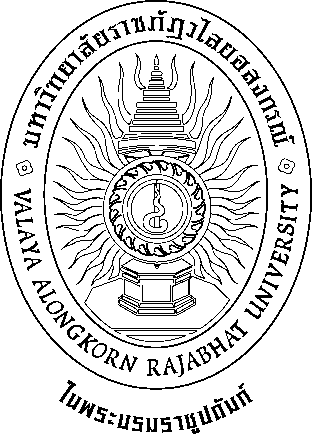 หลักสูตรครุศาสตรบัณฑิตสาขาวิชาภาษาไทย (5 ปี)หลักสูตรใหม่ พ.ศ. 2557คณะครุศาสตร์มหาวิทยาลัยราชภัฏวไลยอลงกรณ์ ในพระบรมราชูปถัมภ์จังหวัดปทุมธานีสารบัญสารบัญ (ต่อ)สารบัญ (ต่อ)หลักสูตรครุศาสตรบัณฑิต สาขาวิชาภาษาไทย (5 ปี)หลักสูตรใหม่ พ.ศ. 2557ชื่อสถาบันอุดมศึกษา  : มหาวิทยาลัยราชภัฏวไลยอลงกรณ์ ในพระบรมราชูปถัมภ์ จังหวัดปทุมธานีคณะ		       : ครุศาสตร์หมวดที่ 1 ข้อมูลทั่วไปรหัสและชื่อหลักสูตรภาษาไทย	:	หลักสูตรครุศาสตรบัณฑิต  สาขาวิชาภาษาไทยภาษาอังกฤษ	:	Bachelor of Education Program in Thaiชื่อปริญญาและสาขาวิชา ภาษาไทย		ชื่อเต็ม  :  ครุศาสตรบัณฑิต (ภาษาไทย)ชื่อย่อ   :  ค.บ. (ภาษาไทย)    ภาษาอังกฤษ		ชื่อเต็ม 	:  Bachelor of Education (Thai) 	               	ชื่อย่อ  	:  B.Ed. (Thai)วิชาเอก 		     ภาษาไทย4.  หน่วยกิตที่เรียนตลอดหลักสูตร    จำนวนหน่วยกิตรวมตลอดหลักสูตรไม่น้อยกว่า   172  หน่วยกิต 5.  รูปแบบของหลักสูตร	5.1 รูปแบบ เป็นหลักสูตรระดับคุณวุฒิปริญญาตรี  หลักสูตร 5  ปี  	5.2 ภาษาที่ใช้ ภาษาไทย 	5.3 การรับเข้าศึกษา รับนักศึกษาไทยและนักศึกษาต่างชาติที่สามารถใช้ภาษาไทยได้เป็นอย่างดีความร่วมมือกับสถาบันอื่น เป็นหลักสูตรเฉพาะของมหาวิทยาลัยราชภัฏวไลยอลงกรณ์ ในพระบรมราชูปถัมภ์ จังหวัดปทุมธานีการให้ปริญญาแก่ผู้สำเร็จการศึกษา ให้ปริญญาเพียงสาขาวิชาเดียวสถานภาพของหลักสูตรและการพิจารณาอนุมัติ/เห็นชอบหลักสูตร     หลักสูตรใหม่ พ.ศ. 2557 เริ่มใช้หลักสูตรนี้ตั้งแต่ภาคการศึกษาที่ 1 ปีการศึกษา 2557     สภาวิชาการมหาวิทยาลัยราชภัฏวไลยอลงกรณ์ในพระบรมราชูปถัมภ์ให้ความเห็นชอบหลักสูตรในการประชุมครั้งที่ 1/2557 เมื่อวันที่ 16 เดือน มกราคม พ.ศ. 2557      สภามหาวิทยาลัยมหาวิทยาลัยราชภัฏวไลยอลงกรณ์ ในพระบรมราชูปถัมภ์อนุมัติหลักสูตร 
ในการประชุมครั้งที่ 2/2557 เมื่อวันที่ 6 เดือน กุมภาพันธ์ พ.ศ. 2557 ความพร้อมในการเผยแพร่หลักสูตรที่มีคุณภาพและมาตรฐาน    ปีการศึกษา พ.ศ. 25598. อาชีพที่สามารถประกอบได้หลังสำเร็จการศึกษา (สัมพันธ์กับสาขาวิชา)     8.1 ครู / อาจารย์สอนภาษาไทย    8.2 นักวิชาการด้านภาษาไทย    8.3 บุคลากรด้านการผลิตสื่อการสอนภาษาไทย9. ชื่อ ตำแหน่ง และคุณวุฒิการศึกษาของอาจารย์ผู้รับผิดชอบหลักสูตร10.  สถานที่จัดการเรียนการสอน ในสถานที่ตั้งมหาวิทยาลัยราชภัฏวไลยอลงกรณ์ ในพระบรมราชูปถัมภ์ จังหวัดปทุมธานี11.	สถานการณ์ภายนอกหรือการพัฒนาที่จำเป็นต้องนำมาพิจารณาในการวางแผนหลักสูตร      	11.1	สถานการณ์หรือการพัฒนาทางเศรษฐกิจ		การพัฒนาประเทศในระยะแผนพัฒนาเศรษฐกิจและสังคมแห่งชาติฉบับที่ 11 (พ.ศ. 2555 -2559) อยู่ในช่วงการเปลี่ยนแปลงที่สำคัญ โดยเฉพาะการเข้าสู่ประชาคมอาเซียนใน  ปี 2558 ประเทศไทยมีการเตรียมความพร้อมในหลายด้าน อาทิ การพัฒนาทรัพยากรมนุษย์ ทั้งทางด้านการศึกษา ทักษะด้านภาษา ทักษะฝีมือแรงงาน รวมถึงการพัฒนากลไกต่างๆ (สำนักงานคณะกรรมการพัฒนาการเศรษฐกิจและสังคมแห่งชาติ, 2554 : 6) ด้วยเหตุนี้สถาบันอุดมศึกษาที่ผลิตบุคลากรวิชาชีพครูจำเป็นต้องพัฒนาเชิงรุกด้วยการผลิตบุคลากรให้เป็นผู้ใฝ่รู้ ใฝ่ดี มีบุคลิกภาพเหมาะสมกับการเป็นครู เพื่อให้สามารถพัฒนาผู้เรียนให้มีคุณภาพโดยเฉพาะในเรื่อง การคิดวิเคราะห์ สังเคราะห์ มีวิจารณญาณ ความคิดสร้างสรรค์ และตระหนักในคุณค่าของวัฒนธรรมไทย ตลอดจน   สามารถปรับตัวให้สอดคล้องกับการเปลี่ยนแปลงของชุมชน สังคม และประเทศ     	11.2		สถานการณ์หรือการพัฒนาทางสังคมและวัฒนธรรม 		หลักสูตรภาษาไทยคำนึงถึงการเปลี่ยนแปลงด้านเศรษฐกิจ สังคม วัฒนธรรม ความก้าวหน้าทางวิทยาศาสตร์และเทคโนโลยีและการเข้าสู่ประชาคมอาเซียนที่ส่งผลกระทบต่อสังคมไทยและสังคมโลกในทุกมิติ จึงได้พัฒนาหลักสูตรการศึกษาด้านภาษาไทยที่มีคุณภาพ เป็นแหล่งค้นคว้าและวิจัย และถ่ายทอดความรู้ตามหลักประชาธิปไตย เพื่อพัฒนาความรู้ กระบวนการคิดวิเคราะห์ วิจารณ์ และสร้างสรรค์ให้ทันต่อการเปลี่ยนแปลงทางสังคม ยึดมั่นในคุณธรรม จริยธรรม ตระหนักในคุณค่าของวัฒนธรรมไทยโดยเฉพาะภาษาและวรรณคดีไทย ตลอดจนมีความรับผิดชอบต่อตนเองและส่วนรวม โดยกำหนดเป็นรายวิชาไว้ในหลักสูตร12.		ผลกระทบจาก ข้อ 11.1 และ 11.2 ต่อการพัฒนาหลักสูตรและความเกี่ยวข้องกับพันธกิจของมหาวิทยาลัย 	12.1 การพัฒนาหลักสูตร   สถานการณ์การเปลี่ยนแปลงทางสังคมที่รวดเร็วในปัจจุบัน ทำให้จำเป็นต้องพัฒนาหลักสูตรเพื่อผลิตครูภาษาไทยที่มีศักยภาพด้านการใช้ภาษาไทยทุกทักษะ ทั้งด้านการฟัง การพูด   การอ่าน และการเขียน ในการแสวงหาความรู้และถ่ายทอดความรู้อย่างมีประสิทธิภาพ รวมทั้งเป็นผู้ใฝ่เรียนรู้ มีความเป็นผู้นำ มีคุณธรรมจริยธรรม มีบุคลิกภาพที่ดี ตระหนักถึงความสำคัญในวิชาชีพครู รวมถึงภูมิปัญญาและวัฒนธรรมไทยโดยเฉพาะภาษาและวรรณคดีไทย	12.2	ความเกี่ยวข้องกับพันธกิจของมหาวิทยาลัย        	มหาวิทยาลัยราชภัฏวไลยอลงกรณ์ ในพระบรมราชูปถัมภ์ จังหวัด ปทุมธานี มีพันธกิจหลักประการหนึ่งตามพระราชบัญญัติมหาวิทยาลัยราชภัฏ พ.ศ. 2547 หมวด 1 (5) คือเสริมสร้างความเข้มแข็งของวิชาชีพครู ผลิตและพัฒนาครูและบุคลากรทางการศึกษาให้มีคุณภาพและมาตรฐานที่เหมาะสมกับการเป็นวิชาชีพชั้นสูง รวมทั้งมีกรอบการพัฒนาที่สอดคล้องกับภาพอนาคตตามกรอบแผนอุดมศึกษาระยะยาว 15 ปี ฉบับที่ 2 (พ.ศ. 2551 – 2556) ซึ่งกำหนดพันธกิจในการผลิตบัณฑิตที่มีคุณภาพและคุณธรรมสอดคล้องกับความต้องการของท้องถิ่น 13. ความสัมพันธ์กับหลักสูตรอื่นที่เปิดสอนในคณะ/สาขาวิชาอื่นของสถาบัน      13.1	กลุ่มวิชา/รายวิชาในหลักสูตรนี้ที่เปิดสอนโดยคณะ/สาขาวิชา/หลักสูตรอื่น             	  หมวดวิชาศึกษาทั่วไป		  หมวดวิชาเฉพาะ		  หมวดวิชาเลือกเสรี     13.2	รายวิชาในหลักสูตรที่เปิดสอนให้สาขาวิชา/หลักสูตรอื่นมาเรียน			ไม่มี			     13.3	การบริหารจัดการ      	13.3.1	คณะกรรมการบริหารหลักสูตรคณะครุศาสตร์ มีหน้าที่วางแผนการดำเนินงานเกี่ยวกับกระบวนการจัดการเรียนการสอน ประสานงานกับผู้สอน และกำกับดูแลให้เกิดมาตรฐานและบรรลุเป้าหมายของรายวิชาและสาขาวิชา	13.3.2	คณะครุศาสตร์มีหน้าที่รับผิดชอบหลักในการจัดการจัดการเรียนการสอนรายวิชาชีพครูและรายวิชาการสอนภาษาไทย รวมทั้งการจัดกิจกรรมเสริมสร้างความเป็นครูวิชาชีพ	13.3.3	คณะครุศาสตร์มีหน้าที่รับผิดชอบหลักในการจัดการเรียนการสอนรายวิชาเอกภาษาไทย		13.3.4	คณะกรรมการบริหารหลักสูตร จัดให้มีการแลกเปลี่ยนเรียนรู้และประเมิน     คุณภาพหลักสูตรโดยคณาจารย์คณะครุศาสตร์ ผู้ทรงคุณวุฒิทั้งภายในภายนอก เพื่อปรับปรุงการใช้หลักสูตรอย่างต่อเนื่อง  หมวดที่ 2 ข้อมูลเฉพาะของหลักสูตร1.	ปรัชญา ความสำคัญ และวัตถุประสงค์ของหลักสูตร	1.1	ปรัชญา			เชี่ยวชาญการสอนภาษาและวรรณคดีไทย มุ่งมั่นพัฒนาวิจัยค้นคว้า ธำรงรักษาวัฒนธรรมไทย     	1.2	ความสำคัญ         	จากแผนพัฒนาเศรษฐกิจและสังคมแห่งชาติฉบับที่ 10 (สำนักงานคณะกรรมการพัฒนาเศรษฐกิจและสังคมแห่งชาติ, 2549 : 48) ได้กล่าวถึงการพัฒนาด้านการศึกษาของประเทศไทย สรุปได้ว่า มีการขยายตัวเชิงปริมาณอย่างรวดเร็ว จำนวนปีการศึกษาเฉลี่ยของคนไทยเพิ่มขึ้นอย่างต่อเนื่องแต่ยังไม่ถึงระดับการศึกษาภาคบังคับ รวมทั้งยังขาดความเข้มแข็งในด้านความรู้และทักษะพื้นฐานในการทำงานด้านการใช้ภาษา การคิดวิเคราะห์และสร้างสรรค์ นอกจากนี้นักเรียนไทยส่วนใหญ่ยังมีปัญหาด้านทักษะการอ่าน		ด้วยเหตุนี้จึงควรผลิตครูผู้สอนภาษาและวรรณคดีไทยที่มีคุณภาพ มีจิตวิญญาณความเป็นครู ตระหนักถึงความสำคัญของภาษาและวรรณคดี ภูมิปัญญาและวัฒนธรรมไทย รวมทั้งผลิตครูที่มีคุณภาพ และพัฒนาศักยภาพการจัดการเรียนการสอนโดยเน้นผู้เรียนเป็นสำคัญ		1.3	วัตถุประสงค์          		หลักสูตรกำหนดคุณลักษณะบัณฑิตที่พึงประสงค์ดังนี้	 			1.3.1	มีคุณธรรม มีความกล้าหาญทางจริยธรรม มีจรรยาบรรณวิชาชีพครู และมีความรับผิดชอบสูงต่อวิชาการ วิชาชีพ เศรษฐกิจ สังคมวัฒนธรรม เทคโนโลยีและสิ่งแวดล้อม				1.3.2	มีความอดทน ใจกว้าง มีความเชี่ยวชาญในการจัดการเรียนรู้ รวมทั้งการทำงานกับผู้เรียนและผู้ร่วมงานทุกกลุ่ม				1.3.3	มีความรอบรู้ในภาษาและวรรณคดีไทยและมีความสามารถประยุกต์ความเข้าใจ อันถ่องแท้ เพื่อพัฒนาศักยภาพการเรียนการสอน				1.3.4	มีความคิดริเริ่มสร้างสรรค์ในการแก้ปัญหา และข้อโต้แย้งโดยการแสดงออกซึ่งภาวะผู้นำในการแสวงหาทางเลือกใหม่ที่เหมาะสมและปฏิบัติได้				1.3.5	มีความสามารถในการพิจารณาแสวงหา และเสนอแนะแนวทางในการแก้ปัญหาทางวิชาการ วิชาชีพ และสังคมอย่างมีเหตุผลที่สมเหตุสมผล โดยบูรณาการศาสตร์แบบสหวิทยาการและพหุวิทยาการเพื่อเสริมสร้างการพัฒนาที่ยั่งยืน				1.3.6	มีความสามารถในการติดตามพัฒนาการของศาสตร์ทั้งหลายและมีความมุ่งมั่นในการพัฒนาสมรรถนะของตนอยู่เสมอ				1.3.7	มีทักษะการจัดการเรียนรู้กลุ่มสาระการเรียนรู้ภาษาไทย และพัฒนาองค์ความรู้ด้านภาษาไทย เพื่อสร้างสรรค์สังคมแห่งการเรียนรู้ได้อย่างมีประสิทธิภาพ และเป็นครูที่มีคุณภาพของสังคม2. แผนพัฒนาปรับปรุงหมวดที่ 3 ระบบการจัดการศึกษา การดำเนินการ และโครงสร้างของหลักสูตร1.	ระบบการจัดการศึกษา     	1.1	ระบบ          		ระบบทวิภาค โดยหนึ่งปีการศึกษาแบ่งออกเป็น 2 ภาคการศึกษาปกติ แต่ละภาคการศึกษาไม่น้อยกว่า 15 สัปดาห์ กรณีที่มีการจัดการศึกษาภาคฤดูร้อน ให้เป็นไปตามระเบียบมหาวิทยาลัย
ราชภัฏวไลยอลงกรณ์ ในพระบรมราชูปถัมภ์ จังหวัดปทุมธานี ว่าด้วยการจัดการศึกษาในภาคฤดูร้อนสำหรับนักศึกษาระดับอนุปริญญา ปริญญาตรีภาคปกติ พ.ศ. 2549 (ภาคผนวก ค)	1.2	การจัดการศึกษาภาคฤดูร้อน              	ไม่มี	1.3	การเทียบเคียงหน่วยกิตในระบบทวิภาค  		ไม่มี2.	การดำเนินการหลักสูตร    	2.1	วัน-เวลาในการดำเนินการเรียนการสอน         			ในเวลาราชการ เริ่มเปิดทำการเรียนการสอน ในภาคการศึกษาที่ 1 ปีการศึกษาที่ 2557         		ภาคการศึกษาที่ 1 เดือน สิงหาคม ถึง เดือน ธันวาคม         		ภาคการศึกษาที่ 2 เดือน มกราคม ถึง เดือน พฤษภาคม	2.2	คุณสมบัติของผู้เข้าศึกษา           	2.2.1 ผู้เข้าศึกษาต้องสำเร็จการศึกษาระดับมัธยมศึกษาตอนปลาย ของกระทรวงศึกษาธิการ รับรอง 			2.2.2 เป็นไปตามข้อบังคับมหาวิทยาลัยราชภัฏวไลยอลงกรณ์ ในพระบรมราชูปถัมภ์ จังหวัดปทุมธานี ว่าด้วยการจัดการศึกษาระดับอนุปริญญาและระดับปริญญาตรี พ.ศ. 2551 (ภาคผนวก ก)		2.3	ปัญหาของนักศึกษาแรกเข้า          	ไม่มี	2.4	ในการดำเนินการเพื่อแก้ไขปัญหาข้อจำกัดของนักศึกษาในข้อ 2.3         	ไม่มี 	2.5	แผนการรับนักศึกษาและผู้สำเร็จการศึกษา  	2.6	งบประมาณตามแผน       	2.6.1	งบประมาณรายรับ (หน่วย บาท)2.6.2	งบประมาณรายจ่าย (หน่วย บาท)	ประมาณค่าใช้จ่ายต่อหัวในการผลิตบัณฑิต  6,485.12 บาท ต่อคนต่อปี 	2.7	ระบบการศึกษา      			ระบบการศึกษาเป็นแบบชั้นเรียน และเป็นไปตามข้อบังคับมหาวิทยาลัยราชภัฏวไลย
อลงกรณ์ ในพระบรมราชูปถัมภ์ จังหวัดปทุมธานี ว่าด้วยการจัดการศึกษาระดับอนุปริญญา  และปริญญาตรี พ.ศ. 2551 (ภาคผนวก ก)	2.8		การเทียบโอนหน่วยกิต รายวิชาและการลงทะเบียนเรียนข้ามมหาวิทยาลัย       		การเทียบโอนเป็นไปตามระเบียบมหาวิทยาลัยราชภัฏวไลยอลงกรณ์ ในพระบรมราชูปถัมภ์ จังหวัดปทุมธานี ว่าด้วยการเทียบโอนผลการเรียนและยกเว้นการเรียนรายวิชา พ.ศ. 2549 (ภาคผนวก ข)3.	หลักสูตรและอาจารย์ผู้สอน     	3.1	หลักสูตร 	3.1.1	จำนวนหน่วยกิต รวมตลอดหลักสูตรไม่น้อยกว่า	172	หน่วยกิต	3.1.2	โครงสร้างหลักสูตร	1)	หมวดวิชาศึกษาทั่วไป  จำนวนไม่น้อยกว่า		30	หน่วยกิต	2)	หมวดวิชาเฉพาะด้านจำนวนไม่น้อยกว่า	137	หน่วยกิต			2.1)กลุ่มวิชาชีพครูจำนวนไม่น้อยกว่า	55	หน่วยกิต				2.1.1)กลุ่มวิชาชีพครูบังคับ	35	หน่วยกิต				2.1.2)กลุ่มวิชาชีพครูเลือก		6	หน่วยกิต				2.1.3)วิชาฝึกประสบการณ์วิชาชีพครู	14    หน่วยกิต		2.2)กลุ่มวิชาเอกจำนวนไม่น้อยกว่า	81	หน่วยกิต				2.2.1)วิชาเอก	69	หน่วยกิต				2.2.2)การสอนวิชาเอก		6	หน่วยกิต				2.2.3) วิชาเอกเลือกเพิ่มเติม		6	หน่วยกิต		3)	หมวดวิชาเลือกเสรีจำนวนไม่น้อยกว่า		6	หน่วยกิต		3.1.3	รายวิชาในหมวดต่างๆ 				1)	หมวดวิชาศึกษาทั่วไป จำนวนไม่น้อยกว่า		30	หน่วยกิต				ใช้หลักสูตรหมวดวิชาศึกษาทั่วไปของมหาวิทยาลัย(ภาคผนวก ง)	2)	หมวดวิชาเฉพาะด้านจำนวนไม่น้อยกว่า	137	หน่วยกิต		2.1)	กลุ่มวิชาชีพครู จำนวนไม่น้อยกว่า	55	หน่วยกิต				2.1.1)กลุ่มวิชาชีพครูบังคับ	35	หน่วยกิต 2.1.2)กลุ่มวิชาชีพครูเลือก	เลือกเรียนจากรายวิชาต่อไปนี้ ไม่น้อยกว่า            	6	   	หน่วยกิต	2.1.3) วิชาฝึกประสบการณ์วิชาชีพครู	        บังคับเรียน จากรายวิชาต่อไปนี้                                        14    หน่วยกิตรหัส         	ชื่อวิชา                                                                        น(ท-ป-ศ)1004003	         การฝึกปฏิบัติวิชาชีพครู 1	      1(45)	    		 Practicum 11004004		การฝึกปฏิบัติวิชาชีพครู 2	      1(45)			Practicum 21005005		การปฏิบัติการสอนในสถานศึกษา 1 	     6(540)			Internship 11005006		  การปฏิบัติการสอนในสถานศึกษา 2	     6(540)			Internship 22.2)		กลุ่มวิชาเอกจำนวนไม่น้อยกว่า                           81	   หน่วยกิต	2.2.1)วิชาเอก	บังคับเรียนจากรายวิชาต่อไปนี้ไม่น้อยกว่า                         69	   หน่วยกิตรหัส				ชื่อวิชา	  น(ท-ป-ศ)1541107			พัฒนาการของภาษาไทย	  2(2-0-4)				Development of the Thai Language1541108			หลักและการใช้ภาษาไทย	  3(2-2-5)				Thai Grammar and Usage1541109			ประวัติวรรณคดีไทย	  3(3-0-6)				History of Thai Literature1541110			การอ่านอย่างมีวิจารณญาณ	  2(1-2-3)				Critical Reading 1541213			ภาษาศาสตร์สำหรับครู	3(3-0-6)				Linguistics for Teachers	1541214			วรรณคดีวิจักษณ์	3(3-0-6)					Thai Literature Approaches1541215			การเขียนเพื่อการสื่อสาร	2(1-2-3)				Writing for Communication1541216				วรรณกรรมไทยปัจจุบัน	2(2-0-4)					Contemporary Thai Literature1542110				วาทการสำหรับครู	2(1-2-3)						Speech for Teachers1542111				วรรณกรรมท้องถิ่นสำหรับครู	2(1-2-3)						Folk Thai Literaturefor Teachers1542112				วรรณคดีพุทธศาสนาสำหรับครู	3(3-0-6)					Buddhist Thai Literaturefor Teachers1542113				การเขียนร้อยแก้วเชิงสร้างสรรค์	2(1-2-3)					Creative Writing in Thai Prose1542218				ภาษาต่างประเทศในภาษาไทย	2(2-0-4)				Foreign Language in Thai 1542219				การเขียนร้อยกรองเชิงสร้างสรรค์	2(1-2-3)				Creative Writing in Thai Poetry 1542220				วรรณกรรมวิจารณ์สำหรับครู	3(3-0-6)					Literature Criticismfor Teachers1543105			วรรณกรรมในพระบาทสมเด็จพระเจ้าอยู่หัวภูมิพลอดุลยเดชมหาราช				สำหรับครู	3(3-0-6)				King Rama IX’s literature Worksfor Teachers1543106			การอ่านทำนองเสนาะ	2(1-2-3)				Reading Thai Poetry1543107				พัฒนาการแบบเรียนภาษาไทย	3(3-0-6)				Thai Language Textbook Development		1543228				วรรณกรรมคัดสรรในแบบเรียน	3(3-0-6)					The Selected Literature in Textbooks1543229				ภาษาอังกฤษสำหรับครูภาษาไทย	3(2-2-5)						English for Thai Teachers1543230				วิธีการสอนกลุ่มสาระการเรียนรู้ภาษาไทยระดับประถมศึกษา	3(2-2-5)					Teaching Design of Thai Language Learning Area at 				Elementary Level1544105				สัมมนาการเรียนการสอนภาษาไทย	2(1-2-3)						Seminar in Instruction Thai1544106				การเขียนรายงานจากการค้นคว้าวิจัยทางภาษาและวรรณคดี	3(2-2-5)						Writing Research in Thai Language1544107				วิธีการสอนกลุ่มสาระการเรียนรู้ภาษาไทยระดับมัธยมศึกษา	3(2-2-5)						Teaching Design of Thai Language Learning Area at					Secondary Level				1544210				การสร้างสื่อและนวัตกรรมในการสอนภาษาไทย	3(2-2-5)					Creative Media in Thai Language Teaching1544211				คติชนวิทยาสำหรับครู	2(1-2-3)						Folklorefor Teachers1544213			วรรณกรรมเปรียบเทียบสำหรับครู	3(3-0-6)					Comparative Literaturefor Teachers2.2.2 )    การสอนวิชาเอก             เลือกเรียนจากรายวิชาต่อไปนี้ ไม่น้อยกว่า                          6	หน่วยกิต1161101			การสอนหลักการใช้ภาษาไทย	3(2-2-5)				Principles and Using ThaiLanguage Teaching1161102			การสอนวรรณคดีไทย	3(2-2-5)				Thai Literature Teaching1161103			การจัดกิจกรรมการสอนภาษาไทยและวรรณคดีไทย	3(2-2-5)				An Activity for Thai Language and Thai Literature					2.2.3) วิชาเอกเลือกเพิ่มเติม         6	หน่วยกิต1542116			เพลงไทยประกอบบทเรียนสำหรับครู	2(1-2-3)				Thai Songs for Lessonsfor Teachers1542117			ภาษาไทยเพื่อกิจธุระสำหรับครู	2(1-2-3)				Thai for Official Purposesfor Teachers1542215			ภาษาไทยเพื่อการแสดง	2(1-2-3)				Thai for Performances 1542221			การสอนภาษาไทยสำหรับชาวต่างชาติ	3(2-2-5)				Teaching Thai as a Foreign Language1542222			ภาษาไทยเพื่อการโฆษณาและการประชาสัมพันธ์	2(1-2-3)				Thai Language for Advertising and Public Relations1543108			วรรณกรรมในพระบาทสมเด็จพระจุลจอมเกล้าเจ้าอยู่หัวสำหรับครู	2(1-2-3)					King Rama V’s Literary Worksfor Teachers1543109			วรรณกรรมในพระบาทสมเด็จพระพุทธเลิศหล้านภาลัยสำหรับครู	2(1-2-3)					King Rama II’s Literary Worksfor Teachers1543110			บทพระราชนิพนธ์ในพระบาทสมเด็จพระมงกุฎเกล้าเจ้าอยู่หัว				สำหรับครู	2(1-2-3)					King Rama VI’s Literary Worksfor Teachers1543231			การเขียนสารคดีสำหรับครู	2(1-2-3)				Non-fiction Writingfor Teachers1543232			หนังสือสำหรับเด็ก	2(1-2-3)				Children Book1544108			การเขียนบันเทิงคดีสำหรับครู	2(1-2-3)				Fiction Writingfor Teachers1544109			วรรณกรรมการเมืองสำหรับครู	2(2-0-4)				Political Literaturesfor Teachers1544111			วรรณกรรมแปลสำหรับครู	3(3-0-6)					Translation Literaturefor Teachers1544212			วรรณกรรมซีไรต์สำหรับครู	3(3-0-6)				S.E.A. Write Award Literaturesfor Teachers1544214			การใช้สื่ออย่างมีวิจารณญาณ	2(1-2-3)					Critical Thinking in Media Usage1544215			ภาษาถิ่น	2(1-2-3)				Thai Dialect1544301			การสร้างแบบฝึกทางภาษาและวรรณคดีไทย	2(1-2-3)					Creative Practice Lessons in Thai        3) หมวดวิชาเลือกเสรี จำนวนไม่น้อยกว่า                                        6  หน่วยกิต             ให้เลือกเรียนรายวิชาใดๆ ในหลักสูตรมหาวิทยาลัยราชภัฏวไลยอลงกรณ์ ในพระบรม-ราชูปถัมภ์ จังหวัดปทุมธานี โดยไม่ซ้ำกับรายวิชาที่เคยเรียนมาแล้วและต้องไม่เป็นรายวิชาที่กำหนดให้เรียนโดยไม่นับหน่วยกิตรวมในเกณฑ์การสำเร็จหลักสูตรของสาขาวิชานี้  หมายเหตุ  ความหมายของเลขรหัสรายวิชา	      รหัสรายวิชาประกอบด้วยตัวเลข 7 ตัว	      เลข 3  ตัวแรกเป็นหมวดวิชาและหมู่วิชา	      เลขตัวที่ 4  บ่งบอกถึงระดับความยากง่ายหรือชั้นปี	      เลขตัวที่ 5  บ่งบอกถึงลักษณะเนื้อหาวิชา	      เลขตัวที่ 6,7 บ่งบอกถึงลำดับก่อนหลังของวิชา  ความหมายของหมวดและหมู่วิชาในหลักสูตร	     	100  	หมวดวิชาที่ไม่สามารถจัดเข้าหมู่วิชาใดได้	     	101  	หมวดวิชาหลักการศึกษา	     	102  	หมวดวิชาหลักสูตรและการสอน	     	103  	หมวดวิชาเทคโนโลยีและนวัตกรรมทางการศึกษา	     	104  	หมวดวิชาประเมินผลและวิจัยทางการศึกษา	     	105  	หมวดวิชาจิตวิทยาและการแนะแนว	     	106  	หมวดวิชาการบริหารการศึกษา	     	116  	หมวดวิชาการสอนภาษาไทย		154	หมวดวิชาภาษาไทย          		GE	หมวดวิชาศึกษาทั่วไป	3.1.4 แผนการศึกษา3.1.5 คำอธิบายรายวิชา1161101	การสอนหลักการใช้ภาษาไทย		3(2-2-5)	Principles and Using Thai Teacher	ความมุ่งหมายของการจัดการเรียนการสอนหลัก และการใช้ภาษาไทย ความหมาย และความสำคัญของรูปแบบ วิธีสอน และเทคนิคการสอนสำหรับครูภาษาไทย ฝึกทักษะการนำเข้าสู่บทเรียน การเร้าความสนใจ การตั้งคำถาม การใช้สื่อการเรียนการสอนและสื่อเทคโนโลยี การเสริมแรง การใช้กิริยาท่าทางและวาจา การใช้กระดานดำ การอธิบายยกตัวอย่าง และสรุปบทเรียน การออกแบบ และการผลิตสื่อการเรียนรู้ทางด้านหลักและการใช้ภาษาไทย การออกแบบการจัดการเรียนรู้และฝึกปฏิบัติการสอนการประเมินการเรียนรู้ตามสภาพจริง การประเมินการสอน และแนวทางพัฒนาการสอน1161102	การสอนวรรณคดีไทย	3(2-2-5)	Thai Literature Teacher	ความมุ่งหมายของการจัดการเรียนการสอนวรรณคดีไทย ความหมายและความสำคัญของรูปแบบ วิธีสอน และเทคนิคการสอนสำหรับครูภาษาไทย ฝึกทักษะการนำเข้าสู่บทเรียน การเร้าความสนใจ การตั้งคำถาม การใช้สื่อการเรียนการสอนและสื่อเทคโนโลยี การเสริมแรง การใช้กิริยาท่าทางและวาจา การใช้กระดานดำ การอธิบายยกตัวอย่าง และสรุปบทเรียน การออกแบบ และการผลิตสื่อการเรียนรู้ทางด้านหลักและการใช้ภาษาไทย การออกแบบการจัดการเรียนรู้และฝึกปฏิบัติการสอนการประเมินการเรียนรู้ตามสภาพจริง การประเมินการสอน และแนวทางพัฒนาการสอนรหัสวิชา	        ชื่อและคำอธิบายรายวิชา	น(ท-ป-ศ)1161103	การจัดกิจกรรมการสอนภาษาและวรรณคดีไทย	3(2-2-5)	An Activity for Thai Language and Thai Literrature		ความมุ่งหมายของการจัดกิจกรรมการสอนภาษาและวรรณคดีไทย ความหมายและความสำคัญของกิจกรรมการสอนสำหรับครูภาษาไทย ฝึกทักษะ ออกแบบกิจกรรมการสอนภาษาและวรรณคดีไทย การประเมินการเรียนรู้ตามสภาพจริง การประเมินการสอนด้วยกิจกรรม และแนวทางการพัฒนาการสอนด้วยกิจกรรม1541107	        พัฒนาการของภาษาไทย	2(2-0-4)	        Development of the Thai Language	        ทฤษฎี การเปลี่ยนแปลงของภาษาไทยด้านเสียง คำ การใช้คำ สร้างคำ ความหมายของคำและศัพท์เฉพาะสมัย การผูกประโยค การสัมพันธ์ประโยค ลักษณะการเปลี่ยนแปลงของคำและสำนวนในภาษาไทย1541108	        หลักและการใช้ภาษาไทย	2(1-2-3)	        Thai Grammar	         หลักภาษาไทย ระบบเสียง คำ กลุ่มคำ ประโยค หลักเกณฑ์การใช้ภาษาไทย วิเคราะห์ วิจัย และแก้ไขปัญหาการใช้ภาษาไทยได้ สามารถบูรณาการปรับใช้ในการเรียนรู้เรื่องคำ กลุ่มคำ ประโยคในด้านโครงสร้างของภาษา การสร้างคำในภาษาไทย แล้วนำเสนอได้อย่างมีประสิทธิภาพ1541109	ประวัติวรรณคดีไทย	3(3-0-6)	History of Thai Literature	ความหมายและความสำคัญของวรรณคดีไทย พัฒนาการวรรณคดีไทยสมัยต่างๆ ตั้งแต่สมัยสุโขทัยจนถึงสมัยก่อนการเปลี่ยนแปลงการปกครอง พ.ศ. 2475 ในด้านรูปแบบ เนื้อหา แนวคิด คุณค่า และความสัมพันธ์กับประวัติศาสตร์ สังคม และวรรณกรรมไทย1541110	การอ่านอย่างมีวิจารณญาณ	2(1-2-3)	Critical Reading 	หลักการและทฤษฎีการพัฒนาคุณภาพชีวิต การเลือกอ่านร้อยแก้วและร้อยกรอง ตามจุดมุ่งหมาย การวิเคราะห์และวิจารณ์สารจากการอ่าน การสังเคราะห์แนวคิดที่ได้จากการอ่านเพื่อพัฒนาคุณภาพชีวิต การวิจัย การจัดทำโครงการ กิจกรรมส่งเสริมนิสัยรักการอ่าน พัฒนาการอ่านอย่างมีวิจารณญาณเพื่อพัฒนาคุณภาพชีวิตและสังคมรหัสวิชา	ชื่อและคำอธิบายรายวิชา	น(ท-ป-ศ)1541213	ภาษาศาสตร์สำหรับครู	3(3-0-6)	Linguistics for Teachers	ความรู้เบื้องต้นเกี่ยวกับภาษาไทยและภาษาศาสตร์ ลักษณะและโครงสร้างของภาษาไทยตามแนวภาษาศาสตร์ ระบบ เสียง คำ ประโยค และความหมายของภาษาไทยตามแนวทางภาษาศาสตร์ แนวคิดทฤษฎีไวยากรณ์ต่างๆ และการประยุกต์ความรู้ทางภาษาศาสตร์ไปใช้ในการสอนภาษาไทย1541214	วรรณคดีวิจักษ์	3(3-0-6)	Thai Literature Approaches	ลักษณะของวรรณกรรม ทั้งร้อยแก้วและร้อยกรองประเภทต่างๆ ศัพท์เฉพาะทางวรรณคดี คติความเชื่อที่เป็นพื้นฐานทางวรรณคดี ปกิณกะที่เกี่ยวกับวรรณคดี ความสัมพันธ์ระหว่างวรรณคดีไทยกับศาสตร์แขนงต่างๆ และการนำไปจัดการเรียนรู้1541215	การเขียนเพื่อการสื่อสาร	2(1-2-3)	Writing for Communication	ศึกษาวิเคราะห์งานเขียนรูปแบบต่างๆ พัฒนาทักษะการเขียนเรียงความ ย่อความ บทความ การเขียนหนังสือราชการ15412116	วรรณกรรมไทยปัจจุบัน	3(3-0-6)	Contemporary Thai Literature 	ลักษณะของวรรณกรรมหลังสมัยการเปลี่ยนแปลงการปกครอง พ.ศ. 2475 ในด้านรูปแบบ ภาษา แนวคิด เนื้อหา และคุณค่า สภาพและแนวโน้มของการสร้างและการอ่านงานวรรณกรรมสมัยหลังการเปลี่ยนแปลงการปกครอง ตลอดจนอิทธิพลที่วรรณกรรมและสังคมมีต่อกัน1542110	วาทการสำหรับครู	2(1-2-3)	Speech for Teachers	หลักการพูด คุณธรรม จริยธรรม และมารยาทในการพูด การสร้างบุคลิกภาพใน   การพูด การใช้เสียง การใช้ภาษาและกลวิธีการพูด การใช้ภาษาโน้มน้าวจูงใจ การฝึกทักษะ การพูดในโอกาสต่างๆ เพื่อนำไปใช้ในการจัดการเรียนรู้โดยใช้หลักการฟัง และการพูดที่ดีรหัสวิชา	ชื่อและคำอธิบายรายวิชา	น(ท-ป-ศ)1542111	วรรณกรรมท้องถิ่นสำหรับครู	2(1-2-3)	Folk Thai Literature for Teachers	วรรณกรรมท้องถิ่นมุขปาฐะและวรรณกรรมลายลักษณ์ของถิ่นต่างๆ ทั้งในด้านประวัติความเป็นมา รูปแบบการประพันธ์ เนื้อหา แนวคิด คุณค่า และความสัมพันธ์ระหว่างวิถีชีวิต คุณธรรม ความเชื่อ ภูมิปัญญาและวัฒนธรรมท้องถิ่นที่สะท้อนผ่านวรรณกรรม1542112	วรรณคดีพุทธศาสนาสำหรับครู	3(3-0-6)	Buddhist Thai Literature for Teachers 	ความรู้พื้นฐาน ความหมาย ลักษณะเฉพาะทางด้านเนื้อหา ประเภท และอิทธิพลของวรรณคดีพุทธศาสนา วิถีชีวิต คุณธรรม จริยธรรม แนวคิดหรือค่านิยมของคนไทย1542113	การเขียนร้อยแก้วเชิงสร้างสรรค์	2(1-2-3)	Creative Writing in Thai Prose	ทฤษฎี แนวคิด หลักและศิลปะการใช้ภาษา และการพัฒนาทักษะการเขียนร้อยแก้ว  เชิงสร้างสรรค์ งานเขียนจากวรรณกรรมคัดสรร1542116	เพลงไทยประกอบบทเรียนสำหรับครู	2(1-2-3)	Thai Songs for Lessons for Teachers	ลักษณะทำนอง และการขับร้องเพลงไทยในรูปแบบต่างๆ เพลงไทยเดิมที่ปรากฏในแบบเรียนภาษาไทยและวรรณกรรมไทย การประยุกต์ใช้บทเพลงในการเรียน การสอน การแต่งเพลงประกอบเนื้อหาในสาระการเรียนรู้ภาษาไทย1542117	ภาษาไทยเพื่อกิจธุระสำหรับครู	2(1-2-3)	Thai for Official Purposes for Teachers	ลักษณะความสำคัญของภาษากิจธุระ การใช้ภาษาติดต่อในชีวิตประจำวัน มารยาทในการใช้ภาษา การติดต่อส่วนราชการและองค์กรต่างๆ ความเข้าใจเกี่ยวกับเอกสิทธิ์และสัญญาต่างๆ ที่มีผลผูกพันทางกฎหมาย การสื่อสารทางอิเล็กทรอนิกส์ตลอดจนการสื่อความที่เป็นพิธีการ1542218	ภาษาต่างประเทศในภาษาไทย	2(2-0-4)	Foreign Language in Thai 	ความเป็นมาและลักษณะรูปคำ ของคำยืมภาษาต่างประเทศในภาษาไทยศัพท์บัญญัติและวิธีการบัญญัติศัพท์ไทย อิทธิพลของภาษาต่างประเทศที่มีต่อภาษาไทยรหัสวิชา	ชื่อและคำอธิบายรายวิชา	น(ท-ป-ศ)1542219	การเขียนร้อยกรองเชิงสร้างสรรค์	2(1-2-3)	Creative Writing in Thai Poetry	หลักการเขียน ฉันทลักษณ์ และการแต่งคำประพันธ์ประเภทต่างๆ การเขียน 
ร้อยกรองในรูปแบบอิสระ การวิเคราะห์และประเมินคุณค่างานเขียนด้านต่างๆ ทั้งด้านรูปแบบ เนื้อหา ภาษา และข้อคิดจากงานเขียนร้อยกรองเชิงสร้างสรรค์1542220	วรรณกรรมวิจารณ์สำหรับครู	3(3-0-6)	Literature Criticism for Teachers 	ความหมายประวัติความเป็นมา หลักการและทฤษฎีเบื้องต้นในการวิจารณ์วรรณกรรม การวิจารณ์วรรณกรรมแนวต่างๆ การประเมินค่าวรรณกรรม 1542215	ภาษาไทยเพื่อการแสดง	2(1-2-3)	Thai for Performances	การใช้ภาษาไทยเพื่อการแสดง วิเคราะห์วรรณกรรมเพื่อการแสดง องค์ประกอบของการแสดง การวางโครงเรื่อง การเขียนบทเพื่อการแสดง การแปรรูปวรรณกรรมเพื่อการแสดง1542221	การสอนภาษาไทยสำหรับชาวต่างชาติ	3(2-2-5)	Teaching Thai as a Foreign Language	ทฤษฎีหลักการเบื้องต้นเกี่ยวกับการเรียนการสอนภาษาไทยในฐานะภาษาต่างประเทศ สัทศาสตร์ คำศัพท์ โครงสร้างภาษา การวิเคราะห์และจัดเตรียมเนื้อหา สื่อการเรียนรู้ การจัดกิจกรรม การประเมินผลการสอนภาษาไทยสำหรับชาวต่างชาติ1542222	ภาษาไทยเพื่อการโฆษณาและการประชาสัมพันธ์	2(1-2-3)	Thai Language for Advertising and Public Relations	ลักษณะของภาษาที่ใช้ในการโฆษณาและการประชาสัมพันธ์ หลักการโน้มน้าวในการโฆษณาและการประชาสัมพันธ์ หลักวาทศาสตร์ที่เกี่ยวกับการสื่อสารทางธุรกิจ โดยเน้นศึกษาหลักการใช้ภาษาพูดและภาษาเขียนเพื่อการโฆษณาและประชาสัมพันธ์องค์กรต่างๆ การวิเคราะห์วิจารณ์ภาษาโฆษณาและการประชาสัมพันธ์ที่ใช้ในปัจจุบัน1543105	วรรณกรรมในพระบาทสมเด็จพระเจ้าอยู่หัวภูมิพลอดุลยเดชมหาราช	สำหรับครู	3(3-0-6)	King Rama IX’s Literature Works for Teachers	พระราชประวัติ วรรณกรรมในพระบาทสมเด็จพระเจ้าอยู่หัวฯ บริบทของสังคมและวัฒนธรรมไทย การวิเคราะห์ วิจารณ์ อิทธิพลต่อสังคมไทยรหัสวิชา	ชื่อและคำอธิบายรายวิชา	น(ท-ป-ศ)1543106 	การอ่านทำนองเสนาะ	2(1-2-3)	Reading Thai Poetry	พัฒนาทักษะการอ่านคำประพันธ์ ร้อยกรองประเภทต่างๆ ที่มีในแบบเรียนภาษาไทย ระดับประถมศึกษาและระดับมัธยมศึกษา ฝึกทักษะการอ่านร้อยกรองเพื่อพัฒนาตนเองและการนำไปใช้ในการสอน1543107	พัฒนาการแบบเรียนภาษาไทย	3(3-0-6)	Thai Language Textbook Development	ประวัติความเป็นมาของแบบเรียนภาษาไทย หลักการสร้างและพัฒนาหนังสือเรียนให้สอดคล้องกับหลักสูตร บริบททางสังคม และการปฏิรูปการเรียนรู้ในปัจจุบัน การวิเคราะห์ วิจัยแบบเรียนภาษาไทยที่ใช้ในสถานศึกษา1543108	วรรณกรรมในพระบาทสมเด็จพระจุลจอมเกล้าเจ้าอยู่หัวสำหรับครู	2(1-2-3)	King Rama V’s Literary Works for Teachers	พระราชประวัติพระราชนิพนธ์ของพระบาทสมเด็จพระจุลจอมเกล้าเจ้าอยู่หัว ทั้งในด้านเนื้อหาความคิด ลีลาการประพันธ์ เลือกศึกษาวิเคราะห์พระราชนิพนธ์ที่สำคัญ และบางเรื่องที่ คัดสรรมาใช้ในแบบเรียนภาษาไทย1543109	วรรณกรรมในพระบาทสมเด็จพระพุทธเลิศหล้านภาลัยสำหรับครู	2(1-2-3)	King Rama II’s Literary Works for Teachers	พระราชประวัติพระราชนิพนธ์ของพระบาทสมเด็จพระพุทธเลิศหล้านภาลัย ทั้งในด้านเนื้อหาความคิด ลีลาการประพันธ์ เลือกศึกษาวิเคราะห์พระราชนิพนธ์ที่สำคัญ และบางเรื่องที่ คัดสรรมาใช้ในแบบเรียนภาษาไทย1543110	วรรณกรรมในพระบาทสมเด็จพระมงกุฏเกล้าเจ้าอยู่หัวสำหรับครู	2(1-2-3)	King Rama VI’s Literary Works for Teachers	พระราชประวัติพระราชนิพนธ์ของพระบาทสมเด็จพระมงกุฏเกล้าเจ้าอยู่หัว ทั้งในด้านเนื้อหาความคิด ลีลาการประพันธ์ เลือกศึกษาวิเคราะห์พระราชนิพนธ์ที่สำคัญ และบางเรื่องที่ คัดสรรมาใช้ในแบบเรียนภาษาไทย1543228	วรรณกรรมคัดสรรในแบบเรียน	3(3-0-6)	The Selected Literature in Textbooks	วรรณกรรมคัดสรรในแบบเรียนภาษาไทย การวิเคราะห์วรรณกรรมในแบบเรียน   ทั้งในด้านเนื้อหา รูปแบบ แนวคิด ความงามทางวรรณศิลป์และคุณค่าด้านต่างๆ รหัสวิชา	ชื่อและคำอธิบายรายวิชา	น(ท-ป-ศ)1543229	ภาษาอังกฤษสำหรับครูภาษาไทย	3(2-2-5)	English for Thai Teacher	ฝึกทักษะภาษาอังกฤษ  การฟัง การอ่าน การพูด และการเขียนศัพท์ทางวิชาการการศึกษา หลักภาษาและวรรณคดี โครงสร้างภาษาอังกฤษสำหรับงานวิชาการด้านการเขียน การค้นคว้าองค์ความรู้เกี่ยวกับภาษาอังกฤษ เพื่อนำเสนอด้วยการเขียนบทความวิชาการ เอกสารประกอบการสอน หรือแผนจัดการเรียนรู้เป็นภาษาอังกฤษ1543230	วิธีการสอนกลุ่มสาระการเรียนรู้ภาษาไทยระดับประถมศึกษา	3(2-2-5)Teaching design of Thai Language Learning Area at Elementary Levelสาระสำคัญของหลักสูตรกลุ่มสาระการเรียนรู้ภาษาไทยระดับประถมศึกษา วิเคราะห์เนื้อหา จิตวิทยาการเรียนรู้ เทคนิคการสอน วิธีสอน สื่อ การวัดและประเมินผล การออกแบบและจัดทำแผนการจัดการเรียนรู้แบบบูรณาการที่เน้นผู้เรียนเป็นสำคัญโดยอิงมาตรฐานกลุ่มสาระการเรียนรู้ภาษาไทยระดับประถมศึกษา1543231	การเขียนสารคดีสำหรับครู	2(1-2-3)	Non-fiction Writing for Teachers	ความหมาย ลักษณะประเภทของสารคดี บทบาทหน้าที่ของสารคดีต่อสังคมไทยหลักการเขียนสารคดี การเขียนสารคดี การใช้ภาษาในการเขียนบทสารคดี การเลือกเรื่อง การสร้างแนวคิด การรวบรวมคัดเลือกข้อมูล การสร้างโครงเรื่อง การนำเสนอ และการฝึกปฏิบัติ1543232	หนังสือสำหรับเด็ก	2(1-2-3)	Children Book		ความหมายประวัติความเป็นมาของหนังสือสำหรับเด็ก ความมุ่งหมายและหลักการสร้างหนังสือสำหรับเด็ก ทั้งในด้านจิตวิทยาการเรียนรู้ กลวิธีการเลือกสรรเนื้อหา การวางโครงเรื่อง การสอดแทรกข้อคิดและคุณธรรม การจัดรูปเล่ม และทำภาพประกอบ วิจัยหนังสือและวารสารสำหรับเด็ก1544105	สัมมนาการเรียนการสอนภาษาไทย	2(1-2-3)	Seminar in Instruction Thai	การจัดสัมมนา หลักเกณฑ์และลักษณะการใช้ภาษาไทย ปัญหา และการแก้ปัญหาการใช้ภาษาไทย การสอนภาษาไทย การนำเสนอแนวทางการแก้ปัญหาหรือทักษะการใช้ภาษาในชีวิตประจำวันอย่างมีวิจารณญาณ โดยนำเสนอในรูปแบบการจัดสัมมนา โดยเชิญวิทยากรผู้เชี่ยวชาญเข้าร่วมสัมมนา และจัดทำเอกสารสรุปผลการสัมมนารหัสวิชา	ชื่อและคำอธิบายรายวิชา	น(ท-ป-ศ)1544106	การเขียนรายงานจากการค้นคว้าวิจัยทางภาษาและวรรณคดีไทย	3(2-2-5)	Writing Research in Thai Language	รูปแบบและหลักการเขียนรายงานการวิจัยทางภาษาและวรรณคดีไทย การเลือกหัวข้อและการเขียนเค้าโครงการวิจัย การกำหนดวัตถุประสงค์ และกรอบแนวคิด วิธีเก็บรวบรวม ข้อมูลแบบต่างๆ การจำแนกวิเคราะห์และการตีความข้อมูล การเขียนรายงานการวิจัย ลักษณะทางภาษาที่ใช้สำหรับการเรียบเรียงผลงานทางวิชาการ การเขียนอ้างอิงข้อมูลในรูปแบบต่างๆ1544107	วิธีการสอนกลุ่มสาระการเรียนรู้ภาษาไทยระดับมัธยมศึกษา	3(2-2-5)Teaching design of Thai Language Learning Area at Secondary Levelสาระสำคัญของหลักสูตรกลุ่มสาระการเรียนรู้ภาษาไทยระดับมัธยมศึกษา วิเคราะห์เนื้อหา จิตวิทยาการเรียนรู้ เทคนิคการสอน วิธีสอน สื่อ การวัดและประเมินผล การออกแบบและจัดทำแผนการจัดการเรียนรู้แบบบูรณาการที่เน้นผู้เรียนเป็นสำคัญโดยอิงมาตรฐานกลุ่มสาระการเรียนรู้ภาษาไทยระดับมัธยมศึกษา1544108	การเขียนบันเทิงคดีสำหรับครู	2(1-2-3)	Thai Fictions Writing for Teachers	ความหมายประวัติ ความเป็นมาของบันเทิงคดีไทย บทบาทหน้าที่ของบันเทิงคดีต่อสังคมไทย หลักการและการฝึกเขียนนวนิยาย เรื่องสั้น และบทละคร วิเคราะห์บันเทิงคดีไทย1544109	วรรณกรรมการเมืองสำหรับครู	2(2-0-4)	Political Literature for Teachers	ความหมายประวัติความเป็นมาวรรณกรรมการเมืองไทย ความสัมพันธ์ระหว่างวรรณกรรมการเมืองและสังคมไทย บทบาทของวรรณกรรมการเมือง วิเคราะห์วรรณกรรมการเมือง วรรณกรรมการเมืองกับการส่งเสริมประชาธิปไตย1544111	วรรณกรรมแปลสำหรับครู	3(3-0-6)	Translation Literature for Teachers	วิวัฒนาการวรรณกรรมแปลในประเทศไทย วิเคราะห์ วิจารณ์ วรรณกรรมแปล     ในพากย์ภาษาไทย คัดสรร ศึกษาวรรณกรรมที่ได้รับความนิยม ต่างยุคต่างสมัย และวรรณกรรมแปลที่ได้รับการคัดสรรมาเป็นบทเรียนรหัสวิชา	ชื่อและคำอธิบายรายวิชา	น(ท-ป-ศ)1544210 	การสร้างสื่อและนวัตกรรมในการสอนภาษาไทย	3(2-2-5)	Creative Media in Thai Language Teaching	ลักษณะสื่อแต่ละประเภท การสร้างสรรค์สื่อ และการใช้เทคโนโลยีข้อมูลข่าวสารเพื่อเป็นนวัตกรรมในการสอนภาษาไทย1544211	คติชนวิทยาสำหรับครู	2(1-2-3)	Folklore for Teachers	ความรู้พื้นฐานทั่วไปและระเบียบวิธีการศึกษาทางคติชนวิทยา รูปแบบ ประเภท บทบาท อิทธิพลของคติชน เน้นภาษา วิถีชีวิตไทย วัฒนธรรมและภูมิปัญญาท้องถิ่นในภูมิภาค      การเก็บข้อมูลภาคสนามเพื่อการวิจัย การจัดการเรียนรู้โดยบูรณาการภูมิปัญญาท้องถิ่นในกลุ่มสาระการเรียนรู้ภาษาไทย1544212	วรรณกรรมซีไรต์สำหรับครู	3(3-0-6)	S.E.A. Write Award Literature for Teachers	ประวัติความเป็นมาของรางวัลซีไรต์ คัดสรรวรรณกรรมไทย และวรรณกรรมประเทศในอาเซียนที่ได้รับรางวัลซีไรต์ วิเคราะห์ วิจารณ์ ทั้งกวีนิพนธ์ เรื่องสั้น และนวนิยาย1544213	วรรณคดีเปรียบเทียบสำหรับครู	3(3-0-6)	Comparative Literature for Teachers 	ความหมาย ประวัติ ความเป็นมาของวรรณคดีเปรียบเทียบศึกษา การเปรียบเทียบระหว่างวรรณคดีไทย กับวรรณกรรมอาเซียน กับวรรณคดีเปรียบเทียบ การเปรียบเทียบระหว่างวรรณคดีกับศาสตร์อื่นๆ การเปรียบเทียบวรรณคดีกับศิลปะอื่นๆ1544214	การใช้สื่ออย่างมีวิจารณญาณ	2(1-2-3)	Critical Thinking in Media Usageความหมาย ชนิด และประเภทของสื่อ อิทธิพลของสื่อ ปัญหาการใช้สื่อประเภทต่างๆในปัจจุบัน วิเคราะห์ สังเคราะห์การใช้สื่อ และใช้สื่ออย่างมีวิจารณญาณ 1544215			ภาษาถิ่น		2(1-2-3)				Thai Dialect 	วิเคราะห์ที่มาของภาษาถิ่น ระบบเสียง ระบบคำ ระบบกลุ่มคำ การกลายเสียง การกลายความหมาย การยืมคำ การเปลี่ยนแปลงรูปคำของภาษาถิ่น ทั้งภาษาพูดและภาษาเขียน1544301	การสร้างแบบฝึกภาษาและวรรณคดีไทย	2(1-2-3)	Creative practice Lessons in Thai	ความหมายของแบบฝึก ลักษณะของแบบฝึกทางภาษาไทย แบบฝึกกับการพัฒนากระบวนการเรียนรู้ของผู้เรียน การจัดทำแบบฝึก ที่เหมาะสมกับระดับชั้นของผู้เรียน แบบฝึกทักษะการใช้ภาษาไทย การพัฒนากระบวนการคิดโดยใช้แบบฝึก3.2 ชื่อ ตำแหน่งและคุณวุฒิของอาจารย์  3.2.1 อาจารย์ประจำหลักสูตร 3.2.2 อาจารย์ผู้สอน3.2.3 อาจารย์พิเศษ	ไม่มีองค์ประกอบเกี่ยวกับประสบการณ์ภาคสนาม (การฝึกงาน หรือสหกิจศึกษา)    4.1	มาตรฐานผลการเรียนรู้ของประสบการณ์ภาคสนาม 		ประสบการณ์ภาคสนามของวิชาภาษาไทย ประกอบด้วย ประสบการณ์ภาคสนามของวิชาชีพครูและวิชาเอก สำหรับวิชาชีพครูผู้เรียนจะต้องลงทะเบียนรายวิชาการฝึกปฏิบัติวิชาชีพครู และรายวิชาการฝึกปฏิบัติในสถานศึกษา ซึ่งเป็นการปฏิบัติการสอนและงานอื่นๆ ในหน้าที่ครูในสถานศึกษาที่มีคุณสมบัติตามเกณฑ์ของคุรุสภา ภายใต้การดูแลของอาจารย์นิเทศและครูพี่เลี้ยง ซึ่งมีคุณสมบัติตามเกณฑ์คุรุสภา และกรอบมาตรฐานคุณวุฒิระดับปริญญาตรีสาขาครุศาสตร์/ศึกษาศาสตร์(หลักสูตร 5 ปี) พ.ศ. 2554 ตามระยะเวลาที่กำหนดในแต่ละรายวิชา โดยทางสาขาวิชาทำข้อตกลงความร่วมมือกับหน่วยงานการศึกษา จัดทำคู่มือการฝึกประสบการณ์ และจัดประชุมเพื่อให้เกิดความเข้าใจที่ตรงกันในการจัดประสบการณ์ให้เกิดประโยชน์สูงสุดแก่ผู้เรียน (สำหรับวิชาเอก ผู้เรียนจะมีการเก็บข้อมูลภาคสนามในรายวิชาที่เกี่ยวข้องกับวรรณกรรมท้องถิ่นคติชนวิทยาสำหรับครู สัมมนาการสอนภาษาไทย และรายวิชาด้านวิจัยในชั้นเรียนตามกลุ่มสาระการเรียนรู้ภาษาไทย)		ในการฝึกประสบการณ์ภาคสนามนี้ ผู้เรียนจะต้องจัดเก็บข้อมูลภาคสนามเพื่อแสดงผลการเรียนรู้ดังนี้    		4.1.1 สามารถประยุกต์ใช้หลักการ แนวคิด ทฤษฎีเพื่อเพิ่มความชำนาญในวิชาชีพ สามารถวิเคราะห์ ค้นคว้า และวิจัยเพื่อเพิ่มประสิทธิภาพในการเข้าสู่วิชาชีพครู           4.1.2	ปฏิบัติงานด้วยความรับผิดชอบ มีระเบียบวินัย ซื่อสัตย์สุจริต เพิ่มภาวะผู้นำในการทำงาน รู้จักการคิดริเริ่มสร้างสรรค์ และเข้าใจจรรยาบรรณวิชาชีพ		4.1.3	เรียนรู้และแก้ปัญหาในการทำงาน และมีการพัฒนาบุคลิกภาพในการเป็นผู้นำและผู้ตามที่ดี		4.1.4	นำปัญหาของพื้นที่มาทำการศึกษา ค้นคว้า แลกเปลี่ยนเรียนรู้ในชั้นเรียนพร้อมนำผลไปใช้ในสถานการณ์จริง	4.2	ช่วงเวลา    การฝึกประสบการณ์วิชาชีพครูแบ่งออกเป็น 2 ระยะ คือ ระยะที่ 1 การฝึกปฏิบัติวิชาชีพครู         จัดในภาคเรียนที่ 1 และ 2  ของชั้นปีที่ 4 ระยะที่ 2 การปฏิบัติการสอนในสถานศึกษาจัดในภาคเรียนที่ 1 และ 2 ของชั้นปีที่ 5	4.3	การจัดเวลาและตารางสอน			การฝึกประสบการณ์วิชาชีพครูระยะที่ 1 จัดสัปดาห์ละ 1 วันตลอดภาคเรียน ระยะที่ 2 
จัดสัปดาห์ละ 2 วันตลอดภาคเรียน ระยะที่ 3 จัดเต็มเวลาตลอดภาคเรียน ส่วนรายวิชาเอกจัดเวลาตามตารางสอนหรือจัดนอกเวลาตามความเหมาะสม 5. ข้อกำหนดเกี่ยวกับการทำโครงงานหรืองานวิจัย    นอกเหนือจากการทำโครงงานในรายวิชาต่างๆ และการทำงานวิจัยในรายวิชาการวิจัยเพื่อพัฒนาการเรียนรู้ และการวิจัยในชั้นเรียนกลุ่มสาระการเรียนรู้ภาษาไทยแล้ว หลักสูตรกำหนดให้นักศึกษาทำการวิจัยในชั้นเรียน 1 เรื่อง โดยศึกษาปัญหาการเรียนรู้ที่พบจริงในระหว่างการปฏิบัติ การสอนในสถานศึกษาภาคเรียนที่ 1 เพื่อนำมาทำการวิจัยเพื่อช่วยเหลือนักเรียนอย่างจริงจังใน    ภาคเรียนที่ 2 ทั้งนี้นักศึกษาต้องเขียนโครงงานการวิจัย นำเสนอโครงการแก่คณะกรรมการเพื่อขออนุมัติก่อนสิ้นภาคเรียนที่ 1 เมื่อได้รับอนุมัติจึงดำเนินการวิจัย เขียนรายงานและนำเสนอผลการวิจัยอย่างเป็นระบบก่อนสิ้นภาคเรียนที่ 2 	    5.1 มาตรฐานผลการเรียนรู้           นักศึกษาสามารถดำเนินการวิจัยในชั้นเรียนเพื่อแก้ปัญหาการเรียนรู้ของนักเรียนได้อย่างมีคุณภาพตามหลักวิธีวิทยาการวิจัย      5.2 ช่วงเวลา          ภาคการศึกษาที่ 1 และภาคการศึกษาที่2  ชั้นปีที่  5	5.3 จำนวนหน่วยกิต 		กำหนดให้ทำวิจัยเป็นส่วนหนึ่งของรายวิชาการปฏิบัติการสอนในสถานศึกษาจำนวน 10  หน่วยกิต    	5.4 การเตรียมการ           	คณะกรรมการบริหารหลักสูตรแต่งตั้งคณะกรรมการที่ปรึกษางานวิจัย กรรมการสอบวิจัยกำหนดตารางการดำเนินงาน จำนวนชั่วโมงการให้คำปรึกษา การบันทึกรายละเอียดให้คำปรึกษา ให้ข้อมูลข่าวสารทางเว็บไซต์อย่างเป็นปัจจุบัน     	5.5 กระบวนการประเมินผล         	การประเมินผลพิจารณาจากข้อมูลในแบบบันทึกความก้าวหน้าตามขั้นตอนต่างๆ รายงานของอาจารย์ที่ปรึกษา รายงานวิจัย และการนำเสนอโครงการตามระยะเวลาที่กำหนด โดยคณะกรรมการร่วมกันพิจารณาไม่ต่ำกว่า 3 คน หมวดที่ 4 ผลการเรียนรู้และกลยุทธ์การสอนและการประเมินผล1. การพัฒนาคุณลักษณะพิเศษของนักศึกษา	  2. การพัฒนาผลการเรียนรู้ในแต่ละด้าน2.1 คุณธรรม จริยธรรม        2.1.1 การเรียนรู้ด้านคุณธรรม จริยธรรม   1) แสดงออกซึ่งพฤติกรรมด้านคุณธรรมจริยธรรม และจรรยาบรรณวิชาชีพครู มีคุณธรรมที่เสริมสร้างการพัฒนาที่ยั่งยืน มีความกล้าหาญทางจริยธรรม มีความเข้าใจผู้อื่น เข้าใจโลก มีจิตสาธารณะ เสียสละ และเป็นแบบอย่างที่ดี  2) สามารถจัดการและคิดแก้ปัญหาทางคุณธรรมจริยธรรม จรรยาบรรณวิชาชีพครู
เชิงสัมพัทธ์ โดยใช้ดุลยพินิจทางค่านิยม ความรู้สึกของผู้อื่น และประโยชน์ของสังคมส่วนรวม    2.1.2 กลยุทธ์การสอนที่ใช้พัฒนาการเรียนรู้ด้านคุณธรรม จริยธรรม   1) การวิเคราะห์แบบวิภาษวิธี (Dialectics) ในประเด็นวิกฤตด้านคุณธรรมจริยธรรมของสังคมและวิชาการ รวมทั้งประเด็นวิกฤตของจรรยาบรรณวิชาชีพครู   2) การเรียนรู้โดยการปฏิสัมพันธ์เชิงปฏิบัติการ (Interactive action learning)	3) การใช้กรณีศึกษา (Case study)	4) การเข้าร่วมกิจกรรมเสริมความเป็นครูเป็นรายปีตลอดหลักสูตร	  2.1.3 วิธีการวัดและประเมินผลการเรียนรู้ด้านคุณธรรม จริยธรรม                	1) วัดและประเมินผลการวิเคราะห์แบบวิภาษวิธี  	2) วัดและประเมินจากกลุ่มเพื่อน   3) วัดและประเมินจากผลงานกรณีศึกษา	4) วัดและประเมินผลจากการเข้าร่วมกิจกรรมเสริมความเป็นครูเป็นรายปีตลอดหลักสูตร    2.2 ความรู้  2.2.1 การเรียนรู้ด้านความรู้    1) มีความรอบรู้ในด้านความรู้ทั่วไป วิชาชีพครู และวิชาที่สอนอย่างกว้างขวางลึกซึ้ง และเป็นระบบ   2) มีความตระหนักรู้หลักการและทฤษฎีในองค์ความรู้ที่เกี่ยวข้องอย่างบูรณาการทั้งการบูรณาการข้ามศาสตร์และบูรณาการกับโลกแห่งความเป็นจริง    3) มีความเข้าใจความก้าวหน้าของความรู้เฉพาะในสาขาที่จะสอนอย่างลึกซึ้งตระหนักถึงความสำคัญของงานวิจัยในการต่อยอดความรู้	4) มีความสามารถในการคิดวิเคราะห์ สังเคราะห์ และการประเมินค่าองค์ความรู้และสามารถนำไประยุกต์ใช้ในการปฏิบัติงานวิชาชีพครูได้อย่างมีประสิทธิภาพ          2.2.2 กลยุทธ์การสอนที่ใช้พัฒนาการเรียนรู้ด้านความรู้    1) การวิเคราะห์และสังเคราะห์องค์ความรู้และการเรียนรู้แบบสืบสอบ (Inquiry method)   2) การทบทวนวรรณกรรมและสรุปสถานะขององค์ความรู้   3) การวิเคราะห์แบบวิภาษวิธีเกี่ยวกับประเด็นวิกฤตขององค์ความรู้และทฤษฎี	4) การเรียนรู้แบบร่วมมือ (Collaborative learning) เพื่อประยุกต์และประเมินค่าองค์ความรู้ในสถานการณ์โลกแห่งความเป็นจริง       2.2.3 กลยุทธ์การประเมินผลการเรียนรู้ด้านความรู้ 1) วัดและประเมินจากผลวิเคราะห์และสังเคราะห์องค์ความรู้2) วัดและประเมินจากการทบทวนวรรณกรรมและสรุปสถานะขององค์ความรู้3) วัดและประเมินจากผลการวิเคราะห์แบบวิภาษวิธี 4) วัดและประเมินจากการเรียนรู้แบบร่วมมือ5) วัดและประเมินจากการเข้าร่วมกิจกรรมเสริมความเป็นครูเป็นรายปีตลอดหลักสูตร  	2.3 ทักษะทางปัญญา	2.3.1 การเรียนรู้ด้านทักษะทางปัญญา 1) สามารถคิดค้นหาข้อเท็จจริง ทำความเข้าใจ และประเมินข้อมูลสารสนเทศและแนวคิดจากแหล่งข้อมูลที่หลากหลายเพื่อใช้ในการปฏิบัติงาน การวิจัย แก้ปัญหา และทำการวิจัยเพื่อพัฒนางานและพัฒนาองค์ความรู้ได้ด้วยตนเอง  2) สามารถคิดแก้ปัญหาที่มีความสลับซับซ้อน เสนอทางออก และนำไปสู่การแก้ไขได้อย่างสร้างสรรค์ โดยคำนึงความรู้ภาคทฤษฎี ประสบการณ์ภาคปฏิบัติ และผลกระทบจากการตัดสินใจ3) มีความเป็นผู้นำทางปัญญาในการคิดพัฒนางานอย่างสร้างสรรค์ มีวิสัยทัศน์ และการพัฒนาศาสตร์ทางครุศาสตร์ ศึกษาศาสตร์ รวมทั้งการพัฒนาทางวิชาชีพอย่างมีนวัตกรรม2.3.2 กลยุทธ์การสอนที่ใช้พัฒนาการเรียนรู้ด้านทักษะทางปัญญา 1) การวิเคราะห์แบบวิภาษวิธีเกี่ยวกับประเด็นวิกฤตทางวิชาการ วิชาชีพ และทางสังคม (Problem-based learning) 2) การทำวิจัยเพื่อสร้างองค์ความรู้ใหม่ (Research-based learning)  3) การวิจัยและพัฒนานวัตกรรมอย่างมีวิสัยทัศน์ (Research and Development และ Vision-based learning)4 ) การเข้าร่วมกิจกรรมเสริมความเป็นครูเป็นรายปีตลอดหลักสูตร2.3.3 กลยุทธ์การประเมินผลการเรียนรู้ด้านทักษะทางปัญญา 1) วัดและประเมินผลจากการวิเคราะห์แบบวิภาษวิธีเกี่ยวกับประเด็นทางวิชาการ วิชาชีพ และทางสังคม  2) วัดและประเมินผลจากการทำวิจัยเพื่อสร้างองค์ความรู้ใหม่  3) วัดและประเมินผลจากการวิจัยและพัฒนานวัตกรรม  4) วัดและประเมินจากการเข้าร่วมกิจกรรมเสริมความเป็นครูเป็นรายปีตลอดหลักสูตร2.4 ทักษะความสัมพันธ์ระหว่างบุคคลและความรับผิดชอบ 2.4.1 การเรียนรู้ด้านทักษะความสัมพันธ์ระหว่างตัวบุคคลและความรับผิดชอบ 1) มีความไวในการรับรู้ความรู้สึกของผู้อื่น เข้าใจผู้อื่น มีมุมมองเชิงบวก มีวุฒิภาวะทางอารมณ์และสังคม2) มีความเอาใจใส่ช่วยเหลือและเอื้อต่อการแก้ปัญหาในกลุ่มและระหว่างกลุ่มได้อย่างสร้างสรรค์3)  มีภาวะผู้นำและผู้ตามที่ดี มีความสัมพันธ์ที่ดีกับผู้เรียน และมีความรับผิดชอบต่อส่วนรวมทั้งด้านเศรษฐกิจสังคม และสิ่งแวดล้อม2.4.2  กลยุทธ์การสอนที่ใช้ในการพัฒนาการเรียนรู้ด้านทักษะความสัมพันธ์ระหว่างบุคคลและความรับผิดชอบ 1) การเรียนแบบมีส่วนร่วมปฏิบัติการ (Participative learning through action) 2) การเป็นผู้นำแบบมีส่วนร่วม (Share leadership) 3) การคิดให้ความคิดเห็นและการรับฟังความคิดเห็นแบบสะท้อนกลับ (Reflective thinking) 2.4.3 กลยุทธ์การประเมินผลการเรียนรู้ด้านทักษะความสัมพันธ์ระหว่างบุคคลและความรับผิดชอบ                  1) วัดและประเมินจากผลการเรียนรู้แบบร่วมมือ                 2) วัดและประเมินจากผลการศึกษาค้นคว้า/แก้โจทย์			3) วัดและประเมินจากผลการนำเสนอผลงานกลุ่มและการเป็นผู้นำในการอภิปรายซักถาม			4) วัดและประเมินจาการเข้าร่วมกิจกรรมเสริมความเป็นครูเป็นรายปีตลอดหลักสูตร	2.5 ทักษะในการวิเคราะห์เชิงตัวเลข การสื่อสาร และการใช้เทคโนโลยีสารสนเทศ 	 2.5.1 การเรียนรู้ด้านทักษะในการวิเคราะห์เชิงตัวเลข การสื่อสาร และการใช้เทคโนโลยีสารสนเทศ                  1) มีความไวในการวิเคราะห์ข้อมูลข่าวสารทั้งที่เป็นตัวเลขเชิงสถิติ หรือคณิตศาสตร์ ภาษาพูดและภาษาเขียน อันมีผลให้สามารถเข้าใจองค์ความรู้หรือประเด็นปัญหาได้อย่างรวดเร็ว   2) มีความสามารถในการใช้ดุลยพินิจที่ดีในการประมวลผล แปลความหมายและการเลือกใช้ข้อมูลสารสนเทศ โดยใช้เทคโนโลยีสารสนเทศได้อย่างสม่ำเสมอและต่อเนื่อง   3) มรความสามารถในการสื่อสารอย่างมีประสิทธิภาพทั้งการพูด การเขียน และการนำเสนอด้วยรูปแบบที่เหมาะสมสำหรับบุคคลและกลุ่มที่มีความแตกต่างกัน2.5.2 กลยุทธ์การสอนที่ใช้ในการพัฒนาการเรียนรู้ด้านทักษะในการวิเคราะห์เชิงตัวเลข      การสื่อสาร และการใช้เทคโนโลยีสารสนเทศ   1) การติดตามวิเคราะห์ และนำเสนอรายงานประเด็นสำคัญด้านการศึกษาจากข่าวหนังสือพิมพ์	2) การสืบค้นและนำเสนอรายงานประเด็นสำคัญด้านการศึกษาโดยใช้เทคโนโลยีสารสนเทศ	3) การเข้าร่วมกิจกรรมเสริมความเป็นครูเป็นรายปีตลอดหลักสูตร2.5.3 กลยุทธ์การประเมินผลการเรียนรู้ด้านทักษะในการวิเคราะห์เชิงตัวเลข การสื่อสาร และการใช้เทคโนโลยีสารสนเทศ  1) วัดและประเมินผลการติดตามวิเคราะห์และนำเสนอรายงานประเด็นสำคัญด้านการศึกษา 2) วัดและประเมินผลการสืบค้นและนำเสนอรายงานประเด็นสำคัญด้านการศึกษาโดยใช้เทคโนโลยีสารสนเทศ 3) วัดและประเมินการเข้าร่วมกิจกรรมเสริมความเป็นครูเป็นรายปีตลอดหลักสูตร2.6 ทักษะการจัดการเรียนรู้  2.6.1 การเรียนรู้ด้านทักษะการจัดการเรียนรู้ 1) มีความเชี่ยวชาญในการจัดการเรียนรู้ภาษาไทยที่มีรูปแบบหลากหลาย ทั้งรูปแบบที่เป็นทางการ (Formal) รูปแบบกึ่งทางการ (Non-formal) และรูปแบบไม่เป็นทางการ (Informal) 2) มีความเชี่ยวชาญในการจัดการเรียนรู้ภาษาไทยสำหรับตามความสามารถของผู้เรียนที่มีความสามารถพิเศษ ผู้เรียนที่มีความสามารถปานกลาง และผู้เรียนที่มีความต้องการพิเศษอย่างมีนวัตกรรม 3) มีความเชี่ยวชาญในการจัดการเรียนรู้วิชาภาษาไทยอย่างบูรณาการ2.6.2 กลยุทธ์การสอนที่ใช้พัฒนาการเรียนรู้ด้านทักษะการจัดการเรียนรู้              	1) การฝึกประสบการณ์วิชาชีพครูก่อนปฏิบัติการสอนในสถานศึกษา 2) การปฏิบัติการสอนเต็มเวลาในสถานศึกษา (Field based learning though action)3) การเข้าร่วมกิจกรรมเสริมความเป็นครูเป็นรายปีตลอดหลักสูตร2.6.3 กลยุทธ์การประเมินผลการเรียนรู้ด้านทักษะการจัดการเรียนรู้ 1) วัดและประเมินผลจากผลการฝึกประสบการณ์วิชาชีพครูก่อนปฏิบัติการสอน  2) วัดและประเมินจากผลการปฏิบัติการสอนเต็มเวลา                	3) วัดและประเมินจากการเข้าร่วมกิจกรรมเสริมความเป็นครูเป็นรายปีตลอดหลักสูตร3.	แผนที่แสดงการกระจายความรับผิดชอบมาตรฐานผลการเรียนรู้จากหลักสูตรสู่รายวิชา   (Curriculum Mapping) แผนที่แสดงการกระจายความรับผิดชอบผลการเรียนรู้จากหลักสูตรสู่รายวิชา (Curriculum Mapping) ความรับผิดชอบหลัก  ความรับผิดชอบรองแผนที่แสดงการกระจายความรับผิดชอบผลการเรียนรู้จากหลักสูตรสู่รายวิชา (Curriculum Mapping)  ความรับผิดชอบหลัก  ความรับผิดชอบรองแผนที่แสดงการกระจายความรับผิดชอบผลการเรียนรู้จากหลักสูตรสู่รายวิชา (Curriculum Mapping)  ความรับผิดชอบหลัก  ความรับผิดชอบรองแผนที่แสดงการกระจายความรับผิดชอบผลการเรียนรู้จากหลักสูตรสู่รายวิชา (Curriculum Mapping)  ความรับผิดชอบหลัก  ความรับผิดชอบรองแผนที่แสดงการกระจายความรับผิดชอบผลการเรียนรู้จากหลักสูตรสู่รายวิชา (Curriculum Mapping)  ความรับผิดชอบหลัก  ความรับผิดชอบรองแผนที่แสดงการกระจายความรับผิดชอบผลการเรียนรู้จากหลักสูตรสู่รายวิชา (Curriculum Mapping)  ความรับผิดชอบหลัก  ความรับผิดชอบรองหมวดที่ 5 หลักเกณฑ์ในการประเมินผลนักศึกษา1. กฎระเบียบหรือหลักเกณฑ์ในการให้ระดับคะแนน (ผลการเรียน)	 การวัดและความสำเร็จการศึกษาให้เป็นไปตามข้อบังคับของมหาวิทยาลัยราชภัฏวไลยอลงกรณ์   ในพระบรมราชูปถัมภ์ จังหวัดปทุมธานี ว่าด้วยการจัดการศึกษาระดับอนุปริญญา ปริญญาตรี       พ.ศ. 2551 (ภาคผนวก ก)2. กระบวนการทวนสอบมาตรฐานผลสัมฤทธิ์ของนักศึกษา  2.1	การทวนสอบมาตรฐานผลการเรียนรู้ขณะนักศึกษายังไม่สำเร็จการศึกษา		กำหนดให้ระบบการทวนสอบผลสัมฤทธิ์การเรียนรู้ของผู้เรียนมีทั้งการทวนสอบในระดับรายวิชาและการทวนสอบในระดับหลักสูตร ดังนี้  2.1.1 มีคณะกรรมการการตรวจสอบรายละเอียดของรายวิชา รายละเอียดของประสบการณ์ภาคสนาม และกิจกรรมความครูตลอดหลักสูตร รวมทั้งการกำกับให้สอดคล้องกับมาตรฐานผลการเรียนรู้ของหลักสูตร  2.1.2 สถานศึกษาที่รับนักศึกษาไปปฏิบัติการสอนในสาขาวิชาภาษาไทย มีการประเมินนักศึกษาตามาตรฐานผลการเรียนรู้ และกลยุทธ์การประเมินผลการเรียนรู้	2.1.3	ผู้ใช้บัณฑิตมีส่วนร่วมในการทวนสอบผลการเรียนรู้	2.1.4 	ผู้ทรงคุณวุฒิภายนอกร่วมทวนสอบผลการเรียนรู้	ทั้งนี้ กำหนดให้มีคณะกรรมการพิจารณาความเหมาะสมของระดับคะแนนสอบวัดความรู้ส่วนการทวนสอบในระดับหลักสูตรมีระบบประกันคุณภาพที่ดำเนินตามมาตรฐานที่กำหนด 2.2	การทวนสอบมาตรฐานผลการเรียนรู้หลังจากนักศึกษาสำเร็จการศึกษา		การทวนสอบมาตรฐานผลการเรียนรู้ของผู้สำเร็จการศึกษา มีการวิจัยสัมฤทธิผลของการประกอบอาชีพของบัณฑิตอย่างต่อเนื่อง และนำผลวิจัยมาปรับปรุงกระบวนการการเรียนการสอนและหลักสูตร รวมทั้งการประเมินคุณภาพหลักสูตร โดยดำเนินการวิจัยในประเด็นต่อไปนี้  	2.2.1	ภาวะการมีงานทำของบัณฑิต โดยประเมินจากบัณฑิตแต่ละรุ่นที่จบการศึกษาในด้านของระยะเวลาในการหางานทำ ความเห็นต่อความรู้ ความสามารถ ความมั่นใจของบัณฑิตในการประกอบอาชีพ  	2.2.2	การประเมินจากหน่วยงานหรือสถานศึกษาโดยการสัมภาษณ์ หรือการส่งแบบสอบถาม ระดับความพึงพอใจด้านความรู้ ความพร้อม และคุณสมบัติด้านอื่นๆ 	2.2.3	การประเมินตำแหน่ง หรือความก้าวหน้าในสายงานของบัณฑิต	2.3.4	ความเห็นจากผู้ทรงคุณวุฒิภายนอกที่ประเมินหลักสูตร หรืออาจารย์พิเศษต่อความพร้อมของผู้เรียนในการเรียน และคุณสมบัติอื่น ที่เกี่ยวข้องกับกระบวนการเรียนรู้ และการพัฒนาองค์ความรู้ของผู้เรียน	2.3.5	ผลงานของบัณฑิตที่เกี่ยวกับการเรียนการสอน สื่อการสอน การจัดกิจกรรมเสริมความรู้ พัฒนาทักษะ รวมทั้งรางวัลจากวิชาชีพ3.		เกณฑ์การสำเร็จการศึกษาตามหลักสูตร 	 		เกณฑ์การสำเร็จการศึกษาตามหลักสูตรให้เป็นไปตามข้อบังคับของมหาวิทยาลัยราชภัฏ          วไลยอลงกรณ์ ในพระบรมราชูปถัมภ์ จังหวัดปทุมธานี ว่าด้วยการจัดการศึกษาระดับอนุปริญญา ปริญญาตรี พ.ศ. 2551 (ภาคผนวก ก)หมวดที่ 6 การพัฒนาคณาจารย์1.	การเตรียมการสำหรับอาจารย์ใหม่   	การพัฒนาอาจารย์ใหม่ ประกอบด้วย การปฐมนิเทศ หรือการแนะนำอาจารย์ใหม่และอาจารย์พิเศษให้เข้าใจถึงนโยบายของมหาวิทยาลัย คณะ หลักสูตรและบทบาทของรายวิชาต่างๆ ที่สอนในหลักสูตรและรายวิชาที่ตนรับผิดชอบสอน การฝึกอบรมคณาจารย์ใหม่ด้านการจัดการเรียนการสอน กลยุทธ์การสอนและการประเมิน การพัฒนาด้านการวิจัย การจัดเงินทุนสำหรับนักวิจัยหน้าใหม่เพื่อผลิตผลงานวิจัย การเข้าร่วมเป็นคณะผู้วิจัยร่วมกับนักวิจัยอาวุโส2. การพัฒนาความรู้และทักษะให้แก่คณาจารย์   2.1 การพัฒนาทักษะการจัดการเรียนการสอน การวัดและการประเมินผล  คณาจารย์ได้รับการพัฒนาการเรียนการสอน เช่น การเข้ารับการอบรมความรู้จากหน่วยงานภายในและหน่วยงานภายนอก รวมทั้งประชุมสัมมนาวิชาการต่างๆ ศึกษาดูงานทั้งในประเทศและต่างประเทศ การเพิ่มพูนทักษะการจัดการเรียนการสอนและการประเมินผล 2.2 การพัฒนาวิชาการและวิชาชีพด้านอื่นๆ  คณาจารย์ได้รับการส่งเสริมให้จัดทำผลงานทางวิชาการเพื่อเข้าสู่ตำแหน่งทางวิชาการ       การลาศึกษาต่อเพื่อเพิ่มพูนความรู้และประสบการณ์ การทำวิจัยเพื่อสร้างองค์ความรู้ใหม่ และเพื่อการพัฒนาการเรียนการสอนและมีความเชี่ยวชาญในสาขาวิชาชีพ รวมทั้งส่งเสริมการมีส่วนร่วมในกิจกรรมบริการวิชาการแก่ชุมชนหมวดที่ 7 การประกันคุณภาพหลักสูตร1.	การบริหารหลักสูตร ระบบและกลไกในการบริหารหลักสูตรมีดังนี้    	การบริหารหลักสูตรดำเนินงานในรูปคณะกรรมการ ซึ่งทำหน้าที่กำหนดนโยบายการบริหารจัดการด้านวิชาการ และงานอื่นๆ ที่เกี่ยวข้องกับการเรียนการสอนตามหลักสูตร อำนวยความสะดวกให้แก่ผู้เรียน ประสานกับมหาวิทยาลัย และเสนอแนะแนวทางในการแก้ปัญหาที่เกิดขึ้น และมี
การดำเนินงานดังนี้การประกันคุณภาพภายในการรายงานผลการประกันคุณภาพภายในต่อสถาบันการนำผลการประเมินมาปรับปรุงหลักสูตรมีตัวบ่งชี้และเกณฑ์การประเมิน 5 ข้อดังนี้พัฒนาปรับปรุงหลักสูตรและการจัดการเรียนการสอนตามมาตรฐานคุณวุฒิวางแผนการดำเนินการหลักสูตร โดยจัดทำรายละเอียดของหลักสูตรตามแบบ มคอ. 2 จัดทำรายละเอียดของรายวิชาตามแบบ มคอ. 3 จัดทำรายละเอียดประสบการณ์ภาคสนาม ตามแบบ มคอ.4ดำเนินการตามแผนและการจัดทำรายงานผล โดยรายงานผลการดำเนินการรายวิชาตามแบบ มคอ. 5 รายงานผลการดำเนินการประสบการณ์ภาคสนาม ตามแบบ มคอ. 6 รายงานผลการดำเนินงานหลักสูตรตามแบบ มคอ. 7การปรับปรุงการจัดการเรียนการสอน กลยุทธ์การสอน และการประเมินผลการเรียนรู้จากผลการประเมินการดำเนินงานที่ผ่านมาทวนสอบมาตรฐานผลการเรียนรู้ที่กำหนดในมาตรฐานคุณวุฒิ	1.4	กำหนดตัวบ่งชี้และเกณฑ์การประเมินที่สะท้อนการดำเนินงานตามมาตรฐานคุณวุฒิระดับอุดมศึกษาแห่งชาติดังนี้2.	การบริหารทรัพยากรการเรียนการสอนและการจัดการ 	2.1	การบริหารงบประมาณ			งบประมาณที่ได้รับตามแผนในแต่ละปีงบประมาณ ใช้ดำเนินในการจัดหาวัสดุ อุปกรณ์ ครุภัณฑ์ต่างๆ ที่ส่งเสริมการเรียนการสอนให้มีประสิทธิภาพ การบริการวิชาการการจัดกิจกรรมเสริมสร้างวิชาการ กิจกรรมเสริมสร้างความเป็นครูมืออาชีพ กิจกรรมทำนุบำรุงศิลปะวัฒนาธรรม กิจกรรมเพื่อสังคม รวมทั้งการจัดทำโครงงานการวิจัย	2.2	ทรัพยากรการเรียนการสอนที่มีอยู่เดิม         		สาขามีสถานที่เรียน ห้องปฏิบัติการต่างๆ ที่มีบรรยากาศที่เอื้อต่อการเรียนรู้มีสิ่งอำนวยความสะดวกภายในสถานที่เรียน มีครุภัณฑ์ประจำสถานที่เรียน เช่นโต๊ะ เก้าอี้ เครื่องขยายเสียง เครื่องฉายประเภทต่างๆ อีกทั้งยังมีแหล่งเรียนรู้ภายในมหาวิทยาลัย ได้แก่ สำนักวิทยบริการเทคโนโลยีสารสนเทศที่มีบริการทั้งฐานข้อมูลอิเล็กทรอนิกส์ ระบบการสืบค้นผ่านเครือข่ายสากล     สื่อสิ่งพิมพ์และสื่ออื่นๆ เช่น ตำรา หนังสือ วารสาร วิทยานิพนธ์ หนังสืออิเล็กทรอนิกส์ ซีดีรอม ดีวีดี      วีดีทัศน์ แถบบันทึกเสียง ฯลฯ ที่จะให้ผู้เรียนศึกษาค้นคว้า มีการให้บริการเทคโนโลยีสารสนเทศและการสื่อสารที่จะให้นักศึกษาเข้าถึงสารสนเทศเพื่อการเรียนรู้ได้สะดวกรวดเร็ว 2.3		การจัดหาทรัพยากรการเรียนการสอนเพิ่มเติม		แหล่งเรียนรู้ภายนอกมหาวิทยาลัย ได้แก่ สถาบันการศึกษาระดับอุดมศึกษา และการศึกษาขั้นพื้นฐาน หน่วยงานภาครัฐและเอกชน สถานประกอบการและชุมชน โดย มหาวิทยาลัยได้จัดสรรงบประมาณสนับสนุนกิจกรรมเพื่อเพิ่มประสิทธิภาพการเรียนการสอนประจำสาขา ซึ่งจะทำให้มีการจัดและใช้ทรัพยากรประกอบการเรียนการสอนอย่างมีประสิทธิภาพ	2.4 	การประเมินความเพียงพอของทรัพยากร			ในแต่ละภาคการศึกษาสาขาวิชาจะทำแบบสอบถามความพึงพอใจและความต้องการในการใช้ทรัพยากรต่างๆ ที่เกี่ยวข้องกับการเรียนการสอน การทำกิจกรรม เพื่อรวบรวมเสนอต่อที่ประชุมคณะกรรมการบริหารหลักสูตรเป็นข้อมูลในการจัดสรรงบประมาณในส่วนที่นักศึกษาต้องการ3.	การบริหารคณาจารย์ 	3.1	การรับอาจารย์ใหม่			มีการคัดเลือกอาจารย์ใหม่ตามเกณฑ์ของมหาวิทยาลัย โดยอาจารย์ใหม่จะต้องมี          วุฒิการศึกษาระดับปริญญาโทขึ้นไป 	3.2	การมีส่วนร่วมของคณาจารย์ในการวางแผน การติดตามและทบทวนหลักสูตร     		จัดให้มีคณะกรรมการบริหารหลักสูตรคณาจารย์ผู้รับผิดชอบหลักสูตรและผู้สอนประชุมร่วมกันในการวางแผนการจัดการเรียนการสอน ประเมินผล เก็บรวบรวมข้อมูลวางแผนสำหรับการปรับปรุงหลักสูตร ตลอดจนที่ปรึกษาหารือแนวทางที่จะทำให้บรรลุเป้าหมายตามหลักสูตร และผลิตบัณฑิตได้ตามลักษณะบัณฑิตที่พึงประสงค์ 	3.3	การแต่งตั้งอาจารย์พิเศษ 		อาจารย์พิเศษต้องเป็นผู้เชี่ยวชาญที่มีประสบการณ์ตรงในเรื่องที่บรรยาย หรือมี           วุฒิการศึกษาไม่ต่ำกว่าปริญญาโท และได้รับความเห็นชอบจากสภาวิชาการของมหาวิทยาลัย4.	การบริหารบุคลากรสนับสนุนการเรียนการสอน 	4.1	การกำหนดคุณสมบัติเฉพาะสำหรับตำแหน่ง         		บุคลากรสายสนับสนุนควรมีวุฒิไม่ต่ำกว่าปริญญาตรีที่เกี่ยวข้องกับภาระงานที่รับผิดชอบ และมีความในโครงสร้างธรรมชาติของหลักสูตร มีความรู้ด้านเทคโนโลยีทางการศึกษาหรือเทคโนโลยีสารสนเทศ 	4.2	การเพิ่มทักษะความรู้เพื่อการปฏิบัติงาน          		บุคลากรต้องสามารถให้บริการอาจารย์ และผู้เรียนอย่างมีประสิทธิภาพ จึงกำหนดให้มีการพัฒนาตนเองเพื่อเพิ่มขีดความสามารถในการให้บริการ โดยการเข้ารับการฝึกอบรมเฉพาะทางอย่างเหมาะสม5.	การสนับสนุนและการให้คำแนะนำนักศึกษา 	5.1	การให้คำปรึกษาด้านวิชาการและอื่นๆ แก่นักศึกษา      		คณะครุศาสตร์แต่งตั้งอาจารย์ที่ปรึกษาทางวิชาการแก่นักศึกษาทุกคน โดยนักศึกษาที่มีปัญหาในการเรียนสามารถปรึกษากับอาจารย์ที่ปรึกษาทางวิชาการได้ โดยอาจารย์ของคณะทุกคนต้องทำหน้าที่อาจารย์ที่ปรึกษาทางวิชาการให้แก่นักศึกษา และทุกคนต้องกำหนดชั่วโมงให้คำปรึกษา เพื่อให้นักศึกษาเข้าปรึกษาได้ นอกจากนี้ ยังจัดให้มีที่ปรึกษากิจกรรมเพื่อให้คำปรึกษา แนะนำในการทำกิจกรรมแก่นักศึกษา จัดปฐมนิเทศเพื่อให้นักศึกษามีความรู้ความเข้าใจและมีการประเมินผลและเกณฑ์การจบหลักสูตร แนะนำสภาพแวดล้อมทั่วไปและแหล่งเรียนรู้ทั้งภายในและภายนอกมหาวิทยาลัย 	5.2	การอุทธรณ์ของนักศึกษา       		กรณีที่นักศึกษามีความสงสัยเกี่ยวกับผลการประเมินในรายวิชาใดสามารถที่จะยื่นคำร้องขอดูกระดาษคำตอบในการสอบตลอดจนดูคะแนนและวิธีการประเมินของอาจารย์ในแต่ละรายวิชาได้6.	ความต้องการของตลาดแรงงาน สังคม และ/หรือความพึงพอใจของผู้ใช้บัณฑิต    	ในการบริหารหลักสูตรเป็นไปอย่างมีประสิทธิภาพ สามารถพัฒนาการเรียนรู้ของนักศึกษาได้อย่างสอดคล้องกับความต้องการของตลาดแรงงาน สังคม และความพึงพอใจให้กับผู้ใช้บัณฑิต จึงมีการดำเนินการดังนี้	6.1	คณะกรรมการบริหารหลักสูตร จะดำเนินการวิเคราะห์ตามความต้องการของตลาดแรงงานและสังคมอย่างต่อเนื่อง	6.2	ดำเนินการติดตามผลการปฏิบัติงานของนักศึกษา ที่ปฏิบัติงานอยู่ในหน่วยงานต่างๆ ภายหลังจากจบการศึกษาไปแล้วเป็นระยะ โดยเก็บข้อมูลจากผู้บังคับบัญชา เพื่อนร่วมงาน	6.3	ดำเนินการปรับปรุงหลักสูตร เพื่อให้สอดคล้องกับความต้องการของตลาดแรงงาน สังคม และสร้างความพึงพอใจให้กับผู้ใช้บัณฑิตต่อเนื่องทุก 5 ปี7. ตัวบ่งชี้ผลการดำเนินงาน (Key Performance Indicators)    ผลการดำเนินการบรรลุตามเป้าหมายตัวบ่งชี้ทั้งหมดอยู่ในเกณฑ์ดีต่อเนื่อง 2 ปี การศึกษาเพื่อติดตามการดำเนินการตาม TQF ต่อไป ทั้งนี้เกณฑ์การประเมินผ่าน คือ มีการดำเนินงานตามข้อ 1-5 และอย่างน้อยร้อยละ 80 ของตัวบ่งชี้ผลการดำเนินการที่ระบุไว้ในแต่ละปี  หมวดที่ 8 กระบวนการการประเมินและปรับปรุงหลักสูตร1.	การประเมินประสิทธิผลของการสอน	1.1	กระบวนการประเมินและปรับปรุงแผนกลยุทธ์การสอน    		การประเมินและปรับปรุงกลยุทธ์การสอน พิจารณาจากผู้เรียน โดยอาจารย์ผู้สอนจะประเมินผู้เรียนจากการทดสอบย่อย การสังเกตพฤติกรรม การอภิปรายโต้ตอบ การตอบคำถามของผู้เรียนในชั้นเรียน รวมถึงการทดสอบกลางภาคเรียนและปรายภาคเรียน เพื่อตรวจสอบและสามารถระบุได้ว่า ผู้เรียนมีความเข้าใจในเนื้อหาเพียงใด หากพบว่ามีปัญหาจะมีการดำเนินการวิจัยเพื่อพัฒนาการเรียนการสอนในโอกาสต่อไป1.2		กระบวนการประเมินทักษะของอาจารย์ในการใช้แผนกลยุทธ์การสอน         		นักศึกษาประเมินผลการสอนของอาจารย์ในด้านความหลากหลายของวิธีการสอน การจัดทำแผนบริหารการสอน การตรงต่อเวลา การชี้แจงเป้าหมายและวัตถุประสงค์ของรายวิชา ชี้แจงเกณฑ์การประเมินผลรายวิชา การเตรียมตัวสอน การสร้างบรรยากาศการเรียนการสอน และการใช้สื่อการสอนในทุกรายวิชา รวมทั้งมีการสังเกตการณ์ของผู้รับผิดชอบหลักสูตรหรือทีมผู้สอน2.	การประเมินหลักสูตรในภาพรวม    	การประเมินหลักสูตรดำเนินการเมื่อผู้เรียนอยู่ชั้นปีที่ 4 และต้องออกฝึกปฏิบัติงานในรายวิชาฝึกประสบการณ์วิชาชีพ ตามที่หลักสูตรกำหนด ซึ่งเป็นช่วงเวลานิเทศการสอน ตลอดจนติดตามประเมินความรู้ว่าสามารถปฏิบัติงานได้ มีความรับผิดชอบและมีจุดอ่อนในด้านใด รวมทั้งทำการสำรวจผลสัมฤทธิ์ทางการศึกษาของบัณฑิตที่เพิ่งจบการศึกษาและมีงานทำ ตลอดจนประเมินความพึงพอใจของหน่วยงาน/ผู้ประกอบการณ์ในช่วงเวลาที่อาจารย์ไปนิเทศนักศึกษา และเมื่อสิ้นสุดการปฏิบัติงาน โดยติตามประเมินความรู้ว่าสามารถปฏิบัติงานได้หรือไม่ มีความรับผิดชอบและข้อด้อยในด้านใด ซึ่งจะทำการเก็บรวบรวมข้อมูลทั้งหมดเพื่อปรับปรุงกระบวนการจัดการเรียน การสอน ทั้งในภาพรวมและในแต่ละรายวิชา3.	การประเมินผลการดำเนินงานตามรายละเอียดหลักสูตร   	หลักสูตรนี้ต้องผ่านการประกันคุณภาพระดับหลักสูตรและการจัดการเรียนการสอนตามตัวบ่งชี้ผลการดำเนินงานข้างต้น รวมทั้งผ่านการประเมินประกันคุณภาพภายใน (SAR)4.	การทบทวนผลการประเมินและวางแผนปรับปรุง    	การรวบรวมข้อมูลในช่วงเวลาที่มีการเรียนการสอนและการนิเทศ จะทำให้ทราบปัญหาสภาพของการบริหารหลักสูตรทั้งในภาพรวมและในแต่ละรายวิชา กรณีที่พบปัญหาของรายวิชาก็สามารถดำเนินการปรับปรุงรายวิชานั้นๆ ได้ทันที่ซึ่งจะเป็นการปรับปรุงย่อย สามารถทำได้ตลอดเวลาที่พบปัญหา สำหรับการปรับปรุงหลักสูตรทั้งฉบับนั้นจะกระทำทุก 5 ปี เพื่อให้หลักสูตรมีความทันสมัยสอดคล้องกับความต้องการของผู้ใช้บัณฑิตภาคผนวกภาคผนวก กข้อบังคับมหาวิทยาลัยราชภัฏวไลยอลงกรณ์ ในพระบรมราชูปถัมภ์ จังหวัดปทุมธานีว่าด้วยการจัดการศึกษาระดับอนุปริญญาและปริญญาตรี พ.ศ. 2551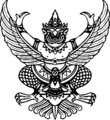 ข้อบังคับมหาวิทยาลัยราชภัฏวไลยอลงกรณ์ ในพระบรมราชูปถัมภ์ จังหวัดปทุมธานีว่าด้วยการจัดการศึกษาระดับอนุปริญญาและปริญญาตรีพ.ศ. 2551.............................................	เพื่อให้การจัดการศึกษาและการบริหารการศึกษาระดับอนุปริญญาและปริญญาตรีเป็นไปอย่างมีประสิทธิภาพ อาศัยอำนาจตามความในมาตรา 18(2) แห่งพระราชบัญญัติมหาวิทยาลัยราชภัฎ พ.ศ. 2547 และโดยมติสภามหาวิทยาลัย ในการประชุมครั้งที่ 10/2551 เมื่อวันที่ 19 ธันวาคม 2551 จึงตราข้อบังคับ ไว้ดังต่อไปนี้	ข้อ 1	ข้อบังคับนี้เรียกว่า “ข้อบังคับมหาวิทยาลัยราชภัฏวไลยอลงกรณ์ ในพระบรมราชูปถัมภ์ จังหวัดปทุมธานี ว่าด้วยการจัดการศึกษาระดับอนุปริญญาและปริญญาตรี พ.ศ. 2551”	ข้อ 2 	ข้อบังคับนี้ให้ใช้บังคับตั้งแต่ภาคเรียนที่ 1 ปีการศึกษา 2551 เป็นต้นไป		ข้อ 3 	ให้ยกเลิกข้อบังคับมหาวิทยาลัยราชภัฏวไลยอลงกรณ์ ในพระบรมราชูปถัมภ์ จังหวัดปทุมธานี ว่าด้วยการจัดการศึกษาระดับอนุปริญญาและปริญญาตรี พ.ศ. 2548 	ข้อ 4 	ในข้อบังคับนี้		“มหาวิทยาลัย” หมายความว่า  มหาวิทยาลัยราชภัฏวไลยอลงกรณ์ ในพระบรมราชูปถัมภ์จังหวัดปทุมธานี		“สภามหาวิทยาลัย”หมายความว่า สภามหาวิทยาลัยราชภัฏวไลยอลงกรณ์ 
ในพระบรมราชูปถัมภ์ จังหวัดปทุมธานี		“อธิการบดี”หมายความว่า อธิการบดีมหาวิทยาลัยราชภัฏวไลยอลงกรณ์
ในพระบรมราชูปถัมภ์  จังหวัดปทุมธานี		“คณบดี”หมายความว่า คณบดีทุกคณะของมหาวิทยาลัยราชภัฏวไลยอลงกรณ์
ในพระบรมราชูปถัมภ์ จังหวัดปทุมธานี		“คณะกรรมการผู้รับผิดชอบหลักสูตร” หมายถึง คณะกรรมการบริหารและพัฒนาหลักสูตร ตามที่มหาวิทยาลัยแต่งตั้งให้รับผิดชอบในการบริหารหลักสูตร การจัดการเรียนการสอนและพัฒนาหลักสูตร		“นักศึกษาภาคปกติ”หมายความว่า นักศึกษาที่เรียนในเวลาราชการเป็นสำคัญ		“นักศึกษาภาคพิเศษ”หมายความว่า นักศึกษาที่เรียนนอกเวลาราชการเป็นสำคัญ		“การศึกษาภาคปกติ”หมายความว่า การศึกษาที่มหาวิทยาลัยจัดการเรียนการสอนในเวลาราชการเป็นสำคัญ		“หน่วยกิต” หมายถึง มาตราที่ใช้แสดงปริมาณการศึกษาที่นักศึกษาได้รับแต่ละรายวิชา		ข้อ 5 	ผู้ใดเป็นนักศึกษาของมหาวิทยาลัยอยู่ก่อนที่ข้อบังคับนี้ใช้บังคับ ให้ผู้นั้นเป็นนักศึกษาของมหาวิทยาลัยตามข้อบังคับนี้ต่อไป	ข้อ 6 	บรรดากฎ ระเบียบ  ข้อบังคับ  ประกาศ  คำสั่ง หรือมติอื่นในส่วนที่กำหนดไว้แล้วในข้อบังคับนี้ หรือซึ่งขัดหรือแย้งกับข้อบังคับนี้ ให้ใช้ข้อบังคับนี้แทน 		ข้อ 7 	ให้อธิการบดีรักษาการให้เป็นไปตามข้อบังคับนี้ และให้มีอำนาจออกระเบียบ ประกาศหรือคำสั่งเพื่อปฏิบัติการตามข้อบังคับนี้		ในกรณีที่มีปัญหาเกี่ยวกับการปฏิบัติตามข้อบังคับนี้ ให้อธิการบดีเสนอให้สภามหาวิทยาลัยวินิจฉัยชี้ขาดหมวด 1ระบบการศึกษา	ข้อ  8 	การจัดการศึกษาระดับอนุปริญญาและปริญญาตรีใช้ระบบทวิภาค โดยปีการศึกษาหนึ่งแบ่งออกเป็นภาคการศึกษาปกติ 2 ภาคคือ ภาคการศึกษาที่ 1 และภาคการศึกษาที่ 2 มีระยะเวลาเรียนแต่ละภาคไม่น้อยกว่า 15 สัปดาห์ และมหาวิทยาลัยอาจจัดการศึกษาภาคฤดูร้อนต่อจากภาคการศึกษาที่ 2 โดยให้มีจำนวนชั่วโมงการเรียนในแต่ละรายวิชาเท่ากับจำนวนชั่วโมงการเรียนที่จัดให้สำหรับรายวิชานั้นในภาคการศึกษาปกติก็ได้	ข้อ 9	การกำหนดหน่วยกิตแต่ละวิชา ให้กำหนดโดยใช้เกณฑ์ ดังนี้	9.1	วิชาภาคทฤษฎีที่ใช้เวลาบรรยายหรืออภิปรายปัญหาไม่น้อยกว่า 15 ชั่วโมงต่อภาคการศึกษาปกติ ให้มีค่าเท่ากับ 1 หน่วยกิตระบบทวิภาค		9.2	วิชาภาคปฏิบัติที่ใช้เวลาฝึกหรือทดลองไม่น้อยกว่า 30 ชั่วโมงต่อภาคการศึกษาปกติให้มีค่าเท่ากับ 1 หน่วยกิตระบบทวิภาค		9.3 	การฝึกงานหรือฝึกภาคสนามที่ใช้เวลาไม่น้อยกว่า 45 ชั่วโมงต่อภาคการ ศึกษาปกติ ให้มีค่าเท่ากับ 1 หน่วยกิตระบบทวิภาค		9.4	การทำโครงงานหรือกิจกรรมการเรียนอื่นใดตามที่ได้รับมอบหมายที่ใช้เวลาทำโครงงานหรือกิจกรรมไม่น้อยกว่า 45 ชั่วโมงต่อภาคการศึกษาปกติ ให้มีค่าเท่ากับ 1 หน่วยกิต
ระบบทวิภาคหมวด 2หลักสูตรการศึกษาและระยะเวลาการศึกษา	ข้อ 10 	หลักสูตรการศึกษาจัดไว้ 2 ระดับ ดังนี้		10.1	หลักสูตรระดับอนุปริญญา 3 ปี ให้มีจำนวนหน่วยกิตรวมตลอดหลักสูตร
ไม่น้อยกว่า 90 หน่วยกิต		10.2	หลักสูตรระดับปริญญาตรีซึ่งจัดไว้ 3 ประเภท ดังนี้			10.2.1	หลักสูตรระดับปริญญาตรี (ต่อเนื่อง) ให้มีจำนวนหน่วยกิตรวม
ตลอดหลักสูตรไม่น้อยกว่า 72 หน่วยกิต			10.2.2		หลักสูตรระดับปริญญาตรี 4 ปี ให้มีจำนวนหน่วยกิตรวมตลอดหลักสูตรไม่น้อยกว่า 120 หน่วยกิต			10.2.3 	หลักสูตรระดับปริญญาตรี 5 ปี ให้มีจำนวนหน่วยกิตรวมตลอดหลักสูตรไม่น้อยกว่า 150 หน่วยกิต	ข้อ 11 	ระยะเวลาการศึกษาและการลงทะเบียนเรียน ให้เป็นไปตามที่กำหนด ดังนี้		11.1 ระยะเวลาการศึกษาของนักศึกษาภาคปกติ			11.1.1	สำหรับการลงทะเบียนเรียนเต็มเวลาให้ใช้เวลาการศึกษา ดังนี้				(1)	หลักสูตรระดับอนุปริญญา ใช้เวลาในการศึกษาไม่น้อยกว่า 
5 ภาคการศึกษาปกติและไม่เกินกว่า 6 ปีการศึกษา					(2)	หลักสูตรระดับปริญญาตรี (ต่อเนื่อง) ใช้เวลาในการศึกษา
ไม่น้อยกว่า 4  ภาคการศึกษาปกติและไม่เกินกว่า 4 ปีการศึกษา					(3)	หลักสูตรระดับปริญญาตรี 4 ปี ใช้เวลาในการศึกษาไม่น้อยกว่า 6  ภาคการศึกษาปกติและไม่เกินกว่า 8 ปีการศึกษา					(4)	หลักสูตรระดับปริญญาตรี 5 ปี ใช้เวลาในการศึกษาไม่น้อยกว่า 8  ภาคการศึกษาปกติและไม่เกินกว่า 10 ปีการศึกษา			11.1.2 	การลงทะเบียนเรียนบางเวลาให้ใช้เวลาการศึกษา ดังนี้					(1)	หลักสูตรระดับอนุปริญญา ใช้เวลาในการศึกษาไม่น้อยกว่า
10 ภาคการศึกษาปกติและไม่เกินกว่า 9 ปีการศึกษา						(2)	หลักสูตรระดับปริญญาตรี (ต่อเนื่อง) ใช้เวลาในการศึกษา
ไม่น้อยกว่า 8 ภาคการศึกษาปกติและไม่เกินกว่า 6 ปีการศึกษา					(3)	หลักสูตรระดับปริญญาตรี 4 ปี ใช้เวลาในการศึกษาไม่น้อยกว่า 14 ภาคการศึกษาปกติและไม่เกินกว่า 12 ปีการศึกษา					(4) 	หลักสูตรระดับปริญญาตรี 5 ปี ใช้เวลาในการศึกษาไม่น้อยกว่า 17 ภาคการศึกษาปกติและไม่เกินกว่า 15 ปีการศึกษา		11.2	ระยะเวลาการศึกษาของนักศึกษาภาคพิเศษ				การลงทะเบียนเรียนให้ใช้เวลาการศึกษาดังนี้				11.2.1 	หลักสูตรระดับอนุปริญญา ใช้เวลาในการศึกษาไม่น้อยกว่า 
8 ภาคการศึกษา และไม่เกินกว่า 6 ปีการศึกษา				11.2.2 	หลักสูตรระดับปริญญาตรี (ต่อเนื่อง) ใช้เวลาในการศึกษาไม่น้อยกว่า 6 ภาคการศึกษาปกติและไม่เกินกว่า 4 ปีการศึกษา				11.2.3	หลักสูตรระดับปริญญาตรี 4 ปี ใช้เวลาในการศึกษาไม่น้อยกว่า 
11 ภาคการศึกษาปกติและไม่เกินกว่า 8 ปีการศึกษา				11.2.4	หลักสูตรระดับปริญญาตรี 5 ปี ใช้เวลาในการศึกษาไม่น้อยกว่า 
14 ภาคการศึกษาปกติและไม่เกินกว่า 10 ปีการศึกษา	ข้อ 12 	มหาวิทยาลัยอาจจัดหลักสูตรเพื่อขออนุมัติ 2 ปริญญาก็ได้หมวด 3การขึ้นทะเบียนเป็นนักศึกษา การโอนย้ายคณะ การเปลี่ยนหลักสูตรการพ้นและการขอคืนสภาพนักศึกษา	ข้อ 13	ผู้มีสิทธิสมัครเข้าเป็นนักศึกษาของมหาวิทยาลัยต้องมีคุณสมบัติ ดังนี้		13.1	สำเร็จการศึกษาไม่ต่ำกว่าชั้นมัธยมศึกษาตอนปลายหรือเทียบเท่า สำหรับหลักสูตร ระดับอนุปริญญาและปริญญาตรี หรือสำเร็จการศึกษาไม่ต่ำกว่าขั้นอนุปริญญาหรือเทียบเท่า สำหรับหลักสูตรปริญญาตรี (ต่อเนื่อง)			13.2 	เป็นผู้มีความประพฤติดี			13.3 	ไม่เป็นโรคที่เป็นอุปสรรคต่อการศึกษา			13.4 	มีคุณสมบัติอื่นครบถ้วนตามที่มหาวิทยาลัยกำหนด 	ข้อ 14	การรับนักศึกษา			14.1	การรับเข้าเป็นนักศึกษา ให้ใช้วิธีการคัดเลือกด้วยวิธีสอบหรือการคัดเลือกด้วยวิธีพิจารณาความเหมาะสม วิธีการคัดเลือกและเกณฑ์การตัดสินให้เป็นไปตามข้อเสนอแนะของคณะกรรมการระดับคณะและดุลยพินิจของมหาวิทยาลัย			14.2	มหาวิทยาลัยอาจรับนักศึกษาจากสถาบันอุดมศึกษาอื่นเข้าเรียนบางรายวิชาและนำหน่วยกิตไปคิดรวมกับหลักสูตรของสถาบันอุดมศึกษาที่ผู้นั้นสังกัดได้ โดยลงทะเบียนเรียนและชำระเงินตามระเบียบของมหาวิทยาลัย ที่ว่าด้วยการรับและจ่ายเงินค่าบำรุงการศึกษาเพื่อการจัดการศึกษา	ข้อ 15 	การขึ้นทะเบียนเป็นนักศึกษา			15.1	ผู้ที่ได้รับคัดเลือกให้เข้าเป็นนักศึกษา ต้องมารายงานตัวเพื่อขึ้นทะเบียนเป็นนักศึกษา โดยส่งหลักฐานและชำระเงินตามระเบียบของมหาวิทยาลัยที่ว่าด้วยการรับจ่ายเงิน
ค่าบำรุงการศึกษาเพื่อการจัดการศึกษาตามที่มหาวิทยาลัยกำหนด			15.2	ผู้ที่ได้รับการคัดเลือกให้เข้าเป็นนักศึกษาแต่ไม่มารายงานตัวเพื่อขึ้นทะเบียนเป็นนักศึกษาตามที่มหาวิทยาลัยกำหนด ให้ถือว่าผู้นั้นหมดสิทธิ์ที่จะขึ้นทะเบียนเป็นนักศึกษาเว้นแต่จะได้รับอนุมัติจากมหาวิทยาลัย			15.3 	ผู้ที่ได้รับการคัดเลือกให้เป็นนักศึกษาจะมีสภาพเป็นนักศึกษาก็ต่อเมื่อ
ได้ขึ้นทะเบียนเป็นนักศึกษาแล้ว			15.4	ผู้ที่ได้รับการคัดเลือกให้เข้าเป็นนักศึกษาในหลักสูตรใดและประเภทการศึกษาใดต้องขึ้นทะเบียนเป็นนักศึกษาในหลักสูตรนั้นและประเภทการศึกษานั้น	ข้อ 16 	ประเภทการศึกษา แบ่งออกเป็น 2 ประเภท ได้แก่			16.1	การศึกษาภาคปกติ			16.2 	การศึกษาภาคพิเศษ 	ข้อ 17	ประเภทนักศึกษา แบ่งออกเป็น 2 ประเภท ได้แก่ 			17.1	นักศึกษาภาคปกติ 			17.2 	นักศึกษาภาคพิเศษ		ข้อ 18 	การเปลี่ยนประเภทนักศึกษา 				ในกรณีที่มีเหตุผลและความจำเป็นมหาวิทยาลัยอาจอนุมัติให้นักศึกษา เปลี่ยนประเภทนักศึกษาได้ ทั้งนี้ นักศึกษาต้องปฏิบัติตามข้อบังคับและระเบียบต่างๆ สำหรับนักศึกษาประเภทนั้น	ข้อ 19 	การเปลี่ยนหลักสูตร 				19.1	นักศึกษาอาจเปลี่ยนหลักสูตรภายในคณะเดียวกันโดยได้รับความเห็นชอบจากคณบดี ส่วนการเปลี่ยนแปลงหลักสูตรข้ามคณะให้ได้รับความเห็นชอบของคณะกรรมการระดับคณะที่เกี่ยวข้องและให้ได้รับเห็นชอบจากมหาวิทยาลัย				19.2 	นักศึกษาที่เปลี่ยนหลักสูตรจะต้องมีเวลาเรียนในหลักสูตรเดิมมาแล้ว
ไม่น้อยกว่า 1 ภาคการศึกษา			ข้อ 20 	การรับโอนนักศึกษาจากสถาบันการศึกษาอื่น				20.1	มหาวิทยาลัยอาจพิจารณารับโอนนักศึกษาจากสถาบันอุดมศึกษาอื่นที่มีวิทยฐานะเทียบเท่ามหาวิทยาลัยและกำลังศึกษาในหลักสูตรที่มีระดับ และมาตรฐานเทียบเคียงได้กับหลักสูตรของมหาวิทยาลัยมาเป็นนักศึกษาของมหาวิทยาลัยได้โดยได้รับอนุมัติจากคณบดีและ
โดยความเห็นชอบของคณะกรรมการระดับคณะที่ขอเข้าศึกษานั้น 				20.2	คุณสมบัติของนักศึกษาที่จะได้รับการพิจารณารับโอน				20.2.1	มีคุณสมบัติครบถ้วนตามข้อ 13						20.2.2	ไม่เป็นผู้ที่พ้นสภาพนักศึกษาจากสถาบันเดิม				20.2.3	ได้ศึกษาอยู่ในสถาบันอุดมศึกษาเดิมมาแล้วไม่น้อยกว่า 
1 ภาคการศึกษาปกติ ทั้งนี้ไม่นับภาคการศึกษาที่ลาพักหรือถูกสั่งให้ถูกพักการเรียน		20.3 	การเทียบโอนผลการเรียนและการยกเว้นการเรียนรายวิชาให้เป็นไปตามระเบียบของมหาวิทยาลัยที่ว่าด้วยการเทียบโอนผลการเรียนและการยกเว้นการเรียนรายวิชา 	ข้อ 21	นักศึกษาพ้นจากสภาพนักศึกษา เมื่อ		21.1 	ตาย		21.2 	ได้รับอนุมัติจากมหาวิทยาลัยให้ลาออก		21.3 	สำเร็จการศึกษาตามหลักสูตรและได้รับปริญญาตามข้อ 33		21.4	ถูกคัดชื่อออกจากมหาวิทยาลัย			การคัดชื่อออกจากมหาวิทยาลัย ให้กระทำได้ในกรณีดังต่อไปนี้			21.4.1 	ไม่ลงทะเบียนเรียนในภาคการศึกษาแรกที่ขึ้นทะเบียนเป็นนักศึกษา			21.4.2 	เมื่อสิ้นสุดภาคการศึกษาแล้วไม่ชำระค่าบำรุงและค่าธรรมเนียมการศึกษาต่างๆ ตามที่มหาวิทยาลัยกำหนดโดยไม่มีหลักฐานการขาดแคลนทุนทรัพย์อย่างแท้จริง เว้นแต่ได้รับการผ่อนผันจากมหาวิทยาลัย			21.4.3 	ขาดคุณสมบัติตามข้อ 13 อย่างใดอย่างหนึ่ง			21.4.4	ได้ค่าระดับคะแนนเฉลี่ยสะสมต่ำกว่า 1.60 เมื่อลงทะเบียนเรียน
และมีผลการเรียนแล้ว 2 ภาคการศึกษาปกติ หรือได้ค่าระดับคะแนนเฉลี่ยสะสมต่ำกว่า 1.80
เมื่อลงทะเบียนเรียน และมีผลการเรียนแล้ว 4 ภาคการศึกษาปกตินับแต่วันเข้าเรียนและในทุกๆ
สองภาคการศึกษาปกติถัดไป สำหรับนักศึกษาภาคพิเศษให้นับการศึกษาภาคฤดูร้อนเป็นภาคการศึกษารวมเข้าด้วย			21.4.5 	เมื่อได้ลงทะเบียนเรียนครบกำหนดระยะเวลาการศึกษาตามข้อ 11			21.4.6	นักศึกษาไม่ผ่านการเตรียมฝึกประสบการณ์วิชาชีพและการฝึกประสบการณ์วิชาชีพเป็นครั้งที่ 2 		ข้อ 22	นักศึกษาที่พ้นสภาพการเป็นนักศึกษาโดยไม่ได้กระทำผิดทางวินัยหรือไม่ได้
พ้นสภาพนักศึกษาเพราะมีผลการเรียนต่ำกว่าเกณฑ์ที่กำหนดในข้อ 21.4.4 อาจขอคืนสภาพนักศึกษาได้โดยได้รับอนุมัติจากอธิการบดี โดยความเห็นชอบจากคณะกรรมการระดับคณะหมวด 4การลงทะเบียนเรียน	ข้อ 23	การลงทะเบียนเรียน				23.1	นักศึกษาจะลงทะเบียนรายวิชาด้วยตนเองหรือมอบฉันทะให้บุคคลอื่นดำเนินการแทนโดยความเห็นชอบของอาจารย์ที่ปรึกษาก็ได้							วิธีการลงทะเบียนเรียน วัน เวลา และสถานที่  ให้เป็นไปตามที่มหาวิทยาลัยประกาศกำหนด						นักศึกษาที่ลงทะเบียนล่าช้าต้องจ่ายค่าปรับตามอัตราที่มหาวิทยาลัยประกาศกำหนด				23.2	การลงทะเบียนเรียนรายวิชาจะสมบูรณ์ก็ต่อเมื่อนักศึกษาได้ชำระเงิน
ตามระเบียบของมหาวิทยาลัยที่ว่าด้วยการรับจ่ายเงินค่าบำรุงการศึกษาพร้อมทั้งยื่นหลักฐาน
การลงทะเบียนต่อมหาวิทยาลัย				23.3	ผู้ที่ขึ้นทะเบียนเป็นนักศึกษาในภาคการศึกษาใดต้องลงทะเบียนเรียนรายวิชาในภาคการศึกษานั้นเป็นจำนวนตามเกณฑ์มาตรฐานที่กระทรวงศึกษาธิการกำหนด		23.4	นักศึกษาที่ไม่ลงทะเบียนเรียนรายวิชาโดยสมบูรณ์ในภาคการศึกษาใดภายในเวลาที่มหาวิทยาลัยประกาศกำหนดจะไม่มีสิทธิ์เรียนในภาคการศึกษานั้น เว้นแต่จะได้รับ
การอนุมัติเป็นกรณีพิเศษจากคณบดี แต่ทั้งนี้จะต้องลงทะเบียนเรียนรายวิชาโดยสมบูรณ์ภายใน 
3 สัปดาห์แรกของภาคการศึกษาปกติ หรือ ภายในสัปดาห์แรกของภาคฤดูร้อน				23.5	นักศึกษาจะเลือกลงทะเบียนเรียนรายวิชาใดในแต่ละภาคการศึกษาจะต้องได้รับอนุมัติจากอาจารย์ที่ปรึกษาก่อน ถ้ารายวิชาที่นักศึกษาต้องการลงทะเบียนเรียนมีข้อกำหนดว่าต้องเรียนรายวิชาอื่นก่อน นักศึกษาต้องเรียนและสอบได้รายวิชาที่กำหนดนั้นก่อนจึงจะมีสิทธิ์ลงทะเบียนเรียนรายวิชาที่ประสงค์ นั้นได้ เว้นแต่ได้รับอนุมัติจากคณะกรรมการบริหารหลักสูตร		23.6	นักศึกษาภาคปกติมีสิทธิลงทะเบียนเรียนรายวิชาในภาคการศึกษาปกติ
ภาคการศึกษาละไม่เกิน 22 หน่วยกิต และนักศึกษาภาคพิเศษมีสิทธิลงทะเบียนเรียนรายวิชาใน
ภาคการศึกษาภาคการศึกษาละไม่เกิน 12 หน่วยกิต 						ในกรณีที่มีเหตุผลความจำเป็น นักศึกษาอาจยื่นคำร้องขออนุมัติต่อคณบดีเพื่อลงทะเบียนเรียนรายวิชาแตกต่างจากที่กำหนดไว้ในวรรคก่อนได้ แต่เมื่อรวมกันแล้วต้องไม่เกินภาคการศึกษาละ 25 หน่วยกิตสำหรับนักศึกษาภาคปกติ และไม่เกินภาคการศึกษาละ 16 หน่วยกิตสำหรับนักศึกษาภาคพิเศษ					23.7	ในกรณีที่มีเหตุผลความจำเป็นคณบดีอาจอนุมัติให้นักศึกษาภาคพิเศษลงทะเบียนเรียนบางรายวิชาที่จัดสำหรับนักศึกษาภาคปกติหรือให้นักศึกษาภาคปกติลงทะเบียน
บางรายวิชาที่จัดสำหรับนักศึกษาภาคพิเศษได้ แต่ทั้งนี้นักศึกษาจะต้องชำระค่าลงทะเบียนเรียนรายวิชานั้นเช่นเดียวกับนักศึกษาภาคพิเศษ	ข้อ 24	การลงทะเบียนเรียนรายวิชาเป็นพิเศษโดยไม่นับหน่วยกิต (Audit) 		24.1	การลงทะเบียนรายวิชาเป็นพิเศษโดยไม่นับหน่วยกิต หมายถึง การลงทะเบียนเรียนรายวิชาโดยไม่นับหน่วยกิตรวมเข้ากับจำนวนหน่วยกิตในภาคการศึกษาและจำนวนหน่วยกิตตามหลักสูตร				24.2	นักศึกษาจะลงทะเบียนเรียนรายวิชาใดเป็นพิเศษโดยไม่นับหน่วยกิตได้
ก็ต่อเมื่อได้รับความเห็นชอบจากอาจารย์ผู้สอนวิชานั้น แต่ทั้งนี้ นักศึกษาต้องชำระค่าหน่วยกิต รายวิชาที่เรียนนั้นและนักศึกษาต้องระบุในบัตรลงทะเบียนด้วยว่าเป็นการลงทะเบียนเรียนรายวิชาเป็นพิเศษโดยไม่นับหน่วยกิต				24.3	มหาวิทยาลัยอาจอนุมัติให้บุคคลภายนอกที่ไม่ใช่นักศึกษาเข้าเรียน
บางรายวิชาเป็นพิเศษได้ แต่ผู้นั้นจะต้องมีคุณสมบัติและพื้นความรู้การศึกษาตามที่มหาวิทยาลัยเห็นสมควร และจะต้องปฏิบัติตามข้อบังคับและระเบียบต่างๆ ของมหาวิทยาลัย กับต้องเสียค่าธรรมเนียมการศึกษาเช่นเดียวกับนักศึกษาภาคพิเศษ		ข้อ 25	การขอถอน ขอเพิ่ม หรือขอยกเลิกรายวิชาที่จะเรียน				25.1	การขอถอน ขอเพิ่ม และการขอยกเลิกรายวิชาที่เรียน ต้องได้รับอนุมัติจากคณบดีโดยความเห็นชอบของอาจารย์ที่ปรึกษาและอาจารย์ผู้สอนก่อน				25.2	การขอถอนหรือขอเพิ่มรายวิชาที่จะเรียนต้องกระทำภายใน 3 สัปดาห์แรกของภาคการศึกษาปกติหรือภายในสัปดาห์แรกของภาคฤดูร้อน หากมีความจำเป็นอาจขอถอน หรือขอเพิ่มรายวิชาได้ภายใน 6 สัปดาห์แรกของภาคการศึกษาปกติ ทั้งนี้ต้องเป็นไปตามข้อ 23.5 และข้อ 23.6				25.3	การขอยกเลิกรายวิชาใด ต้องดำเนินการให้แล้วเสร็จก่อนการสอบประจำ
ภาคการศึกษานั้น ๆ ไม่น้อยกว่า 1 สัปดาห์			ข้อ 26 	การขอคืนค่าลงทะเบียนรายวิชา ให้เป็นไปตามระเบียบของมหาวิทยาลัยที่ว่าด้วยการรับและจ่ายเงินบำรุงการศึกษา			ข้อ 27 	การลงทะเบียนเพื่อรักษาสภาพนักศึกษา				27.1	นักศึกษาที่ลาพักการเรียนหรือถูกสั่งให้พักการเรียนตามระเบียบของมหาวิทยาลัยที่ว่าด้วยวินัยนักศึกษาจะต้องชำระเงินค่าธรรมเนียมรักษาสภาพนักศึกษาตามที่มหาวิทยาลัยประกาศกำหนด มิฉะนั้นจะพ้นสภาพนักศึกษา				27.2	การลงทะเบียนเพื่อรักษาสภาพนักศึกษาให้ดำเนินการให้แล้วเสร็จภายใน 3 สัปดาห์แรก นับจากวันเปิดการศึกษาภาคปกติหรือภายในสัปดาห์แรกนับจากวันเปิดการศึกษาภาคฤดูร้อน มิฉะนั้นจะต้องเสียค่าปรับตามอัตราที่มหาวิทยาลัยกำหนด		ข้อ 28 	การลาพักการเรียน				28.1	นักศึกษาอาจยื่นคำขอลาพักการเรียนได้ในกรณีดังต่อไปนี้				28.1.1	ถูกเกณฑ์หรือถูกเรียกระดมพลเข้ารับราชการทหารกองประจำการ			28.1.2	ได้รับทุนแลกเปลี่ยนนักศึกษาระหว่างประเทศหรือทุนอื่นใด
ที่มหาวิทยาลัย เห็นสมควรสนับสนุน						28.1.3	เจ็บป่วยจนต้องพักรักษาตัวเป็นเวลานานเกินกว่าร้อยละ 20 
ของเวลาเรียนทั้งหมดในภาคการศึกษานั้น โดยมีใบรับรองแพทย์จากสถานพยาบาลของทางราชการหรือสถานพยาบาลของเอกชนตามกฎหมายว่าด้วยสถานพยาบาล				28.1.4	เมื่อนักศึกษามีความจำเป็นส่วนตัวอาจยื่นคำร้องขอลาพักการเรียนได้ ถ้าได้ลงทะเบียนเรียนมาแล้วอย่างน้อย 1 ภาคการศึกษา				28.2	นักศึกษาที่ต้องการลาพักการเรียนให้ยื่นคำร้องภายในสัปดาห์ที่ 3 ของภาคการศึกษาที่ลาพักการเรียน						การอนุมัติให้นักศึกษาลาพักการเรียนให้เป็นอำนาจของคณบดี 			นักศึกษามีสิทธิ์ขอลาพักการเรียนโดยขออนุมัติต่อคณบดีได้ไม่เกิน 
1 ภาคศึกษา ถ้านักศึกษามีความจำเป็นที่จะต้องลาพักการเรียนมากกว่า 1 ภาคการศึกษา หรือเมื่อครบกำหนดพักการเรียนแล้วยังมีความจำเป็นที่จะต้องพักการเรียนต่อไปอีกให้ยื่นคำร้องขอลาพัก
การเรียนใหม่ และต้องได้รับอนุมัติจากมหาวิทยาลัย				28.3	ในกรณีที่นักศึกษาได้รับอนุมัติให้ลาพักการเรียนให้นับระยะเวลาที่ลาพักการเรียนรวมเข้าในระยะเวลาการศึกษาด้วย				28.4	นักศึกษาที่ได้รับอนุมัติให้ลาพักการเรียน เมื่อจะกลับเข้าเรียนจะต้องยื่นคำร้องขอกลับเข้าเรียนก่อนวันเปิดภาคเรียนไม่น้อยกว่า 2 สัปดาห์ และเมื่อได้รับความเห็นชอบจากคณบดีแล้วจึงจะกลับเข้าเรียนได้		ข้อ 29 	นักศึกษาที่ประสงค์ขอลาออกจากความเป็นนักศึกษาของมหาวิทยาลัย ให้ยื่นหนังสือขอลาออก และต้องได้รับอนุมัติจากมหาวิทยาลัยก่อนการลาออกจะสมบูรณ์หมวด 5การวัด และประเมินผลการศึกษา	ข้อ 30	นักศึกษาต้องมีเวลาเรียนในรายวิชาหนึ่งๆ ไม่น้อยกว่าร้อยละ 60 ของเวลาเรียนทั้งหมดของรายวิชานั้นจึงจะมีสิทธิ์เข้าสอบ แต่ทั้งนี้นักศึกษาที่มีเวลาเรียนในรายวิชาหนึ่งๆ ตั้งแต่
ร้อยละ 60 ขึ้นไป แต่ไม่ถึงร้อยละ 80 ของเวลาเรียนทั้งหมดของวิชานั้นจะมีสิทธิเข้าสอบได้ต่อเมื่อได้รับอนุมัติจากกรรมการระดับคณะก่อน			ข้อ 31	ให้มีการวัดผลการเรียนเมื่อสิ้นสุดภาคการศึกษาและหรือมีการวัดผลระหว่าง
ภาคการศึกษา โดยให้เป็นไปตามหลักเกณฑ์ของการวัดผลและประเมินผลของแต่ละหลักสูตร		ข้อ 32 	การประเมินผลการศึกษา ให้ผู้สอนเป็นผู้ประเมินและโดยความเห็นชอบของคณะกรรมการระดับคณะ					32.1	เกณฑ์การประเมินผลการศึกษา แบ่งเป็น 8 ระดับ และมีค่าระดับ ดังนี้			ระดับขั้นผลการเรียน     ความหมาย	ค่าระดับ				A	ดีเยี่ยม (Excellent)	4.0					B+	ดีมาก (Very Good)	3.5				B	ดี (Good)	3.0				C+	ดีพอใช้ (Fairly Good)	2.5				C	พอใช้ (Fair)	2.0				D+	อ่อน (Poor)	1.5				D	อ่อนมาก (Very Poor) 	1.0				F	ตก (Failed) 	0.0		32.2	ในกรณีทีไม่สามารถประเมินผลเป็นค่าระดับได้ให้ประเมิน โดยใช้สัญลักษณ์ ดังนี้			สัญลักษณ์	ความหมาย							P	       	ผลการประเมินผ่านเกณฑ์ (Pass)							NP	       	ผลการประเมินไม่ผ่านเกณฑ์  (No Pass)						I	      	ผลการประเมินยังไม่สมบูรณ์ (Incomplete)				W	       	การยกเลิกการเรียนโดยได้รับอนุมัติ (Withdrawn)				Au	       	การลงทะเบียนเรียนรายวิชาเป็นพิเศษโดยไม่นับหน่วยกิต (Audit)		32.3 	การให้  F กระทำในกรณีต่อไปนี้						32.3.1	นักศึกษาสอบตก						32.3.2	นักศึกษาขาดสอบปลายภาคโดยไม่ได้รับอนุมัติจากคณะกรรมการระดับคณะ						32.3.3	นักศึกษามีเวลาเรียนไม่เป็นไปตามเกณฑ์ในข้อ 30			32.3.4	นักศึกษาทุจริตในการสอบ				32.4	การให้  P กระทำได้ในการให้คะแนนรายวิชาเรียนที่ไม่นับหน่วยกิตหรือในรายวิชาที่นักศึกษาลงทะเบียนเรียนเกินจากจำนวนหน่วยกิตที่กำหนดไว้และผลการเรียนในรายวิชานั้นผ่านเกณฑ์การประเมิน				32.5	การให้  I  ในรายวิชาใดกระทำได้ในกรณีต่อไปนี้					32.5.1	นักศึกษามีเวลาเรียนครบตามเกณฑ์ในข้อ 30 แต่ไม่ได้สอบ เพราะป่วยหรือเหตุสุดวิสัยและได้รับอนุมัติจากคณบดี						32.5.2 	ผู้สอนและคณบดีเห็นสมควรให้รอผลการศึกษา เนื่องจากนักศึกษายังปฏิบัติงานซึ่งเป็นส่วนประกอบการศึกษารายวิชานั้นไม่สมบูรณ์						นักศึกษาที่ได้ I จะต้องดำเนินการขอรับการประเมินผล
เพื่อเปลี่ยน  I  ให้เสร็จภายในภาคการศึกษาถัดไป หากพ้นกำหนดดังกล่าวให้ผู้สอนประเมินผลจากคะแนนที่มีอยู่และดำเนินการส่งผลการเรียนภายในสองสัปดาห์นับแต่สิ้นสุดภาคการศึกษานั้น 
ในกรณีที่ผู้สอนไม่ดำเนินการภายในเวลาที่กำหนดและเป็นเหตุอันเนื่องมาจากความบกพร่องของนักศึกษา ให้มหาวิทยาลัยเปลี่ยน  I  เป็น  F  หรือไม่ผ่านเกณฑ์ตาม ที่หลักสูตรกำหนด ในกรณีที่ไม่ใช่ความบกพร่องของนักศึกษาอธิการบดีอาจอนุมัติให้ขยายเวลาต่อไปได้				32.6	การให้  W  ในรายวิชาใดจะกระทำได้ในกรณีต่อไปนี้				32.6.1	นักศึกษาได้รับอนุมัติให้ยกเลิกการเรียนวิชานั้น ตามข้อ 25.3			32.6.2	นักศึกษาได้รับอนุมัติให้ลาพักการเรียนตามข้อ 28			32.6.3	นักศึกษาถูกสั่งพักการเรียนในภาคการศึกษานั้น				32.6.4 	นักศึกษาที่ได้ระดับผลการเรียน  I  เพราะเหตุตามข้อ 32.5.1 และได้รับอนุมัติจากคณบดีให้ทำการสอบ เพื่อประเมินผลการเรียน และครบกำหนดเวลาที่กำหนดให้สอบแล้ว
แต่เหตุตาม ข้อ 32.5.1 นั้น ยังไม่สิ้นสุด				32.7	การให้  Au ในรายวิชาใดจะกระทำได้ในกรณีที่นักศึกษาได้รับอนุมัติให้ลงทะเบียนเรียนเป็นพิเศษโดยไม่นับหน่วยกิต ตามข้อ 24  				32.8	ในกรณีที่นักศึกษาลงทะเบียนเรียนซ้ำเพื่อแก้ผลการเรียนที่ตกหรือเรียนแทนเพื่อเพิ่มผลการเรียนในรายวิชาใด  ให้นำจำนวนหน่วยกิตและค่าระดับที่ได้รับของทุกรายวิชาที่มีระบบการให้คะแนนเป็นค่าระดับมารวมคำนวณหาค่าระดับเฉลี่ยด้วย					32.9	การนับจำนวนหน่วยกิตสะสมของนักศึกษาตามหลักสูตรให้นับเฉพาะหน่วยกิต ของรายวิชาที่สอบได้เท่านั้น					32.10	ค่าระดับเฉลี่ยเฉพาะรายภาคการศึกษาให้คำนวณจากผลการเรียนของนักศึกษาในภาคการศึกษานั้น โดยเอาผลรวมของผลคูณของจำนวนหน่วยกิตกับค่าระดับของแต่ละรายวิชาเป็นตัวตั้งและหารด้วยจำนวนหน่วยกิตรวมของภาคการศึกษานั้น การคำนวณดังกล่าวให้ตั้งหารถึงทศนิยม 3 ตำแหน่งและให้ปัดเศษเฉพาะทศนิยมที่มีค่าตั้งแต่ 5 ขึ้นไปเฉพาะตำแหน่งที่ 3 เพื่อให้เหลือทศนิยม 2 ตำแหน่ง					32.11	ค่าระดับเฉลี่ยสะสมให้คำนวณจากผลการเรียนของนักศึกษาตั้งแต่เริ่ม
เข้าเรียนจนถึงภาคการศึกษาสุดท้าย โดยเอาผลรวมของผลคูณของจำนวนหน่วยกิตกับค่าระดับของแต่ละรายวิชาที่เรียนทั้งหมดตามข้อ 32.8 เป็นตัวตั้ง หารด้วยจำนวนหน่วยกิตรวมทั้งหมด การคำนวณดังกล่าวให้ตั้งหารถึงทศนิยม 3 ตำแหน่ง และให้ปัดเศษเฉพาะทศนิยมที่มีค่าตั้งแต่ 5 ขึ้นไปเฉพาะตำแหน่งที่ 3 เพื่อให้เหลือทศนิยม 2 ตำแหน่ง 				32.12	ในภาคการศึกษาใดที่นักศึกษาได้ I ให้คำนวณค่าระดับเฉลี่ยรายภาคการศึกษานั้นโดยนับเฉพาะรายวิชาที่ไม่ได้ I เท่านั้น	ข้อ 33	การเรียนซ้ำหรือเรียนแทน				รายวิชาใดที่นักศึกษาได้  F หรือไม่ผ่านเกณฑ์ตามที่หลักสูตรกำหนด ถ้าเป็นวิชาบังคับนักศึกษาจะต้องลงทะเบียนเรียนซ้ำหรือถ้าเป็นวิชาเลือกนักศึกษาอาจลงทะเบียนเรียนซ้ำหรือเลือกเรียนรายวิชาอื่นในกลุ่มเดียวกันแทนก็ได้  หมวด 6การสำเร็จการศึกษา	ข้อ 34	นักศึกษาที่ถือว่าสำเร็จการศึกษาตามหลักสูตร ต้องมีคุณสมบัติครบถ้วนดังนี้		34.1	มีความประพฤติดี มีคุณธรรม					34.2	สอบได้รายวิชาครบตามหลักสูตร รวมทั้งรายวิชาที่สภามหาวิทยาลัยกำหนด		34.3	ได้ค่าระดับคะแนนเฉลี่ยสะสมไม่ต่ำกว่า 2.00				34.4	มีเวลาเรียนเป็นไปตามข้อ 9		ข้อ 35	กรณีนักศึกษาเรียนได้จำนวนหน่วยกิตครบตามที่กำหนดไว้ในหลักสูตรแล้ว และได้ค่าระดับคะแนนเฉลี่ยสะสมตั้งแต่ 1.80 ขึ้นไปแต่ไม่ถึง 2.00 ให้นักศึกษาเลือกเรียนรายวิชาเพิ่มเติมเพื่อทำค่าระดับคะแนนเฉลี่ยสะสมให้ถึง 2.00 แต่ทั้งนี้ต้องอยู่ภายในระยะเวลาที่กำหนดตามข้อ 11	ข้อ 36	นักศึกษาที่สำเร็จการศึกษาระดับปริญญาตรีและจะได้รับเกียรตินิยม ต้องมีคุณสมบัติดังนี้					36.1 	หลักสูตรระดับปริญญาตรี (ต่อเนื่อง) ได้ค่าระดับคะแนนเฉลี่ยสะสมจากระดับอนุปริญญาหรือประกาศนียบัตรวิชาชีพชั้นสูงหรือประกาศนียบัตรอื่นใดที่เทียบเท่าไม่น้อยกว่า 3.60 และเรียนครบหลักสูตรได้ค่าระดับคะแนนเฉลี่ยสะสมจากการศึกษาในมหาวิทยาลัยไม่น้อยกว่า 3.60 จะได้รับเกียรตินิยมอันดับหนึ่ง และได้ค่าระดับคะแนนเฉลี่ยสะสมจากสถาบันเดิมและของมหาวิทยาลัยแต่ละแห่งไม่น้อยกว่า 3.25 แต่ไม่ถึง 3.60 จะได้รับเกียรตินิยมอันดับสอง				หลักสูตรระดับปริญญาตรี 4 ปี สอบได้ค่าระดับคะแนนเฉลี่ยสะสมไม่น้อยกว่า 3.60 จะได้รับเกียรตินิยมอันดับหนึ่ง และได้ค่าระดับคะแนนเฉลี่ยสะสมไม่น้อยกว่า 3.25 แต่ไม่ถึง 3.60 จะได้รับเกียรตินิยมอันดับสอง						หลักสูตรระดับปริญญาตรี 5 ปี สอบได้ค่าระดับคะแนนเฉลี่ยสะสมไม่น้อยกว่า 3.60 จะได้รับเกียรตินิยมอันดับหนึ่ง และได้ค่าระดับคะแนนเฉลี่ยสะสมไม่น้อยกว่า 3.25 แต่ไม่ถึง 3.60 จะได้รับเกียรตินิยมอันดับสอง				36.2	สอบได้ในรายวิชาใด ๆ ไม่ต่ำกว่า C ตามระบบค่าระดับคะแนน หรือไม่ได้ NP ตามระบบไม่มีค่าระดับคะแนน			36.3	มีระยะเวลาการศึกษา ดังนี้						36.3.1	หลักสูตรระดับปริญญาตรี (ต่อเนื่อง) สำหรับนักศึกษาภาคปกติ
ใช้เวลาในการศึกษา 4 ภาคการศึกษาปกติ และสำหรับนักศึกษาภาคพิเศษใช้เวลาในการศึกษา 6 หรือ 
7 ภาคการศึกษา ทั้งนี้ตามที่มหาวิทยาลัยกำหนด						36.3.2	หลักสูตรระดับปริญญาตรี 4 ปี สำหรับนักศึกษาภาคปกติใช้เวลาในการศึกษา 6 ถึง 8 ภาคการศึกษาปกติ และสำหรับนักศึกษาภาคพิเศษใช้เวลาในการศึกษา 11 หรือ12 ภาคการศึกษา ทั้งนี้ตามที่มหาวิทยาลัยกำหนด						36.3.3	หลักสูตรระดับปริญญาตรี 5 ปี สำหรับนักศึกษาภาคปกติใช้เวลาในการศึกษา 9 หรือ 10 ภาคการศึกษาปกติ และสำหรับนักศึกษาภาคพิเศษใช้เวลาในการศึกษา 14 หรือ 15 ภาคการศึกษา ทั้งนี้ตามที่มหาวิทยาลัยกำหนด		ข้อ 37 	นักศึกษาที่เทียบโอนหน่วยกิตและยกเว้นรายวิชาไม่มีสิทธิ์ได้รับเกียรตินิยม		ข้อ 38 	ในภาคการศึกษาใดที่นักศึกษาคาดว่าจะสำเร็จการศึกษาให้ยื่นคำร้องขอรับอนุปริญญาหรือปริญญาต่อสำนักส่งเสริมวิชาการและงานทะเบียน		ข้อ 39	มหาวิทยาลัยจะพิจารณานักศึกษาที่ยื่นความจำนงขอรับอนุปริญญาหรือปริญญาต่อสำนักส่งเสริมวิชาการและงานทะเบียนที่มีคุณสมบัติตาม ข้อ 34 เพื่อเสนอชื่อขออนุมัติอนุปริญญาหรือปริญญาต่อสภามหาวิทยาลัย         ประกาศ  ณ  วันที่  22 ธันวาคม 2551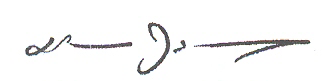 					                        (นายมีชัย ฤชุพันธุ์)                    	                    นายกสภามหาวิทยาลัยราชภัฏวไลยอลงกรณ์                                             ในพระบรมราชูปถัมภ์ จังหวัดปทุมธานีภาคผนวก ขระเบียบมหาวิทยาลัยราชภัฏวไลยอลงกรณ์ ในพระบรมราชูปถัมภ์ จังหวัดปทุมธานีว่าด้วยการเทียบโอนผลการเรียนและยกเว้นการเรียนรายวิชา พ.ศ. 2549ระเบียบมหาวิทยาลัยราชภัฏวไลยอลงกรณ์ ในพระบรมราชูปถัมภ์ จังหวัดปทุมธานีว่าด้วยการเทียบโอนผลการเรียนและยกเว้นการเรียนรายวิชาพ.ศ. 2549-----------------------------------------	เพื่อให้การจัดการศึกษาระดับอนุปริญญา ปริญญาตรี และบัณฑิตศึกษาเป็นไปอย่างมีระบบ อาศัยอำนาจตามความในมาตรา 18(2) แห่งพระราชบัญญัติมหาวิทยาลัยราชภัฏ พ.ศ. 2547 และ
โดยมติสภามหาวิทยาลัย ในการประชุมครั้งที่ 3/2549 เมื่อวันที่ 17 มีนาคม 2549 จึงวางระเบียบไว้ดังต่อไปนี้ 	ข้อ 1	ระเบียบนี้เรียกว่า “ระเบียบมหาวิทยาลัยราชภัฏวไลยอลงกรณ์ ในพระบรมราชูปถัมภ์ จังหวัดปทุมธานี ว่าด้วยการเทียบโอนผลการเรียนและยกเว้นการเรียนรายวิชา พ.ศ. 2549”	ข้อ 2 	บรรดาระเบียบ คำสั่ง ประกาศ หรือข้อบังคับอื่นใด ในส่วนที่กำหนดไว้แล้วในระเบียบนี้หรือซึ่งขัดหรือแย้งกับระเบียบนี้ ให้ใช้ระเบียบนี้แทน	ข้อ 3	ในระเบียบนี้				“มหาวิทยาลัย” หมายความว่า  มหาวิทยาลัยราชภัฏวไลยอลงกรณ์ ในพระบรมราชูปถัมภ์ จังหวัดปทุมธานี				“อธิการบดี” หมายความว่า อธิการบดีมหาวิทยาลัยราชภัฏวไลยอลงกรณ์ ในพระบรมราชูปถัมภ์ จังหวัดปทุมธานี		“นักศึกษา” หมายความว่า นักศึกษาของมหาวิทยาลัยราชภัฏวไลยอลงกรณ์ ในพระบรมราชูปถัมภ์ จังหวัดปทุมธานี				“รายวิชา” หมายความว่า วิชาต่าง ๆ ที่เปิดสอนในระดับอนุปริญญา ปริญญาตรีและบัณฑิตศึกษา และเป็นไปตามหลักสูตรของคณะนั้น				“สถาบันอุดมศึกษาอื่น” หมายความว่า สถาบันการศึกษาที่มีการจัดการเรียนการสอนในหลักสูตรไม่ต่ำกว่าระดับอนุปริญญาหรือเทียบเท่า	ข้อ 4 	ผู้มีสิทธิ์ขอเทียบโอนผลการเรียนและยกเว้นการเรียนรายวิชาต้องเป็นนักศึกษาของมหาวิทยาลัย		ข้อ 5	การพิจารณาเทียบโอนผลการเรียนและยกเว้นการเรียนรายวิชา   		5.1	การเรียนจากสถาบันการศึกษา			5.1.1	ระดับอนุปริญญาและปริญญาตรี								(1)		เป็นรายวิชาหรือกลุ่มรายวิชาในหลักสูตรระดับอุดมศึกษาหรือเทียบเท่าที่สำนักงานคณะกรรมการการอุดมศึกษาหรือหน่วยงานของรัฐที่มีอำนาจตามกฎหมายรับรอง								(2) 	เป็นรายวิชาหรือกลุ่มรายวิชาที่มีเนื้อหาสาระครอบคลุมไม่น้อยกว่าสามในสี่ของรายวิชาหรือกลุ่มรายวิชาที่ขอเทียบโอน								(3)		เป็นรายวิชาหรือกลุ่มรายวิชาที่ได้ระดับคะแนนไม่ต่ำกว่า C หรือเทียบเท่า ในรายวิชาที่มีการประเมินผลเป็นค่าระดับ และได้ระดับผลการประเมินผ่านในรายวิชา
ที่ไม่ประเมินผลเป็นค่าระดับ ทั้งนี้ต้องเป็นไปตามเงื่อนไขของหลักสูตรของสาขาวิชานั้นกำหนด					(4) 	นักศึกษาจะขอเทียบโอนรายวิชาเรียนและโอนหน่วยกิตได้ไม่เกินสามในสี่ของจำนวนหน่วยกิตรวมของหลักสูตรที่รับโอน								(5) 	รายวิชาหรือกลุ่มรายวิชาที่ได้รับอนุมัติให้เทียบโอนได้จากต่างสถาบันอุดมศึกษา มหาวิทยาลัยจะไม่นำมาคำนวณแต้มระดับคะแนนเฉลี่ยสะสม				(6)		กรณีการยกเว้นในระดับปริญญาตรี (ต่อเนื่อง) รายวิชาที่ขอยกเว้นต้องไม่เป็นรายวิชาในระดับอนุปริญญาหรือเทียบเท่า หรือรายวิชาที่หลักสูตรกำหนดไว้ว่าควรจัดให้เรียน 2 ปีแรก ในระดับปริญญาตรี เว้นแต่รายวิชานั้นหลักสูตรได้กำหนดไว้เป็นอย่างอื่น					(7)		รายวิชาที่ได้รับการยกเว้น ให้บันทึกในระเบียนการเรียนของนักศึกษา โดยใช้อักษร P 						5.1.2	ระดับบัณฑิตศึกษา								(1)	เป็นรายวิชาหรือกลุ่มรายวิชาในหลักสูตรระดับบัณฑิตศึกษาหรือเทียบเท่าที่สภามหาวิทยาลัยรับรอง								(2)	เป็นรายวิชาหรือกลุ่มรายวิชาที่มีเนื้อหาสาระครอบคลุมไม่น้อยกว่าสามในสี่ของรายวิชาหรือกลุ่มรายวิชาที่ขอเทียบ								(3)	เป็นรายวิชาหรือกลุ่มรายวิชาที่ได้ระดับคะแนนไม่ต่ำกว่า B หรือเทียบเท่า หรือระดับคะแนนตัวอักษร S								(4) 	นักศึกษาจะเทียบรายวิชาเรียนและโอนหน่วยกิตได้ไม่เกินหนึ่งในสามของจำนวนหน่วยกิตรวมของหลักสูตรที่รับโอน								(5)	รายวิชาหรือกลุ่มรายวิชาที่เทียบโอนจากต่างสถาบันอุดมศึกษาจะไม่นำมาคำนวณแต้มระดับคะแนนเฉลี่ยสะสม								(6)	นักศึกษาจะต้องใช้เวลาศึกษาอยู่ในมหาวิทยาลัยอย่างน้อย
หนึ่งปีการศึกษา และลงทะเบียนเรียนรายวิชาหรือวิทยานิพนธ์ตามหลักสูตรที่เข้าศึกษาไม่น้อยกว่า 12 หน่วยกิต				5.2	การเรียนรู้จากประสบการณ์						5.2.1	การเทียบความรู้จากประสบการณ์จะเทียบเป็นรายวิชาหรือกลุ่มรายวิชาตามหลักสูตรและระดับการศึกษาที่เปิดสอนในมหาวิทยาลัย						5.2.2	การประเมินเพื่อเทียบโอนความรู้ในแต่ละรายวิชา หรือกลุ่มรายวิชา
ทำได้โดยวิธีต่อไปนี้								(1)	เสนอเอกสารทางการศึกษาหรือผลงาน และทดสอบความรู้				(2)	อื่น ๆ ตามที่คณะกรรมการเห็นสมควร		ข้อ 6	กำหนดเวลาการเทียบโอนและยกเว้นการเรียนรายวิชา				นักศึกษาที่ประสงค์จะเทียบโอนและยกเว้นการเรียนรายวิชาที่ได้เรียนจากสถาบันอุดมศึกษาอื่น จะต้องยื่นคำร้องขอเทียบโอนรายวิชาต่อมหาวิทยาลัยภายใน 6 สัปดาห์นับจากวันเปิดภาคการศึกษาแรกที่เข้าศึกษา เว้นแต่ได้รับอนุมัติจากอธิการบดี แต่ทั้งนี้ต้องไม่เกิน 2 ภาคการศึกษา สำหรับการขอเทียบโอนจากประสบการณ์สามารถทำได้ในทุกภาคการศึกษา				นักศึกษามีสิทธิขอเทียบโอนและยกเว้นการเรียนรายวิชาได้เพียงครั้งเดียว		ข้อ 7 	การจัดการศึกษาระดับอนุปริญญา ปริญญาตรีและบัณฑิตศึกษาการนับจำนวนภาคการศึกษา ของผู้ที่ได้รับการเทียบโอนผลการเรียนและการยกเว้นการเรียนรายวิชาให้ถือเกณฑ์ดังนี้				7.1	นักศึกษาอนุปริญญาตรีและปริญญาตรี ภาคปกติให้นับจำนวนหน่วยกิตได้
ไม่เกิน 22 หน่วยกิต เป็น 1 ภาคการศึกษา				7.2	นักศึกษาอนุปริญญาตรีและปริญญาตรี ภาคพิเศษให้นับจำนวนหน่วยกิต
ไม่เกิน 12 หน่วยกิต เป็น 1 ภาคการศึกษา				7.3 	นักศึกษาบัณฑิตศึกษาให้นับจำนวนหน่วยกิตได้ไม่เกิน 12 หน่วยกิต เป็น
1 ภาคการศึกษา	ข้อ 8 	การเทียบโอนผลการเรียนและการยกเว้นการเรียนรายวิชา ต้องชำระค่าธรรมเนียมตามระเบียบมหาวิทยาลัยที่ว่าด้วยการรับจ่ายเงินค่าบำรุงการศึกษา			ข้อ 9 	ให้คณะกรรมการที่มหาวิทยาลัยแต่งตั้งพิจารณามีความเห็นการเทียบโอนผลการเรียนและการยกเว้นรายวิชาแล้วเสนออธิการบดีเป็นผู้พิจารณาอนุมัติ		ข้อ 10	ให้ใช้ระเบียบนี้ กับนักศึกษาที่เข้าศึกษาตั้งแต่ปีการศึกษา 2549 เป็นต้นไป		ข้อ 11	ให้อธิการบดีรักษาการตามระเบียบนี้ และมีอำนาจวินิจฉัยชี้ขาดในกรณีที่เกิดปัญหาจากการใช้ระเบียบนี้ประกาศ  ณ  วันที่  18  มีนาคม  2549                                   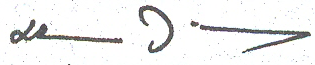                           				      (นายมีชัย ฤชุพันธุ์)                                                       นายกสภามหาวิทยาลัยราชภัฏวไลยอลงกรณ์                                                          ในพระบรมราชูปถัมภ์ จังหวัดปทุมธานีภาคผนวก คระเบียบมหาวิทยาลัยราชภัฏวไลยอลงกรณ์ ในพระบรมราชูปถัมภ์ จังหวัดปทุมธานีว่าด้วยการจัดการศึกษาในภาคฤดูร้อนสำหรับนักศึกษาระดับอนุปริญญา ปริญญาตรีภาคปกติพ.ศ. 2549ระเบียบมหาวิทยาลัยราชภัฏวไลยอลงกรณ์ ในพระบรมราชูปถัมภ์ จังหวัดปทุมธานีว่าด้วยการจัดการศึกษาในภาคฤดูร้อนสำหรับนักศึกษาระดับอนุปริญญา ปริญญาตรีภาคปกติพ.ศ. 2549--------------------------------------เพื่อให้การจัดการศึกษาในภาคฤดูร้อนสำหรับนักศึกษาภาคปกติ เป็นไปอย่างมีประสิทธิภาพ อาศัยอำนาจตามความในมาตรา 18 (2) แห่งพระราชบัญญัติมหาวิทยาลัยราชภัฏ พ.ศ. 2547 และโดยมติสภามหาวิทยาลัยในการประชุม ครั้งที่ 3/2549 เมื่อวันที่ 17 มีนาคม 2549 จึงวางระเบียบไว้ดังต่อไปนี้	ข้อ 1	ระเบียบนี้เรียกว่า “ระเบียบมหาวิทยาลัยราชภัฏวไลยอลงกรณ์ ในพระบรมราชูปถัมภ์ จังหวัดปทุมธานี ว่าด้วยการจัดการศึกษาในภาคฤดูร้อนสำหรับนักศึกษาระดับอนุปริญญา ปริญญาตรีภาคปกติ พ.ศ. 2549”		ข้อ 2 	ให้ใช้ระเบียบนี้ตั้งแต่ภาคฤดูร้อน ปีการศึกษา 2549 เป็นต้นไป		ข้อ 3	บรรดาระเบียบ คำสั่ง ประกาศ หรือข้อบังคับอื่นใด ในส่วนที่กำหนดไว้แล้ว
ในระเบียบนี้หรือซึ่งขัดหรือแย้งกับระเบียบนี้ ให้ใช้ระเบียบนี้แทน		ข้อ 4	ในระเบียบนี้				“ภาคฤดูร้อน” หมายความว่า ช่วงเวลาในการจัดการเรียนการสอนในระหว่างเวลาหลังจากสิ้นสุดภาคการศึกษาที่ 2 ของปีการศึกษานั้นจนถึงเปิดภาคการศึกษาที่ 1 ของปีการศึกษาใหม่		“นักศึกษาภาคปกติ” หมายความว่า นักศึกษาที่ศึกษาเต็มเวลาในวันทำการปกติของมหาวิทยาลัยเรียนในวันราชการตามปกติตั้งแต่วันจันทร์ถึงวันศุกร์ ในภาคการศึกษาที่ 1 และ
ภาคการศึกษาที่ 2 ของแต่ละปี					“อาจารย์ที่ปรึกษา” หมายความว่า บุคคลที่มหาวิทยาลัยแต่งตั้งให้ทำหน้าที่อาจารย์ที่ปรึกษา ดูแลสนับสนุนทางด้านวิชาการ วิธีการเรียน ควบคุมการเรียนของนักศึกษาภาคปกติ	ข้อ 5	การลงทะเบียนเรียนในภาคฤดูร้อนของนักศึกษาภาคปกติ ให้ลงทะเบียนเรียนได้
ไม่เกิน 9 หน่วยกิต และไม่นับเป็นภาคการศึกษาปกติ		ข้อ 6	เวลาการจัดการศึกษาให้จัดเวลาการเรียนการสอน 8 สัปดาห์ ในกรณีมีความจำเป็น
ให้จัด 6 สัปดาห์ และต้องจัดให้มีชั่วโมงเรียนไม่ต่ำกว่า 16 คาบ ต่อหนึ่งหน่วยกิต		ข้อ 7	การเปิดสอนรายวิชาใดในภาคฤดูร้อน ให้เป็นไปตามประกาศของมหาวิทยาลัยกำหนด 	ข้อ 8	นักศึกษาภาคปกติลงทะเบียนเรียนในภาคฤดูร้อนตามรายวิชาที่มหาวิทยาลัยกำหนด หรือลงทะเบียนเรียนร่วมกับนักศึกษาภาคพิเศษก็ได้				นักศึกษาอาจลงทะเบียนในภาคฤดูร้อนได้ในรายวิชา ดังต่อไปนี้วิชาปรับพื้นฐาน (Prerequisite)วิชาที่ผลการเรียนเป็น F หรือไม่ผ่านวิชาที่ต้องเรียนเป็นภาคเรียนสุดท้าย เพื่อให้ครบตามโครงสร้างหลักสูตรวิชาอื่นๆ ที่มหาวิทยาลัยกำหนด	ข้อ 9	ให้อธิการบดีรักษาการตามระเบียบนี้ และมีอำนาจวินิจฉัยชี้ขาดในกรณีที่เกิดปัญหาจากการใช้ระเบียบนี้ประกาศ  ณ  วันที่  18  มีนาคม 2549					                (นายมีชัย ฤชุพันธุ์)                                 นายกสภามหาวิทยาลัยราชภัฏวไลยอลงกรณ์                                     ในพระบรมราชูปถัมภ์ จังหวัดปทุมธานีภาคผนวก งหลักสูตรหมวดวิชาศึกษาทั่วไปหมวดวิชาศึกษาทั่วไปมหาวิทยาลัยราชภัฏวไลยอลงกรณ์ ในพระบรมราชูปถัมภ์ จังหวัดปทุมธานีปรับปรุง พ.ศ. 2557ชื่อหลักสูตร	ชื่อภาษาไทย	: วิชาศึกษาทั่วไป ภาษาอังกฤษ	: General Educationหน่วยงานที่รับผิดชอบ  งานวิชาศึกษาทั่วไป มหาวิทยาลัยราชภัฏวไลยอลงกรณ์ ในพระบรมราชูปถัมภ์ จังหวัดปทุมธานีความเป็นมาของหมวดวิชาศึกษาทั่วไป ปรับปรุง พ.ศ.2557	กระทรวงศึกษาธิการไดมีประกาศกระทรวงศึกษาธิการ เรื่อง เกณฑมาตรฐานหลักสูตรระดับปริญญาตรี พ.ศ. 2548 ซึ่งประกาศในราชกิจจานุเบกษา เลม 122 ตอนพิเศษ 39 ง วันที่ 25 พฤษภาคม 2548 โดยในขอ 8.1 ใหความหมายวิชาศึกษาทั่วไปไว้ว่า “วิชาศึกษาทั่วไป หมายถึงวิชาที่มุงพัฒนา ผูเรียนใหมีความรอบรูอยางกวางขวาง มีโลกทัศนที่กวางไกล มีความเขาใจธรรมชาติ ตนเอง ผู้อื่น และสังคม เปนผูใฝรู สามารถคิดอยางมีเหตุผล สามารถใชภาษาในการติดตอสื่อสารความหมายไดดี มีคุณธรรม ตระหนักในคุณคาของศิลปะและวัฒนธรรมทั้งของไทยและของประชาคมนานาชาติ สามารถนําความรูไปใชในการดําเนินชีวิตและดํารงตนอยูในสังคมไดเปนอยางดี” สำหรับวิชาศึกษาทั่วไปของมหาวิทยาลัยราชภัฏวไลยอลงกรณ์ในพระบรมราชูปถัมภ์ จังหวัดปทุมธานี เดิมมีการใช้หลักสูตรวิชาศึกษาทั่วไปหลักสูตรกลางของสถาบันราชภัฏ ในปี พ.ศ. 2549 ได้มีการพัฒนาวิชาศึกษาทั่วไปใช้ในมหาวิทยาลัย และในปี พ.ศ. 2556 ได้พัฒนาวิชาศึกษาทั่วไปขึ้นมาใหม่ เพื่อให้เข้าสู่กรอบมาตรฐานคุณวุฒิการศึกษา TQF โดยให้สอดคล้องกับกับเกณฑ์มาตรฐานหลักสูตรระดับปริญญาตรี พ.ศ. 2548 	วิชาศึกษาทั่วไปที่ได้รับการพัฒนาขึ้นในปี พ.ศ. 2556 นั้น มีลักษณะบูรณาการศาสตร์เนื้อหาวิชาต่างๆ (Integrated) อันได้แก่ กลุ่มวิชาภาษาและการสื่อสาร กลุ่มวิชามนุษยศาสตร์และสังคมศาสตร์ กลุ่มวิชาวิทยาศาสตร์และคณิตศาสตร์ รวม 5 รายวิชา รายวิชาละ 6 หน่วยกิต รวม 30 หน่วยกิต ตามเกณฑ์มาตรฐานหลักสูตรระดับปริญญาตรี พ.ศ. 2548 ที่ระบุไว้ว่า มหาวิทยาลัยอาจจัดวิชาศึกษาทั่วไปในลักษณะจำแนกเป็นรายวิชา หรือลักษณะบูรณาการใดๆ ก็ได้ โดยให้ครอบคลุมสาระของกลุ่มวิชามนุษยศาสตร์และสังคมศาสตร์ ภาษา วิทยาศาสตร์และคณิตศาสตร์ โดยมีหน่วยกิตไม่น้อยกว่า 30 หน่วยกิต	การจัดการเรียนรู้แต่ละรายวิชาได้จัดการเรียนรู้เป็นชุดวิชา (Module) รวม 5 ชุดวิชา โดยจัดการเรียนการสอนแบบเน้นกิจกรรม (Active Learning) ให้นักศึกษาได้มีทักษะการเรียนรู้ในศตวรรษที่ 21 (21st Century Learning Skills) ให้นักศึกษาได้ปฏิบัติจริง เรียนรู้จากเหตุการณ์ สถานการณ์จริง    นำความรู้ที่ได้ไปใช้ในชีวิตประจำวัน มีจิตอาสา ให้นักศึกษาได้เรียนรู้จากกระบวนการวิจัย (Research-based) และทำโครงการต่างๆ (Project-based) ให้นักศึกษานำมาอภิปราย แลกเปลี่ยนเรียนรู้กัน (Discussions) โดยให้อาจารย์สอนเป็นทีม (Team Teaching) ลดการสอนแบบบรรยาย นอกจากนี้ให้นักศึกษาได้เรียนรู้จากเอกสารประกอบการสอน เว็บไซต์ บทเรียนออนไลน์ และ      การฝึกทักษะภาษาอังกฤษด้วยบทเรียนออนไลน์ โดยมุ่งเน้นการพัฒนาคุณลักษณะและความรู้     ของนักศึกษาให้มีทักษะการเรียนรู้ในศตวรรษที่ 21 เพื่อการดำเนินชีวิตและการประกอบอาชีพต่อไปในบริบทของสังคมไทยและสังคมโลกได้ โดยมีความตระหนักและสำนึกในความเป็นไทย สำหรับอาจารย์ผู้สอน มหาวิทยาลัยได้พิจารณาคัดเลือกอาจารย์ผู้สอนและจัดอบรมอาจารย์ผู้สอนให้มีความรู้ความเข้าใจในโครงสร้างหลักสูตร และกระบวนการจัดการเรียนรู้	จากความเป็นมาดังกล่าวนี้เอง มหาวิทยาลัยราชภัฏวไลยอลงกรณ์ ในพระบรมราชูปถัมภ์ จังหวัดปทุมธานี จึงได้แต่งตั้งคณะกรรมการปรับปรุงหลักสูตรวิชาศึกษาทั่วไปขึ้น โดยมีผู้ทรงคุณวุฒิเป็น     ที่ปรึกษาในการพัฒนาดังต่อไปนี้	1. ศาสตราจารย์ ดร.ไพฑูรย์ สินลารัตน์ รองอธิการบดีฝ่ายวิจัย มหาวิทยาลัยธุรกิจบัณฑิตย์ ประธานกรรมการคุรุสภา ผู้ทรงคุณวุฒิวิชาศึกษาทั่วไป	2. ผู้ช่วยศาสตราจารย์ กิตติภูมิ มีประดิษฐ์ ผู้อำนวยการสำนักศึกษาทั่วไป มหาวิทยาลัยศรีปทุม ประธานกรรมการพัฒนาหมวดวิชาศึกษาทั่วไป สถาบันอุดมศึกษาเขตภาคกลาง ประธานเครือข่ายอุดมศึกษาเขตภาคกลาง เพื่อพัฒนาบัณฑิตอุดมคติไทย	3. ผู้ช่วยศาสตราจารย์ ดร.วีรพันธ์ รังสีวิจิตรประภา ผู้อำนวยการศูนย์ศึกษาทั่วไป จุฬาลงกรณ์มหาวิทยาลัย เลขานุการเครือข่ายการศึกษาทั่วไปแห่งประเทศไทย 	4. รองศาสตราจารย์สมใจ ศิริโภค ผู้อำนวยการสำนักนวัตกรรมการเรียนรู้ มหาวิทยาลัย          ศรีนครินทรวิโรฒ	5. ดร.จิตต์ภิญญา ชุมสาย ณ อยุธยา รองผู้อำนวยการ สำนักนวัตกรรมการเรียนรู้ มหาวิทยาลัยศรีนครินทรวิโรฒ	6. นางศรีวิการ์ เมฆธวัชชัยกุล ประธานกรรมการส่งเสริมกิจการมหาวิทยาลัย อดีต               รองปลัดกระทรวงศึกษาธิการ	การพัฒนาหลักสูตรได้มีการวิพากษ์หลักสูตรสามครั้งและนำเสนอต่อสภามหาวิยาลัยสองครั้งในครั้งแรกนำเสนอต่อสภามหาวิทยาลัยเมื่อวันที่ 9 มกราคม พ.ศ. 2557 สภามหาวิทยาลัยมีมติเห็นชอบให้นำ (ร่าง) หลักสูตรวิชาศึกษาทั่วไปไปปรับปรุงแก้ไขตามที่คณะกรรมการเสนอแนะและให้นำมาเสนอต่อสภามหาวิทยาลัยอีกครั้ง  และคณะกรรมการพัฒนาหลักสูตรได้ทำการปรับปรุงหลักสูตรวิชาศึกษาทั่วไปและนำเสนอต่อสภามหาวิทยาลัยในคราวประชุมครั้งที่ 2/2557 วันพฤหัสบดีที่ 6 มีนาคม พ.ศ. 2557 และสภามีมติเห็นชอบและอนุมัติหลักสูตรวิชาศึกษาทั่วไป พ.ศ. 2557 ปรัชญา และวัตถุประสงค์ของหลักสูตรปรัชญา	เสริมสร้างความเป็นมนุษย์ที่สมบูรณ์ รู้ เข้าใจ และเห็นคุณค่าของตนเอง ผู้อื่น สังคม ศิลปวัฒนธรรม และธรรมชาติ ใส่ใจต่อความเปลี่ยนแปลงของสรรพสิ่ง พัฒนาตนเองอย่างต่อเนื่อง ดำเนินชีวิตอย่างมีคุณธรรม มีความรักและความปรารถนาดี พร้อมให้ความช่วยเหลือเพื่อนมนุษย์ และเป็นพลเมืองที่มีคุณค่าของสังคมไทย และสังคมโลกวัตถุประสงค์วิชาศึกษาทั่วไปมีวัตถุประสงค์ในการพัฒนานักศึกษาให้มีคุณลักษณะดังต่อไปนี้4.2.1 มีความรู้พื้นฐานการดำรงชีวิตในสังคมพหุวัฒนธรรม ได้แก่ การรู้จักตนเอง รู้จักท้องถิ่น รู้จักประชาคมอาเซียน และประชาคมโลก รู้เท่าทันเทคโนโลยี 4.2.2 มีความสามารถคิดวิเคราะห์ อย่างมีวิจารณญาณ สามารถเชื่อมโยงความสัมพันธ์ระหว่างมนุษย์ สังคม และธรรมชาติ 4.2.3 มีทักษะในการดำรงชีวิต การใช้ภาษา การติดต่อสื่อสาร การใช้เทคโนโลยีสารสนเทศ การนำเสนอ ทักษะการเรียนรู้ในศตวรรษที่ 21 และทักษะการแสวงหาความรู้ตลอดชีวิต4.2.4 ใช้คุณธรรมจริยธรรมในการดำเนินชีวิต น้อมนำแนวทางการดำเนินชีวิตตามปรัชญาของเศรษฐกิจพอเพียง และมีจิตอาสา มีส่วนร่วมในการแก้ปัญหาพัฒนาสังคมกำหนดการเปิดสอน	เปิดสอน หมวดวิชาศึกษาทั่วไป ปรับปรุง พ.ศ. 2557 ตั้งแต่ ภาคการศึกษาที่ 1 ปีการศึกษา 2557     เป็นต้นไป อาจารย์ผู้สอน	อาจารย์ผู้สอนมีทั้งอาจารย์ประจำจากหมวดวิชาศึกษาทั่วไป คณาจารย์คณะต่างๆ ของมหาวิทยาลัยราชภัฏวไลยอลงกรณ์ ในพระบรมราชูปถัมภ์ จังหวัดปทุมธานี และอาจารย์พิเศษ        ที่มหาวิทยาลัยเชิญมา โดยอาจารย์ผู้สอนจะต้องเป็นผู้มีความสามารถในการจัดการเรียนการสอน และเข้ารับการอบรมวิธีการจัดการเรียนการสอน แบบ Active Learning และกิจกรรมเป็นฐาน (Project Based Learning : PBL) ของหมวดวิชาศึกษาทั่วไป เพื่อให้นักศึกษาสำเร็จไปเป็นบัณฑิต   ที่มีคุณลักษณะตามวัตถุประสงค์ของหมวดวิชาศึกษาทั่วไป ทั้งนี้ อาจารย์ผู้สอนรายวิชาเดียวกันจะต้องร่วมกันจัดทำรายละเอียดของรายวิชา (มคอ.3) เพื่อให้การสอนเป็นไปในแนวทางเดียวกันนักศึกษา	นักศึกษาทุกคนที่เข้าศึกษาในหลักสูตรระดับปริญญาตรีของมหาวิทยาลัย จะต้องเรียนรายวิชา         ในหมวดวิชาศึกษาทั่วไปให้ครบตามโครงสร้าง ซึ่งถูกบรรจุไว้ในหลักสูตรของสาขาวิชานั้นหลักสูตรและคำอธิบายรายวิชา	ประกาศกระทรวงศึกษาธิการ เรื่อง เกณฑมาตรฐานหลักสูตรระดับปริญญาตรี พ.ศ. 2548 ซึ่งประกาศในราชกิจจานุเบกษา เลม 122 ตอนพิเศษ 39 ง วันที่ 25 พฤษภาคม 2548 โดยในขอ 8.1สถาบันอุดมศึกษาอาจจัดวิชาศึกษาทั่วไปในลักษณะเป็นรายวิชาหรือลักษณะบูรณาการใดๆ ก็ได้ โดยผสมผสานเนื้อหาวิชาครอบคลุมสาระของกลุ่มวิชาสังคมศาสตร์ มนุษยศาสตร์ ภาษา และกลุ่มวิทยาศาสตร์ กับคณิตศาสตร์ ในสัดส่วนที่เหมาะสม เพื่อให้บรรลุวัตถุประสงค์ของวิชาศึกษาทั่วไป โดยให้มีจำนวนหน่วยกิตรวมไม่น้อยกว่า 30 หน่วยกิต จำนวนหน่วยกิต รวมตลอดหลักสูตรไม่น้อยกว่า		 	30	หน่วยกิตโครงสร้างหลักสูตร แบ่งเป็น 5 ชุดการเรียน บังคับเรียนทั้ง 5 ชุดการเรียน ดังนี้8.2.1 กลุ่มวิชาภาษา	GE101	ภาษา การสื่อสาร และเทคโนโลยีสารสนเทศ	          		6(3-6-9)		Language, Communication and Information Technology 		8.2.2 กลุ่มวิชามนุษยศาสตร์และสังคมศาสตร์GE102	อัตลักษณ์บัณฑิตวไลยอลงกรณ์  		         			6(3-6-9)VRU IdentitiesGE104	ความเป็นสากลเพื่อการดำเนินชีวิตในประชาคมอาเซียนและประชาคมโลก	         					6(3-6-9)	Internationalization for Living in the ASEAN and Global Communities		8.2.3 กลุ่มวิชาวิทยาศาสตร์คณิตศาสตร์และเทคโนโลยีGE103	นวัตกรรมและการคิดทางวิทยาศาสตร์	         			6(3-6-9) 	Innovation and Scientific Thinking GE105	สุขภาพเพื่อคุณภาพชีวิต			         			6(3-6-9)	Health for Quality of Lifeคำอธิบายรายวิชารหัสวิชา	ชื่อและคำอธิบายรายวิชา	น(ท-ป-ศ)GE101	ภาษา การสื่อสาร และเทคโนโลยีสารสนเทศ	6(3-6-9)	Language, Communication and Information Technology 	ส่งเสริม และพัฒนาให้ผู้เรียนเกิดความรู้ความเข้าใจในการใช้ภาษาไทย และภาษาอังกฤษ ในทักษะ การฟัง การพูด การอ่าน การเขียน เพื่อการสื่อสารอย่างมีประสิทธิภาพ รู้จักประยุกต์ใช้เทคโนโลยีสารสนเทศเพื่อการค้นคว้าและนำเสนองานในรูปแบบต่างๆ มีทักษะการสื่อสาร การสื่อสารในสังคมพหุวัฒนธรรม ใช้เทคโนโลยีสารสนเทศและการสื่อสารอย่างรู้เท่าทัน ตระหนักถึงความเสี่ยงในสังคมออนไลน์ ตระหนักถึงคุณธรรมจริยธรรมในการใช้ภาษาและเทคโนโลยี ตลอดจน    มีทักษะการรู้สารสนเทศเพื่อการเรียนรู้ในศตวรรษที่ 21 และมีทักษะในการแสวงหาความรู้ตลอดชีวิต	The promotion and development of learners so as to be able to use Thai and English languages in terms of the four skills: listening, speaking, reading and writing in effective communication; knowledge in applying information technology in doing research work and presenting their work in various forms; communication skills; communication in multi-cultural society; the use of information technology and communication in a knowledgeable way; awareness of the risk in online society; awareness of the ethics and moral in using language and technology; the skills in using information knowledge for learning in the twenty-first century, and the skills in lifelong learningรหัสวิชา	ชื่อและคำอธิบายรายวิชา	น(ท-ป-ศ)GE102	อัตลักษณ์บัณฑิตวไลยอลงกรณ์ 	6(3-6-9) 	VRU Identities	ส่งเสริม และพัฒนาผู้เรียนให้มีความภาคภูมิใจในความเป็น “วไลยอลงกรณ์”     สร้างเสริมเอกลักษณ์การดำเนินชีวิตตามหลักปรัชญาของเศรษฐกิจพอเพียง อัตลักษณ์การมีจิตอาสา เพื่อให้เกิดบุคลิกภาพที่ดี เข้าใจตนเอง รู้จักประเมินตนเอง พัฒนาตนเอง รู้จักกาลเทศะ เคารพกฎระเบียบ มีความรับผิดชอบต่อตนเอง มหาวิทยาลัยและสังคม มีทักษะชีวิต ความเป็นมนุษย์        ที่สมบูรณ์ ความตระหนักและอนุรักษ์สิ่งแวดล้อม ความเป็นผู้นำ มีส่วนร่วมในการแก้ไขปัญหาพัฒนาสังคม และมีจริยธรรมในการดำเนินชีวิต	The promotion and development of learners so as to be proud of being a part of VRU; the creation of identities in leading their lives in accordance with sufficiency economy; the development of service-minded personality so as to create good personality, self-realization, self-evaluation, self-development, awareness of suitability, awareness of rules and regulations, and awareness of responsibility toward themselves , the university and the society; the development of life skills and perfect human beings; awareness and conservation of environment; the development of leadership; participation in problem solving in order to develop society; possession of ethics in leading their livesGE103	นวัตกรรม และการคิดทางวิทยาศาสตร์	6(3-6-9)	Innovation and Scientific Thinking 	ส่งเสริม และพัฒนาผู้เรียนให้ผู้เรียนมีความรู้ ความเข้าใจเกี่ยวกับนวัตกรรม และเทคโนโลยีด้านต่างๆ ที่ใช้ในชีวิตประจำวันและใช้ในการประกอบอาชีพ เพื่อให้เกิดแนวคิดในการเลือกใช้ที่เหมาะสม รู้เท่าทัน พัฒนาผู้เรียนให้มีความคิดสร้างสรรค์ คิดอย่างมีวิจารณญาณ คิดแบบองค์รวม และคิดสร้างสรรค์ มีเหตุผล มีเจตคติทางวิทยาศาสตร์ มีทักษะกระบวนการทางวิทยาศาสตร์ และคณิตศาสตร์เพื่อการวิเคราะห์คำนวณ ศึกษาข้อมูลประกอบการตัดสินใจ การประเมินทางเลือกเพื่อนำไปสู่การแก้ปัญหาที่เหมาะสมประยุกต์ใช้ในชีวิตประจำวัน สามารถดำรงชีวิตในวัฒนธรรมทางวิทยาศาสตร์	The promotion and development of learners so as to have knowledge and understanding in various fields of innovation and technology in everyday life and in career in order to be able to select useful and knowledgeable knowledge in their fields; the development of learners in order to have creative thinking, critical thinking, empirical thinking and reasonable scientific thinking; the development of skills in scientific and mathematical processes for analysis; the study of data for making decision; the evaluation of choices so as to lead to suitable problem solving; the application of the stated knowledge in everyday life in order to be able to live in the scientific cultureรหัสวิชา		ชื่อและคำอธิบายรายวิชา	น(ท-ป-ศ)GE104		ความเป็นสากลเพื่อการดำเนินชีวิตในประชาคมอาเซียน			และประชาคมโลก	6(3-6-9)			Internationalization for Living in the ASEAN 			 and Global Communities	ส่งเสริม และพัฒนาผู้เรียนให้มีความรู้ ความเข้าใจในความหลากหลายด้านวัฒนธรรม ศาสนา เชื้อชาติ เคารพกฎกติกาของสังคม ประชาคมอาเซียน และประชาคมโลก รู้และเข้าใจในอิทธิพลของโลกที่มีต่อความเปลี่ยนแปลงของสังคมไทย โดยเฉพาะบทบาทของสังคมตะวันตกที่มีผลกระทบต่อความเปลี่ยนแปลงของสังคมไทย เพื่อให้เข้าใจและยอมรับผลกระทบจากความเปลี่ยนแปลง ทั้งในด้านเศรษฐกิจ การเมือง สังคม สิ่งแวดล้อม เพื่อเตรียมความพร้อมด้านทัศนคติ การปรับตัว และมีทักษะการดำเนินชีวิตในสังคมพหุวัฒนธรรม			The promotion and development of learners so as to have knowledge and understanding in a variety of culture, religions and races; the respect of rules and regulations of the society, ASEAN and global communities; knowledge and understanding in the influence of the world toward changes in the Thai society, especially the roles of western culture toward the changes in the Thai society so as to understand and accept the effects on the economic, political, social and environmental changes; preparation for changes in attitude, self-adjustment and life skills in multi-cultural societyGE105		สุขภาพเพื่อคุณภาพชีวิต	6(3-6-9)			Health for Quality of Life			ส่งเสริม และพัฒนาผู้เรียนให้มีพฤติกรรมการสร้างสุขภาพกาย จิต และสังคม    มีทักษะชีวิต มีความรู้ ความเข้าใจเกี่ยวกับสุขภาพผู้บริโภค การใช้ยา การออกกำลังกายที่เหมาะสมกับเพศ และวัย ป้องกันอุบัติภัย และเตรียมความพร้อมในภาวะฉุกเฉิน การปฐมพยาบาลเบื้องต้น   วิธีคลายเครียดด้วยนันทนาการ และสุนทรียภาพ			The promotion and development of learners so as to create good physical, mental and social health; the development of knowledge and understanding in health of the consumers in taking medicine; exercises suitable for people of various sexes and ages; prevention of disasters and preparation for emergency period; knowledge in first-aid methods; methods of relief from stress through recreation and aestheticsการพัฒนาผลการเรียนรู้ในแต่ละด้านคุณธรรม จริยธรรมการเรียนรู้ด้านคุณธรรม จริยธรรม1) ใช้คุณธรรม จริยธรรมในการดำเนินชีวิต2) แสดงออกถึงพฤติกรรมทางด้านคุณธรรมและจริยธรรม เช่น ความมีวินัย            ความรับผิดชอบ ซื่อสัตย์สุจริต เสียสละ3) ประพฤติตนเป็นแบบอย่างที่ดีต่อผู้อื่นทั้งกาย วาจาและใจ ปฏิบัติตามระเบียบและข้อบังคับขององค์กร และสังคมกลยุทธ์การสอนที่ใช้พัฒนาการเรียนรู้ด้านคุณธรรม จริยธรรม1) จัดการเรียนรู้จากสถานการณ์จริง2) การสอดแทรกในเนื้อหาวิชาเรียน3) การสร้างข้อตกลงในห้องเรียน เช่น การเข้าชั้นเรียนให้ตรงเวลา การแต่งกายที่เป็นไปตามระเบียบของมหาวิทยาลัย4) ผู้สอนแสดงแบบอย่างที่ดี5) จัดทำโครงการเพื่อเสริมสร้างคุณธรรม จริยธรรม ใน และนอกสถาบันการศึกษา     โดยให้นักศึกษามีโอกาสคิด ตัดสินใจดำเนินการด้วยตนเอง6) สอดแทรกคุณธรรม จริยธรรม สอดแทรกในโครงงานที่นักศึกษาทำ โดยอาจารย์     เป็นผู้ชี้นำให้นักศึกษาสามารถคิดตาม7) บรรยายพิเศษโดยผู้มีประสบการณ์ หรือผู้นำในแต่ละศาสนา กลยุทธ์การประเมินผลการเรียนรู้ด้านคุณธรรม จริยธรรม1) นักศึกษาประเมินผลการเรียนรู้ด้วยตนเอง ก่อนและหลังเรียน2) สังเกตพฤติกรรมการแสดงออกตามปกติของนักศึกษา3) ประเมินจากความรับผิดชอบในหน้าที่ที่ได้รับมอบหมาย4) สังเกตพฤติกรรมในชั้นเรียน และการจัดกิจกรรม5) ประเมินผลจากโครงการที่ทำ และการรายงานผลโครงการ รวมทั้งการอภิปราย6) เปิดโอกาสให้ผู้เรียนแสดงความคิดเห็นแลกเปลี่ยนเรียนรู้ซึ่งกันและกันความรู้การเรียนรู้ด้านความรู้1) ใฝ่เรียนรู้ ปฏิบัติได้จริง2) มีความรู้ความเข้าใจและปฏิบัติตนตามปรัชญาของเศรษฐกิจพอเพียง3) มีทักษะในการแสวงหาความรู้ตลอดชีวิต มีการจัดระบบความรู้ เพื่อการแก้ปัญหา4) มีความรู้พื้นฐานเพื่อการดำเนินชีวิตประจำวัน เข้าใจหลักในการดำรงชีวิตกลยุทธ์การสอนที่ใช้พัฒนาการเรียนรู้ด้านความรู้1) บรรยายในชั้นเรียน และถามตอบ ในกรณีการเรียนภาคทฤษฏี2) อภิปรายเป็นกลุ่มโดยให้ผู้สอนตั้งคำถามตามเนื้อหา โดยยึดผู้เรียนเป็นศูนย์กลาง3) ศึกษานอกสถานที่ เช่น ศึกษาดูงาน เข้าร่วมโครงการกับหน่วยงานอื่น การทำโครงการร่วมกับชุมชน การศึกษาพื้นที่จริงก่อนทำโครงการ4) จัดกิจกรรมส่งเสริมให้นักศึกษาค้นคว้าหาความรู้ โดยมีอาจารย์เป็นผู้แนะนำแนวทางกลยุทธ์การประเมินผลการเรียนรู้ด้านความรู้1) นักศึกษาประเมินผลการเรียนรู้ด้วยตนเอง ก่อนและหลังการเรียน2) สังเกตพฤติกรรมการแสดงออกตามปกติของนักศึกษา3) ประเมินจากความรับผิดชอบในหน้าที่ที่ได้รับมอบหมาย4) ประเมินจากการรวบรวมข้อมูลประกอบโครงการ5) การนำเสนอผลงานของนักศึกษา6) ผลการทดสอบของนักศึกษาทักษะทางปัญญาการเรียนรู้ด้านทักษะทางปัญญา1) มีทักษะการคิดอย่างมีวิจารณญาณ คิดแบบองค์รวม และคิดสร้างสรรค์2) สามารถเชื่อมโยงความสัมพันธ์ระหว่างมนุษย์ สังคม และธรรมชาติ3) มีทักษะการวิเคราะห์และประเมินตนเองเพื่อพัฒนาตนเองอย่างต่อเนื่อง4) มีส่วนร่วมในการแก้ไขปัญหา พัฒนาสังคม เป็นที่ยอมรับในการเป็นกัลยาณมิตรกลยุทธ์การสอนที่ใช้ในการพัฒนาการเรียนรู้ด้านทักษะทางปัญญา1) บรรยายในชั้นเรียนและถามตอบ กรณีเนื้อหาภาคทฤษฎี โดยเน้นให้นักศึกษา         คิดวิเคราะห์จากสถานการณ์จริง2) ศึกษาโดยการใช้กรณีศึกษา3) จัดทำโครงการ โดยมีอาจารย์เป็นผู้ชี้นำ และควบคุมดูแล4) อภิปรายเป็นกลุ่มเกี่ยวกับโครงการที่ได้ทำ เช่น วิธีแก้ปัญหา และผลกระทบ สิ่งที่ได้จากการจัดกิจกรรม การเชื่อมโยงกิจกรรมไปใช้ในชีวิตจริงกลยุทธ์การประเมินผลการเรียนรู้ด้านทักษะทางปัญญา1) นักศึกษาประเมินผลการเรียนรู้ด้วยตนเองก่อนและหลังการเรียน2) ประเมินผลจากการเขียนรายงานประกอบโครงการ และการนำเสนอโครงการ3) ประเมินจากผลงานโครงการที่ได้รับมอบหมาย4) ประเมินจากการอภิปราย และผลที่ได้จากการอภิปรายในแต่ละครั้งทักษะความสัมพันธ์ระหว่างบุคคล และความรับผิดชอบ9.4.1 การเรียนรู้ด้านทักษะความสัมพันธ์ระหว่างบุคคล และความรับผิดชอบ 1) มีส่วนช่วยเอื้อต่อการแก้ปัญหาในกลุ่มได้อย่างสร้างสรรค์2) มีความคิดริเริ่มในการวิเคราะห์ปัญหาได้อย่างสร้างสรรค์และเหมาะสม บนพื้นฐานของตนเองและของกลุ่ม3) มีทักษะในการดำเนินชีวิตในสังคมพหุวัฒนธรรม ปรับตัวได้ดี พร้อมรับความเปลี่ยนแปลง4) รักษาชื่อเสียงของมหาวิทยาลัยกลยุทธ์การสอนที่ใช้ในการพัฒนาการเรียนรู้ด้านทักษะความสัมพันธ์ระหว่างบุคคล และความรับผิดชอบ1) มอบหมายงานเป็นกลุ่มย่อยหรือโครงการ และแบ่งหน้าที่ความรับผิดชอบ2) ศึกษาโดยใช้กรณีศึกษา อภิปรายร่วมกัน 	9.4.3 กลยุทธ์การประเมินผลการเรียนรู้ด้านทักษะความสัมพันธ์ระหว่างบุคคล และ         ความรับผิดชอบ1) ให้ผู้เรียนประเมินซึ่งกันและกัน และประเมินตนเอง2) สังเกตพฤติกรรมในการเรียน และการปฏิบัติงานโครงการ3) ประเมินจากผลของงานที่ได้รับมอบหมายทักษะในการวิเคราะห์เชิงตัวเลข การสื่อสาร และการใช้เทคโนโลยีสารสนเทศ	9.5.1 การเรียนรู้ด้านทักษะในการวิเคราะห์เชิงตัวเลข การสื่อสาร และการใช้เทคโนโลยีสารสนเทศ1) มีทักษะการใช้ภาษาในการสื่อสารอย่างมีประสิทธิภาพทั้งภาษาไทย และภาษาต่างประเทศ ทั้งด้วยวาจา และการเขียน2) มีทักษะการใช้เทคโนโลยี และสื่อสารสนเทศอย่างรู้เท่าทัน3) สามารถประยุกต์ความรู้ด้านคณิตศาสตร์ สถิติ และเทคโนโลยีให้เหมาะสมกับชีวิตประจำวัน รวมถึงการเลือกใช้รูปแบบการสื่อสารเพื่อการนำเสนอได้อย่างเหมาะสม4) มีจริยธรรมในการใช้ภาษา และเทคโนโลยีกลยุทธ์การสอนที่ใช้ในการพัฒนาการเรียนรู้ด้านทักษะในการวิเคราะห์เชิงตัวเลข       การสื่อสาร และการใช้เทคโนโลยีสารสนเทศ1) บรรยายในชั้นเรียนและถามตอบ ในกรณีการเรียนภาคทฤษฏี2) บูรณาการ การใช้ภาษา และเทคโนโลยีสารสนเทศในรายวิชาที่เกี่ยวข้อง3) ศึกษาโดยใช้กรณีศึกษา4) จัดทำโครงการโดยมีอาจารย์เป็นผู้ชี้นำและควบคุมดูแล5) อภิปรายเป็นกลุ่มเกี่ยวกับโครงการที่ได้ทำ เช่น วิธีแก้ปัญหา ผลกระทบ สิ่งที่ได้จากการจัดกิจกรรม การเชื่อมโยงไปใช้ในชีวิตจริงกลยุทธ์การประเมินผลการเรียนรู้ด้านทักษะในการวิเคราะห์เชิงตัวเลข การสื่อสาร และการใช้เทคโนโลยีสารสนเทศ1) ประเมินผลจากการการใช้ทักษะวิเคราะห์เชิงตัวเลข การสื่อสารและเทคโนโลยีสารสนเทศในการดำเนินโครงการ2) ประเมินผลจากผลการดำเนินโครงการต่างๆ3) ผลงานการทำรายงาน และการนำเสนองาน 10. แผนที่แสดงการกระจายความรับผิดชอบมาตรฐานผลการเรียนรู้จากหลักสูตรสู่รายวิชา(Curriculum Mapping)แผนที่การกระจายความรับผิดชอบมาตรฐานผลการเรียนรู้จากหลักสูตรสู่รายวิชา (Curriculum Mapping) ความรับผิดชอบหลัก		 ความรับผิดชอบรอง11. ยุทธศาสตร์การจัดการเรียนการสอน หมวดวิชาศึกษาทั่วไป			สภามหาวิทยาลัยราชภัฏวไลยอลงกรณ์มีมติอนุมัติ หมวดวิชาศึกษาทั่วไป พ.ศ. 2557 ในการประชุมครั้งที่ 3/2557 เมื่อวันพฤหัสบดีที่ 6 มีนาคม พ.ศ. 2557 หลังจากนั้นมหาวิทยาลัยได้เตรียมความพร้อมและพัฒนารูปแบบการจัดการเรียนรู้วิชาศึกษาทั่วไป  โดยมีขั้นตอนและกระบวนการดำเนินงานดังนี้	11.1 แต่งตั้งคณะกรรมการ 		มหาวิทยาลัยได้ทำการแต่งตั้งคณะกรรมการและมอบหมายให้งานศึกษาทั่วไป ทำการศึกษาข้อมูลเกี่ยวกับทฤษฎี หลักการแนวคิด กระบวนการและวิธีการต่างๆ ที่เกี่ยวกับการพัฒนาทักษะการเรียนรู้หมวดวิชาศึกษาทั่วไป และกำหนดกรอบแนวคิดเชิงมโนทัศน์สำหรับทักษะแห่งศตวรรษที่ 21   	11.2 กำหนดยุทธศาสตร์การจัดการเรียนการสอน 		กำหนดยุทธศาสตร์การจัดการเรียนการสอนให้หมวดวิชาศึกษาทั่วไป ปรับปรุง พ.ศ. 2557          มุ่งพัฒนานักศึกษาให้เกิดทักษะการเรียนรู้ในศตวรรษที่ 21 (21th Century Skills) โดยทั้ง 5 รายวิชาใช้หลักการสอนดังต่อไปนี้ 		11.2.1 Active Learning มุ่งให้ผู้เรียนได้ลงมือทำกิจกรรม มีการคิดวิเคราะห์ สังเคราะห์ อภิปรายในชั้นเรียน ผู้เรียนมีร่วมร่วมในการสร้างความรู้ และเชื่อมโยงความรู้ไปสู่การปฏิบัติจริงในชีวิตประจำวัน		11.2.2 Project Based Learning มุ่งให้ผู้เรียนนำความรู้ที่ได้ไปประยุกต์ใช้ในการทำโครงการ เพื่อให้เกิดแนวคิดและทักษะในสิ่งที่เรียน เกิดการเรียนรู้ด้วยตนเอง สามารถทำงานร่วมกับผู้อื่นได้		11.2.3 Research Based Learning มุ่งเน้นกระบวนการแสวงหาความรู้ด้วยตนเอง รู้จักตั้งสมมุติฐาน เก็บรวบรวมข้อมูล วิเคราะห์ข้อมูล สรุปผลการค้นคว้าและรู้จักการบูรณาการความรู้ที่ได้ ไปใช้ในชีวิตประจำวัน		11.2.3 Critical Thinking มุ่งเน้นให้เกิดการคิดแบบมีวิจารณญาณ คิดอย่างเป็นระบบ จากการวิเคราะห์กรณีศึกษาและการปฏิบัติตามโครงการของนักศึกษา โดยผู้สอนมีหน้าที่จัดสถานการณ์การเรียนรู้เพื่อกระตุ้นให้เกิดการคิด		11.2.4 Discussion มุ่งเน้นให้นักศึกษาอภิปราย แลกเปลี่ยนเรียนรู้ซึ่งกันและกัน รู้จักการรับฟังความคิดเห็นของผู้อื่น รวมถึงการกล้าแสดงความคิดเห็นบนหลักวิชาการมีหลักฐานและทฤษฎีอ้างอิง อาจารย์ทำหน้าที่เป็น พี่เลี้ยงและที่ปรึกษา เพื่อให้งานอยู่ในขอบเขตที่กำหนด		11.2.5 Team Teaching มีผู้สอน Section ละ 3 คน จากต่างสาขาวิชาที่เกี่ยวข้องกับรายวิชาที่สอน แต่ละคนจะรับผิดชอบเนื้อหาและกิจกรรมที่เน้นการบูรณาการ นำมาจัดกระบวนการเรียนรู้ เพื่อกระตุ้นให้ผู้เรียนได้ใช้ทักษะการเรียนรู้ในศตวรรษที่ 21 ในการวิเคราะห์ รวบรวมข้อมูล แก้ปัญหาและรายงานผล12. ความสัมพันธ์ระหว่างรายวิชา	หมวดวิชาศึกษาทั่วไปในหลักสูตรปรับปรุง พ.ศ.2557 เป็นรายวิชาที่เน้นการบูรณาการศาสตร์ต่างๆ เข้าด้วยกัน เพื่อสร้างประสบการณ์เรียนรู้ในสถานการณ์จริงให้กับนักศึกษา สามารถแสดงความสัมพันธ์ระหว่างรายวิชาต่างๆ กับผลลัพธ์ที่ต้องการของหลักสูตรได้ดังภาพภาพที่ 1 ความสัมพันธ์ระหว่างรายวิชาต่างๆ และผลลัพธ์ที่ต้องการ	จากภาพจะเห็นได้ว่ารายวิชา GE101 ภาษา การสื่อสารและเทคโนโลยีสารสนเทศ            ซึ่งประกอบไปด้วยวิชาภาษาไทย ภาษาอังกฤษ และเทคโนโลยีสารสนเทศนั้น นอกจากจะต้องเรียนรู้เนื้อหาในรายวิชาแล้ว ยังทำหน้าที่เป็นเครื่องมือ ในการเรียนรู้ และค้นคว้าข้อมูลให้แก่รายวิชาอื่นอีก 4 รายวิชา จึงต้องสอดแทรกในรายวิชาอื่น เพื่อให้ผู้เรียนมีผลลัพธ์คือ มีทักษะการเรียนรู้ในศตวรรษที่ 21 ความประพฤติตามเอกลักษณ์ และอัตลักษณ์ของมหาวิทยาลัย13. แนวทางจัดการเรียนรู้				หมวดวิชาศึกษาทั่วไปทั้ง 5 รายวิชามีแนวทางจัดการเรียนรู้ดังภาพ		แนวทางจัดการเรียนรู้	สัปดาห์ที่ 1		แนวทางจัดการเรียนรู้	สัปดาห์ที่ 2-5สัปดาห์ที่ 6-7 สัปดาห์ที่ 8-9สัปดาห์ที่ 10สัปดาห์ที่ 11-14		แนวทางจัดการเรียนรู้	สัปดาห์ที่ 15สัปดาห์ที่ 16ภาพที่ 2 แนวทางจัดการเรียนรู้ หมวดวิชาศึกษาทั่วไป	จากภาพการจัดการเรียนรู้หมวดวิชาศึกษาทั่วไปเริ่มต้นจากการเตรียมความพร้อมของผู้เรียนให้ตระหนักถึงความสำคัญของรายวิชา โดยเปิดโอกาสให้นักศึกษาค้นหาประเด็นที่สนใจ โดยอาจารย์มีหน้าที่จัดกระบวนการเรียนการสอนให้นักศึกษารับทราบถึงทฤษฎีที่เกี่ยวข้องและการนำไปใช้ จากนั้นนักศึกษาจะตั้งสมมุติฐาน วางแผนเก็บรวบรวมข้อมูล เพื่อนำมาสนับสนุนสมมุติฐาน เมื่อได้ข้อมูลที่เพียงพอแล้วจะรวบรวมข้อมูลที่ได้ในรูปของโครงการนำเสนอในห้องเรียนเพื่ออนุมัติร่วมกัน โดยโครงการจะต้องมีการประยุกต์ใช้ทฤษฎีที่ได้เรียนรู้ หลังจากนำเสนอโครงการแล้ว นักศึกษาจะปฏิบัติตามโครงการ เก็บรวบรวมข้อมูล ประมวลผลและนำเสนอข้อมูลในรูปแบบต่างๆ ตามความเหมาะสม โดยเพื่อนในห้องสามารถแสดงความคิดเห็น และซักถามได้ภายในกรอบเวลาที่กำหนด14. การประเมิน และปรับปรุงการดำเนินการของหลักสูตร14.1 การประเมินประสิทธิผลของการสอน		14.1.1 การประเมินกลยุทธ์การสอน			1) ช่วงก่อนสอน หมวดวิชาศึกษาทั่วไปจัดให้มีการอบรมวิธีการจัดการเรียนการสอนแบบกิจกรรมเป็นฐาน (Project Based Learning) สำหรับอาจารย์ทุกท่านที่มีความประสงค์จะสอนรายวิชาหมวดศึกษาทั่วไป หากไม่ผ่านการอบรมนี้จะไม่สามารถสอนรายวิชาในหมวดวิชาศึกษาทั่วไปได้			2) สำหรับอาจารย์ที่มีประสบการณ์สอน มีการประชุมปรึกษาหารือแลกเปลี่ยนประสบการณ์ การประเมินการสอน ระหว่างอาจารย์ เพื่อรับทราบปัญหาและแนะนำแนวทางในการแก้ปัญหาซึ่งกันและกันคณะจัดให้มีการประเมินการสอนโดยนักศึกษาทุกรายวิชา โดยการประเมินนี้ครอบคลุมถึงกลยุทธ์การสอน 			4) จัดทำ มคอ.5 เพื่อประเมินการเรียนการสอน และวิเคราะห์ปัญหา เพื่อนำไปปรับปรุงในภาคการศึกษาต่อไปการประเมินทักษะของอาจารย์ในการใช้แผนกลยุทธ์การสอน1) จัดให้มีการประเมินการสอนโดยนักศึกษาทุกรายวิชา2) การสังเกตการสอนของผู้ประสานงานรายวิชา และคณะกรรมการบริหารหมวดวิชาศึกษาทั่วไปผลสัมฤทธิ์ของหลักสูตรโดยประเมินจากพฤติกรรมของนักศึกษาการประเมินหลักสูตรในภาพรวม		ให้นักศึกษาที่กำลังศึกษามีส่วนร่วมเป็นคณะกรรมการประกันคุณภาพ เพื่อแสดงความคิดเห็นเกี่ยวกับรายวิชา กิจกรรม ผู้สอน เป็นการประเมินหลักสูตรในทัศนะของนักศึกษาการประเมินผลการดำเนินงานตามรายละเอียดหลักสูตร		ประเมินคุณภาพการศึกษาประจำปี โดยคณะกรรมการประเมินอย่างน้อย 3 คน ประกอบด้วยผู้ทรงคุณวุฒิอย่างน้อย 1 คน ที่ได้รับการแต่งตั้งจากมหาวิทยาลัยการทบทวนผลการประเมินและวางแผนปรับปรุง		14.4.1 ผู้ประสานงานรายวิชาและคณะกรรมการบริหารหมวดวิชาศึกษาทั่วไป จัดประชุมเพื่อประเมินผลการดำเนินงาน ปัญหา และแนวทางแก้ไข อย่างน้อยภาคการศึกษาละ 1 ครั้ง		14.4.2 วิเคราะห์ปัญหาและร่วมกันหาทางแก้ไข ปรับปรุงหน่วยย่อยเพื่อให้เหมาะสมกับเหตุการณ์ปัจจุบัน เช่น มคอ.3 กิจกรรมเสริมหลักสูตร ฯลฯ		14.4.3 ปรับปรุงหลักสูตร ตามเกณฑ์มาตรฐานของ สกอ. ทุก 5 ปีภาคผนวก จคำสั่งคณะครุศาสตร์ที่ 235/2556   เรื่อง แต่งตั้งคณะกรรมการพัฒนาหลักสูตรครุศาสตรบัณฑิต สาขาวิชาภาษาไทย (5 ปี)คำสั่งคณะครุศาสตร์ที่ 235/2556เรื่อง แต่งตั้งคณะกรรมการปรับปรุงหลักสูตรครุศาสตรบัณฑิต  สาขาวิชาภาษาไทย (5 ปี)……………………………………..		ด้วยคณะครุศาสตร์ จะดำเนินการปรับปรุงหลักสูตรครุศาสตรบัณฑิต สาขาวิชาภาษาไทย เพื่อให้หลักสูตรมีเนื้อหาสาระ ความรู้ และสมรรถนะครอบคลุม เป็นไปตามเกณฑ์มาตรฐานหลักสูตร       ของสำนักงานคณะกรรมการการอุดมศึกษา และประกาศกระทรวงศึกษาธิการ คณะครุศาสตร์ จึงแต่งตั้งคณะกรรมการปรับปรุงหลักสูตร หลักสูตรครุศาสตรบัณฑิต สาขาวิชาภาษาไทย ดังนี้รองศาสตราจารย์ ดร.สมบัติ  คชสิทธิ์		ที่ปรึกษารองศาสตราจารย์ศศินันท์  เศรษฐวัฒน์บดี		ที่ปรึกษาผู้ช่วยศาสตราจารย์ ดร.อุษา  คงทอง		ที่ปรึกษาอาจารย์ ดร.อังคนา  กรัณยาธิกุล		ที่ปรึกษาผู้ช่วยศาสตราจารย์ชาตรี  พนเจริญสวัสดิ์		ประธานกรรมการรองศาสตราจารย์ ดร.ตรีศิลป์  บุญขจร		กรรมการผู้ทรงคุณวุฒิผู้ช่วยศาสตราจารย์ ดร.ภาณุพงศ์  อุดมศิลป์	กรรมการผู้ทรงคุณวุฒิอาจารย์ไพศาล  แสงจันทร์			กรรมการผู้ทรงคุณวุฒิอาจารย์นวพร  จิตติชัย				กรรมการผู้ทรงคุณวุฒิอาจารย์เสริม  พงษ์ทอง			กรรมการอาจารย์ดำรง  ญาณจันทร์			กรรมการอาจารย์สุรชัย  ใจสูงเนิน			กรรมการและเลขานุการ  หน้าที่ดำเนินการประชุมสัมมนาเพื่อปรับปรุงหลักสูตรครุศาสตรบัณฑิต สาขาวิชาภาษาไทยคณะครุศาสตร์นำเสนอร่างหลักสูตรที่จัดทำเรียบร้อยแล้ว ให้ผู้ทรงคุณวุฒิ และคณะกรรมการพิจารณาตามขั้นตอนที่มหาวิทยาลัยกำหนดพิจารณาและตรวจสอบแก้ไข ร่างหลักสูตรตามข้อเสนอแนะของผู้ทรงคุณวุฒิ        และกรรมการ เพื่อเสนอสภามหาวิทยาลัยต่อไปสั่ง ณ วันที่ 25 ตุลาคม 2556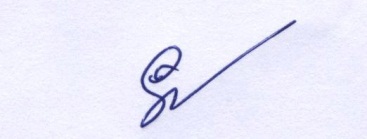                                      (ผู้ช่วยศาสตราจารย์ ดร.อุษา  คงทอง)                                               คณบดีคณะครุศาสตร์               มหาวิทยาลัยราชภัฏวไลยอลงกรณ์ ในพระบรมราชูปถัมภ์ จังหวัดปทุมธานีภาคผนวก ฉรายงานการประชุมคณะกรรมการพัฒนาหลักสูตรครุศาสตรบัณฑิต สาขาวิชาภาษาไทยรายงานการประชุมคณะกรรมการพัฒนาหลักสูตรครุศาสตรบัณฑิตสาขาวิชาการสอนภาษาไทยครั้งที่ 1/2556เมื่อวันพุธที่ 5 มิถุนายน พ.ศ. 2556ณ ห้อง 15-1002 อาคาร 100 ปี สมเด็จพระศรีนครินทร์....................................................กรรมการผู้มาประชุมผู้ช่วยศาสตราจารย์ชาตรี พนเจริญสวัสดิ์     	ประธานหลักสูตรผู้ช่วยศาสตราจารย์ยุพิน เพชรดี		กรรมการอ.ดำรง ญาณจันทร์				กรรมการอ.เสริม พงศ์ทอง				กรรมการอ.สุรชัย ใจสูงเนิน				กรรมการและเลขานุการเริ่มประชุม  เวลา 13.00 น.ระเบียบวาระที่ 1 เรื่องที่ประธานแจ้งให้ที่ประชุมทราบไม่มีระเบียบวาระที่ 2 เรื่องรับรองรายงานการประชุมไม่มีระเบียบวาระที่ 3  เรื่องสืบเนื่องไม่มีระเบียบวาระที่ 4 เรื่องเสนอเพื่อพิจารณา		4.1 เรื่องการพัฒนาหลักสูตรครุศาสตรบัณฑิต สาขาวิชาการสอนภาษาไทย           ที่ประชุมเห็นควรให้ดำเนินการดังนี้	1) จัดทำ (ร่าง) หลักสูตร ให้แล้วเสร็จในเดือนกรกฎาคม	2) ทำการสำรวจความต้องการของผู้เรียนในสาขาวิชาการสอนภาษาไทย	3) ที่ประชุมได้พิจารณาเสนอชื่อผู้วิพากษ์หลักสูตร จำนวน 4  ท่าน  ได้แก่      รองศาสตราจารย์ ดร.ตรีศิลป์ บุญขจร  ผู้ช่วยศาสตราจารย์ ดร. ภานุพงศ์ อุดมศิลป์  อาจารย์นวพร จิตติชัย และอาจารย์ไพศาล แสงจันทร์ ซึ่งจะทำการวิพากษ์ในเนื้อหาวิชาเอกภาษาไทย ส่วนรายวิชาที่เป็นกลุ่มวิชาชีพครูใช้หลักสูตรกลางของมหาวิทยาลัย	4) วางแผนการวิพากษ์หลักสูตร ควรดำเนินการในเดือนกันยายน และเดือนตุลาคม 2556มติที่ประชุม ที่ประชุมรับทราบและเห็นควรให้ดำเนินการดังกล่าวข้างต้นระเบียบวาระที่ 5 เรื่องเสนอเพื่อทราบ	ไม่มีระเบียบวาระที่ 6 เรื่องอื่นๆ		กำหนดการประชุมครั้งต่อไปในเดือนกรกฎาคม 2556ปิดประชุม เวลา 15.40 น.						     อ.สุรชัย ใจสูงเนิน                            ผู้บันทึกรายงานการประชุม                                                     ผู้ช่วยศาสตราจารย์ชาตรี พนเจริญสวัสดิ์ผู้ตรวจรายงานการประชุมรายงานการประชุมคณะกรรมการพัฒนาหลักสูตรครุศาสตรบัณฑิตสาขาวิชาการสอนภาษาไทยครั้งที่ 2/2556เมื่อวันพุธที่ 10 กรกฎาคม พ.ศ. 2556ณ ห้อง 15-1002 อาคาร 100 ปี สมเด็จพระศรีนครินทร์....................................................กรรมการผู้มาประชุมผู้ช่วยศาสตราจารย์ชาตรี พนเจริญสวัสดิ์     	ประธานหลักสูตรผู้ช่วยศาสตราจารย์ยุพิน เพชรดี		กรรมการอ.ดำรง ญาณจันทร์				กรรมการอ.เสริม พงศ์ทอง				กรรมการอ.สุรชัย ใจสูงเนิน				กรรมการและเลขานุการเริ่มประชุม  เวลา 13.00 น.ระเบียบวาระที่ 1 เรื่องที่ประธานแจ้งให้ที่ประชุมทราบไม่มีระเบียบวาระที่ 2 เรื่องรับรองรายงานการประชุม ครั้งที่ 1/2556	ประธานที่ประชุมเสนอรายงานการประชุมคณะกรรมการพัฒนาหลักสูตรครุศาสตรบัณฑิตสาขาวิชาการสอนภาษาไทย ครั้งที่ 1/2556  เมื่อวันที่ 5 มิถุนายน พ.ศ. 2556 มติที่ประชุม:  รับรองรายงานการประชุมระเบียบวาระที่ 3  เรื่องสืบเนื่องไม่มีระเบียบวาระที่ 4 เรื่องเสนอเพื่อพิจารณา		4.1 เรื่องพิจารณาร่างหลักสูตรสาขาวิชาการสอนภาษาไทย ที่ประชุมได้พิจารณาร่างหลักสูตร ตั้งแต่ ปรัชญา วิสัยทัศน์ ของหลักสูตร จำนวนหน่วยกิตทั้งหมดของหลักสูตร รายวิชาต่างๆ ซึ่งผลการพิจารณาพบว่า ชื่อรายวิชา และคำอธิบายรายวิชายาวเกินไป และบางรายวิชาสั้นเกินไป 	มติที่ประชุม: เห็นชอบกับร่างหลักสูตร และให้ปรับปรุงคำอธิบายรายวิชาบางรายวิชาใหม่ระเบียบวาระที่ 5 เรื่องเสนอเพื่อทราบ		5.1  เรื่องผลการสำรวจความต้องการเรียนในหลักสูตรการสอนวิชาภาษาไทย       ผลการสำรวจพบว่า มีนักเรียนสนใจที่จะเรียนในหลักสูตรนี้ ประมาณ 80%	มติที่ประชุม:  รับทราบระเบียบวาระที่ 6 เรื่องอื่นๆ		กำหนดการประชุมครั้งต่อไปในเดือนสิงหาคม 2556ปิดประชุม เวลา 16.30 น.						  (อาจารย์สุรชัย ใจสูงเนิน)                             ผู้บันทึกรายงานการประชุม                                                       (ผู้ช่วยศาสตราจารย์ชาตรี พนเจริญสวัสดิ์) ผู้ตรวจรายงานการประชุมรายงานการประชุมคณะกรรมการพัฒนาหลักสูตรครุศาสตรบัณฑิตสาขาวิชาการสอนภาษาไทยครั้งที่ 3/2556เมื่อวันพุธที่ 7 สิงหาคม พ.ศ. 2556ณ ห้อง 15-1002 อาคาร 100 ปี สมเด็จพระศรีนครินทร์....................................................กรรมการผู้มาประชุมผู้ช่วยศาสตราจารย์ชาตรี พนเจริญสวัสดิ์     	ประธานหลักสูตรผู้ช่วยศาสตราจารย์ยุพิน เพชรดี		กรรมการอ.ดำรง ญาณจันทร์				กรรมการอ.เสริม พงศ์ทอง				กรรมการอ.สุรชัย ใจสูงเนิน				กรรมการและเลขานุการเริ่มประชุม  เวลา 13.00 น.ระเบียบวาระที่ 1 เรื่องที่ประธานแจ้งให้ที่ประชุมทราบไม่มีระเบียบวาระที่ 2 เรื่องรับรองรายงานการประชุม ครั้งที่ 2/2556		ประธานที่ประชุมเสนอรายงานการประชุมคณะกรรมการพัฒนาหลักสูตรครุศาสตรบัณฑิตสาขาวิชาการสอนภาษาไทย ครั้งที่ 2/2556  เมื่อวันที่ 10 กรกฎาคม พ.ศ. 2556 มติที่ประชุม:  รับรองรายงานการประชุมระเบียบวาระที่ 3  เรื่องสืบเนื่องไม่มีระเบียบวาระที่ 4 เรื่องเสนอเพื่อพิจารณา		4.1 เรื่องพิจารณาร่างหลักสูตรสาขาวิชาการสอนภาษาไทย  ที่ประชุมได้พิจารณาร่างหลักสูตร ตั้งแต่ ปรัชญา วิสัยทัศน์ ของหลักสูตร จำนวนหน่วยกิตทั้งหมดของหลักสูตร รายวิชาต่างๆ ซึ่งคณะกรรมการได้เสนอแนะให้ตรวจสอบรายวิชาต่างๆ กับกรอบมาตรฐานคุณวุฒิแห่งชาติ ของสาขาวิชาภาษาไทย  ว่ามีครบตามกรอบมาตรฐานคุณวุฒิหรือไม่	มติที่ประชุม:  เห็นชอบกับร่างหลักสูตร และให้ตรวจสอบรายวิชากับกรอบมาตรฐานคุณวุฒิแห่งชาติของสาขาวิชาภาษาไทย และเห็นควรให้นัดคณะกรรมการต่างๆ เพื่อทำการวิพากษ์หลักสูตรครั้งที่ 1 ในเดือน กันยายน 2556ระเบียบวาระที่ 5 เรื่องเสนอเพื่อทราบ	ไม่มีระเบียบวาระที่ 6 เรื่องอื่นๆ	กำหนดการประชุมครั้งต่อไปในเดือนกันยายน 2556ปิดประชุม เวลา 16.30 น.						    (อาจารย์สุรชัย ใจสูงเนิน)                               ผู้บันทึกรายงานการประชุม                                                         (ผู้ช่วยศาสตราจารย์ชาตรี พนเจริญสวัสดิ์)      ผู้ตรวจรายงานการประชุมภาคผนวก ชรายงานการประชุมวิพากษ์หลักสูตรครุศาสตรบัณฑิต สาขาวิชาภาษาไทยรายงานการประชุมวิพากษ์หลักสูตรครุศาสตรบัณฑิตสาขาวิชาการสอนภาษาไทยครั้งที่ 1/2556เมื่อวันเสาร์ที่   9 พฤศจิกายน   พ.ศ. 2556ณ ห้อง ประกันคุณภาพ อาคาร 6 คณะครุศาสตร์....................................................ผู้เข้าร่วมประชุม	1. รองศาสตราจารย์ ดร.ตรีศิลป์  บุญขจร		ผู้ทรงคุณวุฒิ	2. ผู้ช่วยศาสตราจารย์ ดร. ภานุพงศ์ อุดมศิลป์	ผู้ทรงคุณวุฒิ	3. อาจารย์นวพร จิตติชัย				ผู้ใช้บัณฑิต	4. อาจารย์ไพศาล แสงจันทร์			ผู้ใช้บัณฑิต	5. ผู้ช่วยศาสตราจารย์ชาตรี พนเจริญสวัสดิ์     	ประธานหลักสูตรผู้ช่วยศาสตราจารย์ยุพิน เพชรดี		กรรมการอ.ดำรง ญาณจันทร์				กรรมการอ.เสริม พงศ์ทอง				กรรมการอ.สุรชัย ใจสูงเนิน				กรรมการและเลขานุการผู้เข้าร่วมประชุมรองศาสตราจารย์ศศินันท์ เศรษฐวัฒน์บดี รองอธิการบดีฝ่ายวิชาการเริ่มประชุม  เวลา 09.00 น.ระเบียบวาระที่ 1 เรื่องที่ประธานแจ้งให้ที่ประชุมทราบไม่มีระเบียบวาระที่ 2 เรื่องรับรองรายงานการประชุม  	ไม่มีระเบียบวาระที่ 3  เรื่องสืบเนื่องไม่มีระเบียบวาระที่ 4 เรื่องเสนอเพื่อพิจารณา		4.1 เรื่องพิจารณาร่างหลักสูตรสาขาวิชาการสอนภาษาไทย อ.สุรชัย ใจสูงเนิน กรรมการและเลขานุการ ได้นำเสนอร่างหลักสูตรต่อที่ประชุมเพื่อพิจารณา ผู้ทรงคุณวุฒิทั้งสองท่าน และผู้ใช้บัณฑิตทั้งสองท่าน ได้ให้ข้อเสนอแนะแนวทางพัฒนาหลักสูตรดังนี้ 1. ปรัชญาหลักสูตรเขียนยาวเกินไปควรเขียนให้ชัดเจน2. จำนวนหน่วยกิตตลอดหลักสูตรมีความเหมาะสม3. โครงสร้างหลักสูตรวิชาเอกบังคับมีความเหมาะสม แต่ในกลุ่มวิชาเลือกจะมีวิชาในกลุ่มวรรณคดีมากเกินไป ควรจัดส่วนให้มีความเหมาะสม 4. คำอธิบายรายวิชา ไม่เท่ากันบางรายวิชามีคำอธิบายรายวิชามาก             บางรายวิชามีคำอธิบายรายวิชาเพียงบรรทัดเดียว ควรปรับปรุงให้เหมาะสม และชัดเจน	มติที่ประชุม:  เห็นชอบกับร่างหลักสูตร และให้คณะกรรมการไปปรับแก้ตามที่ผู้ทรงคุณวุฒิเสนอระเบียบวาระที่ 5 เรื่องเสนอเพื่อทราบ	ไม่มีระเบียบวาระที่ 6 เรื่องอื่นๆ		กำหนดการประชุมครั้งต่อไป 23 พฤศจิกายน พ.ศ. 2556ปิดประชุม เวลา 12.00 น.						      (อาจารย์สุรชัย ใจสูงเนิน)                                 ผู้บันทึกรายงานการประชุม(ผู้ช่วยศาสตราจารย์ชาตรี พนเจริญสวัสดิ์)        ผู้ตรวจรายงานการประชุมรายงานการประชุมวิพากษ์หลักสูตรครุศาสตรบัณฑิตสาขาวิชาการสอนภาษาไทยครั้งที่ 2/2556เมื่อวันเสาร์ที่ 23 พฤศจิกายน พ.ศ. 2556ณ ห้อง ประกันคุณภาพ อาคาร 6 คณะครุศาสตร์....................................................ผู้เข้าร่วมประชุม	1. รองศาสตราจารย์ ดร.ตรีศิลป์  บุญขจร		ผู้ทรงคุณวุฒิ	2. ผู้ช่วยศาสตราจารย์ ดร. ภานุพงศ์ อุดมศิลป์	ผู้ทรงคุณวุฒิ	3. อาจารย์นวพร จิตติชัย				ผู้ใช้บัณฑิต	4. อาจารย์ไพศาล แสงจันทร์			ผู้ใช้บัณฑิต	5. ผู้ช่วยศาสตราจารย์ชาตรี พนเจริญสวัสดิ์     	ประธานหลักสูตรผู้ช่วยศาสตราจารย์ยุพิน เพชรดี		กรรมการอ.ดำรง ญาณจันทร์				กรรมการอ.เสริม พงศ์ทอง				กรรมการอ.สุรชัย ใจสูงเนิน				กรรมการและเลขานุการผู้เข้าร่วมประชุมรองศาสตราจารย์ศศินันท์ เศรษฐวัฒน์บดี รองอธิการบดีฝ่ายวิชาการเริ่มประชุม  เวลา 09.00 น.ระเบียบวาระที่ 1 เรื่องที่ประธานแจ้งให้ที่ประชุมทราบไม่มีระเบียบวาระที่ 2 เรื่องรับรองรายงานการประชุม  	ไม่มีระเบียบวาระที่ 3  เรื่องสืบเนื่องปรับปรุงหลักสูตรตามที่ผู้ทรงคุณวุฒิได้เสนอแนะไว้เมื่อวันที่ 9 พฤศจิกายน พ.ศ.2556ระเบียบวาระที่ 4 เรื่องเสนอเพื่อพิจารณา		4.1 เรื่องพิจารณาร่างหลักสูตรสาขาวิชาการสอนภาษาไทย อ.สุรชัย ใจสูงเนิน กรรมการและเลขานุการ ได้นำเสนอร่างหลักสูตรที่ปรับปรุงต่อที่ประชุมเพื่อพิจารณา ผู้ทรงคุณวุฒิทั้งสองท่าน และผู้ใช้บัณฑิตทั้งสองท่าน ได้ให้ข้อเสนอแนะแนวทางพัฒนาหลักสูตรดังนี้ 1. ปรัชญาหลักสูตรมีความเหมาะสม2. จำนวนหน่วยกิตตลอดหลักสูตรมีความเหมาะสม3. โครงสร้างหลักสูตรวิชาเอกบังคับมีความเหมาะสม กลุ่มวิชาเลือกมีความเหมาะสม 4. คำอธิบายรายวิชา เหมาะสม และชัดเจน	มติที่ประชุม   เห็นชอบกับร่างหลักสูตร และให้คณะกรรมการไปปรับแก้ตามที่ผู้ทรงคุณวุฒิเสนอระเบียบวาระที่ 5 เรื่องเสนอเพื่อทราบ	ไม่มีระเบียบวาระที่ 6 เรื่องอื่นๆ	ไม่มีปิดประชุม เวลา 12.00 น.						    (อาจารย์สุรชัย ใจสูงเนิน)                               ผู้บันทึกรายงานการประชุม(ผู้ช่วยศาสตราจารย์ชาตรี พนเจริญสวัสดิ์)      ผู้ตรวจรายงานการประชุมภาคผนวก ซผลงานทางวิชาการของอาจารย์ประจำหลักสูตรผลงานทางวิชาการของอาจารย์ประจำหลักสูตร 1. ชื่อ นางยุพิน    นามสกุล เพชรดีตำแหน่งทางวิชาการ  ผู้ช่วยศาสตราจารย์ประวัติการศึกษาผลงานทางวิชาการหนังสือ ตำรา เอกสารประกอบการสอนยุพิน เพชรดี.  (2543).  ภาษาไทยเพื่อการสื่อสาร.  ปทุมธานี : สถาบันราชภัฏเพชรบุรีวิทยาลงกรณ์                  ในพระบรมราชูปถัมภ์ จังหวัดปทุมธานี.งานวิจัยยุพิน เพชรดี.  (2524). การศึกษาเปรียบเทียบผลสัมฤทธิ์การอ่านเร็วของนักเรียนชั้นประถมศึกษาปีที่ 4 โรงเรียนชุมชนวัดบางขัน จังหวัดปทุมธานี ปทุมธานี: วิทยาลัยครูเพชรบุรีวิทยาลง-กรณ์.บทความทางวิชาการยุพิน เพชรดี. (2543).  โลกวรรณคดี.  มนุษย์สังคมวิชาการสาร.  2(1), 8-12.                 . (2543).  ไหว้ครู.  เพชรสารวิชาการ.  (ฉบับปฐมฤกษ์), 1-3.ประสบการณ์สอน40  ปีภาระงานสอน1.5.1 วิชาภาษาไทยสำหรับครู1.5.2 วิชาวรรณคดีไทย1.5.3 วิชาหลักภาษาไทย1.5.4 วิชาภาษาไทยเพื่อการสื่อสาร1.5.5 วิชาการพูดในที่ชุมชน1.5.6 วรรณกรรมไทย2. 	ชื่อ นายชาตรี    นามสกุล พนเจริญสวัสดิ์2.1	ตำแหน่งทางวิชาการ  ผู้ช่วยศาสตราจารย์	2.2	ประวัติการศึกษา2.3	ผลงานทางวิชาการ	2.3.1	หนังสือ ตำรา เอกสารประกอบการสอน		ไม่มี	2.3.2	งานวิจัย		ไม่มี	2.3.3	บทความทางวิชาการ		ไม่มี2.4	ประสบการณ์สอน	40 ปี2.5	ภาระงานสอน	-3.	ชื่อ	นายเสริม    นามสกุล พงศ์ทอง	3.1	ตำแหน่งทางวิชาการ  อาจารย์	3.2	ประวัติการศึกษา	3.3	ผลงานทางวิชาการ		3.3.1	หนังสือ ตำรา เอกสารประกอบการสอน			ไม่มี		3.3.2	งานวิจัย			ไม่มี		3.3.3	บทความทางวิชาการ			ไม่มี	3.4	ประสบการณ์สอน		-	3.5	ภาระงานสอน	-4.	ชื่อ นายดำรง  นามสกุล ญาณจันทร์      ตำแหน่งทางวิชาการ  อาจารย์ประวัติการศึกษาผลงานทางวิชาการหนังสือ ตำรา เอกสารประกอบการสอนดำรง ญาณจันทร์. (2556) หนังสือส่งเสริมการอ่าน เรื่อง จดหมายจากใคคำ.ดำรง ญาณจันทร์. (2548) หนังสืออ่านกวีนิพนธ์ ร้อยถ้อยทายคำ เล่ม 1 ก ไก่กังขา.งานวิจัยดำรง ญาณจันทร์. (2548) ความสัมพันธ์ของการอ่านวินิจสารร้อยกรองรูปแบบใหม่กับการเขียนเชิงสร้างสรรค์.บทความวิชาการไม่มีประสบการณ์สอน		25  ปีภาระงานสอน	4.5.1 ภาษาไทยกับการสื่อสาร		4.5.2 การอ่าน การเขียน  การแต่งคำประพันธ์		4.5.3 วรรณคดีไทย5.	ชื่อ นายชยพล    นามสกุล ใจสูงเนิน	5.1	ตำแหน่งทางวิชาการ  อาจารย์	5.2	ประวัติการศึกษา	5.3	ผลงานทางวิชาการ		5.3.1	หนังสือ ตำรา เอกสารประกอบการสอนสุรชัย  ใจสูงเนิน. (2556) เอกสารประกอบการสอนวิชาภาษาไทยเพื่อการสื่อสาร. มหาวิทยาลัย      ราชภัฏวไลยอลงกรณ์ ในพระบรมราชูปถัมภ์ จังหวัดปทุมธานี.		5.3.2	งานวิจัย			ไม่มี		5.3.3	บทความทางวิชาการ			ไม่มี	5.4	ประสบการณ์สอน		5 ปี	5.5	ภาระงานสอน		5.5.1	วรรณกรรมพระบาทสมเด็จพระเจ้าอยู่หัวภูมิพลอดุลยเดชมหาราช		5.5.2	วรรณกรรมการแสดง		5.5.3	วรรณคดีเปรียบเทียบภาคผนวก ฌผลวิจัยการประเมินหลักสูตรครุศาสตรบัณฑิต สาขาวิชาภาษาไทยรายงานสรุปความต้องการศึกษาต่อหลักสูตรครุศาสตรบัณฑิต สาขาวิชาภาษาไทยคณะครุศาสตร์ มหาวิทยาลัยราชภัฏวไลยอลงกรณ์ มหาวิทยาลัยราชภัฏวไลยอลงกรณ์            ในพระบรมราชูปถัมภ์ จังหวัดปทุมธานี	การสำรวจความต้องการศึกษาต่อหลักสูตรครุศาสตรบัณฑิต สาขาวิชาภาษาไทย ได้ทำการสำรวจความคิดเห็นของนักเรียนระดับชั้นมัธยมศึกษาตอนปลาย ของจังหวัดปทุมธานี ประจำ          ปีการศึกษา 2556 จำนวน 15,233 คน กลุ่มตัวอย่างที่ใช้ในสำรวจเป็นนักเรียนชั้นมัธยมศึกษา      ตอนปลาย ของจังหวัดปทุมธานี จำนวน 400 คน ซึ่งใช้วิธีการสุ่มหลายขั้นตอนเครื่องมือที่ใช้ในการเก็บรวบรวมข้อมูล	เครื่องมือที่ใช้ในการสำรวจความต้องการศึกษาต่อหลักสูตรครุศาสตรบัณฑิต สาขาวิชาภาษาไทย เป็นแบบสอบถามที่สร้างขึ้นโดยอาศัยจากแนวคิดทฤษฎีที่เกี่ยวข้อง และประยุกต์จากเครื่องมือการวิจัยที่ท่านอื่นๆ ได้ทำไว้ในเรื่องที่เกี่ยวข้อง โดยจัดทำแบบสอบถามออกเป็น 3 ส่วน ดังนี้ 	ส่วนที่ 1 เป็นแบบสอบถามแบบสำรวจรายการ  (Check List) ใช้สำหรับรวบรวมข้อมูลด้านสถานภาพของผู้ตอบแบบสอบถาม	ส่วนที่ 2 เป็นแบบสอบถามแบบมาตราส่วนประมาณค่า (Rating Scale) ใช้สำหรับสอบถามความคิดเห็นของนักเรียนเกี่ยวกับปัจจัยในการตัดสินใจเข้าศึกษาต่อ ตามแบบของลิเคอร์ท (Likert. 1980) มี 5 ระดับ ได้แก่ มากที่สุด มาก ปานกลาง น้อย และน้อยที่สุด 	ส่วนที่ 3 เป็นแบบสอบถามแบบปลายเปิดเพื่อให้ผู้ตอบแบบสอบถามแสดงความคิดเห็น และข้อเสนอแนะเกี่ยวกับการตัดสินใจเลือกศึกษาต่อวิธีการเก็บรวบรวมข้อมูล	การเก็บรวบรวมข้อมูล ทางหลักสูตรได้ติดต่อไปยังครูแนะแนว เพื่อแจกแบบสอบถามให้นักเรียน โดยแจกแบบสอบถามไปทั้งหมด 400 ชุด ได้รับแบบสอบถามกลับคืนจำนวน 387 ชุด และทำการคัดแบบสอบถามที่มีความสมบูรณ์เชื่อถือได้ เพื่อทำการวิเคราะห์ข้อมูลได้จำนวน 362 ชุด     คิดเป็นร้อยละ 90.5 วิธีการวิเคราะห์ข้อมูล 	การวิเคราะห์ข้อมูลความต้องการศึกษาต่อหลักสูตรครุศาสตรบัณฑิต สาขาวิชาภาษาไทย โดยการตรวจสอบความสมบูรณ์ของแบบสอบถามที่ได้รับกลับคืนมาทั้งหมดและคัดเลือกเฉพาะแบบสอบถามที่มีความสมบูรณ์ เพื่อทำการวิเคราะห์ข้อมูล เพื่อหาค่าร้อยละ  ค่าเฉลี่ย และค่าความเบี่ยงเบนมาตรฐาน โดยใช้โปรแกรมคอมพิวเตอร์ช่วยในการวิเคราะห์ข้อมูล และการแปลความหมายโดยการเทียบเกณฑ์ การแปลความหมายของค่าเฉลี่ย ในแต่ละข้อคำถาม ดังนี้ (บุญชม ศรีสะอาด, 2545, 103)	คะแนนเฉลี่ย 4.50-5.00 หมายถึง ระดับความสนใจ หรือความพึงพอใจ ระดับมากที่สุด	คะแนนเฉลี่ย 3.50-4.49 หมายถึง ระดับความสนใจ หรือความพึงพอใจ ระดับมาก	คะแนนเฉลี่ย 2.50-3.49 หมายถึง ระดับความสนใจ หรือความพึงพอใจ ระดับปานกลาง 	คะแนนเฉลี่ย 1.50-2.49 หมายถึง ระดับความสนใจ หรือความพึงพอใจ ระดับน้อย	คะแนนเฉลี่ย 1.00-1.49 หมายถึง ระดับความสนใจ หรือความพึงพอใจ ระดับน้อยที่สุดตอนที่ 1 สถานภาพของผู้ตอบแบบสอบถามตารางที่ 1 สถานภาพของผู้ตอบแบบสอบถามจำแนกตามเพศ	จากตารางที่ 1 พบว่านักเรียนที่เป็นกลุ่มตัวอย่างที่ตอบแบบสอบถาม เพศหญิงตอบแบบสอบถามมากกว่าเพศชาย โดยเพศหญิงตอบแบบสอบถามร้อยละ 50.8 และเพศชาย ร้อยละ 49.20ตารางที่ 2 สถานภาพของผู้ตอบแบบสอบถามจำแนกตามแผนการเรียน	จากตารางที่ 2 พบว่านักเรียนที่เป็นกลุ่มตัวอย่างที่ตอบแบบสอบถามเป็นนักเรียนแผน   การเรียนศิลป์คำนวณ มากที่สุดคิดเป็นร้อยละ 56.60 รองลงมาเป็นนักเรียนแผนการเรียนวิทย์-คณิต ร้อยละ 23.50 และนักเรียนแผนการเรียนศิลป์ภาษา ร้อยละ 19.90 ตามลำดับตารางที่ 3 สถานภาพของผู้ตอบแบบสอบถามจำแนกตามระดับชั้นการศึกษา	จากตารางที่ 3 พบว่านักเรียนที่เป็นกลุ่มตัวอย่างที่ตอบแบบสอบถามเป็นนักเรียน         ชั้นมัธยมศึกษาชั้นปีที่ 6 มากที่สุดคิดเป็นร้อยละ 56.30 รองลงมาเป็นนักเรียนชั้นมัธยมศึกษาปีที่ 5 ร้อยละ 29.30 และนักเรียนชั้นมัธยมศึกษาชั้นปีที่ 4 ร้อยละ 14.40ตารางที่ 4 สถานภาพของผู้ตอบแบบสอบถามจำแนกตามเกรดเฉลี่ย	จากตารางที่ 4 พบว่านักเรียนที่เป็นกลุ่มตัวอย่างที่ตอบแบบสอบถามมีเกรดเฉลี่ยมากที่สุดคือ เกรดเฉลี่ย ระหว่าง 3.01-3.50 คิดเป็นร้อยละ 52.48 รองลงมา เกรดเฉลี่ยเท่ากัน คือ เกรดเฉลี่ยระเหว่าง 2.51-3.00 และ 3.51-4.00  ร้อยละ 22.10  เกรดเฉลี่ยระหว่าง 2.01-2.50 ร้อยละ 3.32    ไม่มีนักเรียนที่มีเกรดเฉลี่ยน้อยกว่า 2.00 ตอบแบบสอบถามตารางที่ 5 สถานภาพของผู้ตอบแบบสอบถามจำแนกตามอาชีพของบิดามารดา หรือ ผู้ปกครอง	จากตารางที่ 5 พบว่านักเรียนที่เป็นกลุ่มตัวอย่างที่ตอบแบบสอบถามมีผู้ปกครองประกอบอาชีพมากที่สุดสามอันดับแรกคือ ข้าราชการ ร้อยละ 24.30  รองลงมาเป็นพนักงานรัฐวิสาหกิจ    ร้อยละ 23.80 และ ธุรกิจส่วนตัว ร้อยละ 15.40ตารางที่ 6 แสดงร้อยละความสนใจในการเรียนหลักสูตรครุศาสตรบัณฑิต สาขาวิชาภาษาไทย       ของมหาวิทยาลัยราชภัฏวไลยอลงกรณ์ จากตารางที่ 6 พบว่านักเรียนที่เป็นกลุ่มตัวอย่างที่ตอบแบบสอบถามมีสนใจที่จะสมัครเรียนในหลักสูตรครุศาสตรบัณฑิต สาขาวิชาภาษาไทย ร้อยละ 80.39 ยังไม่ตัดสินใจเรียนร้อยละ 17.68 และไม่มาสมัครเรียน ร้อยละ 1.93ตอนที่ 2 ปัจจัยที่ทำให้นักเรียนตัดสินใจเลือกเรียนหลักสูตรครุศาสตรบัณฑิต สาขาวิชาภาษาไทย ที่มหาวิทยาลัยราชภัฏวไลยอลงกรณ์ ในพระบรมราชูปถัมภ์ จังหวัดปทุมธานีตารางที่ 7 ค่าคะแนนเฉลี่ยและค่าเบี่ยงเบนมาตรฐาน ของปัจจัยที่ทำให้นักเรียนตัดสินใจเลือกเรียนหลักสูตรครุศาสตรบัณฑิต สาขาวิชาภาษาไทย ที่มหาวิทยาลัยราชภัฏวไลยอลงกรณ์ฯ	จากตารางที่ 7 พบว่า ปัจจัยที่ทำให้นักเรียนตัดสินใจเลือกเรียนหลักสูตรครุศาสตรบัณฑิต สาขาวิชาภาษาไทยที่มหาวิทยาลัยราชภัฏวไลยอลงกรณ์ ในพระบรมราชูปถัมภ์ จังหวัดปทุมธานี     โดยภาพรวม อยู่ในระดับมาก (= 3.73 S.D.=.62) เมื่อพิจารณาเป็นรายข้อพบว่าอยู่ในระดับมากทุกข้อ และข้อที่มีค่าคะแนนเฉลี่ยสูงสุดสามอันดับแรกคือ ชอบคณะและหลักสูตร (= 3.95 S.D.= .82) ลองลงมาได้แก่ การเดินทางสะดวกใกล้บ้าน (= 3.81 S.D.= .81) และค่าใช้จ่ายเหมาะสมเนื่องจากเป็นมหาวิทยาลัยของรัฐ (= 3.77 S.D.= .76)ตอนที่ 3 ข้อเสนอแนะอื่นๆ ที่ได้จากแบบสอบถามปลายเปิด มหาวิทยาลัยควรมีทุนการศึกษาให้นักเรียน จำนวน 3 คน คิดเป็นร้อยละ 0.82 มหาวิทยาลัยควรรับประกันการมีงานทำเมื่อสำเร็จการศึกษา จำนวน 28 คน คิดเป็นร้อยละ 0.55มหาวิทยาลัยควรแจกคอมพิวเตอร์ให้นักศึกษาเพื่อใช้สำหรับเรียนในมหาวิทยาลัย จำนวน 11 คน คิดเป็นร้อยละ 3.03สรุปผลการสำรวจความต้องการศึกษาต่อหลักสูตรครุศาสตรบัณฑิต สาขาวิชาภาษาไทย คณะครุศาสตร์มหาวิทยาลัยราชภัฏวไลยอลงกรณ์ ในพระบรมราชูปถัมภ์ จังหวัดปทุมธานีการสำรวจความต้องการศึกษาต่อหลักสูตรครุศาสตรบัณฑิต สาขาวิชาภาษาไทย ได้ทำการสำรวจความคิดเห็นของนักเรียนระดับชั้นมัธยมศึกษาตอนปลาย ของจังหวัดปทุมธานี ประจำ          ปีการศึกษา 2556 จำนวน 15,233 คน กลุ่มตัวอย่างที่ใช้ในสำรวจเป็นนักเรียนชั้นมัธยมศึกษา      ตอนปลาย ของจังหวัดปทุมธานี จำนวน 400 คน ซึ่งใช้วิธีการสุ่มหลายขั้นตอน	เครื่องมือที่ใช้ในการสำรวจความต้องการศึกษาต่อหลักสูตรครุศาสตรบัณฑิต สาขาวิชาภาษาไทย เป็นแบบสอบถามที่สร้างขึ้นโดยอาศัยจากแนวคิดทฤษฎีที่เกี่ยวข้อง และประยุกต์จากเครื่องมือการวิจัยที่ท่านอื่นๆ ได้ทำไว้ในเรื่องที่เกี่ยวข้อง โดยจัดทำแบบสอบถามออกเป็น 3 ส่วน ดังนี้ 	ส่วนที่ 1 เป็นแบบสอบถามแบบสำรวจรายการ  (Check List) ใช้สำหรับรวบรวมข้อมูลด้านสถานภาพของผู้ตอบแบบสอบถาม	ส่วนที่ 2 เป็นแบบสอบถามแบบมาตราส่วนประมาณค่า (Rating Scale) ใช้สำหรับสอบถามความคิดเห็นของนักเรียนเกี่ยวกับปัจจัยในการตัดสินใจเข้าศึกษาต่อ ตามแบบของลิเคอร์ท (Likert. 1980) มี 5 ระดับ ได้แก่ มากที่สุด มาก ปานกลาง น้อย และน้อยที่สุด 	ส่วนที่ 3 เป็นแบบสอบถามแบบปลายเปิดเพื่อให้ผู้ตอบแบบสอบถามแสดงความคิดเห็น และข้อเสนอแนะเกี่ยวกับการตัดสินใจเลือกศึกษาต่อ	การเก็บรวบรวมข้อมูล ผู้วิจัยได้ติดต่อไปยังครูแนะแนว เพื่อแจกแบบสอบถามให้นักเรียน โดยแจกแบบสอบถามไปทั้งหมด 400 ชุด ได้รับแบบสอบถามกลับคืนจำนวน 387 ชุด และทำการคัดแบบสอบถามที่มีความสมบูรณ์เชื่อถือได้ เพื่อทำการวิเคราะห์ข้อมูลได้จำนวน 362 ชุด คิดเป็นร้อยละ 90.5 ผลการสำรวจความต้องการ	ผลการสำรวจความต้องการปรากฏดังนี้สถานภาพของผู้ตอบแบบสอบถาม พบว่านักเรียนที่เป็นกลุ่มตัวอย่างที่ตอบแบบสอบถาม เพศหญิงตอบแบบสอบถามมากกว่าเพศชาย โดยเพศหญิงตอบแบบสอบถามร้อยละ 50.8 และเพศชาย ร้อยละ 49.20 เป็นนักเรียนแผนการเรียนศิลป์คำนวณ มากที่สุดคิดเป็นร้อยละ 56.60 รองลงมาเป็นนักเรียนแผนการเรียนวิทย์-คณิต ร้อยละ23.50 และนักเรียนแผนการเรียนศิลป์ภาษา ร้อยละ 19.90 ตามลำดับ  ผู้ตอบแบบสอบถามเป็นนักเรียนชั้นมัธยมศึกษาชั้นปีที่ 6 มากที่สุดคิดเป็นร้อยละ 56.30 รองลงมาเป็นนักเรียนชั้นมัธยมศึกษาปีที่ 5 ร้อยละ 29.30 และนักเรียนชั้นมัธยมศึกษาชั้นปีที่ 4 ร้อยละ 14.40 และเมื่อพิจารณาเกรดเฉลี่ยของนักเรียนจะ พบว่านักเรียนที่เป็นกลุ่มตัวอย่างที่ตอบแบบสอบถามมีเกรดเฉลี่ยมากที่สุดคือ เกรดเฉลี่ย ระหว่าง 3.01-3.50 คิดเป็นร้อยละ 52.48 รองลงมา เกรดเฉลี่ยเท่ากัน คือ เกรดเฉลี่ยระเหว่าง 2.51-3.00 และ 3.51-4.00  ร้อยละ 22.10  เกรดเฉลี่ยระหว่าง 2.01-2.50 ร้อยละ 3.32 ไม่มีนักเรียนที่มีเกรดเฉลี่ยน้อยกว่า 2.00 ตอบแบบสอบถาม สำหรับอาชีพของผู้ปกครองนักเรียนที่เป็นกลุ่มตัวอย่างที่ประกอบอาชีพมากที่สุด      สามอันดับแรกคือ ข้าราชการ ร้อยละ 24.30  รองลงมาเป็นพนักงานรัฐวิสาหกิจร้อยละ 23.80 และ ธุรกิจส่วนตัว ร้อยละ 15.40พบว่านักเรียนที่เป็นกลุ่มตัวอย่างที่ตอบแบบสอบถามสนใจที่จะสมัครเรียนในหลักสูตร          ครุศาสตรบัณฑิต สาขาวิชาภาษาไทย ร้อยละ 80.39 ยังไม่ตัดสินใจเรียนร้อยละ 17.68 และไม่มาสมัครเรียน ร้อยละ 1.93ปัจจัยที่ทำให้นักเรียนตัดสินใจเลือกเรียนหลักสูตรครุศาสตรบัณฑิต สาขาภาษาไทยที่มหาวิทยาลัยราชภัฏวไลยอลงกรณ์  ในพระบรมราชูปถัมภ์ จังหวัดปทุมธานี โดยภาพรวม อยู่ในระดับมาก (= 3.73 S.D.= .62) เมื่อพิจารณาเป็นรายข้อพบว่าอยู่ในระดับมากทุกข้อ และข้อที่มีค่าคะแนนเฉลียงสูงสุดสามอันดับแรกคือ ชอบคณะและหลักสูตร (= 3.95 S.D.= .82) ลองลงมาได้แก่ การเดินทางสะดวกใกล้บ้าน(= 3.81 S.D.= .81) และค่าใช้จ่ายเหมาะสมเนื่องจากเป็นมหาวิทยาลัยของรัฐ (= 3.77 S.D.= .76)ภาคผนวก ญแผนบริหารความเสี่ยง หลักสูตรครุศาสตรบัณฑิต สาขาวิชาภาษาไทยแผนบริหารความเสี่ยงหลักสูตรครุศาสตรบัณฑิต สาขาวิชาภาษาไทย (5 ปี)หลักสูตรใหม่ พ.ศ. 2557ระบุความเสี่ยงการประเมินและวิเคราะห์ความเสี่ยงหมายเหตุ  ระดับความเสี่ยง 3 มีค่าระหว่าง 20-25 (ความเสี่ยงที่ยอมรับไม่ได้), 2 มีค่าระหว่าง 0-19 (ความเสี่ยงสูง) และ 1 มีค่าระหว่าง 1-9 (ความเสี่ยง          ที่ยอมรับได้)การกำหนดกิจกรรมควบคุมความเสี่ยงหมายเหตุ  ช่อง 3  หมายถึง มี   หมายถึง มีแต่ไม่สมบูรณ์  x หมายถึง ไม่มี              ช่อง 4  หมายถึง ได้ผลตามที่คาดหมาย  หมายถึง ได้ผลบ้างแต่ไม่สมบูรณ์                                      x หมายถึง ไม่มีผลตามที่คาดหมายแผนการดำเนินงานการจัดการความเสี่ยง										ผู้รายงาน อาจารย์ชยพล  ใจสูงเนิน										ประธานกรรมการประจำหลักสูตรหลักสูตรครุศาสตรบัณฑิต สาขาวิชาภาษาไทย (5 ปี)											วันที่ 13 มกราคม 2556หน้าหมวดที่ 1ข้อมูลทั่วไป11. รหัสและชื่อหลักสูตร12. ชื่อปริญญาและสาขาวิชา13. วิชาเอก14. จำนวนหน่วยกิตที่เรียนตลอดหลักสูตร15. รูปแบบของหลักสูตร16. สถานภาพของหลักสูตรและการพิจารณาอนุมัติ/เห็นชอบหลักสูตร27. ความพร้อมในการเผยแพร่หลักสูตรคุณภาพและมาตรฐาน28. อาชีพที่สามารถประกอบได้หลังสำเร็จการศึกษา29. ชื่อ ตำแหน่งวิชาการ คุณวุฒิ สาขาวิชา สถาบันการศึกษา และปีที่จบของ อาจารย์ผู้รับผิดชอบหลักสูตร210. สถานที่จัดการเรียนการสอน211. สถานการณ์ภายนอกหรือการพัฒนาที่จำเป็นต้องนำมาพิจารณา
ในการวางแผนหลักสูตร312. ผลกระทบจาก ข้อ 11 ต่อการพัฒนาหลักสูตรและความเกี่ยวข้องกับ
พันธกิจของมหาวิทยาลัย313. ความสัมพันธ์กับหลักสูตรอื่นที่เปิดสอนในคณะ/สาขาวิชาอื่นของ
มหาวิทยาลัย4หมวดที่ 2ข้อมูลเฉพาะของหลักสูตร51. ปรัชญา ความสำคัญ และวัตถุประสงค์ของหลักสูตร52. แผนพัฒนาปรับปรุง6หมวดที่ 3ระบบการจัดการศึกษา การดำเนินการ และโครงสร้างของหลักสูตร81. ระบบการจัดการศึกษา82. การดำเนินการหลักสูตร83. หลักสูตรและอาจารย์ผู้สอน114. องค์ประกอบเกี่ยวกับประสบการณ์ภาคสนาม (การฝึกงานหรือสหกิจศึกษา)     445. ข้อกำหนดเกี่ยวกับการทำโครงงานหรืองานวิจัย45หมวดที่ 4ผลการเรียนรู้ กลยุทธ์การสอนและการประเมินผล471. การพัฒนาคุณลักษณะพิเศษของนักศึกษา472. การพัฒนาผลการเรียนรู้ในแต่ละด้าน473. แผนที่แสดงการกระจายความรับผิดชอบมาตรฐานผลการเรียนรู้จาก
หลักสูตรสู่รายวิชา  (Curriculum Mapping)51หน้าหมวดที่ 5หลักเกณฑ์ในการประเมินผลนักศึกษา581. กฎระเบียบหรือหลักเกณฑ์ ในการให้ระดับคะแนน (ผลการเรียน)582. กระบวนการทวนสอบมาตรฐานผลสัมฤทธิ์ของนักศึกษา583. เกณฑ์การสำเร็จการศึกษาตามหลักสูตร59หมวดที่ 6การพัฒนาคณาจารย์601. การเตรียมการสำหรับอาจารย์ใหม่602. การพัฒนาความรู้และทักษะให้แก่คณาจารย์60หมวดที่ 7การประกันคุณภาพหลักสูตร611. การบริหารหลักสูตร612. การบริหารทรัพยากรการเรียนการสอนและการจัดการ643. การบริหารคณาจารย์654. การบริหารบุคลากรสนับสนุนการเรียนการสอน655. การสนับสนุนและการให้คำแนะนำนักศึกษา646. ความต้องการของตลาดแรงงาน สังคม และหรือความพึงพอใจ
ของผู้ใช้บัณฑิต667. ตัวบ่งชี้ผลการดำเนินงาน (Key Performance Indicators)66หมวดที่ 8การประเมินและปรับปรุงการดำเนินการของหลักสูตร681. การประเมินประสิทธิผลของการสอน682. การประเมินหลักสูตรในภาพรวม683. การประเมินผลการดำเนินงานตามรายละเอียดหลักสูตร684. การทบทวนผลการประเมินและวางแผนปรับปรุง68ภาคผนวก69ภาคผนวก ก ข้อบังคับมหาวิทยาลัยราชภัฏวไลยอลงกรณ์                       ในพระบรมราชูปถัมภ์ จังหวัดปทุมธานี ว่าด้วยการจัดการศึกษาระดับอนุปริญญาและปริญญาตรี พ.ศ. 255170ภาคผนวก ข ระเบียบมหาวิทยาลัยราชภัฏวไลยอลงกรณ์ ในพระบรม-ราชูปถัมภ์ จังหวัดปทุมธานี ว่าด้วยการเทียบโอนผลการเรียนและยกเว้นการเรียนรายวิชา พ.ศ. 254983ภาคผนวก ค ระเบียบมหาวิทยาลัยราชภัฏวไลยอลงกรณ์ ในพระบรมราชูปถัมภ์ จังหวัดปทุมธานี ว่าด้วยการจัดการศึกษาในภาคฤดูร้อนสำหรับนักศึกษาระดับอนุปริญญา ปริญญาตรีภาคปกติ       พ.ศ. 2549              87ภาคผนวก ง หลักสูตรหมวดวิชาศึกษาทั่วไป90หน้าภาคผนวก จ คำสั่งคณะครุศาสตร์ ที่ 235/2556 เรื่อง แต่งตั้งคณะกรรมการปรับปรุงหลักสูตรครุศาสตรบัณฑิต สาขาวิชาภาษาไทย99ภาคผนวก ฉ รายงานการประชุมคณะกรรมการปรับปรุงหลักสูตร                ครุศาสตรบัณฑิต สาขาวิชาภาษาไทย101ภาคผนวก ช รายงานการประชุมวิพากษ์หลักสูตร                ครุศาสตรบัณฑิต สาขาวิชาภาษาไทย108ภาคผนวก ซ ผลงานทางวิชาการของอาจารย์ประจำหลักสูตรภาคผนวก ฌ ผลวิจัยการประเมินหลักสูตรครุศาสตรบัณฑิต หลักสูตร-                 ปรับปรุง ปี พ.ศ. 2549 สาขาวิชาภาษาไทยภาคผนวก ฌ แผนบริหารความเสี่ยง                                                 113119126ลำดับชื่อ-สกุลตำแหน่งวิชาการคุณวุฒิการศึกษา สาขาวิชาสถาบันการศึกษาปีที่จบ1.นางยุพิน  เพชรดีผู้ช่วยศาสตราจารย์ศศ.ม. (การสอนภาษาไทย)กศ.บ. (ภาษาไทย)มหาวิทยาลัยเกษตรศาสตร์วิทยาลัยการศึกษา ประสานมิตร252725162.นายชาตรีพนเจริญสวัสดิ์    ผู้ช่วยศาสตราจารย์กศ.ม. (ภาษาและวรรณคดีไทย)กศ.บ. (ภาษาและวรรณคดีไทย)มหาวิทยาลัยศรีนครินทรวิโรฒ ประสานมิตรมหาวิทยาลัยศรีนครินทรวิโรฒประสานมิตร252925183.นายเสริม  พงศ์ทองอาจารย์ศศ.ม. (การสอนภาษาไทย)กศ.บ. (ภาษาไทย)มหาวิทยาลัยเกษตรศาสตร์วิทยาลัยการศึกษาพระนคร252225174.นายดำรง  ญาณจันทร์  อาจารย์ศษ.ม. (หลักสูตรและการสอนภาษาไทย)กศ.บ. (ภาษาไทย)มหาวิทยาลัยสุโขทัยธรรมาธิราชมหาวิทยาลัยศรีนครินทรวิโรฒ บางเขน253825205.นายชยพลใจสูงเนินอาจารย์อ.ม. (วรรณคดีเปรียบเทียบ)วศ.บ. (อุตสาหการ)จุฬาลงกรณ์มหาวิทยาลัยมหาวิทยาลัยเกษตรศาสตร์25492543แผนการพัฒนา/เปลี่ยนแปลงกลยุทธ์หลักฐาน/ตัวบ่งชี้1. พัฒนาหลักสูตรภาษาไทยตามเกณฑ์มาตรฐานของสำนักงานคระกรรมการ      การอุดมศึกษา1. ปรับปรุงหลักสูตรอย่างสม่ำเสมอ2. พัฒนาคุณภาพทางด้านวิชาการให้แก่อาจารย์ประจำหลักสูตร3. ติดตามความก้าวหน้าขององค์ความรู้ในวิชาชีพ1. รายงานการประเมินหลักสูตร2. เอกสารหรือโครงการพัฒนาคุณภาพด้านวิชาการ3. ผลสรุปและผลการประเมิน การประชุม / สัมมนา2. พัฒนากระบวนการจัดการเรียนรู้ของอาจารย์1. สนับสนุนให้อาจารย์ศึกษาต่อในระดับปริญญาดุษฎีบัณฑิต สาขาภาษาไทยหรือการสอนภาษาไทย2. พัฒนาทักษะการจัดการเรียนรู้ให้แก่อาจารย์3. ผลิตหรือพัฒนาตำราและเอกสารประกอบการสอน4. ส่งเสริมการทำวิจัยในชั้นเรียน1. จำนวนอาจารย์ที่ศึกษาต่อหรือสำเร็จการศึกษาต่อระดับปริญญาดุษฎีบัณฑิต สาขาภาษาไทยหรือการสอนภาษาไทย2. โครงการเสริมสร้างทักษะการจัดการเรียนรู้ให้แก่อาจารย์3. จำนวนตำราและเอกสารประกอบการสอน4. ผลงานวิจัยในชั้นเรียน3. เสริมสร้างการเรียนรู้ที่เน้นผู้เรียนเป็นสำคัญ1. อบรมเทคนิคการสอนที่เน้นผู้เรียนเป็นสำคัญให้แก่นักศึกษา2. ร่วมมือกับโรงเรียนชุมชนในการจัดกิจกรรมการเรียนรู้ที่เน้นผู้เรียนเป็นสำคัญ3. ประเมินประสิทธิภาพการจัดการเรียนการสอนที่เน้นผู้เรียนเป็นสำคัญ1. จำนวนโครงการพัฒนาทักษะให้แก่นักศึกษา2. ผลการจัดกิจกรรม       การเรียนรู้ที่เน้นผู้เรียนเป็นสำคัญ3. ความพึงพอใจของผู้เรียนต่อการจัดการเรียนการสอนที่เน้นผู้เรียนเป็นสำคัญ4. ปรับปรุงวิธีการวัดและการประเมินผล1. พัฒนาทักษะเกี่ยวกับวิธีการวัดและประเมินผลให้แก่อาจารย์2. กำหนดเกณฑ์การวัดและประเมินผลแต่ละรายวิชา1. โครงการพัฒนาทักษะให้แก่อาจารย์2. เกณฑ์การวัดและประเมินผล3. จำนวนรายวิชาที่ใช้วิธีการวัดและประเมินผลตามเกณฑ์ ที่กำหนด5. ส่งเสริมการจัดการเรียนรู้เพื่อให้บรรลุมาตรฐานผลการเรียนรู้ทุกด้าน1. เน้นการจัดกิจกรรมการเรียนรู้ให้สอดคล้องตามมาตรฐานคุณวุฒิระดับปริญญาตรี สาขาครุศาสตร์2. ติดตามประเมินทักษะของอาจารย์ในการจัดการเรียนรู้และประเมินผลการเรียนรู้ของนักศึกษาตามมาตรฐานผลการเรียนรู้ในแต่ละด้าน1. มคอ. 3 ของแต่ละรายวิชา2. แบบประเมินการจัดการเรียนการสอนของอาจารย์จำนวนนักศึกษาจำนวนนักศึกษาแต่ละปีการศึกษาจำนวนนักศึกษาแต่ละปีการศึกษาจำนวนนักศึกษาแต่ละปีการศึกษาจำนวนนักศึกษาแต่ละปีการศึกษาจำนวนนักศึกษาแต่ละปีการศึกษาจำนวนนักศึกษาแต่ละปีการศึกษาจำนวนนักศึกษา255725582559256025612562ชั้นปีที่ 1808080808080ชั้นปีที่ 2-8080808080ชั้นปีที่ 3--80808080ชั้นปีที่ 4---808080ชั้นปีที่ 5----8080รวม80160240320400400คาดว่าจะสำเร็จการศึกษา----8080รายละเอียดรายรับปีงบประมาณปีงบประมาณปีงบประมาณปีงบประมาณปีงบประมาณปีงบประมาณรายละเอียดรายรับ2557255825592560256125621. ค่าลงทะเบียน1,860,0003,540,0005,220,0006,900,0008,580,0008,580,0002. เงินอุดหนุนจากรัฐบาล   2.1 งบบุคลากร   2.2 งบ ดำเนินการ   2.3 งบลงทุน        2.3.1 ค่าที่ดินและสิ่งก่อสร้าง        2.3.2 ค่าครุภัณฑ์1,200,00084,000460,00050,0001,260,000168,000460,000100,0001,323,000252,000460,000150,0001,389,150336,000460,000200,0001,458,608420,000460,000250,0001,531,538420,000460,000250,000รวมรายรับ3,654,0005,528,0007,405,0009,285,15011,168,60811,241,538หมวดเงินปีงบประมาณปีงบประมาณปีงบประมาณปีงบประมาณปีงบประมาณปีงบประมาณหมวดเงิน2557255825592560256125621. งบบุคลากร1,200,0001,260,0001,323,0001,389,1501,458,6081,531,5382. งบดำเนินการ    2.1 ค่าตอบแทน    2.2 ค่าใช้สอย    2.3 ค่าวัสดุ    2.4 ค่าสาธารณูปโภค20,00048,00084,00072,00020,00096,000168,00072,00020,000144,000252,00072,00020,000192,000336,00072,00020,000240,000420,00072,00020,000240,000  420,00072,0003. งบลงทุน    2.1 ค่าที่ดินและ               สิ่งก่อสร้าง    2.2 ค่าครุภัณฑ์460,00050,000460,000100,000460,000150,000460,000200,000460,000250,000460,000250,0004. เงินอุดหนุน   4.1 การทำวิจัย   4.2 การบริการ          วิชาการ50,00025,00050,00025,00050,00025,00050,00025,00050,00025,00050,00025,000รวมรายจ่าย2,009,0002,251,0002,496,0002,744,1502,995,6083,068,538รหัสรหัสชื่อวิชา   น(ท-ป-ศ)   น(ท-ป-ศ)   น(ท-ป-ศ)1002001ภาษาและวัฒนธรรมไทยสำหรับครู ภาษาและวัฒนธรรมไทยสำหรับครู ภาษาและวัฒนธรรมไทยสำหรับครู 2(1-2-3)2(1-2-3)2(1-2-3)2(1-2-3)Language and Thai Culture for TeachersLanguage and Thai Culture for TeachersLanguage and Thai Culture for Teachers1002002ภาษาอังกฤษสำหรับครูภาษาอังกฤษสำหรับครูภาษาอังกฤษสำหรับครู2(1-2-3)2(1-2-3)2(1-2-3)English  Language for TeachersEnglish  Language for TeachersEnglish  Language for Teachers1011001การศึกษาและจรรยาบรรณความเป็นครูวิชาชีพการศึกษาและจรรยาบรรณความเป็นครูวิชาชีพการศึกษาและจรรยาบรรณความเป็นครูวิชาชีพ3(2-2-5)3(2-2-5)3(2-2-5)3(2-2-5)Education and Ethic of Professional TeachersEducation and Ethic of Professional TeachersEducation and Ethic of Professional TeachersEducation and Ethic of Professional TeachersEducation and Ethic of Professional TeachersEducation and Ethic of Professional TeachersEducation and Ethic of Professional Teachers1021001การพัฒนาหลักสูตรการพัฒนาหลักสูตรการพัฒนาหลักสูตร3(2-2-5)3(2-2-5)3(2-2-5)3(2-2-5)Curriculum DevelopmentCurriculum DevelopmentCurriculum Development1022002การจัดการเรียนรู้และการจัดการชั้นเรียนการจัดการเรียนรู้และการจัดการชั้นเรียนการจัดการเรียนรู้และการจัดการชั้นเรียน3(2-2-5)3(2-2-5)3(2-2-5)3(2-2-5)Learning and Classroom ManagementLearning and Classroom ManagementLearning and Classroom Management1022003การจัดกิจกรรมพัฒนาผู้เรียนการจัดกิจกรรมพัฒนาผู้เรียนการจัดกิจกรรมพัฒนาผู้เรียน2(1-2-3)2(1-2-3)2(1-2-3)2(1-2-3)Management of Student Development ActivitiesManagement of Student Development ActivitiesManagement of Student Development Activities1032001เทคโนโลยีเพื่อการเรียนรู้เทคโนโลยีเพื่อการเรียนรู้เทคโนโลยีเพื่อการเรียนรู้2(1-2-3)2(1-2-3)2(1-2-3)2(1-2-3)Technology for LearningTechnology for LearningTechnology for Learning1032002นวัตกรรมและเทคโนโลยีสารสนเทศทางการศึกษานวัตกรรมและเทคโนโลยีสารสนเทศทางการศึกษานวัตกรรมและเทคโนโลยีสารสนเทศทางการศึกษา3(2-2-5)3(2-2-5)3(2-2-5)3(2-2-5)Innovation and  Educational Information TechnologyInnovation and  Educational Information TechnologyInnovation and  Educational Information Technology1042001การวัดและการประเมินผลการเรียนรู้การวัดและการประเมินผลการเรียนรู้การวัดและการประเมินผลการเรียนรู้3(2-2-5)3(2-2-5)3(2-2-5)3(2-2-5)Learning AssessmentLearning AssessmentLearning Assessment1043410การวิจัยเพื่อพัฒนาการเรียนรู้การวิจัยเพื่อพัฒนาการเรียนรู้การวิจัยเพื่อพัฒนาการเรียนรู้3(2-2-5)3(2-2-5)3(2-2-5)3(2-2-5)Research for Learning DevelopmentResearch for Learning DevelopmentResearch for Learning Development1051001จิตวิทยาพัฒนาการDevelopmental PsychologyจิตวิทยาพัฒนาการDevelopmental PsychologyจิตวิทยาพัฒนาการDevelopmental PsychologyจิตวิทยาพัฒนาการDevelopmental Psychology3(3-0-6)3(3-0-6)3(3-0-6)3(3-0-6)1052002จิตวิทยาสำหรับครูจิตวิทยาสำหรับครูจิตวิทยาสำหรับครู3(2-2-5)3(2-2-5)3(2-2-5)3(2-2-5)Psychology for TeachersPsychology for TeachersPsychology for Teachers1061001การบริหารสถานศึกษาและการประกันคุณภาพการศึกษาการบริหารสถานศึกษาและการประกันคุณภาพการศึกษาการบริหารสถานศึกษาและการประกันคุณภาพการศึกษา3(2-2-5)3(2-2-5)3(2-2-5)3(2-2-5)School Management and Educational Quality Assurance School Management and Educational Quality Assurance School Management and Educational Quality Assurance รหัสชื่อวิชาน(ท-ป-ศ)1004007การสัมมนาทางการศึกษา3(2-2-5)Seminar in Education1022004การศึกษาแบบเรียนรวม3(3-0-6)Inclusive Education1023004ทักษะและเทคนิคการจัดการเรียนรู้3(2-2-5)Skills and Techniques of Learning Management  1023005การศึกษาในอาเซียน3(3-0-6)Education in ASEAN1023101การพัฒนาทักษะกระบวนการคิด3(3-0-6)Thinking Process Skill Development     Thinking Process Skill Development     1032101การใช้แหล่งเรียนรู้ในชุมชนเพื่อการศึกษาUtilization of Community Resources for Education3(2-2-5)1033102การผลิตและพัฒนาบทเรียนคอมพิวเตอร์ช่วยสอน3(2-2-5)Production and Development of Computer Assisted InstructionProduction and Development of Computer Assisted Instruction1043002การวิจัยทางการศึกษาEducational Research3(2-2-5)1053001จิตวิทยาการแนะแนวGuidance Psychology3(2-2-5)10530021064002จิตวิทยาเด็กพิเศษPsychology for Exceptional ChildrenการวางแผนและการบริหารโครงการพัฒนาการศึกษาPlanning and Educational Project Management3(3-0-6)3(3-0-6)รหัสชื่อวิชา น(ท-ป-ศ)รหัสชื่อวิชา น(ท-ป-ศ)รหัสชื่อวิชาน(ท-ป-ศ)รหัสชื่อวิชาน(ท-ป-ศ)รหัสชื่อวิชา น(ท-ป-ศ)ชั้นปีที่ 1  ภาคการศึกษาที่ 1ชั้นปีที่ 1  ภาคการศึกษาที่ 1ชั้นปีที่ 1  ภาคการศึกษาที่ 1ชั้นปีที่ 1  ภาคการศึกษาที่ 1หมวดวิชารหัสวิชาชื่อวิชาหน่วยกิตวิชาศึกษาทั่วไปGE101ภาษา การสื่อสาร และเทคโนโลยีสารสนเทศ6(3-6-9)GE101ภาษา การสื่อสาร และเทคโนโลยีสารสนเทศ6(3-6-9)วิชาเอก1541107พัฒนาการของภาษาไทย2(2-0-4)วิชาเอก1541108หลักและการใช้ภาษาไทย3(2-2-5)  วิชาชีพครูบังคับ1002001ภาษาและวัฒนธรรมไทยสำหรับครู2(1-2-3)  วิชาชีพครูบังคับ1021001การพัฒนาหลักสูตร3(2-2-5)1051001จิตวิทยาพัฒนาการ3(3-0-6)รวมหน่วยกิตรวมหน่วยกิตรวมหน่วยกิต19ชั้นปีที่ 1  ภาคการศึกษาที่ 2ชั้นปีที่ 1  ภาคการศึกษาที่ 2ชั้นปีที่ 1  ภาคการศึกษาที่ 2ชั้นปีที่ 1  ภาคการศึกษาที่ 2หมวดวิชารหัสวิชาชื่อวิชาหน่วยกิตวิชาศึกษาทั่วไปGE102อัตลักษณ์บัณฑิตวไลยอลงกรณ์  6(3-6-9)วิชาเอก1541109ประวัติวรรณคดีไทย3(3-0-6)1541213ภาษาศาสตร์สำหรับครู3(3-0-6)1541215การเขียนเพื่อการสื่อสาร2(1-2-3)1541216วรรณกรรมไทยปัจจุบัน2(2-0-4)วิชาชีพครูบังคับ1011001การศึกษาและจรรยาบรรณความเป็นครูวิชาชีพ3(2-2-5) 1052002จิตวิทยาสำหรับครู3(2-2-5)รวมหน่วยกิตรวมหน่วยกิตรวมหน่วยกิต22ชั้นปีที่ 2  ภาคการศึกษาที่ 1ชั้นปีที่ 2  ภาคการศึกษาที่ 1ชั้นปีที่ 2  ภาคการศึกษาที่ 1ชั้นปีที่ 2  ภาคการศึกษาที่ 1หมวดวิชารหัสวิชาชื่อวิชาหน่วยกิตวิชาศึกษาทั่วไปGE103นวัตกรรมและการคิดทางวิทยาศาสตร์6(3-6-9)วิชาเอก1541110การอ่านอย่างมีวิจารณญาณ2(1-2-3)วิชาเอก1541214วรรณคดีวิจักษณ์3(3-0-6)วิชาเอก1542110วาทการสำหรับครู2(1-2-3)1542113การเขียนร้อยแก้วเชิงสร้างสรรค์2(1-2-3)วิชาชีพครูบังคับ1022002การจัดการเรียนรู้และการจัดการชั้นเรียน3(2-2-5)1042001การวัดและการประเมินผลการเรียนรู้3(2-2-5)รวมหน่วยกิตรวมหน่วยกิตรวมหน่วยกิต21ชั้นปีที่ 2  ภาคการศึกษาที่ 2ชั้นปีที่ 2  ภาคการศึกษาที่ 2ชั้นปีที่ 2  ภาคการศึกษาที่ 2ชั้นปีที่ 2  ภาคการศึกษาที่ 2หมวดวิชารหัสวิชาชื่อวิชาหน่วยกิตวิชาศึกษาทั่วไปGE104ความเป็นสากลเพื่อการดำเนินชีวิตในประชาคมอาเซียน และประชาคมโลก6(3-6-9)วิชาเอก1542111วรรณกรรมท้องถิ่นสำหรับครู2(1-2-3)วิชาเอก1542112วรรณคดีพุทธศาสนาสำหรับครู3(3-0-6)วิชาเอก1542219การเขียนร้อยกรองเชิงสร้างสรรค์2(1-2-3)วิชาชีพครูบังคับ1002002ภาษาอังกฤษสำหรับครู2(1-2-3)วิชาชีพครูบังคับ1022003การจัดกิจกรรมพัฒนาผู้เรียน2(1-2-3) วิชาชีพครูบังคับ1032001เทคโนโลยีเพื่อการเรียนรู้2(1-2-3)วิชาชีพครูเลือก1033102การผลิตและพัฒนาบทเรียนคอมพิวเตอร์ช่วยสอน3(2-2-5)รวมหน่วยกิตรวมหน่วยกิตรวมหน่วยกิต22ชั้นปีที่ 3  ภาคการศึกษาที่ 1ชั้นปีที่ 3  ภาคการศึกษาที่ 1ชั้นปีที่ 3  ภาคการศึกษาที่ 1ชั้นปีที่ 3  ภาคการศึกษาที่ 1หมวดวิชารหัสวิชาชื่อวิชาหน่วยกิตวิชาศึกษาทั่วไปGE105สุขภาพเพื่อคุณภาพชีวิต6(3-6-9)วิชาเอก1542218ภาษาต่างประเทศในภาษาไทย2(2-0-4)วิชาเอก1542220วรรณกรรมวิจารณ์สำหรับครู3(3-0-6)วิชาเอก1543107พัฒนาการแบบเรียนภาษาไทย3(3-0-6)วิชาชีพครูบังคับ 1032002นวัตกรรมและเทคโนโลยีสารสนเทศทางการศึกษา3(2-2-5)วิชาชีพครูบังคับ 1043410การวิจัยเพื่อพัฒนาการเรียนรู้3(2-2-5)รวมหน่วยกิตรวมหน่วยกิตรวมหน่วยกิต20ชั้นปีที่ 3  ภาคการศึกษาที่ 2ชั้นปีที่ 3  ภาคการศึกษาที่ 2ชั้นปีที่ 3  ภาคการศึกษาที่ 2ชั้นปีที่ 3  ภาคการศึกษาที่ 2หมวดวิชารหัสวิชาชื่อวิชาหน่วยกิตวิชาเอก1543105วรรณกรรมพระบาทสมเด็จพระเจ้าอยู่หัวภูมิพลอดุลยเดชสำหรับครูมหาราช3(3-0-6)วิชาเอก1543228วรรณกรรมคัดสรรในแบบเรียน3(3-0-6)วิชาเอก1543229ภาษาอังกฤษสำหรับครูภาษาไทย3(2-2-5)วิชาเอก1544211คติชนวิทยาสำหรับครู2(1-2-3)วิชาเอกเลือกเพิ่มเติม1542215ภาษาไทยเพื่อการแสดง2(1-2-3)วิชาชีพครูบังคับ1061001การบริหารสถานศึกษาและการประกันคุณภาพการศึกษา3(2-2-5)วิชาชีพครูเลือก1023101การพัฒนาทักษะกระบวนการคิด3(3-0-6)เลือกเสรีxxxxxxxเลือกเสรี3(2-2-5)รวมหน่วยกิตรวมหน่วยกิตรวมหน่วยกิต22ชั้นปีที่ 4  ภาคการศึกษาที่ 1ชั้นปีที่ 4  ภาคการศึกษาที่ 1ชั้นปีที่ 4  ภาคการศึกษาที่ 1ชั้นปีที่ 4  ภาคการศึกษาที่ 1หมวดวิชารหัสวิชาชื่อวิชาหน่วยกิตวิชาเอก1544105สัมมนาการเรียนการสอนภาษาไทย2(1-2-3)วิชาเอก1544106การเขียนรายงานจากการค้นคว้าวิจัยทางภาษาและวรรณคดีไทย3(2-2-5)วิชาเอก1543230วิธีการสอนกลุ่มสาระการเรียนรู้ภาษาไทยระดับประถมศึกษา3(2-2-5)1543106การอ่านทำนองเสนาะ2(1-2-3)1544213วรรณกรรมเปรียบเทียบสำหรับครู3(3-0-6)วิชาเอกเลือกเพิ่มเติม1543232หนังสือสำหรับเด็ก2(1-2-3)การสอนวิชาเอก1161101การสอนหลักการใช้ภาษาไทย3(3-0-6)เลือกเสรีxxxxxxxเลือกเสรี3(2-2-5)ฝึกประสบการณ์วิชาชีพครู1004003การฝึกปฏิบัติวิชาชีพครู 11(45)รวมหน่วยกิตรวมหน่วยกิตรวมหน่วยกิต22ชั้นปีที่ 4  ภาคการศึกษาที่ 2ชั้นปีที่ 4  ภาคการศึกษาที่ 2ชั้นปีที่ 4  ภาคการศึกษาที่ 2ชั้นปีที่ 4  ภาคการศึกษาที่ 2หมวดวิชารหัสวิชาชื่อวิชาหน่วยกิตวิชาเอก1544210การสร้างสื่อและนวัตกรรมในการสอนภาษาไทย3(2-2-5)1544107วิธีการสอนกลุ่มสาระการเรียนรู้ภาษาไทยระดับมัธยมศึกษา3(2-2-5)วิชาเอกเลือกเพิ่มเติม1544214การใช้สื่ออย่างมีวิจารณญาณ2(1-2-3)การสอนวิชาเอก1161102การสอนวรรณคดีไทย3(2-2-5)ฝึกประสบการณ์วิชาชีพครู1004004การฝึกปฏิบัติวิชาชีพครู 21(45)เลือกเสรี xxxxxxxเลือกเสรี2(1-2-3)รวมหน่วยกิตรวมหน่วยกิตรวมหน่วยกิต14ชั้นปีที่ 5  ภาคการศึกษาที่ 1ชั้นปีที่ 5  ภาคการศึกษาที่ 1ชั้นปีที่ 5  ภาคการศึกษาที่ 1ชั้นปีที่ 5  ภาคการศึกษาที่ 1หมวดวิชารหัสวิชาชื่อวิชาหน่วยกิตฝึกประสบการณ์วิชาชีพครู1005005การปฏิบัติการสอนในสถานศึกษา 16(540)รวมหน่วยกิตรวมหน่วยกิตรวมหน่วยกิต6ชั้นปีที่ 5  ภาคการศึกษาที่ 2ชั้นปีที่ 5  ภาคการศึกษาที่ 2ชั้นปีที่ 5  ภาคการศึกษาที่ 2ชั้นปีที่ 5  ภาคการศึกษาที่ 2หมวดวิชารหัสวิชาชื่อวิชาหน่วยกิตฝึกประสบการณ์วิชาชีพครู1005006การปฏิบัติการสอนในสถานศึกษา 26(540)รวมหน่วยกิตรวมหน่วยกิตรวมหน่วยกิต6รหัสคำอธิบายรายวิชาคำอธิบายรายวิชาคำอธิบายรายวิชาคำอธิบายรายวิชาคำอธิบายรายวิชาน(ท-ป-ศ)1002001ภาษาและวัฒนธรรมไทยสำหรับครูภาษาและวัฒนธรรมไทยสำหรับครูภาษาและวัฒนธรรมไทยสำหรับครู     2(1-2-3)     2(1-2-3)     2(1-2-3)Language and Thai Culture for TeachersLanguage and Thai Culture for TeachersLanguage and Thai Culture for Teachers                         ภาษาและวัฒนธรรมเพื่อความเป็นครู สามารถใช้ทักษะการฟัง การพูด 
การอ่าน การเขียนภาษาไทย เพื่อการสื่อความหมายอย่างถูกต้อง ทักษะทางภาษาไทยสำหรับครู เกี่ยวกับข่าวในชีวิตประจำวัน สารจากสื่ออิเล็กทรอนิกส์ สารจากสื่อบุคคล การอ่านสารในชีวิตประจำวัน การเลือกสารจากวารสาร นิตยสาร บทความ งานวิจัยที่เกี่ยวข้องกับสาขาวิชาและหนังสือพิมพ์ การสื่อความหมาย การใช้ภาษาและวัฒนธรรมไทยเพื่อการอยู่ร่วมกันอย่างสันติ การฝึกทักษะการถ่ายทอดความรู้ ความคิด ด้วยการพูด บรรยาย อธิบายและการเขียนอย่างเป็นทางการสำหรับครู ใช้ภาษาไทยในการสื่อสารได้อย่างมีประสิทธิภาพและประสิทธิผลในการปฏิบัติงานตามหน้าที่ของตน                          ภาษาและวัฒนธรรมเพื่อความเป็นครู สามารถใช้ทักษะการฟัง การพูด 
การอ่าน การเขียนภาษาไทย เพื่อการสื่อความหมายอย่างถูกต้อง ทักษะทางภาษาไทยสำหรับครู เกี่ยวกับข่าวในชีวิตประจำวัน สารจากสื่ออิเล็กทรอนิกส์ สารจากสื่อบุคคล การอ่านสารในชีวิตประจำวัน การเลือกสารจากวารสาร นิตยสาร บทความ งานวิจัยที่เกี่ยวข้องกับสาขาวิชาและหนังสือพิมพ์ การสื่อความหมาย การใช้ภาษาและวัฒนธรรมไทยเพื่อการอยู่ร่วมกันอย่างสันติ การฝึกทักษะการถ่ายทอดความรู้ ความคิด ด้วยการพูด บรรยาย อธิบายและการเขียนอย่างเป็นทางการสำหรับครู ใช้ภาษาไทยในการสื่อสารได้อย่างมีประสิทธิภาพและประสิทธิผลในการปฏิบัติงานตามหน้าที่ของตน                          ภาษาและวัฒนธรรมเพื่อความเป็นครู สามารถใช้ทักษะการฟัง การพูด 
การอ่าน การเขียนภาษาไทย เพื่อการสื่อความหมายอย่างถูกต้อง ทักษะทางภาษาไทยสำหรับครู เกี่ยวกับข่าวในชีวิตประจำวัน สารจากสื่ออิเล็กทรอนิกส์ สารจากสื่อบุคคล การอ่านสารในชีวิตประจำวัน การเลือกสารจากวารสาร นิตยสาร บทความ งานวิจัยที่เกี่ยวข้องกับสาขาวิชาและหนังสือพิมพ์ การสื่อความหมาย การใช้ภาษาและวัฒนธรรมไทยเพื่อการอยู่ร่วมกันอย่างสันติ การฝึกทักษะการถ่ายทอดความรู้ ความคิด ด้วยการพูด บรรยาย อธิบายและการเขียนอย่างเป็นทางการสำหรับครู ใช้ภาษาไทยในการสื่อสารได้อย่างมีประสิทธิภาพและประสิทธิผลในการปฏิบัติงานตามหน้าที่ของตน                          ภาษาและวัฒนธรรมเพื่อความเป็นครู สามารถใช้ทักษะการฟัง การพูด 
การอ่าน การเขียนภาษาไทย เพื่อการสื่อความหมายอย่างถูกต้อง ทักษะทางภาษาไทยสำหรับครู เกี่ยวกับข่าวในชีวิตประจำวัน สารจากสื่ออิเล็กทรอนิกส์ สารจากสื่อบุคคล การอ่านสารในชีวิตประจำวัน การเลือกสารจากวารสาร นิตยสาร บทความ งานวิจัยที่เกี่ยวข้องกับสาขาวิชาและหนังสือพิมพ์ การสื่อความหมาย การใช้ภาษาและวัฒนธรรมไทยเพื่อการอยู่ร่วมกันอย่างสันติ การฝึกทักษะการถ่ายทอดความรู้ ความคิด ด้วยการพูด บรรยาย อธิบายและการเขียนอย่างเป็นทางการสำหรับครู ใช้ภาษาไทยในการสื่อสารได้อย่างมีประสิทธิภาพและประสิทธิผลในการปฏิบัติงานตามหน้าที่ของตน                          ภาษาและวัฒนธรรมเพื่อความเป็นครู สามารถใช้ทักษะการฟัง การพูด 
การอ่าน การเขียนภาษาไทย เพื่อการสื่อความหมายอย่างถูกต้อง ทักษะทางภาษาไทยสำหรับครู เกี่ยวกับข่าวในชีวิตประจำวัน สารจากสื่ออิเล็กทรอนิกส์ สารจากสื่อบุคคล การอ่านสารในชีวิตประจำวัน การเลือกสารจากวารสาร นิตยสาร บทความ งานวิจัยที่เกี่ยวข้องกับสาขาวิชาและหนังสือพิมพ์ การสื่อความหมาย การใช้ภาษาและวัฒนธรรมไทยเพื่อการอยู่ร่วมกันอย่างสันติ การฝึกทักษะการถ่ายทอดความรู้ ความคิด ด้วยการพูด บรรยาย อธิบายและการเขียนอย่างเป็นทางการสำหรับครู ใช้ภาษาไทยในการสื่อสารได้อย่างมีประสิทธิภาพและประสิทธิผลในการปฏิบัติงานตามหน้าที่ของตน                          ภาษาและวัฒนธรรมเพื่อความเป็นครู สามารถใช้ทักษะการฟัง การพูด 
การอ่าน การเขียนภาษาไทย เพื่อการสื่อความหมายอย่างถูกต้อง ทักษะทางภาษาไทยสำหรับครู เกี่ยวกับข่าวในชีวิตประจำวัน สารจากสื่ออิเล็กทรอนิกส์ สารจากสื่อบุคคล การอ่านสารในชีวิตประจำวัน การเลือกสารจากวารสาร นิตยสาร บทความ งานวิจัยที่เกี่ยวข้องกับสาขาวิชาและหนังสือพิมพ์ การสื่อความหมาย การใช้ภาษาและวัฒนธรรมไทยเพื่อการอยู่ร่วมกันอย่างสันติ การฝึกทักษะการถ่ายทอดความรู้ ความคิด ด้วยการพูด บรรยาย อธิบายและการเขียนอย่างเป็นทางการสำหรับครู ใช้ภาษาไทยในการสื่อสารได้อย่างมีประสิทธิภาพและประสิทธิผลในการปฏิบัติงานตามหน้าที่ของตน                          ภาษาและวัฒนธรรมเพื่อความเป็นครู สามารถใช้ทักษะการฟัง การพูด 
การอ่าน การเขียนภาษาไทย เพื่อการสื่อความหมายอย่างถูกต้อง ทักษะทางภาษาไทยสำหรับครู เกี่ยวกับข่าวในชีวิตประจำวัน สารจากสื่ออิเล็กทรอนิกส์ สารจากสื่อบุคคล การอ่านสารในชีวิตประจำวัน การเลือกสารจากวารสาร นิตยสาร บทความ งานวิจัยที่เกี่ยวข้องกับสาขาวิชาและหนังสือพิมพ์ การสื่อความหมาย การใช้ภาษาและวัฒนธรรมไทยเพื่อการอยู่ร่วมกันอย่างสันติ การฝึกทักษะการถ่ายทอดความรู้ ความคิด ด้วยการพูด บรรยาย อธิบายและการเขียนอย่างเป็นทางการสำหรับครู ใช้ภาษาไทยในการสื่อสารได้อย่างมีประสิทธิภาพและประสิทธิผลในการปฏิบัติงานตามหน้าที่ของตน 1002002ภาษาอังกฤษสำหรับครูภาษาอังกฤษสำหรับครูภาษาอังกฤษสำหรับครู    2(1-2-3)    2(1-2-3)    2(1-2-3)English  Language for TeachersEnglish  Language for TeachersEnglish  Language for Teachers   ภาษาต่างประเทศเพื่อพัฒนาวิชาชีพครู ทักษะทางภาษาอังกฤษสำหรับครู การใช้ภาษาอังกฤษที่เกี่ยวข้องกับสาขาวิชาของผู้เรียน การเข้าใจรากฐานทางวัฒนธรรมของเจ้าของภาษา การอ่านและสรุปความจากตำรา งานวิจัย เอกสารทางวิชาการ และสื่อต่างๆ การสื่อความหมายของครูด้านการฟังการพูดการอ่าน และการเขียน ใช้ภาษาอังกฤษในการสื่อสารได้อย่างมีประสิทธิภาพ สามารถใช้ทักษะการฟัง การพูด การอ่าน การเขียนภาษาไทย และภาษาต่างประเทศเพื่อการสื่อความหมายอย่างถูกต้องในการปฏิบัติงานตามหน้าที่ของตนและพัฒนาตนเพื่อเข้าสู่ประชาคมอาเซียน   ภาษาต่างประเทศเพื่อพัฒนาวิชาชีพครู ทักษะทางภาษาอังกฤษสำหรับครู การใช้ภาษาอังกฤษที่เกี่ยวข้องกับสาขาวิชาของผู้เรียน การเข้าใจรากฐานทางวัฒนธรรมของเจ้าของภาษา การอ่านและสรุปความจากตำรา งานวิจัย เอกสารทางวิชาการ และสื่อต่างๆ การสื่อความหมายของครูด้านการฟังการพูดการอ่าน และการเขียน ใช้ภาษาอังกฤษในการสื่อสารได้อย่างมีประสิทธิภาพ สามารถใช้ทักษะการฟัง การพูด การอ่าน การเขียนภาษาไทย และภาษาต่างประเทศเพื่อการสื่อความหมายอย่างถูกต้องในการปฏิบัติงานตามหน้าที่ของตนและพัฒนาตนเพื่อเข้าสู่ประชาคมอาเซียน   ภาษาต่างประเทศเพื่อพัฒนาวิชาชีพครู ทักษะทางภาษาอังกฤษสำหรับครู การใช้ภาษาอังกฤษที่เกี่ยวข้องกับสาขาวิชาของผู้เรียน การเข้าใจรากฐานทางวัฒนธรรมของเจ้าของภาษา การอ่านและสรุปความจากตำรา งานวิจัย เอกสารทางวิชาการ และสื่อต่างๆ การสื่อความหมายของครูด้านการฟังการพูดการอ่าน และการเขียน ใช้ภาษาอังกฤษในการสื่อสารได้อย่างมีประสิทธิภาพ สามารถใช้ทักษะการฟัง การพูด การอ่าน การเขียนภาษาไทย และภาษาต่างประเทศเพื่อการสื่อความหมายอย่างถูกต้องในการปฏิบัติงานตามหน้าที่ของตนและพัฒนาตนเพื่อเข้าสู่ประชาคมอาเซียน   ภาษาต่างประเทศเพื่อพัฒนาวิชาชีพครู ทักษะทางภาษาอังกฤษสำหรับครู การใช้ภาษาอังกฤษที่เกี่ยวข้องกับสาขาวิชาของผู้เรียน การเข้าใจรากฐานทางวัฒนธรรมของเจ้าของภาษา การอ่านและสรุปความจากตำรา งานวิจัย เอกสารทางวิชาการ และสื่อต่างๆ การสื่อความหมายของครูด้านการฟังการพูดการอ่าน และการเขียน ใช้ภาษาอังกฤษในการสื่อสารได้อย่างมีประสิทธิภาพ สามารถใช้ทักษะการฟัง การพูด การอ่าน การเขียนภาษาไทย และภาษาต่างประเทศเพื่อการสื่อความหมายอย่างถูกต้องในการปฏิบัติงานตามหน้าที่ของตนและพัฒนาตนเพื่อเข้าสู่ประชาคมอาเซียน   ภาษาต่างประเทศเพื่อพัฒนาวิชาชีพครู ทักษะทางภาษาอังกฤษสำหรับครู การใช้ภาษาอังกฤษที่เกี่ยวข้องกับสาขาวิชาของผู้เรียน การเข้าใจรากฐานทางวัฒนธรรมของเจ้าของภาษา การอ่านและสรุปความจากตำรา งานวิจัย เอกสารทางวิชาการ และสื่อต่างๆ การสื่อความหมายของครูด้านการฟังการพูดการอ่าน และการเขียน ใช้ภาษาอังกฤษในการสื่อสารได้อย่างมีประสิทธิภาพ สามารถใช้ทักษะการฟัง การพูด การอ่าน การเขียนภาษาไทย และภาษาต่างประเทศเพื่อการสื่อความหมายอย่างถูกต้องในการปฏิบัติงานตามหน้าที่ของตนและพัฒนาตนเพื่อเข้าสู่ประชาคมอาเซียน   ภาษาต่างประเทศเพื่อพัฒนาวิชาชีพครู ทักษะทางภาษาอังกฤษสำหรับครู การใช้ภาษาอังกฤษที่เกี่ยวข้องกับสาขาวิชาของผู้เรียน การเข้าใจรากฐานทางวัฒนธรรมของเจ้าของภาษา การอ่านและสรุปความจากตำรา งานวิจัย เอกสารทางวิชาการ และสื่อต่างๆ การสื่อความหมายของครูด้านการฟังการพูดการอ่าน และการเขียน ใช้ภาษาอังกฤษในการสื่อสารได้อย่างมีประสิทธิภาพ สามารถใช้ทักษะการฟัง การพูด การอ่าน การเขียนภาษาไทย และภาษาต่างประเทศเพื่อการสื่อความหมายอย่างถูกต้องในการปฏิบัติงานตามหน้าที่ของตนและพัฒนาตนเพื่อเข้าสู่ประชาคมอาเซียน   ภาษาต่างประเทศเพื่อพัฒนาวิชาชีพครู ทักษะทางภาษาอังกฤษสำหรับครู การใช้ภาษาอังกฤษที่เกี่ยวข้องกับสาขาวิชาของผู้เรียน การเข้าใจรากฐานทางวัฒนธรรมของเจ้าของภาษา การอ่านและสรุปความจากตำรา งานวิจัย เอกสารทางวิชาการ และสื่อต่างๆ การสื่อความหมายของครูด้านการฟังการพูดการอ่าน และการเขียน ใช้ภาษาอังกฤษในการสื่อสารได้อย่างมีประสิทธิภาพ สามารถใช้ทักษะการฟัง การพูด การอ่าน การเขียนภาษาไทย และภาษาต่างประเทศเพื่อการสื่อความหมายอย่างถูกต้องในการปฏิบัติงานตามหน้าที่ของตนและพัฒนาตนเพื่อเข้าสู่ประชาคมอาเซียน1004003การฝึกปฏิบัติวิชาชีพครู 1การฝึกปฏิบัติวิชาชีพครู 1การฝึกปฏิบัติวิชาชีพครู 1การฝึกปฏิบัติวิชาชีพครู 1การฝึกปฏิบัติวิชาชีพครู 1   1(45)Practicum 1Practicum 1Practicum 1Practicum 1Practicum 1                         การศึกษาสังเกตสภาพทั่วไปของโรงเรียน งานในหน้าที่ครูผู้สอน งานครู     ประจำชั้น พฤติกรรมการจัดการเรียนรู้ สภาพทั่วไปของนักเรียนในโรงเรียน สภาพชุมชน และความสัมพันธ์ระหว่างโรงเรียนกับชุมชน งานบริหารและบริการของโรงเรียนพัฒนาชั้นเรียน วิเคราะห์ผู้เรียน การจัดทำรายงานการศึกษาสังเกต และสัมมนาแลกเปลี่ยนเรียนรู้                         การศึกษาสังเกตสภาพทั่วไปของโรงเรียน งานในหน้าที่ครูผู้สอน งานครู     ประจำชั้น พฤติกรรมการจัดการเรียนรู้ สภาพทั่วไปของนักเรียนในโรงเรียน สภาพชุมชน และความสัมพันธ์ระหว่างโรงเรียนกับชุมชน งานบริหารและบริการของโรงเรียนพัฒนาชั้นเรียน วิเคราะห์ผู้เรียน การจัดทำรายงานการศึกษาสังเกต และสัมมนาแลกเปลี่ยนเรียนรู้                         การศึกษาสังเกตสภาพทั่วไปของโรงเรียน งานในหน้าที่ครูผู้สอน งานครู     ประจำชั้น พฤติกรรมการจัดการเรียนรู้ สภาพทั่วไปของนักเรียนในโรงเรียน สภาพชุมชน และความสัมพันธ์ระหว่างโรงเรียนกับชุมชน งานบริหารและบริการของโรงเรียนพัฒนาชั้นเรียน วิเคราะห์ผู้เรียน การจัดทำรายงานการศึกษาสังเกต และสัมมนาแลกเปลี่ยนเรียนรู้                         การศึกษาสังเกตสภาพทั่วไปของโรงเรียน งานในหน้าที่ครูผู้สอน งานครู     ประจำชั้น พฤติกรรมการจัดการเรียนรู้ สภาพทั่วไปของนักเรียนในโรงเรียน สภาพชุมชน และความสัมพันธ์ระหว่างโรงเรียนกับชุมชน งานบริหารและบริการของโรงเรียนพัฒนาชั้นเรียน วิเคราะห์ผู้เรียน การจัดทำรายงานการศึกษาสังเกต และสัมมนาแลกเปลี่ยนเรียนรู้                         การศึกษาสังเกตสภาพทั่วไปของโรงเรียน งานในหน้าที่ครูผู้สอน งานครู     ประจำชั้น พฤติกรรมการจัดการเรียนรู้ สภาพทั่วไปของนักเรียนในโรงเรียน สภาพชุมชน และความสัมพันธ์ระหว่างโรงเรียนกับชุมชน งานบริหารและบริการของโรงเรียนพัฒนาชั้นเรียน วิเคราะห์ผู้เรียน การจัดทำรายงานการศึกษาสังเกต และสัมมนาแลกเปลี่ยนเรียนรู้                         การศึกษาสังเกตสภาพทั่วไปของโรงเรียน งานในหน้าที่ครูผู้สอน งานครู     ประจำชั้น พฤติกรรมการจัดการเรียนรู้ สภาพทั่วไปของนักเรียนในโรงเรียน สภาพชุมชน และความสัมพันธ์ระหว่างโรงเรียนกับชุมชน งานบริหารและบริการของโรงเรียนพัฒนาชั้นเรียน วิเคราะห์ผู้เรียน การจัดทำรายงานการศึกษาสังเกต และสัมมนาแลกเปลี่ยนเรียนรู้                         การศึกษาสังเกตสภาพทั่วไปของโรงเรียน งานในหน้าที่ครูผู้สอน งานครู     ประจำชั้น พฤติกรรมการจัดการเรียนรู้ สภาพทั่วไปของนักเรียนในโรงเรียน สภาพชุมชน และความสัมพันธ์ระหว่างโรงเรียนกับชุมชน งานบริหารและบริการของโรงเรียนพัฒนาชั้นเรียน วิเคราะห์ผู้เรียน การจัดทำรายงานการศึกษาสังเกต และสัมมนาแลกเปลี่ยนเรียนรู้1004004การฝึกปฏิบัติวิชาชีพครู 2การฝึกปฏิบัติวิชาชีพครู 2การฝึกปฏิบัติวิชาชีพครู 2การฝึกปฏิบัติวิชาชีพครู 2การฝึกปฏิบัติวิชาชีพครู 2   1(45)Practicum 2Practicum 2Practicum 2Practicum 2Practicum 2    การฝึกปฏิบัติการวางแผนการจัดการเรียนรู้ที่เน้นผู้เรียนเป็นสำคัญ การจัดทำแผนการจัดการเรียนรู้ การผลิตสื่อ การวัดผลประเมินผล การทดลองสอนบทเรียนในรายวิชาเฉพาะด้านในโรงเรียน วิเคราะห์ผลการเรียนและปัญหาของผู้เรียน ตลอดจนหาทางแก้ไขและพัฒนา และสัมมนาแลกเปลี่ยนเรียนรู้    การฝึกปฏิบัติการวางแผนการจัดการเรียนรู้ที่เน้นผู้เรียนเป็นสำคัญ การจัดทำแผนการจัดการเรียนรู้ การผลิตสื่อ การวัดผลประเมินผล การทดลองสอนบทเรียนในรายวิชาเฉพาะด้านในโรงเรียน วิเคราะห์ผลการเรียนและปัญหาของผู้เรียน ตลอดจนหาทางแก้ไขและพัฒนา และสัมมนาแลกเปลี่ยนเรียนรู้    การฝึกปฏิบัติการวางแผนการจัดการเรียนรู้ที่เน้นผู้เรียนเป็นสำคัญ การจัดทำแผนการจัดการเรียนรู้ การผลิตสื่อ การวัดผลประเมินผล การทดลองสอนบทเรียนในรายวิชาเฉพาะด้านในโรงเรียน วิเคราะห์ผลการเรียนและปัญหาของผู้เรียน ตลอดจนหาทางแก้ไขและพัฒนา และสัมมนาแลกเปลี่ยนเรียนรู้    การฝึกปฏิบัติการวางแผนการจัดการเรียนรู้ที่เน้นผู้เรียนเป็นสำคัญ การจัดทำแผนการจัดการเรียนรู้ การผลิตสื่อ การวัดผลประเมินผล การทดลองสอนบทเรียนในรายวิชาเฉพาะด้านในโรงเรียน วิเคราะห์ผลการเรียนและปัญหาของผู้เรียน ตลอดจนหาทางแก้ไขและพัฒนา และสัมมนาแลกเปลี่ยนเรียนรู้    การฝึกปฏิบัติการวางแผนการจัดการเรียนรู้ที่เน้นผู้เรียนเป็นสำคัญ การจัดทำแผนการจัดการเรียนรู้ การผลิตสื่อ การวัดผลประเมินผล การทดลองสอนบทเรียนในรายวิชาเฉพาะด้านในโรงเรียน วิเคราะห์ผลการเรียนและปัญหาของผู้เรียน ตลอดจนหาทางแก้ไขและพัฒนา และสัมมนาแลกเปลี่ยนเรียนรู้    การฝึกปฏิบัติการวางแผนการจัดการเรียนรู้ที่เน้นผู้เรียนเป็นสำคัญ การจัดทำแผนการจัดการเรียนรู้ การผลิตสื่อ การวัดผลประเมินผล การทดลองสอนบทเรียนในรายวิชาเฉพาะด้านในโรงเรียน วิเคราะห์ผลการเรียนและปัญหาของผู้เรียน ตลอดจนหาทางแก้ไขและพัฒนา และสัมมนาแลกเปลี่ยนเรียนรู้    การฝึกปฏิบัติการวางแผนการจัดการเรียนรู้ที่เน้นผู้เรียนเป็นสำคัญ การจัดทำแผนการจัดการเรียนรู้ การผลิตสื่อ การวัดผลประเมินผล การทดลองสอนบทเรียนในรายวิชาเฉพาะด้านในโรงเรียน วิเคราะห์ผลการเรียนและปัญหาของผู้เรียน ตลอดจนหาทางแก้ไขและพัฒนา และสัมมนาแลกเปลี่ยนเรียนรู้004007การสัมมนาทางการศึกษาการสัมมนาทางการศึกษาการสัมมนาทางการศึกษาการสัมมนาทางการศึกษาการสัมมนาทางการศึกษา3(2-2-5)Seminar in EducationSeminar in EducationSeminar in EducationSeminar in EducationSeminar in Education     ความมุ่งหมาย รูปแบบกระบวนการของการสัมมนา การวางแผนการจัดการสัมมนา การวิเคราะห์สภาพปัญหาและแนวโน้มของการศึกษาขั้นพื้นฐานทั้งในระดับท้องถิ่นและระดับชาติการฝึกทักษะการวิเคราะห์ปัญหาด้วยกระบวนการกลุ่ม การอภิปรายและการแสดงความคิดเห็นการวางแผนการพัฒนาแนวทางแก้ปัญหาด้วยกระบวนการทางวิทยาศาสตร์ แสวงหาแนวคิดใหม่จากแหล่งข้อมูลต่างๆ     ความมุ่งหมาย รูปแบบกระบวนการของการสัมมนา การวางแผนการจัดการสัมมนา การวิเคราะห์สภาพปัญหาและแนวโน้มของการศึกษาขั้นพื้นฐานทั้งในระดับท้องถิ่นและระดับชาติการฝึกทักษะการวิเคราะห์ปัญหาด้วยกระบวนการกลุ่ม การอภิปรายและการแสดงความคิดเห็นการวางแผนการพัฒนาแนวทางแก้ปัญหาด้วยกระบวนการทางวิทยาศาสตร์ แสวงหาแนวคิดใหม่จากแหล่งข้อมูลต่างๆ     ความมุ่งหมาย รูปแบบกระบวนการของการสัมมนา การวางแผนการจัดการสัมมนา การวิเคราะห์สภาพปัญหาและแนวโน้มของการศึกษาขั้นพื้นฐานทั้งในระดับท้องถิ่นและระดับชาติการฝึกทักษะการวิเคราะห์ปัญหาด้วยกระบวนการกลุ่ม การอภิปรายและการแสดงความคิดเห็นการวางแผนการพัฒนาแนวทางแก้ปัญหาด้วยกระบวนการทางวิทยาศาสตร์ แสวงหาแนวคิดใหม่จากแหล่งข้อมูลต่างๆ     ความมุ่งหมาย รูปแบบกระบวนการของการสัมมนา การวางแผนการจัดการสัมมนา การวิเคราะห์สภาพปัญหาและแนวโน้มของการศึกษาขั้นพื้นฐานทั้งในระดับท้องถิ่นและระดับชาติการฝึกทักษะการวิเคราะห์ปัญหาด้วยกระบวนการกลุ่ม การอภิปรายและการแสดงความคิดเห็นการวางแผนการพัฒนาแนวทางแก้ปัญหาด้วยกระบวนการทางวิทยาศาสตร์ แสวงหาแนวคิดใหม่จากแหล่งข้อมูลต่างๆ     ความมุ่งหมาย รูปแบบกระบวนการของการสัมมนา การวางแผนการจัดการสัมมนา การวิเคราะห์สภาพปัญหาและแนวโน้มของการศึกษาขั้นพื้นฐานทั้งในระดับท้องถิ่นและระดับชาติการฝึกทักษะการวิเคราะห์ปัญหาด้วยกระบวนการกลุ่ม การอภิปรายและการแสดงความคิดเห็นการวางแผนการพัฒนาแนวทางแก้ปัญหาด้วยกระบวนการทางวิทยาศาสตร์ แสวงหาแนวคิดใหม่จากแหล่งข้อมูลต่างๆ     ความมุ่งหมาย รูปแบบกระบวนการของการสัมมนา การวางแผนการจัดการสัมมนา การวิเคราะห์สภาพปัญหาและแนวโน้มของการศึกษาขั้นพื้นฐานทั้งในระดับท้องถิ่นและระดับชาติการฝึกทักษะการวิเคราะห์ปัญหาด้วยกระบวนการกลุ่ม การอภิปรายและการแสดงความคิดเห็นการวางแผนการพัฒนาแนวทางแก้ปัญหาด้วยกระบวนการทางวิทยาศาสตร์ แสวงหาแนวคิดใหม่จากแหล่งข้อมูลต่างๆ     ความมุ่งหมาย รูปแบบกระบวนการของการสัมมนา การวางแผนการจัดการสัมมนา การวิเคราะห์สภาพปัญหาและแนวโน้มของการศึกษาขั้นพื้นฐานทั้งในระดับท้องถิ่นและระดับชาติการฝึกทักษะการวิเคราะห์ปัญหาด้วยกระบวนการกลุ่ม การอภิปรายและการแสดงความคิดเห็นการวางแผนการพัฒนาแนวทางแก้ปัญหาด้วยกระบวนการทางวิทยาศาสตร์ แสวงหาแนวคิดใหม่จากแหล่งข้อมูลต่างๆ1005005การปฏิบัติการสอนในสถานศึกษา 1การปฏิบัติการสอนในสถานศึกษา 1การปฏิบัติการสอนในสถานศึกษา 1การปฏิบัติการสอนในสถานศึกษา 1การปฏิบัติการสอนในสถานศึกษา 16(540)Internship 1Internship 1Internship 1Internship 1Internship 1     การฝึกปฏิบัติการสอนเต็มเวลาในสถานศึกษาขั้นพื้นฐานในวิชาเฉพาะโดยใช้ระบบนิเทศ ติดตามช่วยเหลือ การบูรณาการความรู้ภาคทฤษฎีสู่การปฏิบัติจริงในทุกด้าน การจัดทำแผนการเรียนรู้ที่เน้นผู้เรียนเป็นสำคัญ การจัดกิจกรรมการเรียนรู้โดยคำนึงถึงความแตกต่างระหว่างบุคคลเพื่อส่งเสริมการเรียนรู้ของผู้เรียนเต็มตามศักยภาพ การมีส่วนร่วมในกิจกรรมทางวิชาการในสถานศึกษา การมีส่วนร่วมในการพัฒนา/ปรับปรุงหลักสูตรสถานศึกษาและการนำไปใช้ การจัดทำโครงการ/กิจกรรมเพื่อพัฒนาผู้เรียน การมีส่วนร่วมในกิจกรรมของชุมชนร่วมกับสถานศึกษา การประชุมสัมมนาการฝึกประสบการณ์วิชาชีพครู     การฝึกปฏิบัติการสอนเต็มเวลาในสถานศึกษาขั้นพื้นฐานในวิชาเฉพาะโดยใช้ระบบนิเทศ ติดตามช่วยเหลือ การบูรณาการความรู้ภาคทฤษฎีสู่การปฏิบัติจริงในทุกด้าน การจัดทำแผนการเรียนรู้ที่เน้นผู้เรียนเป็นสำคัญ การจัดกิจกรรมการเรียนรู้โดยคำนึงถึงความแตกต่างระหว่างบุคคลเพื่อส่งเสริมการเรียนรู้ของผู้เรียนเต็มตามศักยภาพ การมีส่วนร่วมในกิจกรรมทางวิชาการในสถานศึกษา การมีส่วนร่วมในการพัฒนา/ปรับปรุงหลักสูตรสถานศึกษาและการนำไปใช้ การจัดทำโครงการ/กิจกรรมเพื่อพัฒนาผู้เรียน การมีส่วนร่วมในกิจกรรมของชุมชนร่วมกับสถานศึกษา การประชุมสัมมนาการฝึกประสบการณ์วิชาชีพครู     การฝึกปฏิบัติการสอนเต็มเวลาในสถานศึกษาขั้นพื้นฐานในวิชาเฉพาะโดยใช้ระบบนิเทศ ติดตามช่วยเหลือ การบูรณาการความรู้ภาคทฤษฎีสู่การปฏิบัติจริงในทุกด้าน การจัดทำแผนการเรียนรู้ที่เน้นผู้เรียนเป็นสำคัญ การจัดกิจกรรมการเรียนรู้โดยคำนึงถึงความแตกต่างระหว่างบุคคลเพื่อส่งเสริมการเรียนรู้ของผู้เรียนเต็มตามศักยภาพ การมีส่วนร่วมในกิจกรรมทางวิชาการในสถานศึกษา การมีส่วนร่วมในการพัฒนา/ปรับปรุงหลักสูตรสถานศึกษาและการนำไปใช้ การจัดทำโครงการ/กิจกรรมเพื่อพัฒนาผู้เรียน การมีส่วนร่วมในกิจกรรมของชุมชนร่วมกับสถานศึกษา การประชุมสัมมนาการฝึกประสบการณ์วิชาชีพครู     การฝึกปฏิบัติการสอนเต็มเวลาในสถานศึกษาขั้นพื้นฐานในวิชาเฉพาะโดยใช้ระบบนิเทศ ติดตามช่วยเหลือ การบูรณาการความรู้ภาคทฤษฎีสู่การปฏิบัติจริงในทุกด้าน การจัดทำแผนการเรียนรู้ที่เน้นผู้เรียนเป็นสำคัญ การจัดกิจกรรมการเรียนรู้โดยคำนึงถึงความแตกต่างระหว่างบุคคลเพื่อส่งเสริมการเรียนรู้ของผู้เรียนเต็มตามศักยภาพ การมีส่วนร่วมในกิจกรรมทางวิชาการในสถานศึกษา การมีส่วนร่วมในการพัฒนา/ปรับปรุงหลักสูตรสถานศึกษาและการนำไปใช้ การจัดทำโครงการ/กิจกรรมเพื่อพัฒนาผู้เรียน การมีส่วนร่วมในกิจกรรมของชุมชนร่วมกับสถานศึกษา การประชุมสัมมนาการฝึกประสบการณ์วิชาชีพครู     การฝึกปฏิบัติการสอนเต็มเวลาในสถานศึกษาขั้นพื้นฐานในวิชาเฉพาะโดยใช้ระบบนิเทศ ติดตามช่วยเหลือ การบูรณาการความรู้ภาคทฤษฎีสู่การปฏิบัติจริงในทุกด้าน การจัดทำแผนการเรียนรู้ที่เน้นผู้เรียนเป็นสำคัญ การจัดกิจกรรมการเรียนรู้โดยคำนึงถึงความแตกต่างระหว่างบุคคลเพื่อส่งเสริมการเรียนรู้ของผู้เรียนเต็มตามศักยภาพ การมีส่วนร่วมในกิจกรรมทางวิชาการในสถานศึกษา การมีส่วนร่วมในการพัฒนา/ปรับปรุงหลักสูตรสถานศึกษาและการนำไปใช้ การจัดทำโครงการ/กิจกรรมเพื่อพัฒนาผู้เรียน การมีส่วนร่วมในกิจกรรมของชุมชนร่วมกับสถานศึกษา การประชุมสัมมนาการฝึกประสบการณ์วิชาชีพครู     การฝึกปฏิบัติการสอนเต็มเวลาในสถานศึกษาขั้นพื้นฐานในวิชาเฉพาะโดยใช้ระบบนิเทศ ติดตามช่วยเหลือ การบูรณาการความรู้ภาคทฤษฎีสู่การปฏิบัติจริงในทุกด้าน การจัดทำแผนการเรียนรู้ที่เน้นผู้เรียนเป็นสำคัญ การจัดกิจกรรมการเรียนรู้โดยคำนึงถึงความแตกต่างระหว่างบุคคลเพื่อส่งเสริมการเรียนรู้ของผู้เรียนเต็มตามศักยภาพ การมีส่วนร่วมในกิจกรรมทางวิชาการในสถานศึกษา การมีส่วนร่วมในการพัฒนา/ปรับปรุงหลักสูตรสถานศึกษาและการนำไปใช้ การจัดทำโครงการ/กิจกรรมเพื่อพัฒนาผู้เรียน การมีส่วนร่วมในกิจกรรมของชุมชนร่วมกับสถานศึกษา การประชุมสัมมนาการฝึกประสบการณ์วิชาชีพครู     การฝึกปฏิบัติการสอนเต็มเวลาในสถานศึกษาขั้นพื้นฐานในวิชาเฉพาะโดยใช้ระบบนิเทศ ติดตามช่วยเหลือ การบูรณาการความรู้ภาคทฤษฎีสู่การปฏิบัติจริงในทุกด้าน การจัดทำแผนการเรียนรู้ที่เน้นผู้เรียนเป็นสำคัญ การจัดกิจกรรมการเรียนรู้โดยคำนึงถึงความแตกต่างระหว่างบุคคลเพื่อส่งเสริมการเรียนรู้ของผู้เรียนเต็มตามศักยภาพ การมีส่วนร่วมในกิจกรรมทางวิชาการในสถานศึกษา การมีส่วนร่วมในการพัฒนา/ปรับปรุงหลักสูตรสถานศึกษาและการนำไปใช้ การจัดทำโครงการ/กิจกรรมเพื่อพัฒนาผู้เรียน การมีส่วนร่วมในกิจกรรมของชุมชนร่วมกับสถานศึกษา การประชุมสัมมนาการฝึกประสบการณ์วิชาชีพครู1005006การปฏิบัติการสอนในสถานศึกษา 2การปฏิบัติการสอนในสถานศึกษา 2การปฏิบัติการสอนในสถานศึกษา 2การปฏิบัติการสอนในสถานศึกษา 2การปฏิบัติการสอนในสถานศึกษา 26(540)Internship 2Internship 2Internship 2Internship 2Internship 2     การฝึกปฏิบัติการสอนเต็มเวลาในสถานศึกษาขั้นพื้นฐานในวิชาเฉพาะการบูรณาการความรู้ภาคทฤษฎีสู่การปฏิบัติจริงในทุกด้าน การพัฒนาแผนการจัดการเรียนรู้ที่เน้นผู้เรียนเป็นสำคัญให้สามารถปฏิบัติให้เกิดผลได้จริง การเลือกใช้ ปรับปรุงและพัฒนานวัตกรรมเพื่อพัฒนาการเรียนรู้ของผู้เรียนโดยใช้กระบวนการวิจัยปฏิบัติการในชั้นเรียนที่สอดคล้องกับธรรมชาติของกลุ่มสาระการเรียนรู้วิชาที่รับผิดชอบ การจัดกิจกรรมการเรียนรู้โดยคำนึงถึงความแตกต่างระหว่างบุคคลเพื่อส่งเสริมการเรียนรู้ของผู้เรียนเต็มตามศักยภาพ การมีส่วนร่วมในกิจกรรมทางวิชาการในสถานศึกษา การจัดทำโครงงานวิชาการ การมีส่วนร่วมในกิจกรรมของชุมชนร่วมกับสถานศึกษา การประชุมสัมมนาการฝึกประสบการณ์วิชาชีพครู     การฝึกปฏิบัติการสอนเต็มเวลาในสถานศึกษาขั้นพื้นฐานในวิชาเฉพาะการบูรณาการความรู้ภาคทฤษฎีสู่การปฏิบัติจริงในทุกด้าน การพัฒนาแผนการจัดการเรียนรู้ที่เน้นผู้เรียนเป็นสำคัญให้สามารถปฏิบัติให้เกิดผลได้จริง การเลือกใช้ ปรับปรุงและพัฒนานวัตกรรมเพื่อพัฒนาการเรียนรู้ของผู้เรียนโดยใช้กระบวนการวิจัยปฏิบัติการในชั้นเรียนที่สอดคล้องกับธรรมชาติของกลุ่มสาระการเรียนรู้วิชาที่รับผิดชอบ การจัดกิจกรรมการเรียนรู้โดยคำนึงถึงความแตกต่างระหว่างบุคคลเพื่อส่งเสริมการเรียนรู้ของผู้เรียนเต็มตามศักยภาพ การมีส่วนร่วมในกิจกรรมทางวิชาการในสถานศึกษา การจัดทำโครงงานวิชาการ การมีส่วนร่วมในกิจกรรมของชุมชนร่วมกับสถานศึกษา การประชุมสัมมนาการฝึกประสบการณ์วิชาชีพครู     การฝึกปฏิบัติการสอนเต็มเวลาในสถานศึกษาขั้นพื้นฐานในวิชาเฉพาะการบูรณาการความรู้ภาคทฤษฎีสู่การปฏิบัติจริงในทุกด้าน การพัฒนาแผนการจัดการเรียนรู้ที่เน้นผู้เรียนเป็นสำคัญให้สามารถปฏิบัติให้เกิดผลได้จริง การเลือกใช้ ปรับปรุงและพัฒนานวัตกรรมเพื่อพัฒนาการเรียนรู้ของผู้เรียนโดยใช้กระบวนการวิจัยปฏิบัติการในชั้นเรียนที่สอดคล้องกับธรรมชาติของกลุ่มสาระการเรียนรู้วิชาที่รับผิดชอบ การจัดกิจกรรมการเรียนรู้โดยคำนึงถึงความแตกต่างระหว่างบุคคลเพื่อส่งเสริมการเรียนรู้ของผู้เรียนเต็มตามศักยภาพ การมีส่วนร่วมในกิจกรรมทางวิชาการในสถานศึกษา การจัดทำโครงงานวิชาการ การมีส่วนร่วมในกิจกรรมของชุมชนร่วมกับสถานศึกษา การประชุมสัมมนาการฝึกประสบการณ์วิชาชีพครู     การฝึกปฏิบัติการสอนเต็มเวลาในสถานศึกษาขั้นพื้นฐานในวิชาเฉพาะการบูรณาการความรู้ภาคทฤษฎีสู่การปฏิบัติจริงในทุกด้าน การพัฒนาแผนการจัดการเรียนรู้ที่เน้นผู้เรียนเป็นสำคัญให้สามารถปฏิบัติให้เกิดผลได้จริง การเลือกใช้ ปรับปรุงและพัฒนานวัตกรรมเพื่อพัฒนาการเรียนรู้ของผู้เรียนโดยใช้กระบวนการวิจัยปฏิบัติการในชั้นเรียนที่สอดคล้องกับธรรมชาติของกลุ่มสาระการเรียนรู้วิชาที่รับผิดชอบ การจัดกิจกรรมการเรียนรู้โดยคำนึงถึงความแตกต่างระหว่างบุคคลเพื่อส่งเสริมการเรียนรู้ของผู้เรียนเต็มตามศักยภาพ การมีส่วนร่วมในกิจกรรมทางวิชาการในสถานศึกษา การจัดทำโครงงานวิชาการ การมีส่วนร่วมในกิจกรรมของชุมชนร่วมกับสถานศึกษา การประชุมสัมมนาการฝึกประสบการณ์วิชาชีพครู     การฝึกปฏิบัติการสอนเต็มเวลาในสถานศึกษาขั้นพื้นฐานในวิชาเฉพาะการบูรณาการความรู้ภาคทฤษฎีสู่การปฏิบัติจริงในทุกด้าน การพัฒนาแผนการจัดการเรียนรู้ที่เน้นผู้เรียนเป็นสำคัญให้สามารถปฏิบัติให้เกิดผลได้จริง การเลือกใช้ ปรับปรุงและพัฒนานวัตกรรมเพื่อพัฒนาการเรียนรู้ของผู้เรียนโดยใช้กระบวนการวิจัยปฏิบัติการในชั้นเรียนที่สอดคล้องกับธรรมชาติของกลุ่มสาระการเรียนรู้วิชาที่รับผิดชอบ การจัดกิจกรรมการเรียนรู้โดยคำนึงถึงความแตกต่างระหว่างบุคคลเพื่อส่งเสริมการเรียนรู้ของผู้เรียนเต็มตามศักยภาพ การมีส่วนร่วมในกิจกรรมทางวิชาการในสถานศึกษา การจัดทำโครงงานวิชาการ การมีส่วนร่วมในกิจกรรมของชุมชนร่วมกับสถานศึกษา การประชุมสัมมนาการฝึกประสบการณ์วิชาชีพครู     การฝึกปฏิบัติการสอนเต็มเวลาในสถานศึกษาขั้นพื้นฐานในวิชาเฉพาะการบูรณาการความรู้ภาคทฤษฎีสู่การปฏิบัติจริงในทุกด้าน การพัฒนาแผนการจัดการเรียนรู้ที่เน้นผู้เรียนเป็นสำคัญให้สามารถปฏิบัติให้เกิดผลได้จริง การเลือกใช้ ปรับปรุงและพัฒนานวัตกรรมเพื่อพัฒนาการเรียนรู้ของผู้เรียนโดยใช้กระบวนการวิจัยปฏิบัติการในชั้นเรียนที่สอดคล้องกับธรรมชาติของกลุ่มสาระการเรียนรู้วิชาที่รับผิดชอบ การจัดกิจกรรมการเรียนรู้โดยคำนึงถึงความแตกต่างระหว่างบุคคลเพื่อส่งเสริมการเรียนรู้ของผู้เรียนเต็มตามศักยภาพ การมีส่วนร่วมในกิจกรรมทางวิชาการในสถานศึกษา การจัดทำโครงงานวิชาการ การมีส่วนร่วมในกิจกรรมของชุมชนร่วมกับสถานศึกษา การประชุมสัมมนาการฝึกประสบการณ์วิชาชีพครู     การฝึกปฏิบัติการสอนเต็มเวลาในสถานศึกษาขั้นพื้นฐานในวิชาเฉพาะการบูรณาการความรู้ภาคทฤษฎีสู่การปฏิบัติจริงในทุกด้าน การพัฒนาแผนการจัดการเรียนรู้ที่เน้นผู้เรียนเป็นสำคัญให้สามารถปฏิบัติให้เกิดผลได้จริง การเลือกใช้ ปรับปรุงและพัฒนานวัตกรรมเพื่อพัฒนาการเรียนรู้ของผู้เรียนโดยใช้กระบวนการวิจัยปฏิบัติการในชั้นเรียนที่สอดคล้องกับธรรมชาติของกลุ่มสาระการเรียนรู้วิชาที่รับผิดชอบ การจัดกิจกรรมการเรียนรู้โดยคำนึงถึงความแตกต่างระหว่างบุคคลเพื่อส่งเสริมการเรียนรู้ของผู้เรียนเต็มตามศักยภาพ การมีส่วนร่วมในกิจกรรมทางวิชาการในสถานศึกษา การจัดทำโครงงานวิชาการ การมีส่วนร่วมในกิจกรรมของชุมชนร่วมกับสถานศึกษา การประชุมสัมมนาการฝึกประสบการณ์วิชาชีพครู1011001การศึกษาและจรรยาบรรณความเป็นครูวิชาชีพการศึกษาและจรรยาบรรณความเป็นครูวิชาชีพการศึกษาและจรรยาบรรณความเป็นครูวิชาชีพการศึกษาและจรรยาบรรณความเป็นครูวิชาชีพการศึกษาและจรรยาบรรณความเป็นครูวิชาชีพ3(2-2-5)Education and Ethics of Professional Teachers Education and Ethics of Professional Teachers Education and Ethics of Professional Teachers Education and Ethics of Professional Teachers Education and Ethics of Professional Teachers                           ความหมายและความสำคัญของการศึกษา แผนการศึกษา ปรัชญาการศึกษา กฎหมายและองค์กรที่เกี่ยวข้องกับการศึกษา ความรู้เกี่ยวกับครู ความเป็นครู และคุณลักษณะครูดี พัฒนาการของวิชาชีพครู การสร้างทัศนคติที่ดีต่อวิชาชีพครู การเสริมสร้างศักยภาพ สมรรถภาพความเป็นครูและศรัทธาในวิชาชีพครู เกณฑ์มาตรฐานวิชาชีพครู สภาพงานครู คุณลักษณะ และมาตรฐานวิชาชีพครู การพัฒนาคุณธรรม จริยธรรม และจรรยาบรรณวิชาชีพ หลักธรรมาภิบาล และความซื่อสัตย์สุจริต การจัดการความรู้เกี่ยวกับวิชาชีพครู                          ความหมายและความสำคัญของการศึกษา แผนการศึกษา ปรัชญาการศึกษา กฎหมายและองค์กรที่เกี่ยวข้องกับการศึกษา ความรู้เกี่ยวกับครู ความเป็นครู และคุณลักษณะครูดี พัฒนาการของวิชาชีพครู การสร้างทัศนคติที่ดีต่อวิชาชีพครู การเสริมสร้างศักยภาพ สมรรถภาพความเป็นครูและศรัทธาในวิชาชีพครู เกณฑ์มาตรฐานวิชาชีพครู สภาพงานครู คุณลักษณะ และมาตรฐานวิชาชีพครู การพัฒนาคุณธรรม จริยธรรม และจรรยาบรรณวิชาชีพ หลักธรรมาภิบาล และความซื่อสัตย์สุจริต การจัดการความรู้เกี่ยวกับวิชาชีพครู                          ความหมายและความสำคัญของการศึกษา แผนการศึกษา ปรัชญาการศึกษา กฎหมายและองค์กรที่เกี่ยวข้องกับการศึกษา ความรู้เกี่ยวกับครู ความเป็นครู และคุณลักษณะครูดี พัฒนาการของวิชาชีพครู การสร้างทัศนคติที่ดีต่อวิชาชีพครู การเสริมสร้างศักยภาพ สมรรถภาพความเป็นครูและศรัทธาในวิชาชีพครู เกณฑ์มาตรฐานวิชาชีพครู สภาพงานครู คุณลักษณะ และมาตรฐานวิชาชีพครู การพัฒนาคุณธรรม จริยธรรม และจรรยาบรรณวิชาชีพ หลักธรรมาภิบาล และความซื่อสัตย์สุจริต การจัดการความรู้เกี่ยวกับวิชาชีพครู                          ความหมายและความสำคัญของการศึกษา แผนการศึกษา ปรัชญาการศึกษา กฎหมายและองค์กรที่เกี่ยวข้องกับการศึกษา ความรู้เกี่ยวกับครู ความเป็นครู และคุณลักษณะครูดี พัฒนาการของวิชาชีพครู การสร้างทัศนคติที่ดีต่อวิชาชีพครู การเสริมสร้างศักยภาพ สมรรถภาพความเป็นครูและศรัทธาในวิชาชีพครู เกณฑ์มาตรฐานวิชาชีพครู สภาพงานครู คุณลักษณะ และมาตรฐานวิชาชีพครู การพัฒนาคุณธรรม จริยธรรม และจรรยาบรรณวิชาชีพ หลักธรรมาภิบาล และความซื่อสัตย์สุจริต การจัดการความรู้เกี่ยวกับวิชาชีพครู                          ความหมายและความสำคัญของการศึกษา แผนการศึกษา ปรัชญาการศึกษา กฎหมายและองค์กรที่เกี่ยวข้องกับการศึกษา ความรู้เกี่ยวกับครู ความเป็นครู และคุณลักษณะครูดี พัฒนาการของวิชาชีพครู การสร้างทัศนคติที่ดีต่อวิชาชีพครู การเสริมสร้างศักยภาพ สมรรถภาพความเป็นครูและศรัทธาในวิชาชีพครู เกณฑ์มาตรฐานวิชาชีพครู สภาพงานครู คุณลักษณะ และมาตรฐานวิชาชีพครู การพัฒนาคุณธรรม จริยธรรม และจรรยาบรรณวิชาชีพ หลักธรรมาภิบาล และความซื่อสัตย์สุจริต การจัดการความรู้เกี่ยวกับวิชาชีพครู                          ความหมายและความสำคัญของการศึกษา แผนการศึกษา ปรัชญาการศึกษา กฎหมายและองค์กรที่เกี่ยวข้องกับการศึกษา ความรู้เกี่ยวกับครู ความเป็นครู และคุณลักษณะครูดี พัฒนาการของวิชาชีพครู การสร้างทัศนคติที่ดีต่อวิชาชีพครู การเสริมสร้างศักยภาพ สมรรถภาพความเป็นครูและศรัทธาในวิชาชีพครู เกณฑ์มาตรฐานวิชาชีพครู สภาพงานครู คุณลักษณะ และมาตรฐานวิชาชีพครู การพัฒนาคุณธรรม จริยธรรม และจรรยาบรรณวิชาชีพ หลักธรรมาภิบาล และความซื่อสัตย์สุจริต การจัดการความรู้เกี่ยวกับวิชาชีพครู                          ความหมายและความสำคัญของการศึกษา แผนการศึกษา ปรัชญาการศึกษา กฎหมายและองค์กรที่เกี่ยวข้องกับการศึกษา ความรู้เกี่ยวกับครู ความเป็นครู และคุณลักษณะครูดี พัฒนาการของวิชาชีพครู การสร้างทัศนคติที่ดีต่อวิชาชีพครู การเสริมสร้างศักยภาพ สมรรถภาพความเป็นครูและศรัทธาในวิชาชีพครู เกณฑ์มาตรฐานวิชาชีพครู สภาพงานครู คุณลักษณะ และมาตรฐานวิชาชีพครู การพัฒนาคุณธรรม จริยธรรม และจรรยาบรรณวิชาชีพ หลักธรรมาภิบาล และความซื่อสัตย์สุจริต การจัดการความรู้เกี่ยวกับวิชาชีพครู1021001การพัฒนาหลักสูตรการพัฒนาหลักสูตรการพัฒนาหลักสูตรการพัฒนาหลักสูตรการพัฒนาหลักสูตร3(2-2-5)Curriculum DevelopmentCurriculum DevelopmentCurriculum DevelopmentCurriculum DevelopmentCurriculum Development    ประวัติ ความเป็นมาและระบบการจัดการศึกษาไทย วิสัยทัศน์และแผนพัฒนาการศึกษาแห่งชาติ พระราชบัญญัติการศึกษาแห่งชาติ ปรัชญาการศึกษา ความหมายและความสำคัญของหลักสูตร ทฤษฎีหลักสูตร องค์ประกอบของหลักสูตร กระบวนการพัฒนาหลักสูตร วิวัฒนาการของหลักสูตรในประเทศไทย หลักสูตรการศึกษาขั้นพื้นฐาน การพัฒนาหลักสูตรสถานศึกษาและการพัฒนาหลักสูตรท้องถิ่น  การบริหารและจัดการหลักสูตร การจัดการเรียนการสอนที่สอดคล้องกับสภาพท้องถิ่นและแหล่งเรียนรู้ในท้องถิ่น  การเรียนการสอนแบบเรียนรวมโดยปรับให้เอื้อสำหรับเด็กพิเศษ การจัดประสบการณ์และกิจกรรมให้สอดคล้องกับหลักสูตร การประเมินหลักสูตร ปัญหาและแนวโน้มการพัฒนาหลักสูตรและการเรียนการสอน    ประวัติ ความเป็นมาและระบบการจัดการศึกษาไทย วิสัยทัศน์และแผนพัฒนาการศึกษาแห่งชาติ พระราชบัญญัติการศึกษาแห่งชาติ ปรัชญาการศึกษา ความหมายและความสำคัญของหลักสูตร ทฤษฎีหลักสูตร องค์ประกอบของหลักสูตร กระบวนการพัฒนาหลักสูตร วิวัฒนาการของหลักสูตรในประเทศไทย หลักสูตรการศึกษาขั้นพื้นฐาน การพัฒนาหลักสูตรสถานศึกษาและการพัฒนาหลักสูตรท้องถิ่น  การบริหารและจัดการหลักสูตร การจัดการเรียนการสอนที่สอดคล้องกับสภาพท้องถิ่นและแหล่งเรียนรู้ในท้องถิ่น  การเรียนการสอนแบบเรียนรวมโดยปรับให้เอื้อสำหรับเด็กพิเศษ การจัดประสบการณ์และกิจกรรมให้สอดคล้องกับหลักสูตร การประเมินหลักสูตร ปัญหาและแนวโน้มการพัฒนาหลักสูตรและการเรียนการสอน    ประวัติ ความเป็นมาและระบบการจัดการศึกษาไทย วิสัยทัศน์และแผนพัฒนาการศึกษาแห่งชาติ พระราชบัญญัติการศึกษาแห่งชาติ ปรัชญาการศึกษา ความหมายและความสำคัญของหลักสูตร ทฤษฎีหลักสูตร องค์ประกอบของหลักสูตร กระบวนการพัฒนาหลักสูตร วิวัฒนาการของหลักสูตรในประเทศไทย หลักสูตรการศึกษาขั้นพื้นฐาน การพัฒนาหลักสูตรสถานศึกษาและการพัฒนาหลักสูตรท้องถิ่น  การบริหารและจัดการหลักสูตร การจัดการเรียนการสอนที่สอดคล้องกับสภาพท้องถิ่นและแหล่งเรียนรู้ในท้องถิ่น  การเรียนการสอนแบบเรียนรวมโดยปรับให้เอื้อสำหรับเด็กพิเศษ การจัดประสบการณ์และกิจกรรมให้สอดคล้องกับหลักสูตร การประเมินหลักสูตร ปัญหาและแนวโน้มการพัฒนาหลักสูตรและการเรียนการสอน    ประวัติ ความเป็นมาและระบบการจัดการศึกษาไทย วิสัยทัศน์และแผนพัฒนาการศึกษาแห่งชาติ พระราชบัญญัติการศึกษาแห่งชาติ ปรัชญาการศึกษา ความหมายและความสำคัญของหลักสูตร ทฤษฎีหลักสูตร องค์ประกอบของหลักสูตร กระบวนการพัฒนาหลักสูตร วิวัฒนาการของหลักสูตรในประเทศไทย หลักสูตรการศึกษาขั้นพื้นฐาน การพัฒนาหลักสูตรสถานศึกษาและการพัฒนาหลักสูตรท้องถิ่น  การบริหารและจัดการหลักสูตร การจัดการเรียนการสอนที่สอดคล้องกับสภาพท้องถิ่นและแหล่งเรียนรู้ในท้องถิ่น  การเรียนการสอนแบบเรียนรวมโดยปรับให้เอื้อสำหรับเด็กพิเศษ การจัดประสบการณ์และกิจกรรมให้สอดคล้องกับหลักสูตร การประเมินหลักสูตร ปัญหาและแนวโน้มการพัฒนาหลักสูตรและการเรียนการสอน    ประวัติ ความเป็นมาและระบบการจัดการศึกษาไทย วิสัยทัศน์และแผนพัฒนาการศึกษาแห่งชาติ พระราชบัญญัติการศึกษาแห่งชาติ ปรัชญาการศึกษา ความหมายและความสำคัญของหลักสูตร ทฤษฎีหลักสูตร องค์ประกอบของหลักสูตร กระบวนการพัฒนาหลักสูตร วิวัฒนาการของหลักสูตรในประเทศไทย หลักสูตรการศึกษาขั้นพื้นฐาน การพัฒนาหลักสูตรสถานศึกษาและการพัฒนาหลักสูตรท้องถิ่น  การบริหารและจัดการหลักสูตร การจัดการเรียนการสอนที่สอดคล้องกับสภาพท้องถิ่นและแหล่งเรียนรู้ในท้องถิ่น  การเรียนการสอนแบบเรียนรวมโดยปรับให้เอื้อสำหรับเด็กพิเศษ การจัดประสบการณ์และกิจกรรมให้สอดคล้องกับหลักสูตร การประเมินหลักสูตร ปัญหาและแนวโน้มการพัฒนาหลักสูตรและการเรียนการสอน    ประวัติ ความเป็นมาและระบบการจัดการศึกษาไทย วิสัยทัศน์และแผนพัฒนาการศึกษาแห่งชาติ พระราชบัญญัติการศึกษาแห่งชาติ ปรัชญาการศึกษา ความหมายและความสำคัญของหลักสูตร ทฤษฎีหลักสูตร องค์ประกอบของหลักสูตร กระบวนการพัฒนาหลักสูตร วิวัฒนาการของหลักสูตรในประเทศไทย หลักสูตรการศึกษาขั้นพื้นฐาน การพัฒนาหลักสูตรสถานศึกษาและการพัฒนาหลักสูตรท้องถิ่น  การบริหารและจัดการหลักสูตร การจัดการเรียนการสอนที่สอดคล้องกับสภาพท้องถิ่นและแหล่งเรียนรู้ในท้องถิ่น  การเรียนการสอนแบบเรียนรวมโดยปรับให้เอื้อสำหรับเด็กพิเศษ การจัดประสบการณ์และกิจกรรมให้สอดคล้องกับหลักสูตร การประเมินหลักสูตร ปัญหาและแนวโน้มการพัฒนาหลักสูตรและการเรียนการสอน    ประวัติ ความเป็นมาและระบบการจัดการศึกษาไทย วิสัยทัศน์และแผนพัฒนาการศึกษาแห่งชาติ พระราชบัญญัติการศึกษาแห่งชาติ ปรัชญาการศึกษา ความหมายและความสำคัญของหลักสูตร ทฤษฎีหลักสูตร องค์ประกอบของหลักสูตร กระบวนการพัฒนาหลักสูตร วิวัฒนาการของหลักสูตรในประเทศไทย หลักสูตรการศึกษาขั้นพื้นฐาน การพัฒนาหลักสูตรสถานศึกษาและการพัฒนาหลักสูตรท้องถิ่น  การบริหารและจัดการหลักสูตร การจัดการเรียนการสอนที่สอดคล้องกับสภาพท้องถิ่นและแหล่งเรียนรู้ในท้องถิ่น  การเรียนการสอนแบบเรียนรวมโดยปรับให้เอื้อสำหรับเด็กพิเศษ การจัดประสบการณ์และกิจกรรมให้สอดคล้องกับหลักสูตร การประเมินหลักสูตร ปัญหาและแนวโน้มการพัฒนาหลักสูตรและการเรียนการสอน1022002การจัดการเรียนรู้และการจัดการชั้นเรียนการจัดการเรียนรู้และการจัดการชั้นเรียนการจัดการเรียนรู้และการจัดการชั้นเรียนการจัดการเรียนรู้และการจัดการชั้นเรียน3(2-2-5)3(2-2-5)Learning and Classroom ManagementLearning and Classroom ManagementLearning and Classroom ManagementLearning and Classroom Management                         ความหมายความสำคัญของการจัดการเรียนรู้ ทฤษฎีและรูปแบบการจัดการเรียนรู้เพื่อให้ผู้เรียนรู้จักคิดวิเคราะห์ คิดสร้างสรรค์และแก้ปัญหาได้ ระบบการจัดการเรียนรู้ จุดประสงค์การเรียนรู้ กระบวนการจัดการเรียนรู้ที่เน้นผู้เรียนเป็นสำคัญ  ยุทธศาสตร์และวิธีการจัดการเรียนรู้แบบต่างๆ การบูรณาการเนื้อหาในกลุ่มสาระการเรียนรู้ การจัดการเรียนรู้ที่เน้นผู้เรียนเป็นสำคัญ การวางแผน การจัดทำแผนการจัดการเรียนรู้ และการวิเคราะห์ผลการจัดการเรียนรู้  การจัดการชั้นเรียนและสิ่งแวดล้อมการเรียนรู้ การจัดบรรยากาศการเรียนรู้ สื่อและแหล่งการเรียนรู้ การวัดผลและประเมินผลการเรียนรู้ ฝึกปฏิบัติการออกแบบการจัดการเรียนรู้และการจัดทำแผนการจัดการเรียนรู้ การพัฒนาศูนย์การเรียนในสถานศึกษา                         ความหมายความสำคัญของการจัดการเรียนรู้ ทฤษฎีและรูปแบบการจัดการเรียนรู้เพื่อให้ผู้เรียนรู้จักคิดวิเคราะห์ คิดสร้างสรรค์และแก้ปัญหาได้ ระบบการจัดการเรียนรู้ จุดประสงค์การเรียนรู้ กระบวนการจัดการเรียนรู้ที่เน้นผู้เรียนเป็นสำคัญ  ยุทธศาสตร์และวิธีการจัดการเรียนรู้แบบต่างๆ การบูรณาการเนื้อหาในกลุ่มสาระการเรียนรู้ การจัดการเรียนรู้ที่เน้นผู้เรียนเป็นสำคัญ การวางแผน การจัดทำแผนการจัดการเรียนรู้ และการวิเคราะห์ผลการจัดการเรียนรู้  การจัดการชั้นเรียนและสิ่งแวดล้อมการเรียนรู้ การจัดบรรยากาศการเรียนรู้ สื่อและแหล่งการเรียนรู้ การวัดผลและประเมินผลการเรียนรู้ ฝึกปฏิบัติการออกแบบการจัดการเรียนรู้และการจัดทำแผนการจัดการเรียนรู้ การพัฒนาศูนย์การเรียนในสถานศึกษา                         ความหมายความสำคัญของการจัดการเรียนรู้ ทฤษฎีและรูปแบบการจัดการเรียนรู้เพื่อให้ผู้เรียนรู้จักคิดวิเคราะห์ คิดสร้างสรรค์และแก้ปัญหาได้ ระบบการจัดการเรียนรู้ จุดประสงค์การเรียนรู้ กระบวนการจัดการเรียนรู้ที่เน้นผู้เรียนเป็นสำคัญ  ยุทธศาสตร์และวิธีการจัดการเรียนรู้แบบต่างๆ การบูรณาการเนื้อหาในกลุ่มสาระการเรียนรู้ การจัดการเรียนรู้ที่เน้นผู้เรียนเป็นสำคัญ การวางแผน การจัดทำแผนการจัดการเรียนรู้ และการวิเคราะห์ผลการจัดการเรียนรู้  การจัดการชั้นเรียนและสิ่งแวดล้อมการเรียนรู้ การจัดบรรยากาศการเรียนรู้ สื่อและแหล่งการเรียนรู้ การวัดผลและประเมินผลการเรียนรู้ ฝึกปฏิบัติการออกแบบการจัดการเรียนรู้และการจัดทำแผนการจัดการเรียนรู้ การพัฒนาศูนย์การเรียนในสถานศึกษา                         ความหมายความสำคัญของการจัดการเรียนรู้ ทฤษฎีและรูปแบบการจัดการเรียนรู้เพื่อให้ผู้เรียนรู้จักคิดวิเคราะห์ คิดสร้างสรรค์และแก้ปัญหาได้ ระบบการจัดการเรียนรู้ จุดประสงค์การเรียนรู้ กระบวนการจัดการเรียนรู้ที่เน้นผู้เรียนเป็นสำคัญ  ยุทธศาสตร์และวิธีการจัดการเรียนรู้แบบต่างๆ การบูรณาการเนื้อหาในกลุ่มสาระการเรียนรู้ การจัดการเรียนรู้ที่เน้นผู้เรียนเป็นสำคัญ การวางแผน การจัดทำแผนการจัดการเรียนรู้ และการวิเคราะห์ผลการจัดการเรียนรู้  การจัดการชั้นเรียนและสิ่งแวดล้อมการเรียนรู้ การจัดบรรยากาศการเรียนรู้ สื่อและแหล่งการเรียนรู้ การวัดผลและประเมินผลการเรียนรู้ ฝึกปฏิบัติการออกแบบการจัดการเรียนรู้และการจัดทำแผนการจัดการเรียนรู้ การพัฒนาศูนย์การเรียนในสถานศึกษา                         ความหมายความสำคัญของการจัดการเรียนรู้ ทฤษฎีและรูปแบบการจัดการเรียนรู้เพื่อให้ผู้เรียนรู้จักคิดวิเคราะห์ คิดสร้างสรรค์และแก้ปัญหาได้ ระบบการจัดการเรียนรู้ จุดประสงค์การเรียนรู้ กระบวนการจัดการเรียนรู้ที่เน้นผู้เรียนเป็นสำคัญ  ยุทธศาสตร์และวิธีการจัดการเรียนรู้แบบต่างๆ การบูรณาการเนื้อหาในกลุ่มสาระการเรียนรู้ การจัดการเรียนรู้ที่เน้นผู้เรียนเป็นสำคัญ การวางแผน การจัดทำแผนการจัดการเรียนรู้ และการวิเคราะห์ผลการจัดการเรียนรู้  การจัดการชั้นเรียนและสิ่งแวดล้อมการเรียนรู้ การจัดบรรยากาศการเรียนรู้ สื่อและแหล่งการเรียนรู้ การวัดผลและประเมินผลการเรียนรู้ ฝึกปฏิบัติการออกแบบการจัดการเรียนรู้และการจัดทำแผนการจัดการเรียนรู้ การพัฒนาศูนย์การเรียนในสถานศึกษา                         ความหมายความสำคัญของการจัดการเรียนรู้ ทฤษฎีและรูปแบบการจัดการเรียนรู้เพื่อให้ผู้เรียนรู้จักคิดวิเคราะห์ คิดสร้างสรรค์และแก้ปัญหาได้ ระบบการจัดการเรียนรู้ จุดประสงค์การเรียนรู้ กระบวนการจัดการเรียนรู้ที่เน้นผู้เรียนเป็นสำคัญ  ยุทธศาสตร์และวิธีการจัดการเรียนรู้แบบต่างๆ การบูรณาการเนื้อหาในกลุ่มสาระการเรียนรู้ การจัดการเรียนรู้ที่เน้นผู้เรียนเป็นสำคัญ การวางแผน การจัดทำแผนการจัดการเรียนรู้ และการวิเคราะห์ผลการจัดการเรียนรู้  การจัดการชั้นเรียนและสิ่งแวดล้อมการเรียนรู้ การจัดบรรยากาศการเรียนรู้ สื่อและแหล่งการเรียนรู้ การวัดผลและประเมินผลการเรียนรู้ ฝึกปฏิบัติการออกแบบการจัดการเรียนรู้และการจัดทำแผนการจัดการเรียนรู้ การพัฒนาศูนย์การเรียนในสถานศึกษา                         ความหมายความสำคัญของการจัดการเรียนรู้ ทฤษฎีและรูปแบบการจัดการเรียนรู้เพื่อให้ผู้เรียนรู้จักคิดวิเคราะห์ คิดสร้างสรรค์และแก้ปัญหาได้ ระบบการจัดการเรียนรู้ จุดประสงค์การเรียนรู้ กระบวนการจัดการเรียนรู้ที่เน้นผู้เรียนเป็นสำคัญ  ยุทธศาสตร์และวิธีการจัดการเรียนรู้แบบต่างๆ การบูรณาการเนื้อหาในกลุ่มสาระการเรียนรู้ การจัดการเรียนรู้ที่เน้นผู้เรียนเป็นสำคัญ การวางแผน การจัดทำแผนการจัดการเรียนรู้ และการวิเคราะห์ผลการจัดการเรียนรู้  การจัดการชั้นเรียนและสิ่งแวดล้อมการเรียนรู้ การจัดบรรยากาศการเรียนรู้ สื่อและแหล่งการเรียนรู้ การวัดผลและประเมินผลการเรียนรู้ ฝึกปฏิบัติการออกแบบการจัดการเรียนรู้และการจัดทำแผนการจัดการเรียนรู้ การพัฒนาศูนย์การเรียนในสถานศึกษา1022003การจัดกิจกรรมพัฒนาผู้เรียน2(1-2-3)2(1-2-3)2(1-2-3)2(1-2-3)    Management of Student Development Activities    หลักการและทฤษฎีที่เกี่ยวข้องกับการจัดกิจกรรมพัฒนาผู้เรียน ชมรม และ
การจัดการชมรมในสถานศึกษา การวางแผนและเขียนโครงงานจัดกิจกรรม การดำเนินการจัดกิจกรรมและการประเมินผลการจัดกิจกรรมพัฒนาผู้เรียน กิจกรรมแนะแนว กิจกรรมนักเรียน กิจกรรมรู้จักเข้าใจและเห็นคุณค่าตนเองและผู้อื่น กิจกรรมแสวงหาและใช้ข้อมูลสารสนเทศ กิจกรรมการตัดสินใจและแก้ปัญหา กิจกรรมการปรับตัวและดำรงชีวิต กิจกรรมลูกเสือเนตรนารี ยุวกาชาดผู้บำเพ็ญประโยชน์ รักษาดินแดน กิจกรรมสร้างสรรค์สังคม กิจกรรมทางศาสนา และกิจกรรมอื่นๆ ตามความถนัดและความสนใจ    Management of Student Development Activities    หลักการและทฤษฎีที่เกี่ยวข้องกับการจัดกิจกรรมพัฒนาผู้เรียน ชมรม และ
การจัดการชมรมในสถานศึกษา การวางแผนและเขียนโครงงานจัดกิจกรรม การดำเนินการจัดกิจกรรมและการประเมินผลการจัดกิจกรรมพัฒนาผู้เรียน กิจกรรมแนะแนว กิจกรรมนักเรียน กิจกรรมรู้จักเข้าใจและเห็นคุณค่าตนเองและผู้อื่น กิจกรรมแสวงหาและใช้ข้อมูลสารสนเทศ กิจกรรมการตัดสินใจและแก้ปัญหา กิจกรรมการปรับตัวและดำรงชีวิต กิจกรรมลูกเสือเนตรนารี ยุวกาชาดผู้บำเพ็ญประโยชน์ รักษาดินแดน กิจกรรมสร้างสรรค์สังคม กิจกรรมทางศาสนา และกิจกรรมอื่นๆ ตามความถนัดและความสนใจ    Management of Student Development Activities    หลักการและทฤษฎีที่เกี่ยวข้องกับการจัดกิจกรรมพัฒนาผู้เรียน ชมรม และ
การจัดการชมรมในสถานศึกษา การวางแผนและเขียนโครงงานจัดกิจกรรม การดำเนินการจัดกิจกรรมและการประเมินผลการจัดกิจกรรมพัฒนาผู้เรียน กิจกรรมแนะแนว กิจกรรมนักเรียน กิจกรรมรู้จักเข้าใจและเห็นคุณค่าตนเองและผู้อื่น กิจกรรมแสวงหาและใช้ข้อมูลสารสนเทศ กิจกรรมการตัดสินใจและแก้ปัญหา กิจกรรมการปรับตัวและดำรงชีวิต กิจกรรมลูกเสือเนตรนารี ยุวกาชาดผู้บำเพ็ญประโยชน์ รักษาดินแดน กิจกรรมสร้างสรรค์สังคม กิจกรรมทางศาสนา และกิจกรรมอื่นๆ ตามความถนัดและความสนใจ    Management of Student Development Activities    หลักการและทฤษฎีที่เกี่ยวข้องกับการจัดกิจกรรมพัฒนาผู้เรียน ชมรม และ
การจัดการชมรมในสถานศึกษา การวางแผนและเขียนโครงงานจัดกิจกรรม การดำเนินการจัดกิจกรรมและการประเมินผลการจัดกิจกรรมพัฒนาผู้เรียน กิจกรรมแนะแนว กิจกรรมนักเรียน กิจกรรมรู้จักเข้าใจและเห็นคุณค่าตนเองและผู้อื่น กิจกรรมแสวงหาและใช้ข้อมูลสารสนเทศ กิจกรรมการตัดสินใจและแก้ปัญหา กิจกรรมการปรับตัวและดำรงชีวิต กิจกรรมลูกเสือเนตรนารี ยุวกาชาดผู้บำเพ็ญประโยชน์ รักษาดินแดน กิจกรรมสร้างสรรค์สังคม กิจกรรมทางศาสนา และกิจกรรมอื่นๆ ตามความถนัดและความสนใจ    Management of Student Development Activities    หลักการและทฤษฎีที่เกี่ยวข้องกับการจัดกิจกรรมพัฒนาผู้เรียน ชมรม และ
การจัดการชมรมในสถานศึกษา การวางแผนและเขียนโครงงานจัดกิจกรรม การดำเนินการจัดกิจกรรมและการประเมินผลการจัดกิจกรรมพัฒนาผู้เรียน กิจกรรมแนะแนว กิจกรรมนักเรียน กิจกรรมรู้จักเข้าใจและเห็นคุณค่าตนเองและผู้อื่น กิจกรรมแสวงหาและใช้ข้อมูลสารสนเทศ กิจกรรมการตัดสินใจและแก้ปัญหา กิจกรรมการปรับตัวและดำรงชีวิต กิจกรรมลูกเสือเนตรนารี ยุวกาชาดผู้บำเพ็ญประโยชน์ รักษาดินแดน กิจกรรมสร้างสรรค์สังคม กิจกรรมทางศาสนา และกิจกรรมอื่นๆ ตามความถนัดและความสนใจ    Management of Student Development Activities    หลักการและทฤษฎีที่เกี่ยวข้องกับการจัดกิจกรรมพัฒนาผู้เรียน ชมรม และ
การจัดการชมรมในสถานศึกษา การวางแผนและเขียนโครงงานจัดกิจกรรม การดำเนินการจัดกิจกรรมและการประเมินผลการจัดกิจกรรมพัฒนาผู้เรียน กิจกรรมแนะแนว กิจกรรมนักเรียน กิจกรรมรู้จักเข้าใจและเห็นคุณค่าตนเองและผู้อื่น กิจกรรมแสวงหาและใช้ข้อมูลสารสนเทศ กิจกรรมการตัดสินใจและแก้ปัญหา กิจกรรมการปรับตัวและดำรงชีวิต กิจกรรมลูกเสือเนตรนารี ยุวกาชาดผู้บำเพ็ญประโยชน์ รักษาดินแดน กิจกรรมสร้างสรรค์สังคม กิจกรรมทางศาสนา และกิจกรรมอื่นๆ ตามความถนัดและความสนใจ    Management of Student Development Activities    หลักการและทฤษฎีที่เกี่ยวข้องกับการจัดกิจกรรมพัฒนาผู้เรียน ชมรม และ
การจัดการชมรมในสถานศึกษา การวางแผนและเขียนโครงงานจัดกิจกรรม การดำเนินการจัดกิจกรรมและการประเมินผลการจัดกิจกรรมพัฒนาผู้เรียน กิจกรรมแนะแนว กิจกรรมนักเรียน กิจกรรมรู้จักเข้าใจและเห็นคุณค่าตนเองและผู้อื่น กิจกรรมแสวงหาและใช้ข้อมูลสารสนเทศ กิจกรรมการตัดสินใจและแก้ปัญหา กิจกรรมการปรับตัวและดำรงชีวิต กิจกรรมลูกเสือเนตรนารี ยุวกาชาดผู้บำเพ็ญประโยชน์ รักษาดินแดน กิจกรรมสร้างสรรค์สังคม กิจกรรมทางศาสนา และกิจกรรมอื่นๆ ตามความถนัดและความสนใจ1022004การศึกษาแบบเรียนรวมการศึกษาแบบเรียนรวมการศึกษาแบบเรียนรวมการศึกษาแบบเรียนรวมการศึกษาแบบเรียนรวม3(3-0-6)Inclusive EducationInclusive EducationInclusive EducationInclusive EducationInclusive Education    ความหมาย ความสำคัญ แนวคิด หลักการ และทฤษฎีที่เกี่ยวข้องกับการศึกษาแบบเรียนรวม ความรู้ที่เกี่ยวกับเด็กที่มีความต้องการพิเศษ การปรับเปลี่ยนเพื่อการจัดการศึกษาแบบเรียนรวม เทคนิคในการจัดการเรียนรู้ในชั้นเรียน บทบาทครูในการจัดการศึกษาแบบเรียนรวม การจัดการบริการสนับสนุนสำหรับชั้นเรียนรวม    ความหมาย ความสำคัญ แนวคิด หลักการ และทฤษฎีที่เกี่ยวข้องกับการศึกษาแบบเรียนรวม ความรู้ที่เกี่ยวกับเด็กที่มีความต้องการพิเศษ การปรับเปลี่ยนเพื่อการจัดการศึกษาแบบเรียนรวม เทคนิคในการจัดการเรียนรู้ในชั้นเรียน บทบาทครูในการจัดการศึกษาแบบเรียนรวม การจัดการบริการสนับสนุนสำหรับชั้นเรียนรวม    ความหมาย ความสำคัญ แนวคิด หลักการ และทฤษฎีที่เกี่ยวข้องกับการศึกษาแบบเรียนรวม ความรู้ที่เกี่ยวกับเด็กที่มีความต้องการพิเศษ การปรับเปลี่ยนเพื่อการจัดการศึกษาแบบเรียนรวม เทคนิคในการจัดการเรียนรู้ในชั้นเรียน บทบาทครูในการจัดการศึกษาแบบเรียนรวม การจัดการบริการสนับสนุนสำหรับชั้นเรียนรวม    ความหมาย ความสำคัญ แนวคิด หลักการ และทฤษฎีที่เกี่ยวข้องกับการศึกษาแบบเรียนรวม ความรู้ที่เกี่ยวกับเด็กที่มีความต้องการพิเศษ การปรับเปลี่ยนเพื่อการจัดการศึกษาแบบเรียนรวม เทคนิคในการจัดการเรียนรู้ในชั้นเรียน บทบาทครูในการจัดการศึกษาแบบเรียนรวม การจัดการบริการสนับสนุนสำหรับชั้นเรียนรวม    ความหมาย ความสำคัญ แนวคิด หลักการ และทฤษฎีที่เกี่ยวข้องกับการศึกษาแบบเรียนรวม ความรู้ที่เกี่ยวกับเด็กที่มีความต้องการพิเศษ การปรับเปลี่ยนเพื่อการจัดการศึกษาแบบเรียนรวม เทคนิคในการจัดการเรียนรู้ในชั้นเรียน บทบาทครูในการจัดการศึกษาแบบเรียนรวม การจัดการบริการสนับสนุนสำหรับชั้นเรียนรวม    ความหมาย ความสำคัญ แนวคิด หลักการ และทฤษฎีที่เกี่ยวข้องกับการศึกษาแบบเรียนรวม ความรู้ที่เกี่ยวกับเด็กที่มีความต้องการพิเศษ การปรับเปลี่ยนเพื่อการจัดการศึกษาแบบเรียนรวม เทคนิคในการจัดการเรียนรู้ในชั้นเรียน บทบาทครูในการจัดการศึกษาแบบเรียนรวม การจัดการบริการสนับสนุนสำหรับชั้นเรียนรวม    ความหมาย ความสำคัญ แนวคิด หลักการ และทฤษฎีที่เกี่ยวข้องกับการศึกษาแบบเรียนรวม ความรู้ที่เกี่ยวกับเด็กที่มีความต้องการพิเศษ การปรับเปลี่ยนเพื่อการจัดการศึกษาแบบเรียนรวม เทคนิคในการจัดการเรียนรู้ในชั้นเรียน บทบาทครูในการจัดการศึกษาแบบเรียนรวม การจัดการบริการสนับสนุนสำหรับชั้นเรียนรวม1023004ทักษะและเทคนิคการจัดการเรียนรู้ทักษะและเทคนิคการจัดการเรียนรู้ทักษะและเทคนิคการจัดการเรียนรู้ทักษะและเทคนิคการจัดการเรียนรู้ทักษะและเทคนิคการจัดการเรียนรู้3(2-2-5)Skills and Techniques of Learning ManagementSkills and Techniques of Learning ManagementSkills and Techniques of Learning ManagementSkills and Techniques of Learning ManagementSkills and Techniques of Learning Management    ความหมาย ขอบข่ายและความสำคัญของทักษะและเทคนิคการสอน ทักษะ   การนำเข้าสู่บทเรียน การเร้าความสนใจ การตั้งคำถาม การใช้สื่อการเรียนการสอน การเล่าเรื่อง      การเสริมแรง การใช้กิริยาท่าทางและวาจา  การอธิบายยกตัวอย่างและการสรุปบทเรียน การสอนกลุ่มใหญ่ การสอนกลุ่มย่อยการสอนรายบุคคล การใช้เพลงประกอบการเรียน การสอนบทบาทสมมติ เทคนิคการสอนแบบมีส่วนร่วม เทคนิคการสอนโดยเน้นกระบวนการคิด เทคนิคการสอนสำหรับชั้นเรียนรวม เทคนิคการจัดทำแผนการจัดการศึกษาเฉพาะบุคคล ฝึกปฏิบัติการสอนโดยใช้ทักษะและเทคนิคการสอนที่จำเป็นสำหรับครู    ความหมาย ขอบข่ายและความสำคัญของทักษะและเทคนิคการสอน ทักษะ   การนำเข้าสู่บทเรียน การเร้าความสนใจ การตั้งคำถาม การใช้สื่อการเรียนการสอน การเล่าเรื่อง      การเสริมแรง การใช้กิริยาท่าทางและวาจา  การอธิบายยกตัวอย่างและการสรุปบทเรียน การสอนกลุ่มใหญ่ การสอนกลุ่มย่อยการสอนรายบุคคล การใช้เพลงประกอบการเรียน การสอนบทบาทสมมติ เทคนิคการสอนแบบมีส่วนร่วม เทคนิคการสอนโดยเน้นกระบวนการคิด เทคนิคการสอนสำหรับชั้นเรียนรวม เทคนิคการจัดทำแผนการจัดการศึกษาเฉพาะบุคคล ฝึกปฏิบัติการสอนโดยใช้ทักษะและเทคนิคการสอนที่จำเป็นสำหรับครู    ความหมาย ขอบข่ายและความสำคัญของทักษะและเทคนิคการสอน ทักษะ   การนำเข้าสู่บทเรียน การเร้าความสนใจ การตั้งคำถาม การใช้สื่อการเรียนการสอน การเล่าเรื่อง      การเสริมแรง การใช้กิริยาท่าทางและวาจา  การอธิบายยกตัวอย่างและการสรุปบทเรียน การสอนกลุ่มใหญ่ การสอนกลุ่มย่อยการสอนรายบุคคล การใช้เพลงประกอบการเรียน การสอนบทบาทสมมติ เทคนิคการสอนแบบมีส่วนร่วม เทคนิคการสอนโดยเน้นกระบวนการคิด เทคนิคการสอนสำหรับชั้นเรียนรวม เทคนิคการจัดทำแผนการจัดการศึกษาเฉพาะบุคคล ฝึกปฏิบัติการสอนโดยใช้ทักษะและเทคนิคการสอนที่จำเป็นสำหรับครู    ความหมาย ขอบข่ายและความสำคัญของทักษะและเทคนิคการสอน ทักษะ   การนำเข้าสู่บทเรียน การเร้าความสนใจ การตั้งคำถาม การใช้สื่อการเรียนการสอน การเล่าเรื่อง      การเสริมแรง การใช้กิริยาท่าทางและวาจา  การอธิบายยกตัวอย่างและการสรุปบทเรียน การสอนกลุ่มใหญ่ การสอนกลุ่มย่อยการสอนรายบุคคล การใช้เพลงประกอบการเรียน การสอนบทบาทสมมติ เทคนิคการสอนแบบมีส่วนร่วม เทคนิคการสอนโดยเน้นกระบวนการคิด เทคนิคการสอนสำหรับชั้นเรียนรวม เทคนิคการจัดทำแผนการจัดการศึกษาเฉพาะบุคคล ฝึกปฏิบัติการสอนโดยใช้ทักษะและเทคนิคการสอนที่จำเป็นสำหรับครู    ความหมาย ขอบข่ายและความสำคัญของทักษะและเทคนิคการสอน ทักษะ   การนำเข้าสู่บทเรียน การเร้าความสนใจ การตั้งคำถาม การใช้สื่อการเรียนการสอน การเล่าเรื่อง      การเสริมแรง การใช้กิริยาท่าทางและวาจา  การอธิบายยกตัวอย่างและการสรุปบทเรียน การสอนกลุ่มใหญ่ การสอนกลุ่มย่อยการสอนรายบุคคล การใช้เพลงประกอบการเรียน การสอนบทบาทสมมติ เทคนิคการสอนแบบมีส่วนร่วม เทคนิคการสอนโดยเน้นกระบวนการคิด เทคนิคการสอนสำหรับชั้นเรียนรวม เทคนิคการจัดทำแผนการจัดการศึกษาเฉพาะบุคคล ฝึกปฏิบัติการสอนโดยใช้ทักษะและเทคนิคการสอนที่จำเป็นสำหรับครู    ความหมาย ขอบข่ายและความสำคัญของทักษะและเทคนิคการสอน ทักษะ   การนำเข้าสู่บทเรียน การเร้าความสนใจ การตั้งคำถาม การใช้สื่อการเรียนการสอน การเล่าเรื่อง      การเสริมแรง การใช้กิริยาท่าทางและวาจา  การอธิบายยกตัวอย่างและการสรุปบทเรียน การสอนกลุ่มใหญ่ การสอนกลุ่มย่อยการสอนรายบุคคล การใช้เพลงประกอบการเรียน การสอนบทบาทสมมติ เทคนิคการสอนแบบมีส่วนร่วม เทคนิคการสอนโดยเน้นกระบวนการคิด เทคนิคการสอนสำหรับชั้นเรียนรวม เทคนิคการจัดทำแผนการจัดการศึกษาเฉพาะบุคคล ฝึกปฏิบัติการสอนโดยใช้ทักษะและเทคนิคการสอนที่จำเป็นสำหรับครู    ความหมาย ขอบข่ายและความสำคัญของทักษะและเทคนิคการสอน ทักษะ   การนำเข้าสู่บทเรียน การเร้าความสนใจ การตั้งคำถาม การใช้สื่อการเรียนการสอน การเล่าเรื่อง      การเสริมแรง การใช้กิริยาท่าทางและวาจา  การอธิบายยกตัวอย่างและการสรุปบทเรียน การสอนกลุ่มใหญ่ การสอนกลุ่มย่อยการสอนรายบุคคล การใช้เพลงประกอบการเรียน การสอนบทบาทสมมติ เทคนิคการสอนแบบมีส่วนร่วม เทคนิคการสอนโดยเน้นกระบวนการคิด เทคนิคการสอนสำหรับชั้นเรียนรวม เทคนิคการจัดทำแผนการจัดการศึกษาเฉพาะบุคคล ฝึกปฏิบัติการสอนโดยใช้ทักษะและเทคนิคการสอนที่จำเป็นสำหรับครู1023005การศึกษาในอาเซียนEducation in ASEANการศึกษาในอาเซียนEducation in ASEANการศึกษาในอาเซียนEducation in ASEANการศึกษาในอาเซียนEducation in ASEANการศึกษาในอาเซียนEducation in ASEAN3(3-0-6)                          วิวัฒนาการของการจัดการศึกษาของประเทศต่างๆ ในอาเซียน ปรัชญาการศึกษา ระบบการศึกษา การพัฒนาหลักสูตรและการจัดการเรียนการสอนให้สอดคล้องกับสภาพเศรษฐกิจการเมือง สังคมและบริบทท้องถิ่น ตลอดจนการบริหารและการประกันคุณภาพทางการศึกษาของประเทศในกลุ่มอาเซียน                          วิวัฒนาการของการจัดการศึกษาของประเทศต่างๆ ในอาเซียน ปรัชญาการศึกษา ระบบการศึกษา การพัฒนาหลักสูตรและการจัดการเรียนการสอนให้สอดคล้องกับสภาพเศรษฐกิจการเมือง สังคมและบริบทท้องถิ่น ตลอดจนการบริหารและการประกันคุณภาพทางการศึกษาของประเทศในกลุ่มอาเซียน                          วิวัฒนาการของการจัดการศึกษาของประเทศต่างๆ ในอาเซียน ปรัชญาการศึกษา ระบบการศึกษา การพัฒนาหลักสูตรและการจัดการเรียนการสอนให้สอดคล้องกับสภาพเศรษฐกิจการเมือง สังคมและบริบทท้องถิ่น ตลอดจนการบริหารและการประกันคุณภาพทางการศึกษาของประเทศในกลุ่มอาเซียน                          วิวัฒนาการของการจัดการศึกษาของประเทศต่างๆ ในอาเซียน ปรัชญาการศึกษา ระบบการศึกษา การพัฒนาหลักสูตรและการจัดการเรียนการสอนให้สอดคล้องกับสภาพเศรษฐกิจการเมือง สังคมและบริบทท้องถิ่น ตลอดจนการบริหารและการประกันคุณภาพทางการศึกษาของประเทศในกลุ่มอาเซียน                          วิวัฒนาการของการจัดการศึกษาของประเทศต่างๆ ในอาเซียน ปรัชญาการศึกษา ระบบการศึกษา การพัฒนาหลักสูตรและการจัดการเรียนการสอนให้สอดคล้องกับสภาพเศรษฐกิจการเมือง สังคมและบริบทท้องถิ่น ตลอดจนการบริหารและการประกันคุณภาพทางการศึกษาของประเทศในกลุ่มอาเซียน                          วิวัฒนาการของการจัดการศึกษาของประเทศต่างๆ ในอาเซียน ปรัชญาการศึกษา ระบบการศึกษา การพัฒนาหลักสูตรและการจัดการเรียนการสอนให้สอดคล้องกับสภาพเศรษฐกิจการเมือง สังคมและบริบทท้องถิ่น ตลอดจนการบริหารและการประกันคุณภาพทางการศึกษาของประเทศในกลุ่มอาเซียน                          วิวัฒนาการของการจัดการศึกษาของประเทศต่างๆ ในอาเซียน ปรัชญาการศึกษา ระบบการศึกษา การพัฒนาหลักสูตรและการจัดการเรียนการสอนให้สอดคล้องกับสภาพเศรษฐกิจการเมือง สังคมและบริบทท้องถิ่น ตลอดจนการบริหารและการประกันคุณภาพทางการศึกษาของประเทศในกลุ่มอาเซียน1023101การพัฒนาทักษะกระบวนการคิดการพัฒนาทักษะกระบวนการคิดการพัฒนาทักษะกระบวนการคิดการพัฒนาทักษะกระบวนการคิดการพัฒนาทักษะกระบวนการคิด3(3-0-6)Thinking Process Skill DevelopmentThinking Process Skill DevelopmentThinking Process Skill DevelopmentThinking Process Skill DevelopmentThinking Process Skill Development    ความหมายและความสำคัญของการคิด และการพัฒนาการทางสติปัญญา แนวคิด ทฤษฎีและหลักการเกี่ยวกับการพัฒนาทักษะกระบวนการคิด กระบวนการคิดแบบต่างๆ ลักษณะการคิดการนำเสนอความคิดและแผนผังความคิด การส่งเสริมและพัฒนาทักษะการคิดขั้นพื้นฐาน และขั้นสูง ทักษะการคิดวิเคราะห์  ทักษะการคิดสร้างสรรค์  ทักษะการคิดอย่างวิจารณญาณและทักษะการแก้ปัญหา การออกแบบและวางแผนการจัดการเรียนรู้เพื่อพัฒนาทักษะกระบวนการคิด เครื่องมือและการประเมินผลทักษะกระบวนการคิดฝึกปฏิบัติการออกแบบการจัดการเรียนรู้เพื่อพัฒนาทักษะกระบวนการคิด    ความหมายและความสำคัญของการคิด และการพัฒนาการทางสติปัญญา แนวคิด ทฤษฎีและหลักการเกี่ยวกับการพัฒนาทักษะกระบวนการคิด กระบวนการคิดแบบต่างๆ ลักษณะการคิดการนำเสนอความคิดและแผนผังความคิด การส่งเสริมและพัฒนาทักษะการคิดขั้นพื้นฐาน และขั้นสูง ทักษะการคิดวิเคราะห์  ทักษะการคิดสร้างสรรค์  ทักษะการคิดอย่างวิจารณญาณและทักษะการแก้ปัญหา การออกแบบและวางแผนการจัดการเรียนรู้เพื่อพัฒนาทักษะกระบวนการคิด เครื่องมือและการประเมินผลทักษะกระบวนการคิดฝึกปฏิบัติการออกแบบการจัดการเรียนรู้เพื่อพัฒนาทักษะกระบวนการคิด    ความหมายและความสำคัญของการคิด และการพัฒนาการทางสติปัญญา แนวคิด ทฤษฎีและหลักการเกี่ยวกับการพัฒนาทักษะกระบวนการคิด กระบวนการคิดแบบต่างๆ ลักษณะการคิดการนำเสนอความคิดและแผนผังความคิด การส่งเสริมและพัฒนาทักษะการคิดขั้นพื้นฐาน และขั้นสูง ทักษะการคิดวิเคราะห์  ทักษะการคิดสร้างสรรค์  ทักษะการคิดอย่างวิจารณญาณและทักษะการแก้ปัญหา การออกแบบและวางแผนการจัดการเรียนรู้เพื่อพัฒนาทักษะกระบวนการคิด เครื่องมือและการประเมินผลทักษะกระบวนการคิดฝึกปฏิบัติการออกแบบการจัดการเรียนรู้เพื่อพัฒนาทักษะกระบวนการคิด    ความหมายและความสำคัญของการคิด และการพัฒนาการทางสติปัญญา แนวคิด ทฤษฎีและหลักการเกี่ยวกับการพัฒนาทักษะกระบวนการคิด กระบวนการคิดแบบต่างๆ ลักษณะการคิดการนำเสนอความคิดและแผนผังความคิด การส่งเสริมและพัฒนาทักษะการคิดขั้นพื้นฐาน และขั้นสูง ทักษะการคิดวิเคราะห์  ทักษะการคิดสร้างสรรค์  ทักษะการคิดอย่างวิจารณญาณและทักษะการแก้ปัญหา การออกแบบและวางแผนการจัดการเรียนรู้เพื่อพัฒนาทักษะกระบวนการคิด เครื่องมือและการประเมินผลทักษะกระบวนการคิดฝึกปฏิบัติการออกแบบการจัดการเรียนรู้เพื่อพัฒนาทักษะกระบวนการคิด    ความหมายและความสำคัญของการคิด และการพัฒนาการทางสติปัญญา แนวคิด ทฤษฎีและหลักการเกี่ยวกับการพัฒนาทักษะกระบวนการคิด กระบวนการคิดแบบต่างๆ ลักษณะการคิดการนำเสนอความคิดและแผนผังความคิด การส่งเสริมและพัฒนาทักษะการคิดขั้นพื้นฐาน และขั้นสูง ทักษะการคิดวิเคราะห์  ทักษะการคิดสร้างสรรค์  ทักษะการคิดอย่างวิจารณญาณและทักษะการแก้ปัญหา การออกแบบและวางแผนการจัดการเรียนรู้เพื่อพัฒนาทักษะกระบวนการคิด เครื่องมือและการประเมินผลทักษะกระบวนการคิดฝึกปฏิบัติการออกแบบการจัดการเรียนรู้เพื่อพัฒนาทักษะกระบวนการคิด    ความหมายและความสำคัญของการคิด และการพัฒนาการทางสติปัญญา แนวคิด ทฤษฎีและหลักการเกี่ยวกับการพัฒนาทักษะกระบวนการคิด กระบวนการคิดแบบต่างๆ ลักษณะการคิดการนำเสนอความคิดและแผนผังความคิด การส่งเสริมและพัฒนาทักษะการคิดขั้นพื้นฐาน และขั้นสูง ทักษะการคิดวิเคราะห์  ทักษะการคิดสร้างสรรค์  ทักษะการคิดอย่างวิจารณญาณและทักษะการแก้ปัญหา การออกแบบและวางแผนการจัดการเรียนรู้เพื่อพัฒนาทักษะกระบวนการคิด เครื่องมือและการประเมินผลทักษะกระบวนการคิดฝึกปฏิบัติการออกแบบการจัดการเรียนรู้เพื่อพัฒนาทักษะกระบวนการคิด    ความหมายและความสำคัญของการคิด และการพัฒนาการทางสติปัญญา แนวคิด ทฤษฎีและหลักการเกี่ยวกับการพัฒนาทักษะกระบวนการคิด กระบวนการคิดแบบต่างๆ ลักษณะการคิดการนำเสนอความคิดและแผนผังความคิด การส่งเสริมและพัฒนาทักษะการคิดขั้นพื้นฐาน และขั้นสูง ทักษะการคิดวิเคราะห์  ทักษะการคิดสร้างสรรค์  ทักษะการคิดอย่างวิจารณญาณและทักษะการแก้ปัญหา การออกแบบและวางแผนการจัดการเรียนรู้เพื่อพัฒนาทักษะกระบวนการคิด เครื่องมือและการประเมินผลทักษะกระบวนการคิดฝึกปฏิบัติการออกแบบการจัดการเรียนรู้เพื่อพัฒนาทักษะกระบวนการคิด1032001เทคโนโลยีเพื่อการเรียนรู้เทคโนโลยีเพื่อการเรียนรู้เทคโนโลยีเพื่อการเรียนรู้เทคโนโลยีเพื่อการเรียนรู้เทคโนโลยีเพื่อการเรียนรู้2(1-2-3)Technology for LearningTechnology for LearningTechnology for LearningTechnology for LearningTechnology for Learning     ความรู้ ความสำคัญ หลักการเกี่ยวกับเทคโนโลยีสารสนเทศเพื่อการจัดการเรียนรู้ การวางแผน การบริหารจัดการสถานศึกษา สามารถใช้เทคโนโลยีในการจัดการเรียนรู้และการสื่อสารได้อย่างมีประสิทธิภาพและประสิทธิผลในการปฏิบัติงาน     ความรู้ ความสำคัญ หลักการเกี่ยวกับเทคโนโลยีสารสนเทศเพื่อการจัดการเรียนรู้ การวางแผน การบริหารจัดการสถานศึกษา สามารถใช้เทคโนโลยีในการจัดการเรียนรู้และการสื่อสารได้อย่างมีประสิทธิภาพและประสิทธิผลในการปฏิบัติงาน     ความรู้ ความสำคัญ หลักการเกี่ยวกับเทคโนโลยีสารสนเทศเพื่อการจัดการเรียนรู้ การวางแผน การบริหารจัดการสถานศึกษา สามารถใช้เทคโนโลยีในการจัดการเรียนรู้และการสื่อสารได้อย่างมีประสิทธิภาพและประสิทธิผลในการปฏิบัติงาน     ความรู้ ความสำคัญ หลักการเกี่ยวกับเทคโนโลยีสารสนเทศเพื่อการจัดการเรียนรู้ การวางแผน การบริหารจัดการสถานศึกษา สามารถใช้เทคโนโลยีในการจัดการเรียนรู้และการสื่อสารได้อย่างมีประสิทธิภาพและประสิทธิผลในการปฏิบัติงาน     ความรู้ ความสำคัญ หลักการเกี่ยวกับเทคโนโลยีสารสนเทศเพื่อการจัดการเรียนรู้ การวางแผน การบริหารจัดการสถานศึกษา สามารถใช้เทคโนโลยีในการจัดการเรียนรู้และการสื่อสารได้อย่างมีประสิทธิภาพและประสิทธิผลในการปฏิบัติงาน     ความรู้ ความสำคัญ หลักการเกี่ยวกับเทคโนโลยีสารสนเทศเพื่อการจัดการเรียนรู้ การวางแผน การบริหารจัดการสถานศึกษา สามารถใช้เทคโนโลยีในการจัดการเรียนรู้และการสื่อสารได้อย่างมีประสิทธิภาพและประสิทธิผลในการปฏิบัติงาน     ความรู้ ความสำคัญ หลักการเกี่ยวกับเทคโนโลยีสารสนเทศเพื่อการจัดการเรียนรู้ การวางแผน การบริหารจัดการสถานศึกษา สามารถใช้เทคโนโลยีในการจัดการเรียนรู้และการสื่อสารได้อย่างมีประสิทธิภาพและประสิทธิผลในการปฏิบัติงาน1032002นวัตกรรมและเทคโนโลยีสารสนเทศทางการศึกษานวัตกรรมและเทคโนโลยีสารสนเทศทางการศึกษานวัตกรรมและเทคโนโลยีสารสนเทศทางการศึกษานวัตกรรมและเทคโนโลยีสารสนเทศทางการศึกษานวัตกรรมและเทคโนโลยีสารสนเทศทางการศึกษา3(2-2-5)Innovation and Educational Information TechnologyInnovation and Educational Information TechnologyInnovation and Educational Information TechnologyInnovation and Educational Information TechnologyInnovation and Educational Information Technology    หลักการแนวคิด ทฤษฎี หลักการ พัฒนาการ ประเภท การประยุกต์ใช้ และการประเมินสื่อ นวัตกรรมและเทคโนโลยีสารสนเทศเพื่อการเรียนรู้ วิธีการและกระบวนการสื่อความหมาย ประเภทของสื่อการสอน การเลือก การผลิต การใช้ การประเมินผลและการเก็บรักษาสื่อการเรียนการสอน นวัตกรรมและเทคโนโลยีการศึกษาร่วมสมัย แหล่งการเรียนรู้และเครือข่ายการเรียนรู้ การนำไปใช้ และการประเมินนวัตกรรมและเทคโนโลยีการศึกษา การเลือกนวัตกรรม เทคโนโลยีการศึกษาและสารสนเทศที่เหมาะสมกับการจัดการเรียนรู้ในชั้นเรียนปกติและชั้นเรียนรวมที่มีเด็กพิเศษอยู่ด้วย ฝึกปฏิบัติการออกแบบนวัตกรรมที่ใช้ในการจัดการเรียนรู้    หลักการแนวคิด ทฤษฎี หลักการ พัฒนาการ ประเภท การประยุกต์ใช้ และการประเมินสื่อ นวัตกรรมและเทคโนโลยีสารสนเทศเพื่อการเรียนรู้ วิธีการและกระบวนการสื่อความหมาย ประเภทของสื่อการสอน การเลือก การผลิต การใช้ การประเมินผลและการเก็บรักษาสื่อการเรียนการสอน นวัตกรรมและเทคโนโลยีการศึกษาร่วมสมัย แหล่งการเรียนรู้และเครือข่ายการเรียนรู้ การนำไปใช้ และการประเมินนวัตกรรมและเทคโนโลยีการศึกษา การเลือกนวัตกรรม เทคโนโลยีการศึกษาและสารสนเทศที่เหมาะสมกับการจัดการเรียนรู้ในชั้นเรียนปกติและชั้นเรียนรวมที่มีเด็กพิเศษอยู่ด้วย ฝึกปฏิบัติการออกแบบนวัตกรรมที่ใช้ในการจัดการเรียนรู้    หลักการแนวคิด ทฤษฎี หลักการ พัฒนาการ ประเภท การประยุกต์ใช้ และการประเมินสื่อ นวัตกรรมและเทคโนโลยีสารสนเทศเพื่อการเรียนรู้ วิธีการและกระบวนการสื่อความหมาย ประเภทของสื่อการสอน การเลือก การผลิต การใช้ การประเมินผลและการเก็บรักษาสื่อการเรียนการสอน นวัตกรรมและเทคโนโลยีการศึกษาร่วมสมัย แหล่งการเรียนรู้และเครือข่ายการเรียนรู้ การนำไปใช้ และการประเมินนวัตกรรมและเทคโนโลยีการศึกษา การเลือกนวัตกรรม เทคโนโลยีการศึกษาและสารสนเทศที่เหมาะสมกับการจัดการเรียนรู้ในชั้นเรียนปกติและชั้นเรียนรวมที่มีเด็กพิเศษอยู่ด้วย ฝึกปฏิบัติการออกแบบนวัตกรรมที่ใช้ในการจัดการเรียนรู้    หลักการแนวคิด ทฤษฎี หลักการ พัฒนาการ ประเภท การประยุกต์ใช้ และการประเมินสื่อ นวัตกรรมและเทคโนโลยีสารสนเทศเพื่อการเรียนรู้ วิธีการและกระบวนการสื่อความหมาย ประเภทของสื่อการสอน การเลือก การผลิต การใช้ การประเมินผลและการเก็บรักษาสื่อการเรียนการสอน นวัตกรรมและเทคโนโลยีการศึกษาร่วมสมัย แหล่งการเรียนรู้และเครือข่ายการเรียนรู้ การนำไปใช้ และการประเมินนวัตกรรมและเทคโนโลยีการศึกษา การเลือกนวัตกรรม เทคโนโลยีการศึกษาและสารสนเทศที่เหมาะสมกับการจัดการเรียนรู้ในชั้นเรียนปกติและชั้นเรียนรวมที่มีเด็กพิเศษอยู่ด้วย ฝึกปฏิบัติการออกแบบนวัตกรรมที่ใช้ในการจัดการเรียนรู้    หลักการแนวคิด ทฤษฎี หลักการ พัฒนาการ ประเภท การประยุกต์ใช้ และการประเมินสื่อ นวัตกรรมและเทคโนโลยีสารสนเทศเพื่อการเรียนรู้ วิธีการและกระบวนการสื่อความหมาย ประเภทของสื่อการสอน การเลือก การผลิต การใช้ การประเมินผลและการเก็บรักษาสื่อการเรียนการสอน นวัตกรรมและเทคโนโลยีการศึกษาร่วมสมัย แหล่งการเรียนรู้และเครือข่ายการเรียนรู้ การนำไปใช้ และการประเมินนวัตกรรมและเทคโนโลยีการศึกษา การเลือกนวัตกรรม เทคโนโลยีการศึกษาและสารสนเทศที่เหมาะสมกับการจัดการเรียนรู้ในชั้นเรียนปกติและชั้นเรียนรวมที่มีเด็กพิเศษอยู่ด้วย ฝึกปฏิบัติการออกแบบนวัตกรรมที่ใช้ในการจัดการเรียนรู้    หลักการแนวคิด ทฤษฎี หลักการ พัฒนาการ ประเภท การประยุกต์ใช้ และการประเมินสื่อ นวัตกรรมและเทคโนโลยีสารสนเทศเพื่อการเรียนรู้ วิธีการและกระบวนการสื่อความหมาย ประเภทของสื่อการสอน การเลือก การผลิต การใช้ การประเมินผลและการเก็บรักษาสื่อการเรียนการสอน นวัตกรรมและเทคโนโลยีการศึกษาร่วมสมัย แหล่งการเรียนรู้และเครือข่ายการเรียนรู้ การนำไปใช้ และการประเมินนวัตกรรมและเทคโนโลยีการศึกษา การเลือกนวัตกรรม เทคโนโลยีการศึกษาและสารสนเทศที่เหมาะสมกับการจัดการเรียนรู้ในชั้นเรียนปกติและชั้นเรียนรวมที่มีเด็กพิเศษอยู่ด้วย ฝึกปฏิบัติการออกแบบนวัตกรรมที่ใช้ในการจัดการเรียนรู้    หลักการแนวคิด ทฤษฎี หลักการ พัฒนาการ ประเภท การประยุกต์ใช้ และการประเมินสื่อ นวัตกรรมและเทคโนโลยีสารสนเทศเพื่อการเรียนรู้ วิธีการและกระบวนการสื่อความหมาย ประเภทของสื่อการสอน การเลือก การผลิต การใช้ การประเมินผลและการเก็บรักษาสื่อการเรียนการสอน นวัตกรรมและเทคโนโลยีการศึกษาร่วมสมัย แหล่งการเรียนรู้และเครือข่ายการเรียนรู้ การนำไปใช้ และการประเมินนวัตกรรมและเทคโนโลยีการศึกษา การเลือกนวัตกรรม เทคโนโลยีการศึกษาและสารสนเทศที่เหมาะสมกับการจัดการเรียนรู้ในชั้นเรียนปกติและชั้นเรียนรวมที่มีเด็กพิเศษอยู่ด้วย ฝึกปฏิบัติการออกแบบนวัตกรรมที่ใช้ในการจัดการเรียนรู้1032101การใช้แหล่งเรียนรู้ในชุมชนเพื่อการศึกษาการใช้แหล่งเรียนรู้ในชุมชนเพื่อการศึกษาการใช้แหล่งเรียนรู้ในชุมชนเพื่อการศึกษาการใช้แหล่งเรียนรู้ในชุมชนเพื่อการศึกษาการใช้แหล่งเรียนรู้ในชุมชนเพื่อการศึกษา3(2-2-5)Utilization of Community Resources for EducationUtilization of Community Resources for EducationUtilization of Community Resources for EducationUtilization of Community Resources for EducationUtilization of Community Resources for Education     ความหมาย ขอบข่ายและคุณค่าของแหล่งเรียนรู้ในชุมชน การสำรวจแหล่งเรียนรู้และการใช้แหล่งเรียนรู้ในชุมชน การพัฒนาศูนย์การเรียนรู้ในสถานศึกษาการจัดระบบฐานข้อมูลและการบริหารจัดการแหล่งเรียนรู้เพื่อพัฒนาการศึกษา     ความหมาย ขอบข่ายและคุณค่าของแหล่งเรียนรู้ในชุมชน การสำรวจแหล่งเรียนรู้และการใช้แหล่งเรียนรู้ในชุมชน การพัฒนาศูนย์การเรียนรู้ในสถานศึกษาการจัดระบบฐานข้อมูลและการบริหารจัดการแหล่งเรียนรู้เพื่อพัฒนาการศึกษา     ความหมาย ขอบข่ายและคุณค่าของแหล่งเรียนรู้ในชุมชน การสำรวจแหล่งเรียนรู้และการใช้แหล่งเรียนรู้ในชุมชน การพัฒนาศูนย์การเรียนรู้ในสถานศึกษาการจัดระบบฐานข้อมูลและการบริหารจัดการแหล่งเรียนรู้เพื่อพัฒนาการศึกษา     ความหมาย ขอบข่ายและคุณค่าของแหล่งเรียนรู้ในชุมชน การสำรวจแหล่งเรียนรู้และการใช้แหล่งเรียนรู้ในชุมชน การพัฒนาศูนย์การเรียนรู้ในสถานศึกษาการจัดระบบฐานข้อมูลและการบริหารจัดการแหล่งเรียนรู้เพื่อพัฒนาการศึกษา     ความหมาย ขอบข่ายและคุณค่าของแหล่งเรียนรู้ในชุมชน การสำรวจแหล่งเรียนรู้และการใช้แหล่งเรียนรู้ในชุมชน การพัฒนาศูนย์การเรียนรู้ในสถานศึกษาการจัดระบบฐานข้อมูลและการบริหารจัดการแหล่งเรียนรู้เพื่อพัฒนาการศึกษา     ความหมาย ขอบข่ายและคุณค่าของแหล่งเรียนรู้ในชุมชน การสำรวจแหล่งเรียนรู้และการใช้แหล่งเรียนรู้ในชุมชน การพัฒนาศูนย์การเรียนรู้ในสถานศึกษาการจัดระบบฐานข้อมูลและการบริหารจัดการแหล่งเรียนรู้เพื่อพัฒนาการศึกษา     ความหมาย ขอบข่ายและคุณค่าของแหล่งเรียนรู้ในชุมชน การสำรวจแหล่งเรียนรู้และการใช้แหล่งเรียนรู้ในชุมชน การพัฒนาศูนย์การเรียนรู้ในสถานศึกษาการจัดระบบฐานข้อมูลและการบริหารจัดการแหล่งเรียนรู้เพื่อพัฒนาการศึกษา1033102การผลิตและพัฒนาบทเรียนคอมพิวเตอร์ช่วยสอนการผลิตและพัฒนาบทเรียนคอมพิวเตอร์ช่วยสอนการผลิตและพัฒนาบทเรียนคอมพิวเตอร์ช่วยสอนการผลิตและพัฒนาบทเรียนคอมพิวเตอร์ช่วยสอนการผลิตและพัฒนาบทเรียนคอมพิวเตอร์ช่วยสอน3(2-2-5)Production and Development of Computer Assisted InstructionProduction and Development of Computer Assisted InstructionProduction and Development of Computer Assisted InstructionProduction and Development of Computer Assisted InstructionProduction and Development of Computer Assisted InstructionProduction and Development of Computer Assisted Instruction    ความหมาย ความสำคัญ หลักการและการนำคอมพิวเตอร์มาประยุกต์ใช้
ในการเรียนการสอน กระบวนการสร้างบทเรียนคอมพิวเตอร์ช่วยสอน วิเคราะห์ข้อดีข้อจำกัดของโปรแกรมที่ใช้ในการสร้างบทเรียนต่างๆ การนำโปรแกรมสำเร็จรูปมาสร้างบทเรียนวิจัยและพัฒนาบทเรียนคอมพิวเตอร์ช่วยสอน ฝึกปฏิบัติการผลิตบทเรียนคอมพิวเตอร์ช่วยสอน การประเมินผล การหาประสิทธิภาพและวิจัยเพื่อพัฒนาบทเรียนคอมพิวเตอร์ช่วยสอน    ความหมาย ความสำคัญ หลักการและการนำคอมพิวเตอร์มาประยุกต์ใช้
ในการเรียนการสอน กระบวนการสร้างบทเรียนคอมพิวเตอร์ช่วยสอน วิเคราะห์ข้อดีข้อจำกัดของโปรแกรมที่ใช้ในการสร้างบทเรียนต่างๆ การนำโปรแกรมสำเร็จรูปมาสร้างบทเรียนวิจัยและพัฒนาบทเรียนคอมพิวเตอร์ช่วยสอน ฝึกปฏิบัติการผลิตบทเรียนคอมพิวเตอร์ช่วยสอน การประเมินผล การหาประสิทธิภาพและวิจัยเพื่อพัฒนาบทเรียนคอมพิวเตอร์ช่วยสอน    ความหมาย ความสำคัญ หลักการและการนำคอมพิวเตอร์มาประยุกต์ใช้
ในการเรียนการสอน กระบวนการสร้างบทเรียนคอมพิวเตอร์ช่วยสอน วิเคราะห์ข้อดีข้อจำกัดของโปรแกรมที่ใช้ในการสร้างบทเรียนต่างๆ การนำโปรแกรมสำเร็จรูปมาสร้างบทเรียนวิจัยและพัฒนาบทเรียนคอมพิวเตอร์ช่วยสอน ฝึกปฏิบัติการผลิตบทเรียนคอมพิวเตอร์ช่วยสอน การประเมินผล การหาประสิทธิภาพและวิจัยเพื่อพัฒนาบทเรียนคอมพิวเตอร์ช่วยสอน    ความหมาย ความสำคัญ หลักการและการนำคอมพิวเตอร์มาประยุกต์ใช้
ในการเรียนการสอน กระบวนการสร้างบทเรียนคอมพิวเตอร์ช่วยสอน วิเคราะห์ข้อดีข้อจำกัดของโปรแกรมที่ใช้ในการสร้างบทเรียนต่างๆ การนำโปรแกรมสำเร็จรูปมาสร้างบทเรียนวิจัยและพัฒนาบทเรียนคอมพิวเตอร์ช่วยสอน ฝึกปฏิบัติการผลิตบทเรียนคอมพิวเตอร์ช่วยสอน การประเมินผล การหาประสิทธิภาพและวิจัยเพื่อพัฒนาบทเรียนคอมพิวเตอร์ช่วยสอน    ความหมาย ความสำคัญ หลักการและการนำคอมพิวเตอร์มาประยุกต์ใช้
ในการเรียนการสอน กระบวนการสร้างบทเรียนคอมพิวเตอร์ช่วยสอน วิเคราะห์ข้อดีข้อจำกัดของโปรแกรมที่ใช้ในการสร้างบทเรียนต่างๆ การนำโปรแกรมสำเร็จรูปมาสร้างบทเรียนวิจัยและพัฒนาบทเรียนคอมพิวเตอร์ช่วยสอน ฝึกปฏิบัติการผลิตบทเรียนคอมพิวเตอร์ช่วยสอน การประเมินผล การหาประสิทธิภาพและวิจัยเพื่อพัฒนาบทเรียนคอมพิวเตอร์ช่วยสอน    ความหมาย ความสำคัญ หลักการและการนำคอมพิวเตอร์มาประยุกต์ใช้
ในการเรียนการสอน กระบวนการสร้างบทเรียนคอมพิวเตอร์ช่วยสอน วิเคราะห์ข้อดีข้อจำกัดของโปรแกรมที่ใช้ในการสร้างบทเรียนต่างๆ การนำโปรแกรมสำเร็จรูปมาสร้างบทเรียนวิจัยและพัฒนาบทเรียนคอมพิวเตอร์ช่วยสอน ฝึกปฏิบัติการผลิตบทเรียนคอมพิวเตอร์ช่วยสอน การประเมินผล การหาประสิทธิภาพและวิจัยเพื่อพัฒนาบทเรียนคอมพิวเตอร์ช่วยสอน    ความหมาย ความสำคัญ หลักการและการนำคอมพิวเตอร์มาประยุกต์ใช้
ในการเรียนการสอน กระบวนการสร้างบทเรียนคอมพิวเตอร์ช่วยสอน วิเคราะห์ข้อดีข้อจำกัดของโปรแกรมที่ใช้ในการสร้างบทเรียนต่างๆ การนำโปรแกรมสำเร็จรูปมาสร้างบทเรียนวิจัยและพัฒนาบทเรียนคอมพิวเตอร์ช่วยสอน ฝึกปฏิบัติการผลิตบทเรียนคอมพิวเตอร์ช่วยสอน การประเมินผล การหาประสิทธิภาพและวิจัยเพื่อพัฒนาบทเรียนคอมพิวเตอร์ช่วยสอน1042001การวัดและการประเมินผลการเรียนรู้การวัดและการประเมินผลการเรียนรู้การวัดและการประเมินผลการเรียนรู้การวัดและการประเมินผลการเรียนรู้การวัดและการประเมินผลการเรียนรู้3(2-2-5)Learning AssessmentLearning AssessmentLearning AssessmentLearning AssessmentLearning Assessment    ความหมาย แนวคิดและทฤษฎีพื้นฐานเกี่ยวกับการวัดและประเมินผลการเรียนรู้ จุดมุ่งหมาย หลักการ รูปแบบและเทคนิคการวัดและประเมินผลการเรียนรู้ทั้งในระดับชาติและระดับชั้นเรียน ศึกษากระบวนการสร้างและใช้เครื่องมือวัดและประเมินผลการเรียนรู้ การออกแบบการสร้างแบบทดสอบ และการประเมินผลการเรียนรู้และการประเมินตามสภาพจริง การนำผลการวัดและประเมินผลการเรียนรู้ไปใช้ในการพัฒนาผู้เรียน การออกแบบและพัฒนาเครื่องมือวัดและประเมินผลการเรียนรู้ที่อยู่บนพื้นฐานความแตกต่างของผู้เรียน และจัดทำรายงานการศึกษาค้นคว้าอิสระเกี่ยวกับการออกแบบและพัฒนาเครื่องมือวัดและประเมินผลการเรียนรู้    ความหมาย แนวคิดและทฤษฎีพื้นฐานเกี่ยวกับการวัดและประเมินผลการเรียนรู้ จุดมุ่งหมาย หลักการ รูปแบบและเทคนิคการวัดและประเมินผลการเรียนรู้ทั้งในระดับชาติและระดับชั้นเรียน ศึกษากระบวนการสร้างและใช้เครื่องมือวัดและประเมินผลการเรียนรู้ การออกแบบการสร้างแบบทดสอบ และการประเมินผลการเรียนรู้และการประเมินตามสภาพจริง การนำผลการวัดและประเมินผลการเรียนรู้ไปใช้ในการพัฒนาผู้เรียน การออกแบบและพัฒนาเครื่องมือวัดและประเมินผลการเรียนรู้ที่อยู่บนพื้นฐานความแตกต่างของผู้เรียน และจัดทำรายงานการศึกษาค้นคว้าอิสระเกี่ยวกับการออกแบบและพัฒนาเครื่องมือวัดและประเมินผลการเรียนรู้    ความหมาย แนวคิดและทฤษฎีพื้นฐานเกี่ยวกับการวัดและประเมินผลการเรียนรู้ จุดมุ่งหมาย หลักการ รูปแบบและเทคนิคการวัดและประเมินผลการเรียนรู้ทั้งในระดับชาติและระดับชั้นเรียน ศึกษากระบวนการสร้างและใช้เครื่องมือวัดและประเมินผลการเรียนรู้ การออกแบบการสร้างแบบทดสอบ และการประเมินผลการเรียนรู้และการประเมินตามสภาพจริง การนำผลการวัดและประเมินผลการเรียนรู้ไปใช้ในการพัฒนาผู้เรียน การออกแบบและพัฒนาเครื่องมือวัดและประเมินผลการเรียนรู้ที่อยู่บนพื้นฐานความแตกต่างของผู้เรียน และจัดทำรายงานการศึกษาค้นคว้าอิสระเกี่ยวกับการออกแบบและพัฒนาเครื่องมือวัดและประเมินผลการเรียนรู้    ความหมาย แนวคิดและทฤษฎีพื้นฐานเกี่ยวกับการวัดและประเมินผลการเรียนรู้ จุดมุ่งหมาย หลักการ รูปแบบและเทคนิคการวัดและประเมินผลการเรียนรู้ทั้งในระดับชาติและระดับชั้นเรียน ศึกษากระบวนการสร้างและใช้เครื่องมือวัดและประเมินผลการเรียนรู้ การออกแบบการสร้างแบบทดสอบ และการประเมินผลการเรียนรู้และการประเมินตามสภาพจริง การนำผลการวัดและประเมินผลการเรียนรู้ไปใช้ในการพัฒนาผู้เรียน การออกแบบและพัฒนาเครื่องมือวัดและประเมินผลการเรียนรู้ที่อยู่บนพื้นฐานความแตกต่างของผู้เรียน และจัดทำรายงานการศึกษาค้นคว้าอิสระเกี่ยวกับการออกแบบและพัฒนาเครื่องมือวัดและประเมินผลการเรียนรู้    ความหมาย แนวคิดและทฤษฎีพื้นฐานเกี่ยวกับการวัดและประเมินผลการเรียนรู้ จุดมุ่งหมาย หลักการ รูปแบบและเทคนิคการวัดและประเมินผลการเรียนรู้ทั้งในระดับชาติและระดับชั้นเรียน ศึกษากระบวนการสร้างและใช้เครื่องมือวัดและประเมินผลการเรียนรู้ การออกแบบการสร้างแบบทดสอบ และการประเมินผลการเรียนรู้และการประเมินตามสภาพจริง การนำผลการวัดและประเมินผลการเรียนรู้ไปใช้ในการพัฒนาผู้เรียน การออกแบบและพัฒนาเครื่องมือวัดและประเมินผลการเรียนรู้ที่อยู่บนพื้นฐานความแตกต่างของผู้เรียน และจัดทำรายงานการศึกษาค้นคว้าอิสระเกี่ยวกับการออกแบบและพัฒนาเครื่องมือวัดและประเมินผลการเรียนรู้    ความหมาย แนวคิดและทฤษฎีพื้นฐานเกี่ยวกับการวัดและประเมินผลการเรียนรู้ จุดมุ่งหมาย หลักการ รูปแบบและเทคนิคการวัดและประเมินผลการเรียนรู้ทั้งในระดับชาติและระดับชั้นเรียน ศึกษากระบวนการสร้างและใช้เครื่องมือวัดและประเมินผลการเรียนรู้ การออกแบบการสร้างแบบทดสอบ และการประเมินผลการเรียนรู้และการประเมินตามสภาพจริง การนำผลการวัดและประเมินผลการเรียนรู้ไปใช้ในการพัฒนาผู้เรียน การออกแบบและพัฒนาเครื่องมือวัดและประเมินผลการเรียนรู้ที่อยู่บนพื้นฐานความแตกต่างของผู้เรียน และจัดทำรายงานการศึกษาค้นคว้าอิสระเกี่ยวกับการออกแบบและพัฒนาเครื่องมือวัดและประเมินผลการเรียนรู้    ความหมาย แนวคิดและทฤษฎีพื้นฐานเกี่ยวกับการวัดและประเมินผลการเรียนรู้ จุดมุ่งหมาย หลักการ รูปแบบและเทคนิคการวัดและประเมินผลการเรียนรู้ทั้งในระดับชาติและระดับชั้นเรียน ศึกษากระบวนการสร้างและใช้เครื่องมือวัดและประเมินผลการเรียนรู้ การออกแบบการสร้างแบบทดสอบ และการประเมินผลการเรียนรู้และการประเมินตามสภาพจริง การนำผลการวัดและประเมินผลการเรียนรู้ไปใช้ในการพัฒนาผู้เรียน การออกแบบและพัฒนาเครื่องมือวัดและประเมินผลการเรียนรู้ที่อยู่บนพื้นฐานความแตกต่างของผู้เรียน และจัดทำรายงานการศึกษาค้นคว้าอิสระเกี่ยวกับการออกแบบและพัฒนาเครื่องมือวัดและประเมินผลการเรียนรู้1043002การวิจัยทางการศึกษาการวิจัยทางการศึกษาการวิจัยทางการศึกษาการวิจัยทางการศึกษาการวิจัยทางการศึกษา3(2-2-5)Educational ResearchEducational ResearchEducational ResearchEducational ResearchEducational Research                         ความหมาย วิวัฒนาการ แนวคิดและทฤษฎีพื้นฐานของการวิจัยทางการศึกษา ความสำคัญของการวิจัยทางการศึกษา จรรยาบรรณนักวิจัยและกฎหมายที่เกี่ยวข้องรูปแบบการวิจัย ขั้นตอนการวิจัย การเลือกปัญหาในการวิจัย การค้นคว้าเอกสารและงานวิจัยที่เกี่ยวข้อง ตัวแปรและสมมติฐาน การออกแบบการวิจัยทางการศึกษา การวิเคราะห์ข้อมูลเชิงปริมาณและเชิงคุณภาพ การแปลผลและสรุปผล การเขียนเค้าโครงการวิจัยและรายงานการวิจัยทางการศึกษา การอภิปรายแลกเปลี่ยนแนวคิดและความรู้ที่ได้จากการศึกษาค้นคว้างานวิจัย                         ความหมาย วิวัฒนาการ แนวคิดและทฤษฎีพื้นฐานของการวิจัยทางการศึกษา ความสำคัญของการวิจัยทางการศึกษา จรรยาบรรณนักวิจัยและกฎหมายที่เกี่ยวข้องรูปแบบการวิจัย ขั้นตอนการวิจัย การเลือกปัญหาในการวิจัย การค้นคว้าเอกสารและงานวิจัยที่เกี่ยวข้อง ตัวแปรและสมมติฐาน การออกแบบการวิจัยทางการศึกษา การวิเคราะห์ข้อมูลเชิงปริมาณและเชิงคุณภาพ การแปลผลและสรุปผล การเขียนเค้าโครงการวิจัยและรายงานการวิจัยทางการศึกษา การอภิปรายแลกเปลี่ยนแนวคิดและความรู้ที่ได้จากการศึกษาค้นคว้างานวิจัย                         ความหมาย วิวัฒนาการ แนวคิดและทฤษฎีพื้นฐานของการวิจัยทางการศึกษา ความสำคัญของการวิจัยทางการศึกษา จรรยาบรรณนักวิจัยและกฎหมายที่เกี่ยวข้องรูปแบบการวิจัย ขั้นตอนการวิจัย การเลือกปัญหาในการวิจัย การค้นคว้าเอกสารและงานวิจัยที่เกี่ยวข้อง ตัวแปรและสมมติฐาน การออกแบบการวิจัยทางการศึกษา การวิเคราะห์ข้อมูลเชิงปริมาณและเชิงคุณภาพ การแปลผลและสรุปผล การเขียนเค้าโครงการวิจัยและรายงานการวิจัยทางการศึกษา การอภิปรายแลกเปลี่ยนแนวคิดและความรู้ที่ได้จากการศึกษาค้นคว้างานวิจัย                         ความหมาย วิวัฒนาการ แนวคิดและทฤษฎีพื้นฐานของการวิจัยทางการศึกษา ความสำคัญของการวิจัยทางการศึกษา จรรยาบรรณนักวิจัยและกฎหมายที่เกี่ยวข้องรูปแบบการวิจัย ขั้นตอนการวิจัย การเลือกปัญหาในการวิจัย การค้นคว้าเอกสารและงานวิจัยที่เกี่ยวข้อง ตัวแปรและสมมติฐาน การออกแบบการวิจัยทางการศึกษา การวิเคราะห์ข้อมูลเชิงปริมาณและเชิงคุณภาพ การแปลผลและสรุปผล การเขียนเค้าโครงการวิจัยและรายงานการวิจัยทางการศึกษา การอภิปรายแลกเปลี่ยนแนวคิดและความรู้ที่ได้จากการศึกษาค้นคว้างานวิจัย                         ความหมาย วิวัฒนาการ แนวคิดและทฤษฎีพื้นฐานของการวิจัยทางการศึกษา ความสำคัญของการวิจัยทางการศึกษา จรรยาบรรณนักวิจัยและกฎหมายที่เกี่ยวข้องรูปแบบการวิจัย ขั้นตอนการวิจัย การเลือกปัญหาในการวิจัย การค้นคว้าเอกสารและงานวิจัยที่เกี่ยวข้อง ตัวแปรและสมมติฐาน การออกแบบการวิจัยทางการศึกษา การวิเคราะห์ข้อมูลเชิงปริมาณและเชิงคุณภาพ การแปลผลและสรุปผล การเขียนเค้าโครงการวิจัยและรายงานการวิจัยทางการศึกษา การอภิปรายแลกเปลี่ยนแนวคิดและความรู้ที่ได้จากการศึกษาค้นคว้างานวิจัย                         ความหมาย วิวัฒนาการ แนวคิดและทฤษฎีพื้นฐานของการวิจัยทางการศึกษา ความสำคัญของการวิจัยทางการศึกษา จรรยาบรรณนักวิจัยและกฎหมายที่เกี่ยวข้องรูปแบบการวิจัย ขั้นตอนการวิจัย การเลือกปัญหาในการวิจัย การค้นคว้าเอกสารและงานวิจัยที่เกี่ยวข้อง ตัวแปรและสมมติฐาน การออกแบบการวิจัยทางการศึกษา การวิเคราะห์ข้อมูลเชิงปริมาณและเชิงคุณภาพ การแปลผลและสรุปผล การเขียนเค้าโครงการวิจัยและรายงานการวิจัยทางการศึกษา การอภิปรายแลกเปลี่ยนแนวคิดและความรู้ที่ได้จากการศึกษาค้นคว้างานวิจัย                         ความหมาย วิวัฒนาการ แนวคิดและทฤษฎีพื้นฐานของการวิจัยทางการศึกษา ความสำคัญของการวิจัยทางการศึกษา จรรยาบรรณนักวิจัยและกฎหมายที่เกี่ยวข้องรูปแบบการวิจัย ขั้นตอนการวิจัย การเลือกปัญหาในการวิจัย การค้นคว้าเอกสารและงานวิจัยที่เกี่ยวข้อง ตัวแปรและสมมติฐาน การออกแบบการวิจัยทางการศึกษา การวิเคราะห์ข้อมูลเชิงปริมาณและเชิงคุณภาพ การแปลผลและสรุปผล การเขียนเค้าโครงการวิจัยและรายงานการวิจัยทางการศึกษา การอภิปรายแลกเปลี่ยนแนวคิดและความรู้ที่ได้จากการศึกษาค้นคว้างานวิจัย1043410การวิจัยเพื่อพัฒนาการเรียนรู้การวิจัยเพื่อพัฒนาการเรียนรู้การวิจัยเพื่อพัฒนาการเรียนรู้การวิจัยเพื่อพัฒนาการเรียนรู้การวิจัยเพื่อพัฒนาการเรียนรู้3(2-2-5)Research for Learning DevelopmentResearch for Learning DevelopmentResearch for Learning DevelopmentResearch for Learning DevelopmentResearch for Learning Development                         ความหมายและความสำคัญของการวิจัยเพื่อพัฒนาการเรียนรู้  การวิเคราะห์ปัญหาและความต้องการวิจัยเพื่อพัฒนาการเรียนรู้  รูปแบบการวิจัยเพื่อพัฒนาการเรียนรู้ การเขียนโครงการวิจัยเพื่อพัฒนาการเรียนรู้  วิธีการหรือนวัตกรรมที่แก้ปัญหาหรือพัฒนาการเรียนรู้ การกำหนดกลุ่มตัวอย่าง  การสร้างเครื่องมือการวิจัยเพื่อพัฒนาการเรียนรู้  การเก็บรวบรวมข้อมูลการวิเคราะห์ข้อมูลและการแปลความหมายของข้อมูล  การเขียนรายงานการวิจัยและแนวทางการนำผลการวิจัยไปใช้พัฒนาการเรียนรู้                         ความหมายและความสำคัญของการวิจัยเพื่อพัฒนาการเรียนรู้  การวิเคราะห์ปัญหาและความต้องการวิจัยเพื่อพัฒนาการเรียนรู้  รูปแบบการวิจัยเพื่อพัฒนาการเรียนรู้ การเขียนโครงการวิจัยเพื่อพัฒนาการเรียนรู้  วิธีการหรือนวัตกรรมที่แก้ปัญหาหรือพัฒนาการเรียนรู้ การกำหนดกลุ่มตัวอย่าง  การสร้างเครื่องมือการวิจัยเพื่อพัฒนาการเรียนรู้  การเก็บรวบรวมข้อมูลการวิเคราะห์ข้อมูลและการแปลความหมายของข้อมูล  การเขียนรายงานการวิจัยและแนวทางการนำผลการวิจัยไปใช้พัฒนาการเรียนรู้                         ความหมายและความสำคัญของการวิจัยเพื่อพัฒนาการเรียนรู้  การวิเคราะห์ปัญหาและความต้องการวิจัยเพื่อพัฒนาการเรียนรู้  รูปแบบการวิจัยเพื่อพัฒนาการเรียนรู้ การเขียนโครงการวิจัยเพื่อพัฒนาการเรียนรู้  วิธีการหรือนวัตกรรมที่แก้ปัญหาหรือพัฒนาการเรียนรู้ การกำหนดกลุ่มตัวอย่าง  การสร้างเครื่องมือการวิจัยเพื่อพัฒนาการเรียนรู้  การเก็บรวบรวมข้อมูลการวิเคราะห์ข้อมูลและการแปลความหมายของข้อมูล  การเขียนรายงานการวิจัยและแนวทางการนำผลการวิจัยไปใช้พัฒนาการเรียนรู้                         ความหมายและความสำคัญของการวิจัยเพื่อพัฒนาการเรียนรู้  การวิเคราะห์ปัญหาและความต้องการวิจัยเพื่อพัฒนาการเรียนรู้  รูปแบบการวิจัยเพื่อพัฒนาการเรียนรู้ การเขียนโครงการวิจัยเพื่อพัฒนาการเรียนรู้  วิธีการหรือนวัตกรรมที่แก้ปัญหาหรือพัฒนาการเรียนรู้ การกำหนดกลุ่มตัวอย่าง  การสร้างเครื่องมือการวิจัยเพื่อพัฒนาการเรียนรู้  การเก็บรวบรวมข้อมูลการวิเคราะห์ข้อมูลและการแปลความหมายของข้อมูล  การเขียนรายงานการวิจัยและแนวทางการนำผลการวิจัยไปใช้พัฒนาการเรียนรู้                         ความหมายและความสำคัญของการวิจัยเพื่อพัฒนาการเรียนรู้  การวิเคราะห์ปัญหาและความต้องการวิจัยเพื่อพัฒนาการเรียนรู้  รูปแบบการวิจัยเพื่อพัฒนาการเรียนรู้ การเขียนโครงการวิจัยเพื่อพัฒนาการเรียนรู้  วิธีการหรือนวัตกรรมที่แก้ปัญหาหรือพัฒนาการเรียนรู้ การกำหนดกลุ่มตัวอย่าง  การสร้างเครื่องมือการวิจัยเพื่อพัฒนาการเรียนรู้  การเก็บรวบรวมข้อมูลการวิเคราะห์ข้อมูลและการแปลความหมายของข้อมูล  การเขียนรายงานการวิจัยและแนวทางการนำผลการวิจัยไปใช้พัฒนาการเรียนรู้                         ความหมายและความสำคัญของการวิจัยเพื่อพัฒนาการเรียนรู้  การวิเคราะห์ปัญหาและความต้องการวิจัยเพื่อพัฒนาการเรียนรู้  รูปแบบการวิจัยเพื่อพัฒนาการเรียนรู้ การเขียนโครงการวิจัยเพื่อพัฒนาการเรียนรู้  วิธีการหรือนวัตกรรมที่แก้ปัญหาหรือพัฒนาการเรียนรู้ การกำหนดกลุ่มตัวอย่าง  การสร้างเครื่องมือการวิจัยเพื่อพัฒนาการเรียนรู้  การเก็บรวบรวมข้อมูลการวิเคราะห์ข้อมูลและการแปลความหมายของข้อมูล  การเขียนรายงานการวิจัยและแนวทางการนำผลการวิจัยไปใช้พัฒนาการเรียนรู้                         ความหมายและความสำคัญของการวิจัยเพื่อพัฒนาการเรียนรู้  การวิเคราะห์ปัญหาและความต้องการวิจัยเพื่อพัฒนาการเรียนรู้  รูปแบบการวิจัยเพื่อพัฒนาการเรียนรู้ การเขียนโครงการวิจัยเพื่อพัฒนาการเรียนรู้  วิธีการหรือนวัตกรรมที่แก้ปัญหาหรือพัฒนาการเรียนรู้ การกำหนดกลุ่มตัวอย่าง  การสร้างเครื่องมือการวิจัยเพื่อพัฒนาการเรียนรู้  การเก็บรวบรวมข้อมูลการวิเคราะห์ข้อมูลและการแปลความหมายของข้อมูล  การเขียนรายงานการวิจัยและแนวทางการนำผลการวิจัยไปใช้พัฒนาการเรียนรู้1051001จิตวิทยาพัฒนาการจิตวิทยาพัฒนาการจิตวิทยาพัฒนาการจิตวิทยาพัฒนาการจิตวิทยาพัฒนาการ3(3-0-6)Developmental PsychologyDevelopmental PsychologyDevelopmental PsychologyDevelopmental PsychologyDevelopmental Psychology    ความสำคัญของจิตวิทยาพัฒนาการ หลักการทั่วไปของพัฒนาการมนุษย์วิธีการศึกษาพัฒนาการ ทฤษฎีพัฒนาการ พัฒนาการมนุษย์ตั้งแต่วัยเด็กถึงวัยชรา ลักษณะงานที่เหมาะสมในแต่ละวัย ความแตกต่างระหว่างบุคคล อิทธิพลของพันธุกรรมและสิ่งแวดล้อมต่อพัฒนาการมนุษย์ปัญหาพัฒนาการมนุษย์ช่วงวัยเรียน    ความสำคัญของจิตวิทยาพัฒนาการ หลักการทั่วไปของพัฒนาการมนุษย์วิธีการศึกษาพัฒนาการ ทฤษฎีพัฒนาการ พัฒนาการมนุษย์ตั้งแต่วัยเด็กถึงวัยชรา ลักษณะงานที่เหมาะสมในแต่ละวัย ความแตกต่างระหว่างบุคคล อิทธิพลของพันธุกรรมและสิ่งแวดล้อมต่อพัฒนาการมนุษย์ปัญหาพัฒนาการมนุษย์ช่วงวัยเรียน    ความสำคัญของจิตวิทยาพัฒนาการ หลักการทั่วไปของพัฒนาการมนุษย์วิธีการศึกษาพัฒนาการ ทฤษฎีพัฒนาการ พัฒนาการมนุษย์ตั้งแต่วัยเด็กถึงวัยชรา ลักษณะงานที่เหมาะสมในแต่ละวัย ความแตกต่างระหว่างบุคคล อิทธิพลของพันธุกรรมและสิ่งแวดล้อมต่อพัฒนาการมนุษย์ปัญหาพัฒนาการมนุษย์ช่วงวัยเรียน    ความสำคัญของจิตวิทยาพัฒนาการ หลักการทั่วไปของพัฒนาการมนุษย์วิธีการศึกษาพัฒนาการ ทฤษฎีพัฒนาการ พัฒนาการมนุษย์ตั้งแต่วัยเด็กถึงวัยชรา ลักษณะงานที่เหมาะสมในแต่ละวัย ความแตกต่างระหว่างบุคคล อิทธิพลของพันธุกรรมและสิ่งแวดล้อมต่อพัฒนาการมนุษย์ปัญหาพัฒนาการมนุษย์ช่วงวัยเรียน    ความสำคัญของจิตวิทยาพัฒนาการ หลักการทั่วไปของพัฒนาการมนุษย์วิธีการศึกษาพัฒนาการ ทฤษฎีพัฒนาการ พัฒนาการมนุษย์ตั้งแต่วัยเด็กถึงวัยชรา ลักษณะงานที่เหมาะสมในแต่ละวัย ความแตกต่างระหว่างบุคคล อิทธิพลของพันธุกรรมและสิ่งแวดล้อมต่อพัฒนาการมนุษย์ปัญหาพัฒนาการมนุษย์ช่วงวัยเรียน    ความสำคัญของจิตวิทยาพัฒนาการ หลักการทั่วไปของพัฒนาการมนุษย์วิธีการศึกษาพัฒนาการ ทฤษฎีพัฒนาการ พัฒนาการมนุษย์ตั้งแต่วัยเด็กถึงวัยชรา ลักษณะงานที่เหมาะสมในแต่ละวัย ความแตกต่างระหว่างบุคคล อิทธิพลของพันธุกรรมและสิ่งแวดล้อมต่อพัฒนาการมนุษย์ปัญหาพัฒนาการมนุษย์ช่วงวัยเรียน    ความสำคัญของจิตวิทยาพัฒนาการ หลักการทั่วไปของพัฒนาการมนุษย์วิธีการศึกษาพัฒนาการ ทฤษฎีพัฒนาการ พัฒนาการมนุษย์ตั้งแต่วัยเด็กถึงวัยชรา ลักษณะงานที่เหมาะสมในแต่ละวัย ความแตกต่างระหว่างบุคคล อิทธิพลของพันธุกรรมและสิ่งแวดล้อมต่อพัฒนาการมนุษย์ปัญหาพัฒนาการมนุษย์ช่วงวัยเรียน1052002จิตวิทยาสำหรับครูจิตวิทยาสำหรับครูจิตวิทยาสำหรับครูจิตวิทยาสำหรับครูจิตวิทยาสำหรับครู3(2-2-5)Psychology for TeachersPsychology for TeachersPsychology for TeachersPsychology for TeachersPsychology for Teachers    ความสำคัญของจิตวิทยาในการเรียนการสอน  กระบวนการทางจิตวิทยาเพื่อสืบค้นความรู้ ทฤษฎีจิตวิทยาพื้นฐาน  จิตวิทยาการเรียนรู้  และจิตวิทยาการศึกษา  เป้าหมายการเรียนรู้  ปัจจัยที่มีอิทธิพลต่อการเรียนรู้   องค์ประกอบที่ส่งเสริมการเรียนรู้อย่างมีประสิทธิภาพ  การจัดสภาพแวดล้อมและการสร้างบรรยากาศการเรียนรู้   การประยุกต์จิตวิทยาเพื่อสนับสนุนการเรียนรู้ของผู้เรียนให้เต็มศักยภาพ   ความรู้และหลักการเบื้องต้นในการแนะแนวและการให้คำปรึกษา   กระบวนการแนะแนวและการปรึกษาเพื่อช่วยเหลือผู้เรียนด้านการเรียนรู้และเพื่อพัฒนาคุณภาพชีวิตที่ดีขึ้น    ความสำคัญของจิตวิทยาในการเรียนการสอน  กระบวนการทางจิตวิทยาเพื่อสืบค้นความรู้ ทฤษฎีจิตวิทยาพื้นฐาน  จิตวิทยาการเรียนรู้  และจิตวิทยาการศึกษา  เป้าหมายการเรียนรู้  ปัจจัยที่มีอิทธิพลต่อการเรียนรู้   องค์ประกอบที่ส่งเสริมการเรียนรู้อย่างมีประสิทธิภาพ  การจัดสภาพแวดล้อมและการสร้างบรรยากาศการเรียนรู้   การประยุกต์จิตวิทยาเพื่อสนับสนุนการเรียนรู้ของผู้เรียนให้เต็มศักยภาพ   ความรู้และหลักการเบื้องต้นในการแนะแนวและการให้คำปรึกษา   กระบวนการแนะแนวและการปรึกษาเพื่อช่วยเหลือผู้เรียนด้านการเรียนรู้และเพื่อพัฒนาคุณภาพชีวิตที่ดีขึ้น    ความสำคัญของจิตวิทยาในการเรียนการสอน  กระบวนการทางจิตวิทยาเพื่อสืบค้นความรู้ ทฤษฎีจิตวิทยาพื้นฐาน  จิตวิทยาการเรียนรู้  และจิตวิทยาการศึกษา  เป้าหมายการเรียนรู้  ปัจจัยที่มีอิทธิพลต่อการเรียนรู้   องค์ประกอบที่ส่งเสริมการเรียนรู้อย่างมีประสิทธิภาพ  การจัดสภาพแวดล้อมและการสร้างบรรยากาศการเรียนรู้   การประยุกต์จิตวิทยาเพื่อสนับสนุนการเรียนรู้ของผู้เรียนให้เต็มศักยภาพ   ความรู้และหลักการเบื้องต้นในการแนะแนวและการให้คำปรึกษา   กระบวนการแนะแนวและการปรึกษาเพื่อช่วยเหลือผู้เรียนด้านการเรียนรู้และเพื่อพัฒนาคุณภาพชีวิตที่ดีขึ้น    ความสำคัญของจิตวิทยาในการเรียนการสอน  กระบวนการทางจิตวิทยาเพื่อสืบค้นความรู้ ทฤษฎีจิตวิทยาพื้นฐาน  จิตวิทยาการเรียนรู้  และจิตวิทยาการศึกษา  เป้าหมายการเรียนรู้  ปัจจัยที่มีอิทธิพลต่อการเรียนรู้   องค์ประกอบที่ส่งเสริมการเรียนรู้อย่างมีประสิทธิภาพ  การจัดสภาพแวดล้อมและการสร้างบรรยากาศการเรียนรู้   การประยุกต์จิตวิทยาเพื่อสนับสนุนการเรียนรู้ของผู้เรียนให้เต็มศักยภาพ   ความรู้และหลักการเบื้องต้นในการแนะแนวและการให้คำปรึกษา   กระบวนการแนะแนวและการปรึกษาเพื่อช่วยเหลือผู้เรียนด้านการเรียนรู้และเพื่อพัฒนาคุณภาพชีวิตที่ดีขึ้น    ความสำคัญของจิตวิทยาในการเรียนการสอน  กระบวนการทางจิตวิทยาเพื่อสืบค้นความรู้ ทฤษฎีจิตวิทยาพื้นฐาน  จิตวิทยาการเรียนรู้  และจิตวิทยาการศึกษา  เป้าหมายการเรียนรู้  ปัจจัยที่มีอิทธิพลต่อการเรียนรู้   องค์ประกอบที่ส่งเสริมการเรียนรู้อย่างมีประสิทธิภาพ  การจัดสภาพแวดล้อมและการสร้างบรรยากาศการเรียนรู้   การประยุกต์จิตวิทยาเพื่อสนับสนุนการเรียนรู้ของผู้เรียนให้เต็มศักยภาพ   ความรู้และหลักการเบื้องต้นในการแนะแนวและการให้คำปรึกษา   กระบวนการแนะแนวและการปรึกษาเพื่อช่วยเหลือผู้เรียนด้านการเรียนรู้และเพื่อพัฒนาคุณภาพชีวิตที่ดีขึ้น    ความสำคัญของจิตวิทยาในการเรียนการสอน  กระบวนการทางจิตวิทยาเพื่อสืบค้นความรู้ ทฤษฎีจิตวิทยาพื้นฐาน  จิตวิทยาการเรียนรู้  และจิตวิทยาการศึกษา  เป้าหมายการเรียนรู้  ปัจจัยที่มีอิทธิพลต่อการเรียนรู้   องค์ประกอบที่ส่งเสริมการเรียนรู้อย่างมีประสิทธิภาพ  การจัดสภาพแวดล้อมและการสร้างบรรยากาศการเรียนรู้   การประยุกต์จิตวิทยาเพื่อสนับสนุนการเรียนรู้ของผู้เรียนให้เต็มศักยภาพ   ความรู้และหลักการเบื้องต้นในการแนะแนวและการให้คำปรึกษา   กระบวนการแนะแนวและการปรึกษาเพื่อช่วยเหลือผู้เรียนด้านการเรียนรู้และเพื่อพัฒนาคุณภาพชีวิตที่ดีขึ้น    ความสำคัญของจิตวิทยาในการเรียนการสอน  กระบวนการทางจิตวิทยาเพื่อสืบค้นความรู้ ทฤษฎีจิตวิทยาพื้นฐาน  จิตวิทยาการเรียนรู้  และจิตวิทยาการศึกษา  เป้าหมายการเรียนรู้  ปัจจัยที่มีอิทธิพลต่อการเรียนรู้   องค์ประกอบที่ส่งเสริมการเรียนรู้อย่างมีประสิทธิภาพ  การจัดสภาพแวดล้อมและการสร้างบรรยากาศการเรียนรู้   การประยุกต์จิตวิทยาเพื่อสนับสนุนการเรียนรู้ของผู้เรียนให้เต็มศักยภาพ   ความรู้และหลักการเบื้องต้นในการแนะแนวและการให้คำปรึกษา   กระบวนการแนะแนวและการปรึกษาเพื่อช่วยเหลือผู้เรียนด้านการเรียนรู้และเพื่อพัฒนาคุณภาพชีวิตที่ดีขึ้น1053001จิตวิทยาการแนะแนวจิตวิทยาการแนะแนวจิตวิทยาการแนะแนวจิตวิทยาการแนะแนวจิตวิทยาการแนะแนว3(2-2-5)Guidance PsychologyGuidance PsychologyGuidance PsychologyGuidance PsychologyGuidance Psychology    ความหมาย ประวัติ ปรัชญา หลักการของจิตวิทยาการแนะแนวจรรยาบรรณของนักแนะแนว กระบวนการและเทคนิคในการให้บริการแนะแนว รูปแบบของการจัดบริการแนะแนว การจัดกิจกรรมแนะแนวเพื่อพัฒนาศักยภาพของบุคคล บทบาทของบุคลากรในงานแนะแนว การบริหารงานแนะแนว และการประเมินผลการจัดบริการแนะแนว    ความหมาย ประวัติ ปรัชญา หลักการของจิตวิทยาการแนะแนวจรรยาบรรณของนักแนะแนว กระบวนการและเทคนิคในการให้บริการแนะแนว รูปแบบของการจัดบริการแนะแนว การจัดกิจกรรมแนะแนวเพื่อพัฒนาศักยภาพของบุคคล บทบาทของบุคลากรในงานแนะแนว การบริหารงานแนะแนว และการประเมินผลการจัดบริการแนะแนว    ความหมาย ประวัติ ปรัชญา หลักการของจิตวิทยาการแนะแนวจรรยาบรรณของนักแนะแนว กระบวนการและเทคนิคในการให้บริการแนะแนว รูปแบบของการจัดบริการแนะแนว การจัดกิจกรรมแนะแนวเพื่อพัฒนาศักยภาพของบุคคล บทบาทของบุคลากรในงานแนะแนว การบริหารงานแนะแนว และการประเมินผลการจัดบริการแนะแนว    ความหมาย ประวัติ ปรัชญา หลักการของจิตวิทยาการแนะแนวจรรยาบรรณของนักแนะแนว กระบวนการและเทคนิคในการให้บริการแนะแนว รูปแบบของการจัดบริการแนะแนว การจัดกิจกรรมแนะแนวเพื่อพัฒนาศักยภาพของบุคคล บทบาทของบุคลากรในงานแนะแนว การบริหารงานแนะแนว และการประเมินผลการจัดบริการแนะแนว    ความหมาย ประวัติ ปรัชญา หลักการของจิตวิทยาการแนะแนวจรรยาบรรณของนักแนะแนว กระบวนการและเทคนิคในการให้บริการแนะแนว รูปแบบของการจัดบริการแนะแนว การจัดกิจกรรมแนะแนวเพื่อพัฒนาศักยภาพของบุคคล บทบาทของบุคลากรในงานแนะแนว การบริหารงานแนะแนว และการประเมินผลการจัดบริการแนะแนว    ความหมาย ประวัติ ปรัชญา หลักการของจิตวิทยาการแนะแนวจรรยาบรรณของนักแนะแนว กระบวนการและเทคนิคในการให้บริการแนะแนว รูปแบบของการจัดบริการแนะแนว การจัดกิจกรรมแนะแนวเพื่อพัฒนาศักยภาพของบุคคล บทบาทของบุคลากรในงานแนะแนว การบริหารงานแนะแนว และการประเมินผลการจัดบริการแนะแนว    ความหมาย ประวัติ ปรัชญา หลักการของจิตวิทยาการแนะแนวจรรยาบรรณของนักแนะแนว กระบวนการและเทคนิคในการให้บริการแนะแนว รูปแบบของการจัดบริการแนะแนว การจัดกิจกรรมแนะแนวเพื่อพัฒนาศักยภาพของบุคคล บทบาทของบุคลากรในงานแนะแนว การบริหารงานแนะแนว และการประเมินผลการจัดบริการแนะแนว1053002จิตวิทยาเด็กพิเศษจิตวิทยาเด็กพิเศษจิตวิทยาเด็กพิเศษจิตวิทยาเด็กพิเศษจิตวิทยาเด็กพิเศษ 3(3-0-6)Psychology for Exceptional ChildrenPsychology for Exceptional ChildrenPsychology for Exceptional ChildrenPsychology for Exceptional ChildrenPsychology for Exceptional Children    ลักษณะของเด็กที่มีความต้องการพิเศษ ปัจจัยที่เกี่ยวข้องกับพัฒนาการของเด็ก ที่มีความต้องการพิเศษ ปัญหาที่มีต่อการพัฒนาจิตใจของเด็กและบุคคลในครอบครัวของเด็กที่มีความต้องการพิเศษ  แนวทางการปฏิบัติต่อเด็กที่มีความต้องการพิเศษ แหล่งบริการและการช่วยเหลือเด็กที่มีความต้องการพิเศษ    ลักษณะของเด็กที่มีความต้องการพิเศษ ปัจจัยที่เกี่ยวข้องกับพัฒนาการของเด็ก ที่มีความต้องการพิเศษ ปัญหาที่มีต่อการพัฒนาจิตใจของเด็กและบุคคลในครอบครัวของเด็กที่มีความต้องการพิเศษ  แนวทางการปฏิบัติต่อเด็กที่มีความต้องการพิเศษ แหล่งบริการและการช่วยเหลือเด็กที่มีความต้องการพิเศษ    ลักษณะของเด็กที่มีความต้องการพิเศษ ปัจจัยที่เกี่ยวข้องกับพัฒนาการของเด็ก ที่มีความต้องการพิเศษ ปัญหาที่มีต่อการพัฒนาจิตใจของเด็กและบุคคลในครอบครัวของเด็กที่มีความต้องการพิเศษ  แนวทางการปฏิบัติต่อเด็กที่มีความต้องการพิเศษ แหล่งบริการและการช่วยเหลือเด็กที่มีความต้องการพิเศษ    ลักษณะของเด็กที่มีความต้องการพิเศษ ปัจจัยที่เกี่ยวข้องกับพัฒนาการของเด็ก ที่มีความต้องการพิเศษ ปัญหาที่มีต่อการพัฒนาจิตใจของเด็กและบุคคลในครอบครัวของเด็กที่มีความต้องการพิเศษ  แนวทางการปฏิบัติต่อเด็กที่มีความต้องการพิเศษ แหล่งบริการและการช่วยเหลือเด็กที่มีความต้องการพิเศษ    ลักษณะของเด็กที่มีความต้องการพิเศษ ปัจจัยที่เกี่ยวข้องกับพัฒนาการของเด็ก ที่มีความต้องการพิเศษ ปัญหาที่มีต่อการพัฒนาจิตใจของเด็กและบุคคลในครอบครัวของเด็กที่มีความต้องการพิเศษ  แนวทางการปฏิบัติต่อเด็กที่มีความต้องการพิเศษ แหล่งบริการและการช่วยเหลือเด็กที่มีความต้องการพิเศษ    ลักษณะของเด็กที่มีความต้องการพิเศษ ปัจจัยที่เกี่ยวข้องกับพัฒนาการของเด็ก ที่มีความต้องการพิเศษ ปัญหาที่มีต่อการพัฒนาจิตใจของเด็กและบุคคลในครอบครัวของเด็กที่มีความต้องการพิเศษ  แนวทางการปฏิบัติต่อเด็กที่มีความต้องการพิเศษ แหล่งบริการและการช่วยเหลือเด็กที่มีความต้องการพิเศษ    ลักษณะของเด็กที่มีความต้องการพิเศษ ปัจจัยที่เกี่ยวข้องกับพัฒนาการของเด็ก ที่มีความต้องการพิเศษ ปัญหาที่มีต่อการพัฒนาจิตใจของเด็กและบุคคลในครอบครัวของเด็กที่มีความต้องการพิเศษ  แนวทางการปฏิบัติต่อเด็กที่มีความต้องการพิเศษ แหล่งบริการและการช่วยเหลือเด็กที่มีความต้องการพิเศษ1061001การบริหารสถานศึกษาและการประกันคุณภาพการศึกษาการบริหารสถานศึกษาและการประกันคุณภาพการศึกษาการบริหารสถานศึกษาและการประกันคุณภาพการศึกษาการบริหารสถานศึกษาและการประกันคุณภาพการศึกษาการบริหารสถานศึกษาและการประกันคุณภาพการศึกษา3(2-2-5)School  Management and Educational Quality AssuranceSchool  Management and Educational Quality AssuranceSchool  Management and Educational Quality AssuranceSchool  Management and Educational Quality AssuranceSchool  Management and Educational Quality Assurance                         ความหมาย ความสำคัญ ทฤษฏี และหลักการเบื้องต้นเกี่ยวกับการบริหารการศึกษา การจัดระบบภายในหน่วยงานทางการศึกษา  การพัฒนาองค์การ  การบริหารจัดการในชั้นเรียน การบริหารจัดการโครงการศึกษา  หลักการแนวคิดแนวปฏิบัติเกี่ยวกับการประกันคุณภาพ  บทบาทของครูในการประกันคุณภาพการศึกษา                         ความหมาย ความสำคัญ ทฤษฏี และหลักการเบื้องต้นเกี่ยวกับการบริหารการศึกษา การจัดระบบภายในหน่วยงานทางการศึกษา  การพัฒนาองค์การ  การบริหารจัดการในชั้นเรียน การบริหารจัดการโครงการศึกษา  หลักการแนวคิดแนวปฏิบัติเกี่ยวกับการประกันคุณภาพ  บทบาทของครูในการประกันคุณภาพการศึกษา                         ความหมาย ความสำคัญ ทฤษฏี และหลักการเบื้องต้นเกี่ยวกับการบริหารการศึกษา การจัดระบบภายในหน่วยงานทางการศึกษา  การพัฒนาองค์การ  การบริหารจัดการในชั้นเรียน การบริหารจัดการโครงการศึกษา  หลักการแนวคิดแนวปฏิบัติเกี่ยวกับการประกันคุณภาพ  บทบาทของครูในการประกันคุณภาพการศึกษา                         ความหมาย ความสำคัญ ทฤษฏี และหลักการเบื้องต้นเกี่ยวกับการบริหารการศึกษา การจัดระบบภายในหน่วยงานทางการศึกษา  การพัฒนาองค์การ  การบริหารจัดการในชั้นเรียน การบริหารจัดการโครงการศึกษา  หลักการแนวคิดแนวปฏิบัติเกี่ยวกับการประกันคุณภาพ  บทบาทของครูในการประกันคุณภาพการศึกษา                         ความหมาย ความสำคัญ ทฤษฏี และหลักการเบื้องต้นเกี่ยวกับการบริหารการศึกษา การจัดระบบภายในหน่วยงานทางการศึกษา  การพัฒนาองค์การ  การบริหารจัดการในชั้นเรียน การบริหารจัดการโครงการศึกษา  หลักการแนวคิดแนวปฏิบัติเกี่ยวกับการประกันคุณภาพ  บทบาทของครูในการประกันคุณภาพการศึกษา                         ความหมาย ความสำคัญ ทฤษฏี และหลักการเบื้องต้นเกี่ยวกับการบริหารการศึกษา การจัดระบบภายในหน่วยงานทางการศึกษา  การพัฒนาองค์การ  การบริหารจัดการในชั้นเรียน การบริหารจัดการโครงการศึกษา  หลักการแนวคิดแนวปฏิบัติเกี่ยวกับการประกันคุณภาพ  บทบาทของครูในการประกันคุณภาพการศึกษา                         ความหมาย ความสำคัญ ทฤษฏี และหลักการเบื้องต้นเกี่ยวกับการบริหารการศึกษา การจัดระบบภายในหน่วยงานทางการศึกษา  การพัฒนาองค์การ  การบริหารจัดการในชั้นเรียน การบริหารจัดการโครงการศึกษา  หลักการแนวคิดแนวปฏิบัติเกี่ยวกับการประกันคุณภาพ  บทบาทของครูในการประกันคุณภาพการศึกษา1064002การวางแผนและการบริหารโครงการพัฒนาการศึกษา  การวางแผนและการบริหารโครงการพัฒนาการศึกษา  การวางแผนและการบริหารโครงการพัฒนาการศึกษา  การวางแผนและการบริหารโครงการพัฒนาการศึกษา  การวางแผนและการบริหารโครงการพัฒนาการศึกษา  3(3-0-6)Planning and Educational Project ManagementPlanning and Educational Project ManagementPlanning and Educational Project ManagementPlanning and Educational Project ManagementPlanning and Educational Project Management	               หลักการเบื้องต้นเกี่ยวกับการวางแผนและการบริหารโครงการ การฝึกการวางแผนการพัฒนาการศึกษาอย่างเป็นระบบ แนวการเขียนโครงการพัฒนาทางการศึกษา การจัดโครงการและกิจกรรมเพื่อพัฒนาสถานศึกษา การจัดทำโครงการศึกษาเพื่อพัฒนาชุมชน และการประเมินผลโครงการ	               หลักการเบื้องต้นเกี่ยวกับการวางแผนและการบริหารโครงการ การฝึกการวางแผนการพัฒนาการศึกษาอย่างเป็นระบบ แนวการเขียนโครงการพัฒนาทางการศึกษา การจัดโครงการและกิจกรรมเพื่อพัฒนาสถานศึกษา การจัดทำโครงการศึกษาเพื่อพัฒนาชุมชน และการประเมินผลโครงการ	               หลักการเบื้องต้นเกี่ยวกับการวางแผนและการบริหารโครงการ การฝึกการวางแผนการพัฒนาการศึกษาอย่างเป็นระบบ แนวการเขียนโครงการพัฒนาทางการศึกษา การจัดโครงการและกิจกรรมเพื่อพัฒนาสถานศึกษา การจัดทำโครงการศึกษาเพื่อพัฒนาชุมชน และการประเมินผลโครงการ	               หลักการเบื้องต้นเกี่ยวกับการวางแผนและการบริหารโครงการ การฝึกการวางแผนการพัฒนาการศึกษาอย่างเป็นระบบ แนวการเขียนโครงการพัฒนาทางการศึกษา การจัดโครงการและกิจกรรมเพื่อพัฒนาสถานศึกษา การจัดทำโครงการศึกษาเพื่อพัฒนาชุมชน และการประเมินผลโครงการ	               หลักการเบื้องต้นเกี่ยวกับการวางแผนและการบริหารโครงการ การฝึกการวางแผนการพัฒนาการศึกษาอย่างเป็นระบบ แนวการเขียนโครงการพัฒนาทางการศึกษา การจัดโครงการและกิจกรรมเพื่อพัฒนาสถานศึกษา การจัดทำโครงการศึกษาเพื่อพัฒนาชุมชน และการประเมินผลโครงการ	               หลักการเบื้องต้นเกี่ยวกับการวางแผนและการบริหารโครงการ การฝึกการวางแผนการพัฒนาการศึกษาอย่างเป็นระบบ แนวการเขียนโครงการพัฒนาทางการศึกษา การจัดโครงการและกิจกรรมเพื่อพัฒนาสถานศึกษา การจัดทำโครงการศึกษาเพื่อพัฒนาชุมชน และการประเมินผลโครงการ	               หลักการเบื้องต้นเกี่ยวกับการวางแผนและการบริหารโครงการ การฝึกการวางแผนการพัฒนาการศึกษาอย่างเป็นระบบ แนวการเขียนโครงการพัฒนาทางการศึกษา การจัดโครงการและกิจกรรมเพื่อพัฒนาสถานศึกษา การจัดทำโครงการศึกษาเพื่อพัฒนาชุมชน และการประเมินผลโครงการลำดับชื่อ-สกุลตำแหน่งวิชาการคุณวุฒิการศึกษา (สาขาวิชา)สถาบันการศึกษาปีที่จบภาระงานสอน ชม./สัปดาห์ภาระงานสอน ชม./สัปดาห์ภาระงานสอน ชม./สัปดาห์ภาระงานสอน ชม./สัปดาห์ลำดับชื่อ-สกุลตำแหน่งวิชาการคุณวุฒิการศึกษา (สาขาวิชา)สถาบันการศึกษาปีที่จบ25572558255925601นางยุพิน  เพชรดีผู้ช่วยศาสตราจารย์ศศ.ม. (การสอนภาษาไทย)กศ.บ. (ภาษาไทย)มหาวิทยาลัยเกษตรศาสตร์วิทยาลัยการศึกษา ประสานมิตร25272516121212122นายชาตรีพนเจริญสวัสดิ์    ผู้ช่วยศาสตราจารย์กศ.ม. (ภาษาและวรรณคดีไทย)กศ.บ. (ภาษาและวรรณคดีไทย)มหาวิทยาลัยศรีนครินทรวิโรฒ ประสานมิตรมหาวิทยาลัยศรีนครินทรวิโรฒประสานมิตร25292518121212123นายเสริม  พงศ์ทองอาจารย์ศศ.ม. (การสอนภาษาไทย)กศ.บ. ภาษาไทย)มหาวิทยาลัยเกษตรศาสตร์วิทยาลัยการศึกษาพระนคร25222517121212124นายดำรง  ญาณจันทร์  อาจารย์ศษ.ม. (หลักสูตรและการสอนภาษาไทย)กศ.บ. (ภาษาไทย)มหาวิทยาลัย สุโขทัยธรรมาธิราชมหาวิทยาลัยศรีนครินทรวิโรฒ บางแสน25382520121212125นายชยพลใจสูงเนินอาจารย์อ.ม. (วรรณคดีเปรียบเทียบ)วศ.บ. (อุตสาหการ)จุฬาลงกรณ์มหาวิทยาลัยมหาวิทยาลัยเกษตรศาสตร์2549254312121212ลำดับชื่อ-สกุลตำแหน่งวิชาการคุณวุฒิการศึกษา (สาขาวิชา)สถาบันการศึกษาภาระงานสอน ชม./สัปดาห์ภาระงานสอน ชม./สัปดาห์ภาระงานสอน ชม./สัปดาห์ภาระงานสอน ชม./สัปดาห์ลำดับชื่อ-สกุลตำแหน่งวิชาการคุณวุฒิการศึกษา (สาขาวิชา)สถาบันการศึกษา25572558255925601นายชาตรีพนเจริญสวัสดิ์    ผู้ช่วยศาสตราจารย์กศ.ม. (ภาษาและวรรณคดีไทย)กศ.บ. (ภาษาและวรรณคดีไทย)มหาวิทยาลัยศรีนครินทรวิโรฒ ประสานมิตรมหาวิทยาลัยศรีนครินทรวิโรฒประสานมิตร121212122นายเสริม  พงศ์ทองอาจารย์ศศ.ม. (การสอนภาษาไทย)กศ.บ. (ภาษาไทย)มหาวิทยาลัยเกษตรศาสตร์วิทยาลัยการศึกษา พระนคร121212123นายดำรงญาณจันทร์  อาจารย์ศษ.ม. (หลักสูตรและการสอนภาษาไทย)กศ.บ. (ภาษาไทย)มหาวิทยาลัยสุโขทัยธรรมาธิราชมหาวิทยาลัยศรีนครินทรวิโรฒ บางแสน121212124นายชยพลใจสูงเนินอาจารย์อ.ม. (วรรณคดีเปรียบเทียบ)วศ.บ. (อุตสาหการ)จุฬาลงกรณ์มหาวิทยาลัยมหาวิทยาลัยเกษตรศาสตร์121212125นางยุพิน  เพชรดีผู้ช่วยศาสตราจารย์ศศ.ม. (การสอนภาษาไทย)กศ.บ. (ภาษาไทย)มหาวิทยาลัยเกษตรศาสตร์วิทยาลัยการศึกษา ประสานมิตร121212126นางสาวพรศิรินาควัชระอาจารย์อ.ม.  (ภาษาไทย)ศศ.บ.                    (ภาษาไทย)จุฬาลงกรณ์มหาวิทยาลัยมหาวิทยาลัยศรีนครินทรวิโรฒ121212127นางพิชญาณีเชิงคีรี ไชยยะ   อาจารย์อ.ม.  (ภาษาไทย)ศศ.บ.                    (วรรณคดีไทย)  จุฬาลงกรณ์มหาวิทยาลัยมหาวิทยาลัยเกษตรศาสตร์121212128นายสิริวิทย์สุขกันต์อาจารย์อ.ม.  (ภาษาไทย)ศศ.บ.                    (ภาษาไทย) จุฬาลงกรณ์มหาวิทยาลัยมหาวิทยาลัยเชียงใหม่12121212ลำดับชื่อ-สกุลตำแหน่งวิชาการคุณวุฒิการศึกษา (สาขาวิชา)สถาบันการศึกษาภาระงานสอน ชม./สัปดาห์ภาระงานสอน ชม./สัปดาห์ภาระงานสอน ชม./สัปดาห์ภาระงานสอน ชม./สัปดาห์ลำดับชื่อ-สกุลตำแหน่งวิชาการคุณวุฒิการศึกษา (สาขาวิชา)สถาบันการศึกษา255725582559256010นายเจด็จคชฤทธิ์อาจารย์ปร.ด. (ไทยศึกษา)ศศ.ม. (ภาษาไทย)ศศ.บ.                 (นิเทศศาสตร์)มหาวิทยาลัยบูรพามหาวิทยาลัย                            ศรีนครินทรวิโรฒสถาบันราชภัฏเพชรบุรีวิทยาลงกรณ์                ในพระบรมราชูปถัมภ์จังหวัดปทุมธานี1212121211นายชาญชัย วงศ์สิรสวัสดิ์ อาจารย์ค.อ.ด. (การบริหารอาชีวศึกษา)ค.อ.ม. (การบริหารอาชีวศึกษา)วท.บ. (วิทยาศาสตร์)สถาบันเทคโนโลยี พระจอมเกล้าเจ้าคุณทหารลาดกระบัง สถาบันเทคโนโลยีพระจอมเกล้าเจ้าคุณทหารลาดกระบังสถาบันเทคโนโลยี              พระจอมเกล้าพระนครเหนือ1212121212นางช่อเพชร   เบ้าเงินผู้ช่วยศาสตราจารย์กศ.ด. (การบริหารการศึกษา)วท.ม. (สุขภาพจิต) ค.บ. (เคมี-วิทยาศาสตร์ทั่วไป)มหาวิทยาลัยศรีนครินทรวิโรฒจุฬาลงกรณ์มหาวิทยาลัย จุฬาลงกรณ์มหาวิทยาลัย1212121213นายศักดา สถาพรวจนา    อาจารย์ค.ด. (บริหารการศึกษา)ค.ม. (นิเทศการศึกษาและพัฒนาหลักสูตร) กศ.บ. (ประวัติศาสตร์-การบริหารการศึกษา)จุฬาลงกรณ์มหาวิทยาลัยจุฬาลงกรณ์มหาวิทยาลัยมหาวิทยาลัยศรีนครินทรวิโรฒ1212121214นางสาวสุวรรณา  โชติสุกานต์ผู้ช่วยศาสตราจารย์Ed.D. (Educational Foundations)M.Ed. (Educational Foundations)ค.ม. (เทคโนโลยีทางการศึกษา)ค.บ. (เทคโนโลยีทางการศึกษา)University of Hawaii, Hawaii, USA.University of Hawaii, Hawaii, USA. จุฬาลงกรณ์มหาวิทยาลัยจุฬาลงกรณ์มหาวิทยาลัย12121212ลำดับชื่อ-สกุลตำแหน่งวิชาการคุณวุฒิการศึกษา (สาขาวิชา)สถาบันการศึกษาภาระงานสอน ชม./สัปดาห์ภาระงานสอน ชม./สัปดาห์ภาระงานสอน ชม./สัปดาห์ภาระงานสอน ชม./สัปดาห์ลำดับชื่อ-สกุลตำแหน่งวิชาการคุณวุฒิการศึกษา (สาขาวิชา)สถาบันการศึกษา255725582559256015นางสาวสุจิตราโอสถอภิรักษ์อาจารย์ค.ด. (บริหารการศึกษา)ค.ม. (การศึกษาคณิตศาสตร์)ค.บ. (มัธยมศึกษา วิทยาศาสตร์-คณิตศาสตร์)จุฬาลงกรณ์มหาวิทยาลัยจุฬาลงกรณ์มหาวิทยาลัยจุฬาลงกรณ์มหาวิทยาลัย1212121216นางกันต์ฤทัยคลังพหลอาจารย์ค.ด. (วิธีวิทยาการวิจัยกศ.ม. (วิจัยและสถิติทางการศึกษา)กศ.บ. (คณิตศาสตร์)จุฬาลงกรณ์มหาวิทยาลัยมหาวิทยาลัยศรีนครินทรวิโรฒ ประสานมิตรมหาวิทยาลัยศรีนครินทรวิโรฒ ประสานมิตร1212121217นางสาวฐิติพร  พิชญกุลผู้ช่วยศาสตราจารย์กศ.ด. (การอุดมศึกษา)กศ.ม. (การศึกษาปฐมวัย)ค.บ. (การศึกษาปฐมวัย)มหาวิทยาลัยศรีนครินทรวิโรฒมหาวิทยาลัยศรีนครินทรวิโรฒวิทยาลัยครูสวนดุสิต1212121218นายบุญเรือง       ศรีเหรัญอาจารย์กศ.ด. (การวิจัยและการพัฒนาหลักสูตรกศ.ม. (ฟิสิกส์)กศ.บ. (ฟิสิกส์-คณิตศาสตร์)มหาวิทยาลัยศรีนครินทรวิโรฒ ประสานมิตรมหาวิทยาลัยศรีนครินทรวิโรฒ ประสานมิตรมหาวิทยาลัยศรีนครินทรวิโรฒ ประสานมิตร1212121219นายพิทักษ์  นิลนพคุณอาจารย์ค.ด. (หลักสูตรและการสอน) M.A. (Curriculum Development)กศ.บ. (ภาษาอังกฤษจุฬาลงกรณ์มหาวิทยาลัยUniversity of Lowa, Lowa, USA.วิทยาลัยวิชาการศึกษาพิษณุโลก12121212ลำดับชื่อ-สกุลตำแหน่งวิชาการคุณวุฒิการศึกษา (สาขาวิชา)สถาบันการศึกษาภาระงานสอน ชม./สัปดาห์ภาระงานสอน ชม./สัปดาห์ภาระงานสอน ชม./สัปดาห์ภาระงานสอน ชม./สัปดาห์ลำดับชื่อ-สกุลตำแหน่งวิชาการคุณวุฒิการศึกษา (สาขาวิชา)สถาบันการศึกษา255725582559256020นางสมบัติ   คชสิทธิ์         รองศาสตราจารย์ค.ด. (หลักสูตรและการสอน)กศ.ม. (การอุดมศึกษา) กศ.บ. (ภาษาอังกฤษ)จุฬาลงกรณ์มหาวิทยาลัยมหาวิทยาลัยศรีนครินทรวิโรฒ ประสานมิตรวิทยาลัยวิชาการศึกษาพระนคร1212121221นางสาวอนงค์ อนันตริยเวชผู้ช่วยศาสตราจารย์ค.ด. (อุดมศึกษา)อ.ม. (บรรณารักษศาสตร์) อ.บ. (บรรณารักษศาสตร์) (เกียรตินิยม)จุฬาลงกรณ์มหาวิทยาลัยจุฬาลงกรณ์มหาวิทยาลัยมหาวิทยาลัยขอนแก่น1212121222นางอังคณา กรัณยาธิกุลอาจารย์ค.ด. (เทคโนโลยีทางการศึกษา)ศษ.ม. (เทคโนโลยี   การศึกษา)ค.บ. (เทคโนโลยีและนวัตกรรมการศึกษา)มหาวิทยาลัยเกษตรศาสตร์มหาวิทยาลัยเกษตรศาสตร์วิทยาลัยครูเพชรบุรีวิทยาลงกรณ์ ในพระบรมราชูปถัมภ์ จังหวัดปทุมธานี12121212 23นางสุวรรณาจุ้ยทองอาจารย์กศ.ด. (หลักสูตรและการสอน)ค.ม.(การบริหารการศึกษา)กศ.บ. (คณิตศาสตร์)มหาวิทยาลัยบูรพาสถาบันราชภัฏเพชรบุรีวิทยาลงกรณ์ ในพระบรมราชูปถัมภ์ จังหวัดปทุมธานีมหาวิทยาลัยศรีนครินทรวิโรฒบางแสน1212121224นางอุษา   คงทองผู้ช่วยศาสตราจารย์ค.ด. (หลักสูตรและการสอน)ค.ม. (การศึกษาคณิตศาสตร์)กศ.บ. (คณิตศาสตร์)จุฬาลงกรณ์มหาวิทยาลัยจุฬาลงกรณ์มหาวิทยาลัยมหาวิทยาลัยศรีนครินทรวิโรฒ ประสานมิตร12121212ลำดับชื่อ-สกุลตำแหน่งวิชาการคุณวุฒิการศึกษา (สาขาวิชา)สถาบันการศึกษาภาระงานสอน ชม./สัปดาห์ภาระงานสอน ชม./สัปดาห์ภาระงานสอน ชม./สัปดาห์ภาระงานสอน ชม./สัปดาห์ลำดับชื่อ-สกุลตำแหน่งวิชาการคุณวุฒิการศึกษา (สาขาวิชา)สถาบันการศึกษา255725582559256025นายสุธีพรรณหาญผู้ช่วยศาสตราจารย์ศษ.ด. (วิทยาศาสตรศึกษา)ค.ม. (การศึกษาวิทยาศาสตร์)กศ.บ. (ฟิสิกส์)มหาวิทยาลัยเกษตรศาสตร์จุฬาลงกรณ์มหาวิทยาลัยมหาวิทยาลัยศรีนครินทรวิโรฒ บางเขน12121212คุณลักษณะพิเศษกลยุทธ์หรือกิจกรรมของนักศึกษาความเป็นครูมืออาชีพ1.1 มีแผนพัฒนาคุณลักษณะความเป็นครูภาษาไทย โดยจัดเป็นกิจกรรมเสริมหลักสูตรอย่างหลากหลายด้านทักษะทางภาษาไทย และต่อเนื่องทุกชั้นปีตลอดหลักสูตร1.2 สอดแทรกกิจกรรมเสริมสร้างความคิดเชิงบวก วุฒิภาวะทางอารมณ์ ภาวะผู้นำและบุคลิกภาพที่ดีในทุกรายวิชา1.3 ร่วมมือกับสถานศึกษา โรงเรียนร่วมพัฒนาวิชาชีพครู และหน่วยงานที่เกี่ยวข้องในการเสริมสร้างจิตสาธารณะ ความเป็นผู้ใฝ่ดี ใฝ่รู้ พัฒนาตนเองอยู่เสมอและรู้เท่าทันต่อการเปลี่ยนแปลง1.4 กำหนดให้นักศึกษาเข้าไปมีส่วนร่วมในกิจกรรมของมหาวิทยาลัยและคณะเพื่อเสริมสร้างและปลูกฝังความมีวินัยในตนเอง มีบทบาทในการทำกิจกรรมกลุ่ม และการปฏิบัติตามระเบียบข้อบังคับที่กำหนด1.5 พัฒนานักศึกษาโดยใช้กระบานการการวิเคราะห์ตนเอง กระบวนการจิตตปัญญากระบวนการสร้างจิตนวัตกรรม เพื่อให้รู้จักตนเองและสามารถพัฒนาตนเองได้อย่างเต็มศักยภาพ1.6 ส่งเสริมการมีส่วนร่วมในการจัดกิจกรรม ด้านคุณธรรม จริยธรรม ด้านความรับผิดชอบ ต่อสังคม ประเทศชาติ และประชาคมโลกรายวิชา1. คุณธรรม1. คุณธรรม2. ความรู้2. ความรู้2. ความรู้2. ความรู้2. ความรู้3. ทักษะทางปัญญา3. ทักษะทางปัญญา3. ทักษะทางปัญญา4. ทักษะความสัมพันธ์ระหว่างบุคคลและความรับผิดชอบ4. ทักษะความสัมพันธ์ระหว่างบุคคลและความรับผิดชอบ4. ทักษะความสัมพันธ์ระหว่างบุคคลและความรับผิดชอบ5. ทักษะการวิเคราะห์เชิงตัวเลข การสื่อสารและการใช้เทคโนโลยี5. ทักษะการวิเคราะห์เชิงตัวเลข การสื่อสารและการใช้เทคโนโลยี5. ทักษะการวิเคราะห์เชิงตัวเลข การสื่อสารและการใช้เทคโนโลยี5. ทักษะการวิเคราะห์เชิงตัวเลข การสื่อสารและการใช้เทคโนโลยี6. ทักษะการจัดการเรียนรู้6. ทักษะการจัดการเรียนรู้6. ทักษะการจัดการเรียนรู้รายวิชา121234112312331231231.1002001 ภาษาและวัฒนธรรมไทยสำหรับครู2.1002002 ภาษาอังกฤษสำหรับครู3.1004003. การฝึกปฏิบัติวิชาชีพครู 14.1004004 การฝึกปฏิบัติวิชาชีพครู 2   5.1004007 การสัมมนาทางการศึกษา6.1005005 การปฏิบัติการสอนในสถานศึกษา 17.1005006 การปฏิบัติการสอนในสถานศึกษา 28.1011001 การศึกษาและจรรยาบรรณความเป็นครูวิชาชีพ9.1021001  การพัฒนาหลักสูตร10.1022002 การจัดการเรียนรู้  และการจัดการชั้นเรียน11.1022003 การจัดกิจกรรมพัฒนาผู้เรียน12.1022004 การศึกษาแบบเรียนรวม13.1023004 ทักษะและเทคนิคการจัดการเรียนรู้14.1023005 การศึกษาในอาเซียน15.1023101 การพัฒนาทักษะกระบวนการคิด16.1032001 เทคโนโลยีเพื่อการเรียนรู้รายวิชา1. คุณธรรม1. คุณธรรม2. ความรู้2. ความรู้2. ความรู้2. ความรู้2. ความรู้3. ทักษะทางปัญญา3. ทักษะทางปัญญา3. ทักษะทางปัญญา4. ทักษะความสัมพันธ์ระหว่างบุคคลและความรับผิดชอบ4. ทักษะความสัมพันธ์ระหว่างบุคคลและความรับผิดชอบ4. ทักษะความสัมพันธ์ระหว่างบุคคลและความรับผิดชอบ4. ทักษะความสัมพันธ์ระหว่างบุคคลและความรับผิดชอบ5. ทักษะการวิเคราะห์เชิงตัวเลข การสื่อสารและการใช้เทคโนโลยี5. ทักษะการวิเคราะห์เชิงตัวเลข การสื่อสารและการใช้เทคโนโลยี5. ทักษะการวิเคราะห์เชิงตัวเลข การสื่อสารและการใช้เทคโนโลยี6. ทักษะการจัดการเรียนรู้6. ทักษะการจัดการเรียนรู้6. ทักษะการจัดการเรียนรู้รายวิชา1221234123312312312317.1032002 นวัตกรรมและเทคโนโลยีสารสนเทศทางการศึกษา18.1032101 การใช้แหล่งเรียนรู้ในชุมชนเพื่อการศึกษา19.1033102 การผลิตและพัฒนาบทเรียนคอมพิวเตอร์ช่วยสอน20.1042001 การวัดและการประเมินผลการเรียนรู้21.1043002 การวิจัยทางการศึกษา22.1043410 การวิจัยเพื่อพัฒนาการเรียนรู้23.1051001 จิตวิทยาพัฒนาการ24.1052002 จิตวิทยาสำหรับครู25.1053001 จิตวิทยาแนะแนว26.1053002 จิตวิทยาเด็กพิเศษ27.1062002 การบริหารสถานศึกษาและการประกันคุณภาพการศึกษา28.1064002 การวางแผนและการบริหารโครงการพัฒนาการศึกษา29. 1161101 การสอนหลักการใช้ภาษาไทย30. 1161102 การสอนวรรณคดีไทย31. 1161103 การจัดกิจกรรมการสอนภาษาไทยและวรรณคดีไทยรายวิชา1. คุณธรรม1. คุณธรรม2. ความรู้2. ความรู้2. ความรู้2. ความรู้2. ความรู้3. ทักษะทางปัญญา3. ทักษะทางปัญญา3. ทักษะทางปัญญา4. ทักษะความสัมพันธ์ระหว่างบุคคลและความรับผิดชอบ4. ทักษะความสัมพันธ์ระหว่างบุคคลและความรับผิดชอบ4. ทักษะความสัมพันธ์ระหว่างบุคคลและความรับผิดชอบ5. ทักษะการวิเคราะห์เชิงตัวเลข การสื่อสารและการใช้เทคโนโลยี5. ทักษะการวิเคราะห์เชิงตัวเลข การสื่อสารและการใช้เทคโนโลยี5. ทักษะการวิเคราะห์เชิงตัวเลข การสื่อสารและการใช้เทคโนโลยี6. ทักษะการจัดการเรียนรู้6. ทักษะการจัดการเรียนรู้6. ทักษะการจัดการเรียนรู้รายวิชา122123412312312312332. 1541213 ภาษาศาสตร์สำหรับครู33. 1541108 หลักและการใช้ภาษาไทย34. 1541107 พัฒนาการของภาษาไทย35. 1541214 วรรณคดีวิจักษ์		36. 1541109 ประวัติวรรณคดีไทย                                                                        37. 1541110 การอ่านอย่างมีวิจารณญาณ38. 1541215 การเขียนเพื่อการสื่อสาร 	39. 1543106 การอ่านทำนองเสนาะ40. 1543105 วรรณกรรมในพระบาทสมเด็จพระเจ้าอยู่หัวภูมิพล อดุลยเดชมหาราชสำหรับครู41. 1542218 ภาษาต่างประเทศในภาษาไทย42. 1542111 วรรณกรรมท้องถิ่นสำหรับครู43. 1541216 วรรณกรรมไทยปัจจุบันรายวิชา1. คุณธรรม1. คุณธรรม2. ความรู้2. ความรู้2. ความรู้2. ความรู้3. ทักษะทางปัญญา3. ทักษะทางปัญญา3. ทักษะทางปัญญา4. ทักษะความสัมพันธ์ระหว่างบุคคลและความรับผิดชอบ4. ทักษะความสัมพันธ์ระหว่างบุคคลและความรับผิดชอบ4. ทักษะความสัมพันธ์ระหว่างบุคคลและความรับผิดชอบ5. ทักษะการวิเคราะห์เชิงตัวเลข การสื่อสารและการใช้เทคโนโลยี5. ทักษะการวิเคราะห์เชิงตัวเลข การสื่อสารและการใช้เทคโนโลยี5. ทักษะการวิเคราะห์เชิงตัวเลข การสื่อสารและการใช้เทคโนโลยี6. ทักษะการจัดการเรียนรู้6. ทักษะการจัดการเรียนรู้6. ทักษะการจัดการเรียนรู้รายวิชา12123412312312312344. 1544210 การสร้างสื่อและนวัตกรรมในการสอนภาษาไทย45. 1542113 การเขียนร้อยแก้วเชิงสร้างสรรค์46. 1542219 การเขียนร้อยกรองเชิงสร้างสรรค์47. 1543107 พัฒนาการแบบเรียนภาษาไทย48. 1542112 วรรณคดีพุทธศาสนาสำหรับครู49. 1542220 วรรณกรรมวิจารณ์สำหรับครู50. 1543228 วรรณกรรมคัดสรรในแบบเรียน51. 1542110 วาทการสำหรับครู52. 1543229 ภาษาอังกฤษสำหรับครูภาษาไทย53. 1544211 คติชนวิทยาสำหรับครู54. 1544105 สัมมนาการเรียนการสอนภาษาไทย55. 1544106 การเขียนรายงานจากการค้นคว้าวิจัยทางภาษาและวรรณคดี56. 1544107 วิธีการสอนกลุ่มสาระการเรียนรู้ภาษาไทยระดับมัธยมศึกษา 	57. 1543230 วิธีการสอนกลุ่มสาระการเรียนรู้ภาษาไทยระดับประถมศึกษารายวิชา1. คุณธรรม1. คุณธรรม2. ความรู้2. ความรู้2. ความรู้2. ความรู้3. ทักษะทางปัญญา3. ทักษะทางปัญญา3. ทักษะทางปัญญา4. ทักษะความสัมพันธ์ระหว่างบุคคลและความรับผิดชอบ4. ทักษะความสัมพันธ์ระหว่างบุคคลและความรับผิดชอบ4. ทักษะความสัมพันธ์ระหว่างบุคคลและความรับผิดชอบ5. ทักษะการวิเคราะห์เชิงตัวเลข การสื่อสารและการใช้เทคโนโลยี5. ทักษะการวิเคราะห์เชิงตัวเลข การสื่อสารและการใช้เทคโนโลยี5. ทักษะการวิเคราะห์เชิงตัวเลข การสื่อสารและการใช้เทคโนโลยี6. ทักษะการจัดการเรียนรู้6. ทักษะการจัดการเรียนรู้6. ทักษะการจัดการเรียนรู้รายวิชา12123412312312312358. 1543109 วรรณกรรมในพระบาทสมเด็จพระพุทธเลิศหล้านภาลัยสำหรับครู59. 1543108 วรรณกรรมในพระบาทสมเด็จพระจุลจอมเกล้าเจ้าอยู่หัวสำหรับครู60. 1543110 วรรณกรรมในพระบาทสมเด็จพระมงกุฏเกล้าเจ้าอยู่หัวสำหรับครู     61. 1542116 เพลงไทยประกอบบทเรียนสำหรับครู62. 1542221 การสอนภาษาไทยสำหรับชาวต่างชาติ63. 1544214 การใช้สื่ออย่างมีวิจารณญาณ64. 1542117 ภาษาไทยเพื่อกิจธุระสำหรับครู65. 1542222 ภาษาไทยเพื่อการโฆษณาและประชาสัมพันธ์66. 1542215 ภาษาไทยเพื่อการแสดง67. 1544108 การเขียนบันเทิงคดีสำหรับครู68. 1543231 การเขียนสารคดีสำหรับครู69. 1544109 วรรณกรรมการเมืองสำหรับครูรายวิชา1. คุณธรรม1. คุณธรรม2. ความรู้2. ความรู้2. ความรู้2. ความรู้3. ทักษะทางปัญญา3. ทักษะทางปัญญา3. ทักษะทางปัญญา4. ทักษะความสัมพันธ์ระหว่างบุคคลและความรับผิดชอบ4. ทักษะความสัมพันธ์ระหว่างบุคคลและความรับผิดชอบ4. ทักษะความสัมพันธ์ระหว่างบุคคลและความรับผิดชอบ5. ทักษะการวิเคราะห์เชิงตัวเลข การสื่อสารและการใช้เทคโนโลยี5. ทักษะการวิเคราะห์เชิงตัวเลข การสื่อสารและการใช้เทคโนโลยี5. ทักษะการวิเคราะห์เชิงตัวเลข การสื่อสารและการใช้เทคโนโลยี6. ทักษะการจัดการเรียนรู้6. ทักษะการจัดการเรียนรู้6. ทักษะการจัดการเรียนรู้รายวิชา121234123123123123370. 1544212 วรรณกรรมซีไรต์สำหรับครู71. 1544213 วรรณกรรมเปรียบเทียบสำหรับครู72. 1544301 การสร้างแบบฝึกทางภาษาและวรรณคดีไทย73. 1544111 วรรณกรรมแปลสำหรับครู74. 1543232 หนังสือสำหรับเด็ก75. 1544215 ภาษาถิ่นเป้าหมายการดำเนินการเกณฑ์การประเมินผล1. พัฒนาปรับปรุงหลักสูตรและการจัดการเรียนการสอน1. การพัฒนาปรับปรุงหลักสูตร2. การพัฒนาปรับปรุงการเรียนการสอน    2.1 การพัฒนาการเรียนการสอนคณาจารย์ใหม่    2.2 การพัฒนาการเรียนการสอนคณาจารย์ประจำการ    2.3 การพัฒนาบุคลากรด้านการสนับสนุนการเรียนการสอน- มีการปรับปรุงพัฒนาหลักสูตรอย่างน้อย 1 ครั้ง ใน 5 ปี- มีการปฐมนิเทศอาจารย์ใหม่ด้านการจัดการเรียน การสอนทุกคน- มีการพัฒนาคณาจารย์ประจำการด้านวิธีการสอนและวิธีการวัดผลประเมินผลอย่างน้อย 1 ครั้งใน 2 ปี   ทุกคนเป้าหมายการดำเนินการเกณฑ์การประเมินผล- มีการพัฒนาบุคลากรด้านการสนับสนุนการเรียนการสอนอย่างน้อย 1 ครั้งใน 2 ปีทุกคน2. การวางแผนการดำเนินการหลักสูตร2.1 การจัดคณะกรรมการบริหารหลักสูตร2.2 การจัดกิจกรรมเสริมความเป็นครู2.3 การจัดคณาจารย์ผู้รับผิดชอบหลักสูตร2.4 การจัดทำรายละเอียดของหลักสูตรตามแบบ มคอ. 22.5 การจัดทำรายละเอียดของรายวิชาและประสบการณ์ภาคสนามตามแบบมคอ. 3 และ มคอ. 4- มีคณะกรรมการบริหารหลักสูตรทำหน้าที่ครบวงจร คือ วางแผนการสอน จัดการสอนและประเมินผลการสอน มีโครงการกิจกรรมเสริมความเป็นครูเป็นรายปีทุกปีตลอดหลักสูตร โดยที่คณะกรรมการบริหารโครงการ และมีการประเมินผลการเข้าโครงการของนักศึกษาเป็นรายบุคคล เพื่อใช้ประกอบการพิจารณาอนุมัติให้สำเร็จการศึกษาควบคู่กับผลการเรียนรายวิชาตามหลักสูตร- มีคณาจารย์ผู้รับผิดชอบหลักสูตรตามเกณฑ์- หลักสูตรใหม่ให้จัดทำรายละเอียดหลักสูตร (มคอ. 2 ) ตามมาตรฐานคุณวุฒิฯ สาขาภายในปีการศึกษา 2554 รายวิชาใหม่จัดทำรายละเอียดรายวิชาตามมาตรฐานคุณวุฒิฯสาขาภายในปีการศึกษา3. การดำเนินการตามแผนและการจัดทำรายงานผล3. การดำเนินการตามแผน และการจัดทำรายงานผล   3.1 การจัดสรรทรัพยากร        3.1.1 อาคารสถานที่สำหรับการเรียนการสอน      3.1.2 สื่อคอมพิวเตอร์สำหรับการเรียนการสอน      3.1.3 อาคารสถานที่สำหรับการวิจัย      3.1.4 หนังสือห้องสมุด      3.1.5 การจัดสิ่งแวดล้อมเพื่อเสริมสร้างการเรียนรู้ตามอัธยาศัย  3.2 การจัดการเรียนการสอนและรายงานผล      3.2.1 การจัดการประมวลการสอนรายวิชา      3.2.2 รายงานผลการดำเนินงานรายวิชาตามแบบมคอ. 5      3.2.3 รายงานผลการดำเนินการประสบการณ์ภาคสนามตามแบบ มคอ. 6      3.2.4 รายงานผลการดำเนินการหลักสูตรตามแบบ มคอ.7 - มีปริมาณคุณภาพเหมาะสมกับการเรียนการสอนละจำนวนนักศึกษา- มีปริมาณคุณภาพเหมาะสมกับการเรียนการสอนและจำนวนนักศึกษา- มีปริมาณและคุณภาพเหมาะสมเอื้ออำนวยต่อการวิจัย- มีจำนวนเพียงพอกับวิชาเอกที่เปิดสอน- มีการจัดสิ่งแวดล้อมเพื่อเสริมสร้างคุณลักษณะอันพึงประสงค์- มีประมาลการสอนรายวิชาที่ครอบคลุมพุทธิพิสัย      จิตพิสัย และทักษะพิสัย- มีการจัดทำรายงานผลการดำเนินงานรายวิชาที่สอนทุกภาคการศึกษา- มีการจัดทำรายงานผลการดำเนินการประสบการณ์ภาคสนามที่เปิดสอนทุกภาคการศึกษา- มีการจัดทำรายงานผลการดำเนินการหลักสูตรทุกปีการศึกษา4. การพัฒนา/ปรับปรุงการจัดการเรียนการสอน กลยุทธ์การสอน หรือการประเมินผลการเรียนรู้จากผลการประเมินการดำเนินงาน4.1 การประเมินการสอนของอาจารย์4.2 การพัฒนา/ปรับปรุงการจัดการเรียนการสอนและกลยุทธ์การสอน4.3 การประเมินผลการเรียนรู้ของนักศึกษา4.4 การติดตาม ตรวจสอบและประเมินผลการเรียนการสอน - มีการประเมินการสอนของคณาจารย์ทุกภาคการศึกษา- มีการนำผลการประเมินการสอนมาปรับปรุงประมวลการสอนรายวิชา โดยระบุไว้ในประมวลการสอนในภาคการศึกษาถัดไป- มีการประเมินผลการเรียนรู้ของนักศึกษาที่ครอบคลุมมาตรฐานผลการเรียนรู้- มีการรายงานผลการติดตาม ตรวจสอบและประเมินผลการจัดการเรียนการสอนต่อสภามหาวิทยาลัยทุกปี5. การทวนสอบมาตรฐานผลการเรียนรู้ที่กำหนดในมาตรฐานคุณวุฒิ- มีการทวนสอบมาตรฐานผลการเรียนรู้ที่กำหนดในมาตรฐานคุณวุฒิของผู้สำเร็จการศึกษาดัชนีบ่งชี้ผลการดำเนินงานปีที่ 1ปีที่ 2ปีที่ 3ปีที่ 4ปีที่ 5ปีที่ 61) มีอาจารย์ประจำหลักสูตรอย่างน้อยร้อยละ 80 มีส่วนร่วมในการประชุมเพื่อวางแผน ติดตาม และทบทวนการดำเนินงานหลักสูตรXXXXXX2) มีการจัดทำรายละเอียดของหลักสูตร ตามแบบ มคอ.2 ที่สอดคล้องกับกรอบมาตรฐานคุณวุฒิแห่งชาติ หรือมาตรฐานคุณวุฒิสาขา (ถ้ามี)XXXXXX3) รายละเอียดของรายวิชาและรายละเอียดและประสบการณ์ภาคสนาม (ถ้ามี) ตามแบบ มคอ.3 และ มคอ.4 อย่างน้อยก่อนการเปิดสอนให้ครบทุกรายวิชาXXXXXX4) มีการจัดทำรายงานผลการดำเนินการของรายวิชา รายงานผลการดำเนินการของประสบการณ์ภาคสนาม (ถ้ามี) ตามแบบ มคอ.5 และ มคอ.6 ภายใน 30 วัน หลังสิ้นสุดการสอนให้ครบทุกรายวิชาXXXXXX5) มีการจัดทำรายงานผลการดำเนินการของหลักสูตร ตามแบบ มคอ.7 ภายใน 60 วัน หลังสิ้นสุดปีการศึกษา XXXXXX6) มีการทวนสอบผลสัมฤทธิ์ของนักศึกษาตามมาตรฐานผลการเรียนรู้ที่กำหนดใน มคอ.3 มคอ.4 (ถ้ามี) อย่างน้อยร้อยละ 25 ของรายวิชาที่เปิดสอนในแต่ละปีการศึกษาXXXXXX7) มีการพัฒนาปรับปรุงการจัดการเรียนการสอน
กลยุทธ์การสอน หรือ การประเมินผลการเรียนรู้ จากผลการประเมินการดำเนินงานที่รายงานใน มคอ.7      ปีก่อนหน้าXXXXX8) อาจารย์ใหม่(ถ้ามี)ทุกคนได้รับการปฐมนิเทศคำแนะนำด้านการจัดการเรียนการสอน XXXXXX9) อาจารย์ประจำทุกคนได้รับการพัฒนาทางวิชาการ และวิชาชีพ อย่างน้อยปีละ 1 ครั้งXXXXXX10) จำนวนบุคลากรสนับสนุนการเรียนการสอน (ถ้ามี)ได้รับการพัฒนาวิชาการและ/หรือวิชาชีพ ไม่น้อยกว่าร้อยละ 50 ต่อปีXXXXXX11) ระดับความพึงพอใจของนักศึกษาปีสุดท้าย/บัณฑิตใหม่ที่มีต่อคุณภาพหลักสูตร เฉลี่ยไม่น้อยกว่า 3.5 จากคะแนนเต็ม 5.0XX12) ระดับความพึงพอใจของผู้ใช้บัณฑิตที่มีต่อบัณฑิตใหม่ เฉลี่ยไม่น้อยกว่า 3.5 จากคะแนนเต็ม 5.0Xที่รายวิชาคุณธรรมจริยธรรมคุณธรรมจริยธรรมคุณธรรมจริยธรรมความรู้ความรู้ความรู้ความรู้ทักษะทางปัญญาทักษะทางปัญญาทักษะทางปัญญาทักษะทางปัญญาทักษะความสัมพันธ์ระหว่างบุคคล และความรับผิดชอบทักษะความสัมพันธ์ระหว่างบุคคล และความรับผิดชอบทักษะความสัมพันธ์ระหว่างบุคคล และความรับผิดชอบทักษะความสัมพันธ์ระหว่างบุคคล และความรับผิดชอบทักษะการวิเคราะห์เชิงตัวเลข การสื่อสาร และการใช้เทคโนโลยีสารสนเทศทักษะการวิเคราะห์เชิงตัวเลข การสื่อสาร และการใช้เทคโนโลยีสารสนเทศทักษะการวิเคราะห์เชิงตัวเลข การสื่อสาร และการใช้เทคโนโลยีสารสนเทศทักษะการวิเคราะห์เชิงตัวเลข การสื่อสาร และการใช้เทคโนโลยีสารสนเทศ12312341234123412341GE101 ภาษา การสื่อสาร และเทคโนโลยีสารสนเทศ2GE102 อัตลักษณ์บัณฑิตวไลยอลงกรณ์3GE103 นวัตกรรม และการคิดทางวิทยาศาสตร์4GE104 ความเป็นสากลเพื่อการดำเนินชีวิตในประชาคมอาเซียน และประชาคมโลก	  5GE105 สุขภาพเพื่อคุณภาพชีวิตระดับชื่อปริญญา (สาขาวิชา)สถาบันการศึกษาปีที่จบปริญญาโทกศ.ม.(วิธีสอนภาษาไทย)มหาวิทยาลัยเกษตรศาสตร์2527ปริญญาตรีกศ.บ.(ภาษาไทย)วิทยาลัยการศึกษา ประสานมิตร2516ระดับชื่อปริญญา (สาขาวิชา)สถาบันการศึกษาปีที่จบปริญญาโทกศ.ม. (ภาษาและวรรณคดีไทย)มหาวิทยาลัยศรีนครินทรวิโรฒ ประสานมิตร2529ปริญญาตรีกศ.บ. (ภาษาและวรรณคดีไทย)มหาวิทยาลัยศรีนครินทรวิโรฒ ประสานมิตร2518ระดับชื่อปริญญา (สาขาวิชา)สถาบันการศึกษาปีที่จบปริญญาโทศศ.ม.(การสอนภาษาไทย)มหาวิทยาลัยเกษตรศาสตร์2522ปริญญาตรีกศ.บ.(ภาษาไทย)วิทยาลัยการศึกษาพระนคร2517ระดับชื่อปริญญา (สาขาวิชา)สถาบันการศึกษาปีที่จบปริญญาโทศษ.ม (หลักสูตรและการสอน – ภาษาไทย)มหาวิทยาลัยสุโขทัยธรรมาธิราช2538ปริญญาตรีกศ.บ. (ภาษาไทย)มหาวิทยาลัยศรีนครินทรวิโรฒ บางเขน2520ระดับชื่อปริญญา (สาขาวิชา)สถาบันการศึกษาปีที่จบปริญญาโทอ.ม. (วรรณคดีเปรียบเทียบ)จุฬาลงกรณ์มหาวิทยาลัย2549ปริญญาตรีวศ.บ. (อุตสาหการ)มหาวิทยาลัยเกษตรศาสตร์2543เพศจำนวนร้อยละเพศชายเพศหญิง17818449.2050.80รวม362100แผนการเรียน จำนวนร้อยละวิทย์-คณิตศิลป์คำนวณศิลป์ภาษา852057223.5056.6019.90รวม362100ระดับชั้นการศึกษาจำนวนร้อยละมัธยมศึกษาชั้นปีที 4มัธยมศึกษาชั้นปีที่ 5มัธยมศึกษาชั้นปีที่ 65210620414.4029.3056.30รวม362100เกรดเฉลี่ยจำนวนร้อยละน้อยกว่า 2.002.01-2.502.51-3.003.01-3.503.51-4.00012801908003.3222.1052.4822.10รวม362100อาชีพของบิดามารดา หรือ ผู้ปกครองจำนวนร้อยละค้าขายข้าราชการพนักงานรัฐวิสาหกิจเกษตรลูกจ้างธุรกิจส่วนตัวอื่นๆ548886463056214.9024.3023.8012.708.3015.40.60รวม362100ความสนใจเรียนจำนวนร้อยละมาสมัครเรียนไม่มาสมัครเรียนยังไม่ตัดสินใจ291764  80.391.9317.68รวม362100ปัจจัยที่ทำให้นักเรียนตัดสินใจเลือกเรียนS.D.ระดับการตัดสินใจความมีชื่อเสียงของมหาวิทยาลัย3.60.72มากชอบสถานที่ของมหาวิทยาลัย3.60.73มากชอบคณะและหลักสูตร3.95.82มากสาขาวิชาที่ศึกษามีตลาดแรงงานรองรับในอนาคต3.76.79มากค่าใช้จ่ายเหมาะสมเนื่องจากเป็นมหาวิทยาลัยของรัฐ3.77.76มากมีเพื่อน หรือญาติ หรือรุ่นพี่ที่เรียนอยู่ในมหาวิทยาลัย3.69.79มากอาจารย์และบุคลากรมีความรู้และศักยภาพ3.68.81มากการเดินทางสะดวกใกล้บ้าน3.81.81มากรวม3.73.62มากความเสี่ยง (ภารกิจหลัก/กิจกรรมหลักสูตร)ปัจจัยเสี่ยงการพัฒนาหลักสูตรปัญหาเรื่องการประเมินหลักสูตรเพื่อปรับปรุงหลักสูตรการจัดการเรียนการสอนนักศึกษาบางคนอาจจะไม่สามารถศึกษาให้สำเร็จตามแผนการศึกษาที่กำหนดการจัดฝึกประสบการณ์วิชาชีพให้นักศึกษาปัญหาการจัดฝึกประสบการณ์วิชาชีพให้นักศึกษาในต่างประเทศการทำวิจัย/ผลงานทางวิชาการอาจารย์มีภาระงานที่ได้รับมอบหมายมากทำให้มีเวลาไม่เพียงพอในการทำวิจัย/ผลงานวิชาการการพัฒนานักศึกษาปัญหาการพัฒนาศักยภาพนักศึกษาความเสี่ยง (ภารกิจหลัก/กิจกรรมของหลักสูตร)รายละเอียดความสูญเสีย (ปัจจัยเสี่ยง)โอกาสที่จะเกิด(1)ผลกระทบความรุนแรง(2)คะแนนความเสี่ยง(ระดับความเสี่ยง)(1)x(2)ระดับความเสี่ยงการพัฒนาหลักสูตรการประเมินหลักสูตรเพื่อนำผลไปปรับปรุงหลักสูตรอาจมีปัญหาเรื่องการติดตามผลบัณฑิตที่เป็นนักศึกษาต่างชาติอาจจะได้รับข้อมูลไม่ครบถ้วน326ยอมรับได้การจัดการเรียนการสอนนักศึกษาบางคนอาจจะไม่สามารถศึกษาให้สำเร็จตามแผนการศึกษาที่กำหนดอันเนื่องมาจาก ปัญหาพฤติกรรมการเรียน2241การจัดฝึกประสบการณ์วิชาชีพให้นักศึกษาการจัดฝึกประสบการณ์วิชาชีพให้นักศึกษาในต่างประเทศอาจจะมีปัญหาเรื่องงบประมาณ  ในการนิเทศและการประเมินผลนักศึกษา2241ความเสี่ยง (ภารกิจหลัก/กิจกรรมของหลักสูตร)รายละเอียดความสูญเสีย (ปัจจัยเสี่ยง)โอกาสที่จะเกิด(1)ผลกระทบความรุนแรง(2)คะแนนความเสี่ยง(ระดับความเสี่ยง)(1)x(2)ระดับความเสี่ยงการทำวิจัย/ผลงานทางวิชาการอาจารย์มีภาระงานที่ได้รับมอบหมายมากทำให้มีเวลาไม่เพียงพอในการทำวิจัย/ผลงานวิชาการ43122การพัฒนานักศึกษาการพัฒนาศักยภาพนักศึกษาอาจจะทำได้ไม่เต็มที่เนื่องจากปัญหาส่วนตัวของนักศึกษา/ปัญหาครอบครัว44162ลำดับความเสี่ยง (ภารกิจหลัก/กิจกรรมของหลักสูตร)(1)การควบคุมที่ควรจะมี(2)การควบคุมที่มีอยู่แล้ว(3)การควบคุมที่มีอยู่แล้วได้ผลหรือไม่(4)วิธีการจัดการความเสี่ยง(5)หมายเหตุ(6)1การพัฒนาหลักสูตรใช้ระบบเทคโนโลยีสารสนเทศเข้ามาช่วยในการติดตามผลบัณฑิตควบคุม2การจัดการเรียนการสอนจัดสอนซ่อมเสริมเพื่อให้นักศึกษาสำเร็จการศึกษาตามที่กำหนดควบคุม3การจัดฝึกประสบการณ์วิชาชีพให้นักศึกษาการจัดโครงการเพื่อของบประมาณในการนิเทศและประเมินผลการฝึกประสบการณ์วิชาชีพในต่างประเทศของนักศึกษาxxควบคุม4การทำวิจัย/ ผลงานทางวิชาการเสนอให้มหาวิทยาลัยลดภาระงานสอนของอาจารย์ และส่งเสริมให้อาจารย์ทำวิจัยและผลงานทางวิชาการเพิ่มมากขึ้นควบคุม5การพัฒนานักศึกษาจัดอาจารย์ที่ปรึกษาเพื่อดูแลให้คำแนะนำ ตลอดจนศึกษาปัญหาและเสนอแนวทางแก้ไข ควบคุมกระบวนการปฏิบัติงานโครงการ /กิจกรรม/ด้านของเรื่องที่ประเมินและวัตถุประสงค์ของการควบคุม(1)การควบคุมที่มีอยู่(2)ระดับความเสี่ยง(3)การจัดการความเสี่ยง(4)ความเสี่ยงที่ยังมีอยู่(ปัจจัยเสี่ยง)(5)กิจกรรมควบคุม (แผนการปรับปรุงการควบคุม)(6)กำหนดเสร็จ/ผู้รับผิดชอบ(7)โครงการพัฒนาระบบเทคโนโลยีสารสนเทศในการติดตามผลบัณฑิตการควบคุมเพื่อป้องกันปานกลาง5-ภายในปีการศึกษา 2558/คณะกรรมการประจำหลักสูตรโครงการพัฒนาศักยภาพการเรียนของนักศึกษาการควบคุมเพื่อป้องกันปานกลาง3-ภายในปีการศึกษา 2557/คณะกรรมการประจำหลักสูตรโครงการนิเทศและประเมินผลการฝึกประสบการณ์วิชาชีพในต่างประเทศ-ปานกลาง4-ภายในปีการศึกษา 2559/คณะกรรมการประจำหลักสูตรกระบวนการปฏิบัติงานโครงการ /กิจกรรม/ด้านของเรื่องที่ประเมินและวัตถุประสงค์ของการควบคุม(1)การควบคุมที่มีอยู่(2)การควบคุมที่มีอยู่(2)ระดับความเสี่ยง(3)การจัดการความเสี่ยง(4)ความเสี่ยงที่ยังมีอยู่(ปัจจัยเสี่ยง)(5)กิจกรรมควบคุม (แผนการปรับปรุงการควบคุม)(6)กำหนดเสร็จ/ผู้รับผิดชอบ(7)โครงการพัฒนาศักยภาพอาจารย์เพื่อเข้าสู่ตำแหน่งทางวิชาการโครงการพัฒนาศักยภาพอาจารย์เพื่อเข้าสู่ตำแหน่งทางวิชาการการควบคุมโดยการชี้แนะสูง2-จัดอบรมการเขียนผลการทางวิชาการภายในปีการศึกษา 2557/คณะกรรมการประจำหลักสูตรโครงการปรับปรุงระบบอาจารย์ที่ปรึกษาและระบบการให้คำปรึกษาการควบคุมเพื่อป้องกันการควบคุมเพื่อป้องกันสูงมาก1-จัดอบรมจิตวิทยาวัยรุ่นให้แก่อาจารย์ที่ปรึกษา และจัดอบรมคุณธรรมจริยธรรมให้แก่นักศึกษาภายในปีการศึกษา 2557/คณะกรรมการประจำหลักสูตร